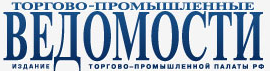 Почему буксует модернизация?17 января . 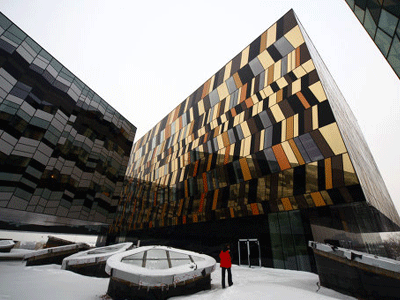 Модернизация в стране буксует. Иссякает поток конструктивных идей, а на те, которые все же появляются, нет спроса. В чем же состоит фатальная ошибка властей? Что надо изменить в инновационной политике? Этими вопросами задается федеральное интернет-издание  «Капитал страны».Сегодня в российских дискуссиях и стратегиях по поводу модернизации экономики просматриваются преимущественно два сценария. Один – революционный, ибо нацелен на опережение и опирается на освоение прорывных высоких технологий. Другой – эволюционный, догоняющий, ибо ориентирован на освоение уже продаваемых мировыми лидерами технологий и продуктов, на копирование уже достигнутого экономиками развитых стран. В литературе можно найти упоминания еще об одном типе модернизаций – органичном. История модернизаций всех стран мира показывает, что наиболее успешными были именно органичные модернизации.Под органичной понимают такой тип модернизации, который происходит естественно, с опорой на ресурсы всего общества. Конечно, она требовала мобилизации ресурсов страны и общества, но не предполагала насилия, так как была явным или неявным, но консенсусным решением. К таким модернизациям мы относим эпоху бурного развития США в XIX – первой половине XX века, послевоенную модернизацию Германии и Франции, послевоенную модернизацию Японии, новую модернизацию Ирландии.Анализ позволяет выявить очевидные признаки органичных модернизаций. Главный из них – явное представление о миссии этой модернизации или того поколения, которое ее осуществляет. По существу миссия эта у всех похожа – страны хотели доказать миру, что их нация чего-то стоит. Самой миссионерской и, возможно, поэтому самой мощной была американская модернизация, которая базировалась на идее устроения свободного общества в противовес ее ретроградной модели в Британии. Но и послевоенная модернизация Германии и Японии, в идеологическом фундаменте которых было стремление доказать, что они способны восстановиться после поражения в войне, поражает своей энергией и успехами.Второй признак, сопровождающий органичные модернизации, – консолидация элиты. Это естественное следствие миссионерского характера модернизации, именно оно дает возможность мобилизовать ресурсы, обходя не только прямое насилие, но и саму угрозу насилия.Третий признак – опора и вера в собственные силы. Успех такого типа модернизаций легко объясняется теорией Майкла Портера, который, исследовав множество стран, пришел к выводу, что эффективного развития успешных на внешних рынках технологий и товаров можно добиться тогда, когда эти товары и технологии имеют большой внутренний рынок. Именно в тот момент, когда новые товары находят покупателя внутри страны, начинается консолидация элит, и дальше она укрепляется автоматически, так как у страны появляются крупные, современные и сильные компании, которые становятся ядром консолидации.Сегодня в России мало веры в собственные силы, однако буквально в последние месяцы все чаще возникают прямые предложения о модернизации за счет сильных на мировом рынке местных компаний, например, сырьевого сектора, и за счет акцента на развитии уже имеющихся в стране высокотехнологичных компаний среднего уровня. Темп, с которым набирают обороты эти разговоры, показывает, что в следующем году может возникнуть конкретный план. Помимо выбора технологий, рынков и игроков опора на собственные силы в современном мире предполагает наличие сильной финансовой системы.Любая из органичных модернизаций сопровождалась сознательным построением центров принятия решения по национальной денежной политике. В США в период модернизации была создана ФРС, в Японии – очень своеобразная и эффективная финансово-промышленная система. Совпадения во времени создания собственной финансовой системы и резкого роста эффективности экономики за счет модернизации приводят к тому, что на выходе из нее страны имеют очень сильные валюты и оказываются очень сильными игроками на мировом финансовом рынке.Наконец, четвертый признак органичной модернизации – четкая оценка стратегии участия страны в мировом разделении труда. Страны, вставшие на путь модернизации, хорошо понимали свою экспортно-импортную политику и все вышли из модернизации, со всей очевидностью выиграв ту или иную войну за внешние рынки. Если попытаться суммировать сказанное, то органичная модернизация – это акт сознательного, хорошо планируемого развития страны, к которому нация уже готова и потому не требуется избыточное мобилизационное напряжение и в результате которого страна занимает самое выгодное для себя место в мировом разделении труда.Россия, по замыслу политиков, намерена обеспечить прорыв к конкурентоспособности своей экономики. Конкурентная борьба в мире идет по всем направлениям развития. Пока Россия находится преимущественно на позициях технологического застоя и деградации. Однако в связи с принятым курсом на модернизацию во многих регионах и отраслях просматриваются стратегии догоняющего развития. Одновременно повсеместно просматриваются трудности с реализацией стратегии опережающего развития. В развитых странах, наоборот, через органичную модернизацию более отчетливо проявляется ориентация на опережающее развитие, на движение вперед к большей производительности, продуктивности и эффективности экономик. Там просматриваются технологические прорывы для выхода из нынешнего экономического кризиса.Россия стоит на пороге модернизации. Это чувствуют все. Но мы рискуем скатиться преимущественно к догоняющей модернизации, неверию в собственные силы. Этот тезис подтверждается данными исследования регионов, проведенного интернет-журналом «Капитал страны» и Торгово-промышленной палатой РФ и позволившего подробно изучить 30 субъектов Российской Федерации.Исследование выявило следующую иерархию отраслей: добыча и переработка полезных ископаемых с акцентом на нефте- и газодобычу; металлургия; торговля; агропромышленный комплекс; строительство. Именно эти отрасли назывались почти всеми регионами, тогда как химическая промышленность, электроэнергетика и деревообрабатывающая промышленность назывались гораздо реже. Все остальные отрасли, включая ОПК, машиностроение, рыбное хозяйство и легкую промышленность, фигурировали лишь в качестве редких эпизодов в ответах представителей регионов. Все это говорит о том, что в экономике регионов по-прежнему превалирует низкое производственное разнообразие. Традиционные отрасли образуют костяк региональной экономики, а все новые и высокотехнологические отрасли выступают в лучшем случае символическим придатком к ним. На основе данных фактов аналитики утверждают, что все попытки построения инновационной экономики в российских регионах в обозримом будущем будут наталкиваться на большие препятствия.Полученные ответы от регионов позволили обнаружить следующий факт: отраслевые приоритеты регионов почти совпадают с доминирующими отраслями; имеющиеся отклонения весьма незначительны. Новые приоритеты связаны с двумя аспектами. Первый – новые приоритеты лежат именно в сфере услуг, а не в производственной сфере. Второй – это «продолжение» традиционных отраслей. Ни логистика, ни туризм не являются для российских регионов чем-то по-настоящему новым. Речь идет лишь о том, чтобы придать дополнительный импульс тем отраслям, которые раньше были просто-напросто в плачевном состоянии. Однако приоритеты «новой экономики», неоиндустриализации в этих регионах пока почти нигде не просматриваются: отраслевые приоритеты регионов пока являются чрезвычайно консервативными и воспроизводят с небольшим расширением имеющуюся структуру их экономики. Аналитики обращают внимание и еще на одну особенность складывающихся приоритетов, состоящую в том, что они в большинстве случаев представляют собой либо простое расширение традиционных видов деятельности и диверсификацию региональной экономики, либо развитие старых отраслей, но на качественно новой основе.Опрос показал на следующие болевые зоны экономики регионов: слабая инфраструктура, нехватка энергии, дефицит перерабатывающих предприятий, неудовлетворенный спрос на стройматериалы, неразвитость туризма. Тем самым болевые точки требуют не построения «новой» экономики, а развития «старой». Надо сказать, что картина спроса в регионах гораздо более разнообразна, нежели картина болевых точек. Аналитики сделали предварительный, но очень важный вывод: болевые точки регионов в целом не поддерживаются рыночным спросом, а потому их ликвидация ложится на плечи федеральных и региональных властей. Отмечается и такой интересный факт, что среди 30 опрошенных регионов только один указал, что в его экономике имеется спрос на информационные технологии. Это лишний раз подтверждает, что объективных рыночных условий для развития инновационной экономики в регионах пока нет. Любые попытки продавливания таковой будут наталкиваться на отсутствие спроса.В своем послании депутатам Государственной Думы и Федерального собрания 22 декабря 2011 года президент Дмитрий Медведев положительно охарактеризовал проведенную работу по реализации программы модернизации экономики страны: создан инновационный центр – бизнес-инкубатор «Сколково», развернуты инновационные бизнес-инкубаторы в регионах страны, создана система исследовательских и национальных университетов, проведены и другие важные мероприятия по созданию в стране действенной инновационной инфраструктуры. Можно согласиться с тем, что инновационная инфраструктура в стране и во многих регионах есть, и работа по ее совершенствованию не останавливается. Однако проблема обеспечения инновационных прорывов России к конкурентоспособности своей экономики пока ждет своего решения. Причина в том, что в России на все эти бизнес-инкубаторы, судя по активности наших изобретателей, «яиц» не хватит. Потому что если нет идеи, то и высиживать-то нечего? Изобретения являются теми «яйцами», которые надо положить в бизнес-инкубатор. Сейчас мы вынуждены все патенты отдавать в министерства, в нынешние «закрома родины». А кто там будет их коммерциализацией заниматься – неизвестно. Кто будет платить за поддержание патентов? Кто будет платить авторские вознаграждения – тоже неизвестно.Аналитики отмечают, что бизнес-инкубаторов, центров передачи технологий и прочих содействующих инновациям структур в России создано сотни. Однако редко можно услышать о революционной технологии (да и эволюционной), вышедшей оттуда и протиражированной бизнесом. На 8-м съезде Российского союза ректоров бывший президент Торгово-промышленной палаты РФ Е.М. Примаков заявил, что в технопарках часто видим прекрасные экспериментальные образцы, но дело до их тиражирования бизнесом не доходит. Не покупает отечественный бизнес инновации, с каждым днем сокращаются и предложения со стороны инновационного бизнеса. Так, по одним данным, в 2009 году в мире было зарегистрировано 155 тыс. патентов. Из них российских – только 500; 44 тыс. – американских. В 2010 году 22 крупнейшие российские компании получили около 1 тыс. патентов, а одна IBM запатентовала 5 тыс. изобретений. По данным Института оценки и сертификации интеллектуальной собственности и бизнеса, в нашей стране ежегодно регистрируется примерно 20 тыс. изобретений и действует более 106 тысяч патентов на изобретения, тогда как в США и Японии ежегодно выдается более 200 тыс. патентов на изобретения, а действует 1 млн патентов в каждой. В СССР эти цифры были сопоставимы, изобретатели страны в количественных показателях регистрации изобретений не уступали, с внедрением изобретений было значительно хуже. Совокупный доход от продажи товаров высокотехнологического профиля в мире превышает 2,5 трлн долларов. Из них 40% приходится на долю США, по 20% – Японии и Германии. Доля же России – около 1%. В России реальное вознаграждение от своего интеллектуального труда получает лишь 5% тех, кто реально участвует в процессе создания и реализации интеллектуальной собственности. В индустриально развитых странах мира из направляемых в целом на оплату труда средств около 50% идет на оплату творческого труда.Изобретения как революционного, так и эволюционного характера в России имеются, но за ними «в очереди» не стоят нынешние бизнесмены, в то время как ведущие в технологическом отношении страны проявляют к ним больший интерес.В свое время аналитики подсчитали, какой потенциал был накоплен советской наукой. Так, по мнению директора Института инноваций Артема Тарасова, если бы внедрили только изобретения, сделанные до 90-го года, то Россия и вообще все человечество могли бы благополучно развиваться еще 100 лет. Недаром японцы в свое время собирались купить все заявки на изобретения, зарегистрированные во ВНИИ Государственной патентной экспертизы. Но в Советском Союзе все это оставалось на полках. Причина? Она была проста: наука в СССР существовала последние десятилетия ради самой науки, внедрением ее результатов практически никто не интересовался. Это не давало денег, нельзя было приватизировать собственные изобретения, и даже существовало юридическое право государства изъять у авторов любое изобретение в свою пользу.Что произошло потом? После 1991 года 50% ученых уехали за рубеж. И многие продолжают уезжать. Только за последние годы Россию покинули более миллиона человек! Они увезли потрясающие вещи. Из оставшихся 50%научного потенциала в России, по прикидкам того же А. Тарасова, 25% пошли торговать, чтобы выжить, а еще 10%просто бросили занятие наукой, полностью отчаявшись из-за своей ненужности, их результаты украдены или устарели, они едва сводят концы с концами. От прежней науки и изобретательства у нас осталось 15%, не более. Поэтому и не хватает «яиц» для инновационных бизнес-инкубаторов России. А те «яйца», которые все же новаторами-энтузиастами «выведены в свет», не тиражируются промышленным бизнесом.Президент России Д.А. Медведев сообщил, что в центре Сколково появилось уже 300 резидентов, представляющих зарубежные фирмы. Почему же выстроилась такая очередь иностранных фирм-резидентов, чего ожидают эти резиденты? Нетрудно догадаться. Они ожидают, что отечественные изобретатели и ученые в поисках достойного заработка понесут к ним те самые «яйца» для бизнес-инкубирования и выращивания на их основе новых производств прорывного характера, то есть бизнеса, товаров и услуг, на трансферте которых и будут зарабатывать эти фирмы.Таким образом, в стратегической перспективе в случае собственного инновационного бездействия мы опять вынуждены будем ходить в подмастерьях, таскать «каштаны» дяде, который от их продажи будет богатеть и уходить от кризисов в своих странах. Не просматривается здесь, извините, в бесспорном виде стратегия на опережение.Опираясь на этот зарубежный опыт, в России логичнее использовать уже имеющуюся в стране научную базу, скажем, Зеленограда или Долгопрудного, других уже сформировавшихся в России научных центров. Отсюда становится понятным, на чем базируются инновационные успехи развитых стран: там, во-первых, имеется устойчивая ориентация на высокие технологии, во-вторых, образование и наука не существуют в отрыве от практики, бизнеса, а работают с ним в тесном контакте.Все это позволяет прийти к выводу, что для решения обозначенной здесь проблемы приемлема наряду с созданием новых центров типа Сколково и ориентация на накопленный в стране опыт, ориентированный на иную стратегию, которая, например, сегодня уже просматривается в деятельности новосибирского Академгородка. Сегодня Новосибирский научный центр продает под своим брендом свою инновационную продукцию зарубежным и отечественным корпорациям и фирмам. В чем секрет? Секрет, по-видимому, в том, что система науки и инноваций в городке самоорганизовалась, как мы считаем, по трехслойному принципу: университет – наука – бизнес.Первый слой – это университет, где сконцентрированы педагогические кадры и творческая молодежь. Второй слой – это уровень отечественных институтов Новосибирского академгородка. Здесь сложилась наибольшая концентрация научных институтов РАН разного профиля и ВЦ. Третий слой – предприятия бизнеса, осуществляющие трансферт технологий и инновационных продуктов. Они выступают постановщиками задач и заказчиками найденных решений, имеющихся у них проблем.Как отмечают специалисты, было бы упрощением считать, что академический слой отвечает за фундаментальную науку и индексы цитирования, в то время как прикладная наука ориентирована только на генерацию патентов и передачу разработок в промышленность. Если бы это было так, то организации просто сосуществовали бы каким-то образом на одной территории, не находя общего языка, и этого примечательного эффекта взаимодействия трех типов организаций и «синергетического» усиления их потенциалов не возникло бы.Лишь при реализации такого подхода есть надежда, что недалеко время, когда российские ученые не по происхождению, а живущие и работающие в России, будут получать Нобелевские премии. Развивая на принципе трехслойности инновационные центры, мы из покупателей инновационной продукции можем постепенно превратиться в ее поставщиков.ТПП-ИнформСтрана устала от непродуманных реформ: модернизация в контексте эволюции 1 февраля . 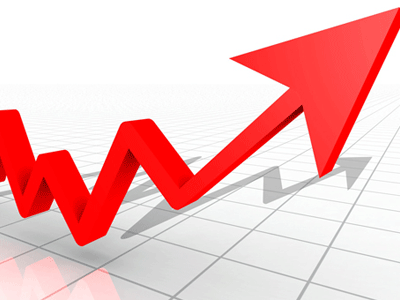 Все происходившие или только заявлявшиеся «модернизации» российской экономики не доводились до конца. Каждый новый руководитель пытался ударными темпами внедрять что-то новое, не удосуживаясь проанализировать то, что уже было сделано. Это всегда приводит к чудовищным затратам государственных средств.Об этом заявила в интервью корреспонденту ТПП-Информ председатель правления Фонда поддержки и развития образования, творчества, культуры, председатель подкомитета по формированию и развитию кадрового потенциала в области управления интеллектуальной собственностью комитета ТПП РФ по интеллектуальной собственности Елена Баяхчян.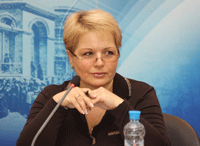 Наша страна устала от поспешных реформ, сказала она. Сейчас правильнее было бы говорить о модернизации в контексте эволюционного развития страны, и самым важным представляется профессиональная реорганизация всей системы управления страной.К сожалению, сегодня эффективного государственного управления в России нет. Совершенно очевидно, основой любых экономических преобразований являются взаимоотношения между государством, предпринимательским сообществом как составной частью гражданского общества и гражданами страны.Думаю, что для эффективного вовлечения представителей бизнеса и гражданского общества в социально-экономическую политику, необходимо выстраивание новой модели нашего общества, обеспечивающей эффективные механизмы защиты прав и свобод граждан. Без этого невозможно создать конкурентоспособные государственные институты; механизмы вертикальной и горизонтальной социальной мобильности, процедуры и правила, обеспечивающие выявление и учет интересов каждой социальной группы при принятии решений на всех уровнях государственной и муниципальной власти.– Как вы можете прокомментировать публичные обсуждения проектов законов «Об образовании в РФ» и «О культуре в РФ».– Проекты этих законов много раз обсуждались в ТПП РФ с участием нашего подкомитета. Результатом стали выводы о том, что в представленных редакциях их принимать нельзя, и необходима их дальнейшая доработка. Именно благодаря ТПП РФ эти законопроекты не были приняты в первом чтении. В этом году основной заботой нашего фонда и подкомитета станет экспертное сопровождение этих законопроектов.– Поделитесь планами работы подкомитета и фонда на 2012 год. – Важным событием 2012 года уже стали IV Всероссийские Шамовские педагогические чтения на тему «Модернизация системы отечественного образования: современные проблемы и эффективные управленческие решения», которые прошли 25 января 2012 года.Другое мероприятие – намеченный на апрель Международный форум «Интеллектуальная собственность – ХХI век», подготовка к которому сейчас активно ведется. Нам предстоит провести общественные слушания по проектам законов «Об образовании в РФ» и «О культуре в РФ», а также плановые мероприятия фонда и ТПП РФ.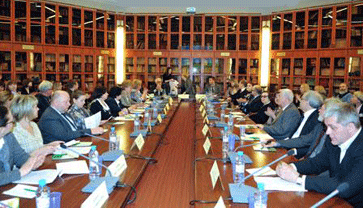 Андрей Городнов,
ТПП-ИнформВиктор Вексельберг: будущее за учеными-бизнесменами16 февраля . 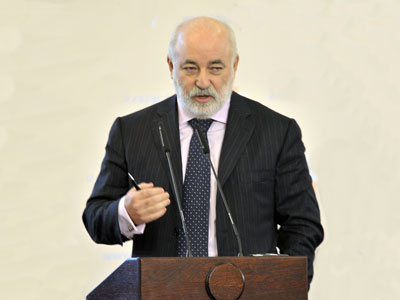 Ступив на путь модернизации экономики, Россия пытается найти возможности для ускоренного развития науки, продвижения новейших технологических изобретений в производство. Эти вопросы находятся в центре внимания Торгово-промышленной палаты, которую возглавляет Сергей Катырин. Но пока инновационной продукции, которая способна пробиться на международные рынки, в России не много. Для того чтобы она появилась, нужны современные методы стимулирования науки и производства. Как утверждает известный бизнесмен, президент фонда «Сколково» Виктор Вексельберг, любые крупные проекты модернизации держатся на трех китах: людях, ресурсах и среде. «Если говорить о людях, носителях знаний, то можно отметить, что пока в России уровень высшего образования высок. У нас очень мощная и структурированная академическая система, насчитывающая более 400 институтов. Но существует проблема – разрыв между фундаментальной наукой и умением конвертировать знание в конкретную коммерческую продукцию, не говоря уже о ее продвижении. В этом мы сильно отстали и сейчас главная задача – соединить возможности науки с реальными потребностями рынка», – уверен президент фонда «Сколково».В этом направлении делается уже очень многое. «Я хотел бы поддержать предложение премьер-министра Владимира Путина, высказанное в одной из его статей, о выделении более 50% бюджета, идущего вузам, на исследовательскую деятельность, – заявил бизнесмен. – Хотелось бы, чтобы эти исследования не легли на полки в виде толстых книг и отчетов, важно, чтобы критерием оценки эффективности стали конкретные результаты и проекты, воплощенные в практику».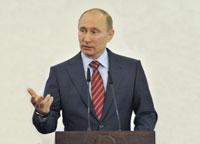 Виктор Вексельберг уверен, что при институтах необходимо создавать центры коммерциализации, учить наших студентов коммерции уже на высших курсах и в рамках аспирантуры – только тогда появится новый класс людей, который соединит в себе две стороны: науку и бизнес.Развитие инноваций всегда идет в ногу с развитием системы защиты интеллектуальной собственности. Продвижение на рынок любого продукта без оформления соответствующего статуса и защиты попросту невозможно. «На этом направлении ситуация в России просто катастрофическая. Нет специалистов в области патентоведения, нет приоритетов по защите тех инновационных достижений, которые у нас есть уже сегодня», – сокрушается глава фонда «Сколково».Достаточно взглянуть на цифры, чтобы понять, насколько ситуация серьезна. В 2010 году 22 крупные российские корпорации зарегистрировали около 1000 патентов. В том же году столько же патентов зарегистрировала одна только компания Siemens, а, скажем, Microsoft – 3000, IBM – 5000 патентов. Таким образом, вся российская экономика генерирует интеллектуальной собственности не больше, а то и меньше какой-нибудь одной крупной мировой компании.Это также сильно мешает коммерциализации знаний. Компания IBM более 50% своих ежегодных доходов получает за счет продажи патентных прав. «Безусловно, нам нужно предусмотреть меры по изменению законодательства, по обучению кадров и предоставлению льгот. В практике деятельности центра «Сколково» мы видим инициативные стартапы малых и средних компаний, которые просто никогда не думали о том, чтобы бороться за льготы», – отмечает Виктор Вексельберг, говоря об изменениях в налоговом законодательстве.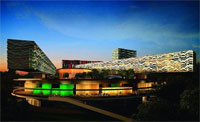 «Мы практически вступили в ВТО. Что касается конкуренции и защиты в области интеллектуального права, правила ВТО не предполагают наличия единой глобальной системы регулирования конкуренции», – утверждает миллиардер. В одностороннем порядке страны не имеют права принимать или менять регулятивные нормы антимонопольного законодательства. Это дает беспрецедентное преимущество крупным корпорациям. «А если посмотреть на глобальный рынок, то пробиться в те секторы, куда мы бы хотели, будет чрезвычайно сложно. Пока мы еще находимся в переходном периоде к нормам ВТО, правительство должно поднять этот вопрос и досогласовать его с европейскими коллегами», – считает он.«В основе любой инновации находится человек. К сожалению, сформировать образ предпринимателя, двигающего прогресс в своей стране, в России не удалось. Возможно, получится сделать это с образом предпринимателя-ученого», – предполагает глава фонда «Сколково». Те вызовы, которые сегодня стоят перед страной и перед миром в целом, требуют объединения этих двух ипостасей. Глобальное потепление, альтернативная энергетика, нехватка воды и продуктов, технологические катастрофы – все эти проблемы должны решать научные работники в союзе с бизнесом, уверен он.По мнению бизнесмена, российское правительство не смогло выработать политику взаимодействия с инноваторами: «В то же время у президента России до сих пор нет советника по научным вопросам. Во всех ведущих странах такая должность существует, и было бы правильным решением ввести ее и у нас. Как говорили древние мудрецы, глупец науку отрицает, необразованный науку игнорирует, а умный пользуется ее плодами. Давайте будем умными».ТПП-ИнформЗаконопроект об образовании требует доработки 2 марта . 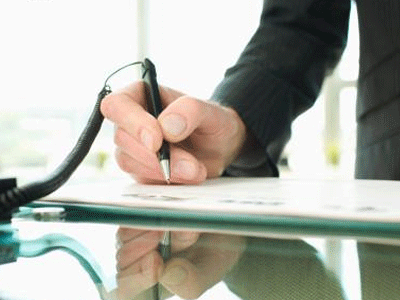 В ТПП РФ прошли общественные слушания по проекту федерального закона «Об образовании в РФ». В слушаниях приняли участие разработчики законопроекта, ответственные лица Минобрнауки, Минэкономразвития, Минкультуры, Минфина, члены комитетов Госдумы и Совета Федерации, представители Общественной палаты, профильные эксперты. Выступивший на них вице-президент ТПП РФ Александр Захаров подчеркнул, что в современных условиях качественное образование является необходимым элементом инновационной системы прогрессивного развития России. Учитывая острую потребность нашей страны в высококвалифицированных кадрах, которые не только обладали бы высоким уровнем компетенций, но и имели бы возможность постоянно совершенствовать профессиональные навыки, публичное обсуждение законопроекта является непременным условием надлежащего обеспечения процессов модернизации российской экономики.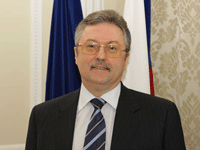 Корреспондент ТПП-Информ обратился к председателю подкомитета по формированию и развитию кадрового потенциала в области управления интеллектуальной собственностью комитета ТПП РФ по интеллектуальной собственности, председателю правления НО «Фонд поддержки и развития образования, творчества, культуры» Елене Баяхчян с просьбой высказать свои соображения по этому вопросу.– Проект закона «Об образовании в РФ» был внимательно изучен профильными экспертами, представителями образовательных учреждений, общественных и некоммерческих организаций, предпринимательских структур. Результатом стало единодушное мнение о необходимости его отклонения из-за явного несоответствия требованиям, предъявляемым к документам подобного рода.Законопроект должен представлять собой сбалансированный юридический документ, соответствующий нормам ратифицированных Россией международных Конвенций о правах человека и правах ребенка. А он таковым не является. В тексте отсутствует синтез многолетнего опыта отечественного образования и современного педагогического опыта. А сам документ представляет из себя частную и не самую популярную точку зрения на то, каким должен быть закон.Несмотря на то, что разработчики третьей версии проекта закона «Об образовании в РФ» благодаря общественному давлению частично учли предъявленные возражения, основные замечания устранены не были.Так, программы профессионального обучения по-прежнему не отнесены к виду профессионального образования. Отсутствует классификация образовательных учреждений, не расшифрованы термины, используемые в проекте закона, имеют место нечеткости в изложении правового статуса ряда субъектов образовательной деятельности, не разведены понятия квалификации и уровня образовательного ценза, полученного по окончании образовательного учреждения.Ничего не говорится о видах образовательных организаций. Настораживает, что гарантия государства на бесплатность дошкольного, общего, среднего и высшего образования заменяется гарантиями на бесплатность в пределах федеральных государственных образовательных стандартов. Очевидно, что в идеологической основе законопроекта лежит коммерциализация сферы образования, и эта направленность вступает в противоречие с Конституцией.В законопроекте отсутствует уровень начального профессионального образования. А ведь образовательные учреждения начального профессионального образования в РФ очень важны для тысяч подростков из неблагополучных и необеспеченных семей. Часто для них это единственный шанс получить профессию и не попасть в сети криминала.Беспокоит изменение видов высших учебных заведений и связанная с этим реструктуризация вузов, которая неизбежно приведет к ликвидации ряда учебных заведений, к потере преподавательского состава, уникальных кафедр и научных школ.Продолжают снижаться гарантии для сельских учителей. Ограничиваются льготы при поступлении в высшие заведения для инвалидов и детей, оставшихся без попечения родителей. Право внеконкурсного зачисления заменяется на «право преимущественного приема».Заключение «Договора об образовании» законодательно закрепляет возможность взимания платы на любом этапе получения образования, в том числе в нарушение Конституции на уровне общего образования. Одновременно для педагогических работников не устанавливается необходимость иметь хоть какое-то образование, в том числе профильное, высшее или педагогическое. В описании термина «образовательные услуги» не прописано ни то, на каких условиях они предоставляются, ни то, кем они могут быть предоставлены.Указывается, что размер стипендии составляет 1/3 МРОТ для студентов среднего профессионального образования, 1/2 МРОТ – для студентов вузов. Если учесть, что в данное время один МРОТ составляет 4611 рублей в месяц, то соответствующие стипендии уже сегодня планируются на уровне 1537 и 2306 рублей соответственно. Это значительно ниже прожиточного минимума в настоящее время.В документе отсутствует градация колледж – институт – академия – университет. Думаю, что отказ от существующих на сегодняшний день градаций образовательных учреждений и игнорирование деления на колледжи, академии, институты и университеты вызовет полный развал классической модели российского образования.Глава о художественном образовании по-прежнему выглядит куце. По-прежнему вызывает тревогу судьба детских школ искусства, нормативное регулирование которых на федеральном уровне может не подтверждаться реальной ситуацией на местах.Осталось «подвешенным» положение о пресловутой педагогической этике, которую неизвестно кто должен разработать.Появились термины об инклюзивном и интегрированном образовании, под которые нет определения ни в одной статье. Появилась новая статья о самоорегулируемых организациях. Фактически вводится еще один вариант обособления для юридических лиц, которые будут жить по корпоративным правилам. Если учесть, что в предпринимательской деятельности статус СРО очень неустойчив, непонятно зачем СРО предлагают ввести в «Закон об образовании». Более того, в тексте законопроекта экспертами выявлены положения, которые открывают двери коррупции.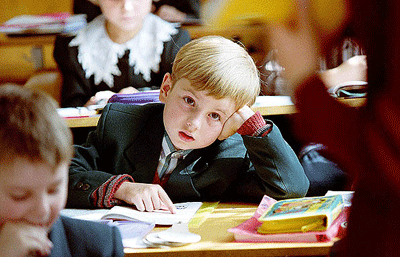 ТПП-ИнформРоссия в ВТО: интересы производителей защищены12 марта . 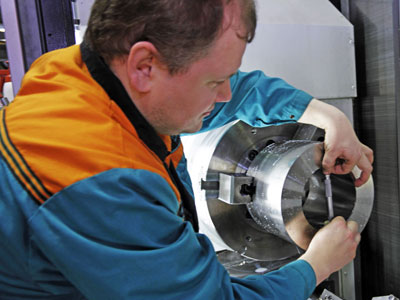 Торгово-промышленная палата России, которую возглавляет Сергей Катырин, обеспокоена неготовностью отдельных предприятий к участию в ВТО. Поэтому ТПП РФ продолжает разъяснительную работу среди предпринимателей, проводя интернет-конференции, круглые столы, форумы, позволяющие понять условия работы в ВТО. В рамках VI Международного конгресса «Открытая Россия: от Единого экономического пространства к Евразийскому союзу», организатором которого выступила ТПП РФ, состоялся круглый стол «Методы защиты товаропроизводителей России в рамках вступления в ВТО». Заместитель директора департамента торговых переговоров Министерства экономического развития Владимир Ткаченко рассказал о том, какие методы защиты товаропроизводителей будет использовать правительство и Евразийская экономическая комиссия.Классический пример – это пошлины, за рамки которых выходить нельзя. Владимир Ткаченко отметил, что будет проводиться постоянный мониторинг цен на определенный список товаров, таких как грузовые и легковые автомобили, зерноуборочные комбайны, мелованная бумага, живые свиньи и ряд других.«Если импортные пошлины не будут работать и с ростом импорта будет возрастать угроза национальной экономике, то мы будем иметь право на применение специальных защитных мер, антидемпинговых и компенсационных мер. Ими можно пользоваться при соблюдении определенных правил и процедур», – сказал выступающий.Остается такая мера, как стимулирование производителей через размещение государственного заказа. В этой области Россия не присоединилась к соглашению ВТО о государственных закупках, поэтому имеет право предоставлять преференции российским производителям.«Очень эффективной мерой являются субсидии. Применительно к сельскому хозяйству мы не видим особых изменений. Те меры поддержки сельского хозяйства, которые согласовали, будут применяться. В отношении промышленных субсидий есть некоторые нюансы. В ВТО запрещены экспортные и импортозамещающие субсидии. У нас были импортозамещающие субсидии, направленные на приобретение сельхозтехники, гражданских судов, морских судов, подвижного состава. В настоящее время эти субсидии трансформируются. Деньги будут предоставляться производителям под определенные программы, что совместимо с правилами ВТО», – подчеркнул Владимир Ткаченко.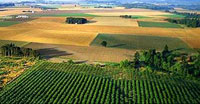 Также есть договоренность об изъятиях в отношении импортозамещающих субсидий по программам развития автомобильной промышленности. Те программы, которые были подписаны с иностранными инвесторами, будут продолжаться до завершения срока действия инвестиционных договоров. Кроме того, установлены переходные периоды для особых экономических зон в Калининграде и Магадане. «Таким образом, в рамках этих договоренностей мы сможем поддерживать российских производителей из бюджета за счет госзаказов», – подчеркнул оратор.Применительно к сельскому хозяйству можно использовать такую совместимую с ВТО меру, как тарифные квоты. Сейчас в России действуют тарифные квоты на мясо птицы, говядины. После присоединения России к ВТО они сохранятся. Так делают многие страны и используют такую меру гораздо шире, чем Россия.Владимир Ткаченко отметил, что сохранится поддержка экспорта. Экспортные субсидии запрещены, но из этого правила есть изъятие. В рамках ОЭСР, в которую в настоящее время вступает Россия, есть определенный механизм поддержки экспорта.Косвенная защита российского рынка может осуществляться за счет технического регулирования и санитарных сертификатов. «В качестве возможностей для защиты российских товаропроизводителей на зарубежных рынках будет осуществляться пересмотр подписанных ранее соглашений. Эти соглашения не соответствуют нормам ВТО, они предусматривали количественные ограничения и антидемпинговые меры. Мы будем добиваться отмены этих ограничений или приводить их в соответствие с нормами ВТО. Это может стать значительной поддержкой экспортеров», – указал Владимир Ткаченко.Не останется без внимания и такое направление, как защита интеллектуальной собственности. «Вступив в ВТО, Россия сможет участвовать в разработке правил международной торговли. ВТО – это не только обязанности и обязательства, это и достаточно широкий набор инструментов и прав, которые могут использоваться для защиты национальной экономики. Некоторыми мы уже пользуемся, другие появятся позже», – отметил Владимир Ткаченко.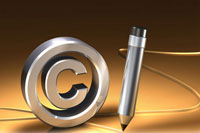 Татьяна Марканова,
ТПП-ИнформЭкспертное мнение генерального директора ООО «Центр интеллектуальной собственности «Сколково»  Виталия Кастальского опубликовано в 13 СМИ: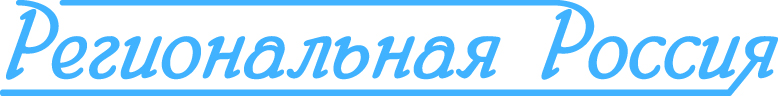 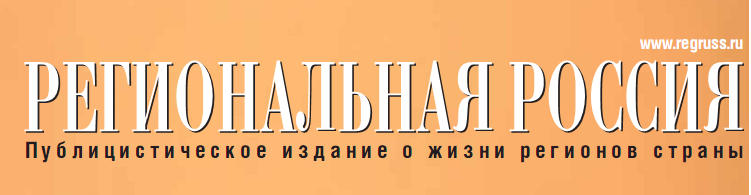 13.02.2012    Как заработать на интеллекте?В преддверии V Международного форума «Интеллектуальная собственность-XXI век» (17-20 апреля, ТПП РФ) экспертное мнение представляет генеральный директор ООО «Центр интеллектуальной собственности «Сколково» Виталий Кастальский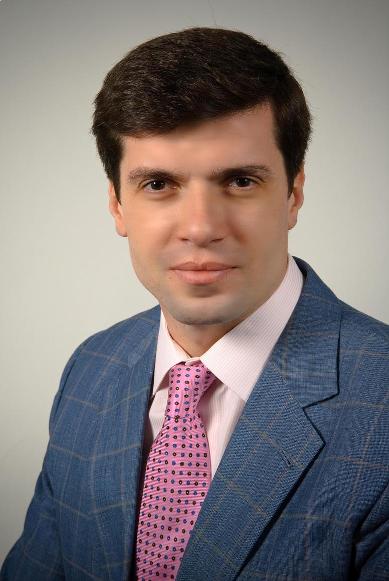 -Скажите, пожалуйста, с какой целью был создан Центр интеллектуальной собственности «Сколково»? -Центр интеллектуальной собственности учрежден управляющей компанией Инновационного центра «Сколково» с целью оказания участникам проекта всего спектра услуг в области интеллектуальной собственности. Такая возможность предусмотрена федеральным законом от 28.09.2010 № 244-ФЗ «Об инновационном центре «Сколково». Как Вы знаете, основная задача «Сколково» – это формирование благоприятной среды для исследований, а также создание предпосылок для коммерциализации участниками проекта результатов их исследований. Коммерциализация, в свою очередь, невозможна без урегулирования вопросов, связанных с интеллектуальной собственностью. Это один из ключевых элементов для достижения целей «Сколково». -Каковы основные принципы работы Центра интеллектуальной собственности «Сколково»? -Мы сопровождаем участников проекта с момента начала реализации инновационных проектов до коммерциализации их результатов. Такое сопровождение стараемся осуществлять с учетом бизнес-интересов наших участников. Помогаем с построением патентных стратегий, которые учитывают планы по развитию бизнеса, а также учитывают направления дальнейшей коммерциализации. -Кто входит в команду Центра? -Профессионалы с многолетним опытом работы; это и патентные поверенные, высококвалифицированные технические эксперты с опытом работы в Патентном ведомстве, и юристы со специализацией в области интеллектуальной собственности. -С какими вопросами Вам приходится сталкиваться на практике? -Ключевой вопрос – это отсутствие у большинства исследователей бизнес навыков, а также элементарных навыков патентования, обеспечения правовой охраны собственных разработок, особенно за рубежом. Мы стараемся решать, хотя бы в пределах «Сколково», эти проблемы. Встречаемся с участниками, оказываем услуги, организуем мероприятия, на которых доводим до участников проекта основные положения, рассказываем, как можно обеспечить правовую охрану создаваемых технических решений на территории иностранных государств. -Вы не боитесь, что участники проекта будут пользоваться услугами других юридических, патентных компаний, которые уже успели заработать себе имя на рынке? -Нет, не боюсь. С большим уважением отношусь к своим коллегам, которые, как Вы выразились, уже заработали имя на рынке. Знаете, в советское время был лозунг «кадры решают все»; очень правильный лозунг. Думаю, что залог успеха любой юридической компании – это, прежде всего, команда. Команда Центра интеллектуальной собственности «Сколково», как я уже говорил, обладает необходимой квалификацией, чтобы оказывать профессиональные услуги высокого качества. Более того, наша направленность на коммерциализацию результатов исследований, наши услуги, связанные с коммерциализацией, являются уникальными для России. 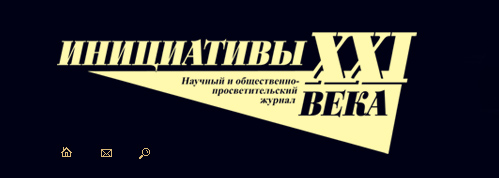 14.02.2012   Как заработать на интеллекте?В преддверии V Международного форума «Интеллектуальная собственность-XXI век» (17-20 апреля, ТПП РФ) экспертное мнение представляет генеральный директор ООО «Центр интеллектуальной собственности «Сколково» Виталий Кастальский-Скажите, пожалуйста, с какой целью был создан Центр интеллектуальной собственности «Сколково»? -Центр интеллектуальной собственности учрежден управляющей компанией Инновационного центра «Сколково» с целью оказания участникам проекта всего спектра услуг в области интеллектуальной собственности. Такая возможность предусмотрена федеральным законом от 28.09.2010 № 244-ФЗ «Об инновационном центре «Сколково». Как Вы знаете, основная задача «Сколково» – это формирование благоприятной среды для исследований, а также создание предпосылок для коммерциализации участниками проекта результатов их исследований. Коммерциализация, в свою очередь, невозможна без урегулирования вопросов, связанных с интеллектуальной собственностью. Это один из ключевых элементов для достижения целей «Сколково». -Каковы основные принципы работы Центра интеллектуальной собственности «Сколково»? -Мы сопровождаем участников проекта с момента начала реализации инновационных проектов до коммерциализации их результатов. Такое сопровождение стараемся осуществлять с учетом бизнес-интересов наших участников. Помогаем с построением патентных стратегий, которые учитывают планы по развитию бизнеса, а также учитывают направления дальнейшей коммерциализации. -Кто входит в команду Центра? -Профессионалы с многолетним опытом работы; это и патентные поверенные, высококвалифицированные технические эксперты с опытом работы в Патентном ведомстве, и юристы со специализацией в области интеллектуальной собственности. -С какими вопросами Вам приходится сталкиваться на практике? -Ключевой вопрос – это отсутствие у большинства исследователей бизнес навыков, а также элементарных навыков патентования, обеспечения правовой охраны собственных разработок, особенно за рубежом. Мы стараемся решать, хотя бы в пределах «Сколково», эти проблемы. Встречаемся с участниками, оказываем услуги, организуем мероприятия, на которых доводим до участников проекта основные положения, рассказываем, как можно обеспечить правовую охрану создаваемых технических решений на территории иностранных государств. -Вы не боитесь, что участники проекта будут пользоваться услугами других юридических, патентных компаний, которые уже успели заработать себе имя на рынке? -Нет, не боюсь. С большим уважением отношусь к своим коллегам, которые, как Вы выразились, уже заработали имя на рынке. Знаете, в советское время был лозунг «кадры решают все»; очень правильный лозунг. Думаю, что залог успеха любой юридической компании – это, прежде всего, команда. Команда Центра интеллектуальной собственности «Сколково», как я уже говорил, обладает необходимой квалификацией, чтобы оказывать профессиональные услуги высокого качества. Более того, наша направленность на коммерциализацию результатов исследований, наши услуги, связанные с коммерциализацией, являются уникальными для России. 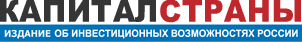 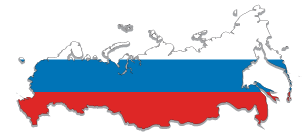 16.02.2012     http://www.kapital-rus.ru/articles/article/201517/Как заработать на интеллекте?В преддверии V Международного форума «Интеллектуальная собственность-XXI век» (17-20 апреля, ТПП РФ) экспертное мнение представляет генеральный директор ООО «Центр интеллектуальной собственности «Сколково» Виталий Кастальский-Скажите, пожалуйста, с какой целью был создан Центр интеллектуальной собственности «Сколково»? -Центр интеллектуальной собственности учрежден управляющей компанией Инновационного центра «Сколково» с целью оказания участникам проекта всего спектра услуг в области интеллектуальной собственности. Такая возможность предусмотрена федеральным законом от 28.09.2010 № 244-ФЗ «Об инновационном центре «Сколково». Как Вы знаете, основная задача «Сколково» – это формирование благоприятной среды для исследований, а также создание предпосылок для коммерциализации участниками проекта результатов их исследований. Коммерциализация, в свою очередь, невозможна без урегулирования вопросов, связанных с интеллектуальной собственностью. Это один из ключевых элементов для достижения целей «Сколково». -Каковы основные принципы работы Центра интеллектуальной собственности «Сколково»? -Мы сопровождаем участников проекта с момента начала реализации инновационных проектов до коммерциализации их результатов. Такое сопровождение стараемся осуществлять с учетом бизнес-интересов наших участников. Помогаем с построением патентных стратегий, которые учитывают планы по развитию бизнеса, а также учитывают направления дальнейшей коммерциализации. -Кто входит в команду Центра? -Профессионалы с многолетним опытом работы; это и патентные поверенные, высококвалифицированные технические эксперты с опытом работы в Патентном ведомстве, и юристы со специализацией в области интеллектуальной собственности. -С какими вопросами Вам приходится сталкиваться на практике? -Ключевой вопрос – это отсутствие у большинства исследователей бизнес навыков, а также элементарных навыков патентования, обеспечения правовой охраны собственных разработок, особенно за рубежом. Мы стараемся решать, хотя бы в пределах «Сколково», эти проблемы. Встречаемся с участниками, оказываем услуги, организуем мероприятия, на которых доводим до участников проекта основные положения, рассказываем, как можно обеспечить правовую охрану создаваемых технических решений на территории иностранных государств. -Вы не боитесь, что участники проекта будут пользоваться услугами других юридических, патентных компаний, которые уже успели заработать себе имя на рынке? -Нет, не боюсь. С большим уважением отношусь к своим коллегам, которые, как Вы выразились, уже заработали имя на рынке. Знаете, в советское время был лозунг «кадры решают все»; очень правильный лозунг. Думаю, что залог успеха любой юридической компании – это, прежде всего, команда. Команда Центра интеллектуальной собственности «Сколково», как я уже говорил, обладает необходимой квалификацией, чтобы оказывать профессиональные услуги высокого качества. Более того, наша направленность на коммерциализацию результатов исследований, наши услуги, связанные с коммерциализацией, являются уникальными для России. IPC Информационно-аналитическое агентство16.02.2012   http://www.inter-pc.ru/ShowArticle.aspx?ID=3767Как заработать на интеллекте?В преддверии V Международного форума «Интеллектуальная собственность-XXI век» (17-20 апреля, ТПП РФ) экспертное мнение представляет генеральный директор ООО «Центр интеллектуальной собственности «Сколково» Виталий Кастальский-Скажите, пожалуйста, с какой целью был создан Центр интеллектуальной собственности «Сколково»? -Центр интеллектуальной собственности учрежден управляющей компанией Инновационного центра «Сколково» с целью оказания участникам проекта всего спектра услуг в области интеллектуальной собственности. Такая возможность предусмотрена федеральным законом от 28.09.2010 № 244-ФЗ «Об инновационном центре «Сколково». Как Вы знаете, основная задача «Сколково» – это формирование благоприятной среды для исследований, а также создание предпосылок для коммерциализации участниками проекта результатов их исследований. Коммерциализация, в свою очередь, невозможна без урегулирования вопросов, связанных с интеллектуальной собственностью. Это один из ключевых элементов для достижения целей «Сколково». -Каковы основные принципы работы Центра интеллектуальной собственности «Сколково»? -Мы сопровождаем участников проекта с момента начала реализации инновационных проектов до коммерциализации их результатов. Такое сопровождение стараемся осуществлять с учетом бизнес-интересов наших участников. Помогаем с построением патентных стратегий, которые учитывают планы по развитию бизнеса, а также учитывают направления дальнейшей коммерциализации. -Кто входит в команду Центра? -Профессионалы с многолетним опытом работы; это и патентные поверенные, высококвалифицированные технические эксперты с опытом работы в Патентном ведомстве, и юристы со специализацией в области интеллектуальной собственности. -С какими вопросами Вам приходится сталкиваться на практике? -Ключевой вопрос – это отсутствие у большинства исследователей бизнес навыков, а также элементарных навыков патентования, обеспечения правовой охраны собственных разработок, особенно за рубежом. Мы стараемся решать, хотя бы в пределах «Сколково», эти проблемы. Встречаемся с участниками, оказываем услуги, организуем мероприятия, на которых доводим до участников проекта основные положения, рассказываем, как можно обеспечить правовую охрану создаваемых технических решений на территории иностранных государств. -Вы не боитесь, что участники проекта будут пользоваться услугами других юридических, патентных компаний, которые уже успели заработать себе имя на рынке? -Нет, не боюсь. С большим уважением отношусь к своим коллегам, которые, как Вы выразились, уже заработали имя на рынке. Знаете, в советское время был лозунг «кадры решают все»; очень правильный лозунг. Думаю, что залог успеха любой юридической компании – это, прежде всего, команда. Команда Центра интеллектуальной собственности «Сколково», как я уже говорил, обладает необходимой квалификацией, чтобы оказывать профессиональные услуги высокого качества. Более того, наша направленность на коммерциализацию результатов исследований, наши услуги, связанные с коммерциализацией, являются уникальными для России.        http://www.abiz.ru/ru/7/494/?nid=1923&a=entry.show&cp=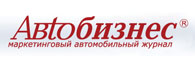 16.02.2012Как заработать на интеллекте?В преддверии V Международного форума «Интеллектуальная собственность-XXI век» (17-20 апреля, ТПП РФ) экспертное мнение представляет генеральный директор ООО «Центр интеллектуальной собственности «Сколково» Виталий Кастальский-Скажите, пожалуйста, с какой целью был создан Центр интеллектуальной собственности «Сколково»? -Центр интеллектуальной собственности учрежден управляющей компанией Инновационного центра «Сколково» с целью оказания участникам проекта всего спектра услуг в области интеллектуальной собственности. Такая возможность предусмотрена федеральным законом от 28.09.2010 № 244-ФЗ «Об инновационном центре «Сколково». Как Вы знаете, основная задача «Сколково» – это формирование благоприятной среды для исследований, а также создание предпосылок для коммерциализации участниками проекта результатов их исследований. Коммерциализация, в свою очередь, невозможна без урегулирования вопросов, связанных с интеллектуальной собственностью. Это один из ключевых элементов для достижения целей «Сколково». -Каковы основные принципы работы Центра интеллектуальной собственности «Сколково»? -Мы сопровождаем участников проекта с момента начала реализации инновационных проектов до коммерциализации их результатов. Такое сопровождение стараемся осуществлять с учетом бизнес-интересов наших участников. Помогаем с построением патентных стратегий, которые учитывают планы по развитию бизнеса, а также учитывают направления дальнейшей коммерциализации. -Кто входит в команду Центра? -Профессионалы с многолетним опытом работы; это и патентные поверенные, высококвалифицированные технические эксперты с опытом работы в Патентном ведомстве, и юристы со специализацией в области интеллектуальной собственности. -С какими вопросами Вам приходится сталкиваться на практике? -Ключевой вопрос – это отсутствие у большинства исследователей бизнес навыков, а также элементарных навыков патентования, обеспечения правовой охраны собственных разработок, особенно за рубежом. Мы стараемся решать, хотя бы в пределах «Сколково», эти проблемы. Встречаемся с участниками, оказываем услуги, организуем мероприятия, на которых доводим до участников проекта основные положения, рассказываем, как можно обеспечить правовую охрану создаваемых технических решений на территории иностранных государств. -Вы не боитесь, что участники проекта будут пользоваться услугами других юридических, патентных компаний, которые уже успели заработать себе имя на рынке? -Нет, не боюсь. С большим уважением отношусь к своим коллегам, которые, как Вы выразились, уже заработали имя на рынке. Знаете, в советское время был лозунг «кадры решают все»; очень правильный лозунг. Думаю, что залог успеха любой юридической компании – это, прежде всего, команда. Команда Центра интеллектуальной собственности «Сколково», как я уже говорил, обладает необходимой квалификацией, чтобы оказывать профессиональные услуги высокого качества. Более того, наша направленность на коммерциализацию результатов исследований, наши услуги, связанные с коммерциализацией, являются уникальными для России. 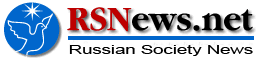 16.02.2012      http://rsnews.net/ Как заработать на интеллекте?В преддверии V Международного форума «Интеллектуальная собственность-XXI век» (17-20 апреля, ТПП РФ) экспертное мнение представляет генеральный директор ООО «Центр интеллектуальной собственности «Сколково» Виталий Кастальский-Скажите, пожалуйста, с какой целью был создан Центр интеллектуальной собственности «Сколково»? -Центр интеллектуальной собственности учрежден управляющей компанией Инновационного центра «Сколково» с целью оказания участникам проекта всего спектра услуг в области интеллектуальной собственности. Такая возможность предусмотрена федеральным законом от 28.09.2010 № 244-ФЗ «Об инновационном центре «Сколково». Как Вы знаете, основная задача «Сколково» – это формирование благоприятной среды для исследований, а также создание предпосылок для коммерциализации участниками проекта результатов их исследований. Коммерциализация, в свою очередь, невозможна без урегулирования вопросов, связанных с интеллектуальной собственностью. Это один из ключевых элементов для достижения целей «Сколково». -Каковы основные принципы работы Центра интеллектуальной собственности «Сколково»? -Мы сопровождаем участников проекта с момента начала реализации инновационных проектов до коммерциализации их результатов. Такое сопровождение стараемся осуществлять с учетом бизнес-интересов наших участников. Помогаем с построением патентных стратегий, которые учитывают планы по развитию бизнеса, а также учитывают направления дальнейшей коммерциализации. -Кто входит в команду Центра? -Профессионалы с многолетним опытом работы; это и патентные поверенные, высококвалифицированные технические эксперты с опытом работы в Патентном ведомстве, и юристы со специализацией в области интеллектуальной собственности. -С какими вопросами Вам приходится сталкиваться на практике? -Ключевой вопрос – это отсутствие у большинства исследователей бизнес навыков, а также элементарных навыков патентования, обеспечения правовой охраны собственных разработок, особенно за рубежом. Мы стараемся решать, хотя бы в пределах «Сколково», эти проблемы. Встречаемся с участниками, оказываем услуги, организуем мероприятия, на которых доводим до участников проекта основные положения, рассказываем, как можно обеспечить правовую охрану создаваемых технических решений на территории иностранных государств. -Вы не боитесь, что участники проекта будут пользоваться услугами других юридических, патентных компаний, которые уже успели заработать себе имя на рынке? -Нет, не боюсь. С большим уважением отношусь к своим коллегам, которые, как Вы выразились, уже заработали имя на рынке. Знаете, в советское время был лозунг «кадры решают все»; очень правильный лозунг. Думаю, что залог успеха любой юридической компании – это, прежде всего, команда. Команда Центра интеллектуальной собственности «Сколково», как я уже говорил, обладает необходимой квалификацией, чтобы оказывать профессиональные услуги высокого качества. Более того, наша направленность на коммерциализацию результатов исследований, наши услуги, связанные с коммерциализацией, являются уникальными для России. 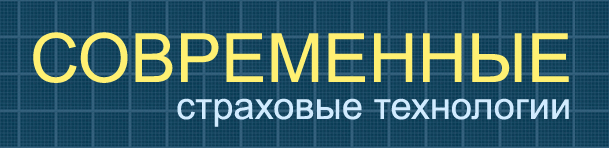 http://www.consult-cct.ru/?news=1863&date_b=16.02.2012Как заработать на интеллекте?В преддверии V Международного форума «Интеллектуальная собственность-XXI век» (17-20 апреля, ТПП РФ) экспертное мнение представляет генеральный директор ООО «Центр интеллектуальной собственности «Сколково» Виталий Кастальский-Скажите, пожалуйста, с какой целью был создан Центр интеллектуальной собственности «Сколково»? -Центр интеллектуальной собственности учрежден управляющей компанией Инновационного центра «Сколково» с целью оказания участникам проекта всего спектра услуг в области интеллектуальной собственности. Такая возможность предусмотрена федеральным законом от 28.09.2010 № 244-ФЗ «Об инновационном центре «Сколково». Как Вы знаете, основная задача «Сколково» – это формирование благоприятной среды для исследований, а также создание предпосылок для коммерциализации участниками проекта результатов их исследований. Коммерциализация, в свою очередь, невозможна без урегулирования вопросов, связанных с интеллектуальной собственностью. Это один из ключевых элементов для достижения целей «Сколково». -Каковы основные принципы работы Центра интеллектуальной собственности «Сколково»? -Мы сопровождаем участников проекта с момента начала реализации инновационных проектов до коммерциализации их результатов. Такое сопровождение стараемся осуществлять с учетом бизнес-интересов наших участников. Помогаем с построением патентных стратегий, которые учитывают планы по развитию бизнеса, а также учитывают направления дальнейшей коммерциализации. -Кто входит в команду Центра? -Профессионалы с многолетним опытом работы; это и патентные поверенные, высококвалифицированные технические эксперты с опытом работы в Патентном ведомстве, и юристы со специализацией в области интеллектуальной собственности. -С какими вопросами Вам приходится сталкиваться на практике? -Ключевой вопрос – это отсутствие у большинства исследователей бизнес навыков, а также элементарных навыков патентования, обеспечения правовой охраны собственных разработок, особенно за рубежом. Мы стараемся решать, хотя бы в пределах «Сколково», эти проблемы. Встречаемся с участниками, оказываем услуги, организуем мероприятия, на которых доводим до участников проекта основные положения, рассказываем, как можно обеспечить правовую охрану создаваемых технических решений на территории иностранных государств. -Вы не боитесь, что участники проекта будут пользоваться услугами других юридических, патентных компаний, которые уже успели заработать себе имя на рынке? -Нет, не боюсь. С большим уважением отношусь к своим коллегам, которые, как Вы выразились, уже заработали имя на рынке. Знаете, в советское время был лозунг «кадры решают все»; очень правильный лозунг. Думаю, что залог успеха любой юридической компании – это, прежде всего, команда. Команда Центра интеллектуальной собственности «Сколково», как я уже говорил, обладает необходимой квалификацией, чтобы оказывать профессиональные услуги высокого качества. Более того, наша направленность на коммерциализацию результатов исследований, наши услуги, связанные с коммерциализацией, являются уникальными для России. 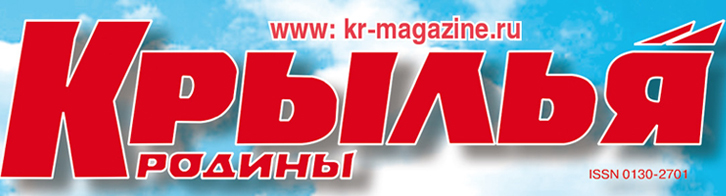 16.02.12         http://kr-magazine.ru/index.php?option=com_content&view=article&id=124&Itemid=66Как заработать на интеллекте?В преддверии V Международного форума «Интеллектуальная собственность-XXI век» (17-20 апреля, ТПП РФ) экспертное мнение представляет генеральный директор ООО «Центр интеллектуальной собственности «Сколково» Виталий Кастальский-Скажите, пожалуйста, с какой целью был создан Центр интеллектуальной собственности «Сколково»? -Центр интеллектуальной собственности учрежден управляющей компанией Инновационного центра «Сколково» с целью оказания участникам проекта всего спектра услуг в области интеллектуальной собственности. Такая возможность предусмотрена федеральным законом от 28.09.2010 № 244-ФЗ «Об инновационном центре «Сколково». Как Вы знаете, основная задача «Сколково» – это формирование благоприятной среды для исследований, а также создание предпосылок для коммерциализации участниками проекта результатов их исследований. Коммерциализация, в свою очередь, невозможна без урегулирования вопросов, связанных с интеллектуальной собственностью. Это один из ключевых элементов для достижения целей «Сколково». -Каковы основные принципы работы Центра интеллектуальной собственности «Сколково»? -Мы сопровождаем участников проекта с момента начала реализации инновационных проектов до коммерциализации их результатов. Такое сопровождение стараемся осуществлять с учетом бизнес-интересов наших участников. Помогаем с построением патентных стратегий, которые учитывают планы по развитию бизнеса, а также учитывают направления дальнейшей коммерциализации. -Кто входит в команду Центра? -Профессионалы с многолетним опытом работы; это и патентные поверенные, высококвалифицированные технические эксперты с опытом работы в Патентном ведомстве, и юристы со специализацией в области интеллектуальной собственности. -С какими вопросами Вам приходится сталкиваться на практике? -Ключевой вопрос – это отсутствие у большинства исследователей бизнес навыков, а также элементарных навыков патентования, обеспечения правовой охраны собственных разработок, особенно за рубежом. Мы стараемся решать, хотя бы в пределах «Сколково», эти проблемы. Встречаемся с участниками, оказываем услуги, организуем мероприятия, на которых доводим до участников проекта основные положения, рассказываем, как можно обеспечить правовую охрану создаваемых технических решений на территории иностранных государств. -Вы не боитесь, что участники проекта будут пользоваться услугами других юридических, патентных компаний, которые уже успели заработать себе имя на рынке? -Нет, не боюсь. С большим уважением отношусь к своим коллегам, которые, как Вы выразились, уже заработали имя на рынке. Знаете, в советское время был лозунг «кадры решают все»; очень правильный лозунг. Думаю, что залог успеха любой юридической компании – это, прежде всего, команда. Команда Центра интеллектуальной собственности «Сколково», как я уже говорил, обладает необходимой квалификацией, чтобы оказывать профессиональные услуги высокого качества. Более того, наша направленность на коммерциализацию результатов исследований, наши услуги, связанные с коммерциализацией, являются уникальными для России. 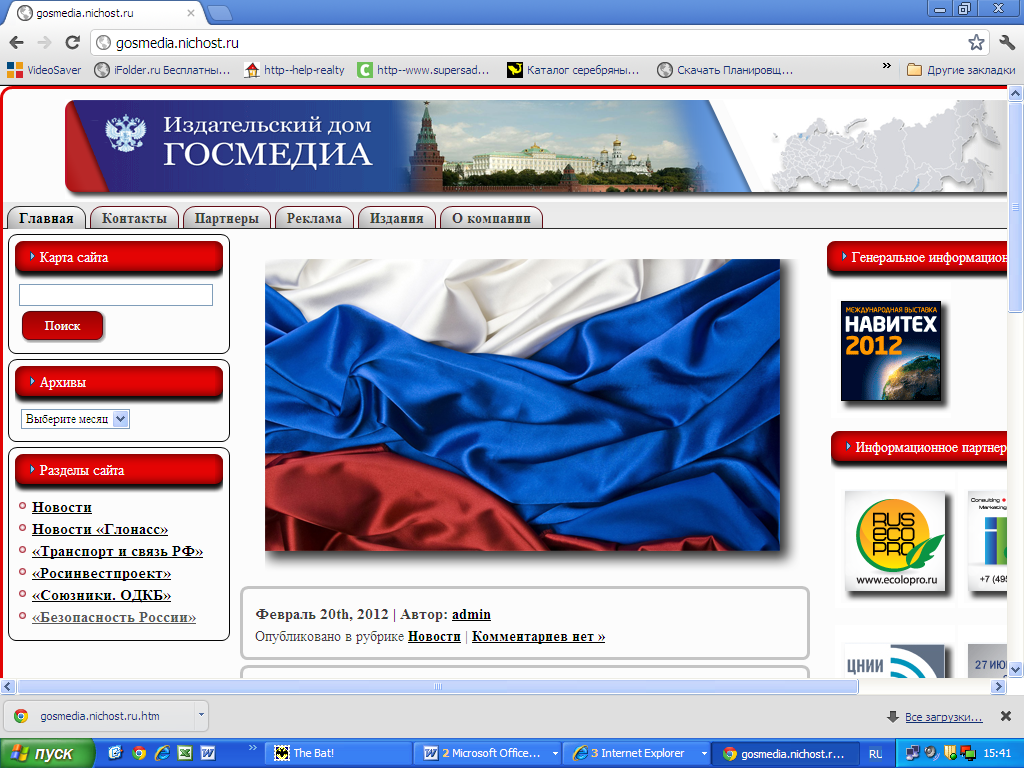 16.02.12      Как заработать на интеллекте?В преддверии V Международного форума «Интеллектуальная собственность-XXI век» (17-20 апреля, ТПП РФ) экспертное мнение представляет генеральный директор ООО «Центр интеллектуальной собственности «Сколково» Виталий Кастальский-Скажите, пожалуйста, с какой целью был создан Центр интеллектуальной собственности «Сколково»? -Центр интеллектуальной собственности учрежден управляющей компанией Инновационного центра «Сколково» с целью оказания участникам проекта всего спектра услуг в области интеллектуальной собственности. Такая возможность предусмотрена федеральным законом от 28.09.2010 № 244-ФЗ «Об инновационном центре «Сколково». Как Вы знаете, основная задача «Сколково» – это формирование благоприятной среды для исследований, а также создание предпосылок для коммерциализации участниками проекта результатов их исследований. Коммерциализация, в свою очередь, невозможна без урегулирования вопросов, связанных с интеллектуальной собственностью. Это один из ключевых элементов для достижения целей «Сколково». -Каковы основные принципы работы Центра интеллектуальной собственности «Сколково»? -Мы сопровождаем участников проекта с момента начала реализации инновационных проектов до коммерциализации их результатов. Такое сопровождение стараемся осуществлять с учетом бизнес-интересов наших участников. Помогаем с построением патентных стратегий, которые учитывают планы по развитию бизнеса, а также учитывают направления дальнейшей коммерциализации. -Кто входит в команду Центра? -Профессионалы с многолетним опытом работы; это и патентные поверенные, высококвалифицированные технические эксперты с опытом работы в Патентном ведомстве, и юристы со специализацией в области интеллектуальной собственности. -С какими вопросами Вам приходится сталкиваться на практике? -Ключевой вопрос – это отсутствие у большинства исследователей бизнес навыков, а также элементарных навыков патентования, обеспечения правовой охраны собственных разработок, особенно за рубежом. Мы стараемся решать, хотя бы в пределах «Сколково», эти проблемы. Встречаемся с участниками, оказываем услуги, организуем мероприятия, на которых доводим до участников проекта основные положения, рассказываем, как можно обеспечить правовую охрану создаваемых технических решений на территории иностранных государств. -Вы не боитесь, что участники проекта будут пользоваться услугами других юридических, патентных компаний, которые уже успели заработать себе имя на рынке? -Нет, не боюсь. С большим уважением отношусь к своим коллегам, которые, как Вы выразились, уже заработали имя на рынке. Знаете, в советское время был лозунг «кадры решают все»; очень правильный лозунг. Думаю, что залог успеха любой юридической компании – это, прежде всего, команда. Команда Центра интеллектуальной собственности «Сколково», как я уже говорил, обладает необходимой квалификацией, чтобы оказывать профессиональные услуги высокого качества. Более того, наша направленность на коммерциализацию результатов исследований, наши услуги, связанные с коммерциализацией, являются уникальными для России. 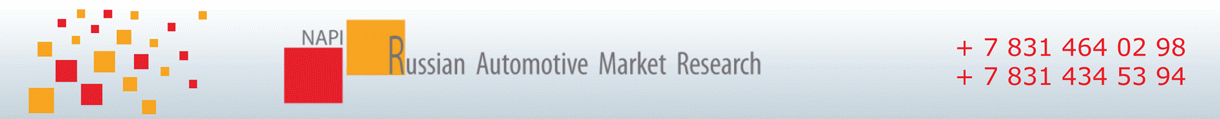 17.02.2012     http://www.napinfo.ru/ru/2/19/23/570/?nid=3834&a=entry.show&cp=Как заработать на интеллекте?В преддверии V Международного форума «Интеллектуальная собственность-XXI век» (17-20 апреля, ТПП РФ) экспертное мнение представляет генеральный директор ООО «Центр интеллектуальной собственности «Сколково» Виталий Кастальский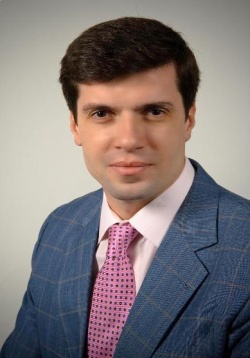 -Скажите, пожалуйста, с какой целью был создан Центр интеллектуальной собственности «Сколково»? -Центр интеллектуальной собственности учрежден управляющей компанией Инновационного центра «Сколково» с целью оказания участникам проекта всего спектра услуг в области интеллектуальной собственности. Такая возможность предусмотрена федеральным законом от 28.09.2010 № 244-ФЗ «Об инновационном центре «Сколково». Как Вы знаете, основная задача «Сколково» – это формирование благоприятной среды для исследований, а также создание предпосылок для коммерциализации участниками проекта результатов их исследований. Коммерциализация, в свою очередь, невозможна без урегулирования вопросов, связанных с интеллектуальной собственностью. Это один из ключевых элементов для достижения целей «Сколково». -Каковы основные принципы работы Центра интеллектуальной собственности «Сколково»? -Мы сопровождаем участников проекта с момента начала реализации инновационных проектов до коммерциализации их результатов. Такое сопровождение стараемся осуществлять с учетом бизнес-интересов наших участников. Помогаем с построением патентных стратегий, которые учитывают планы по развитию бизнеса, а также учитывают направления дальнейшей коммерциализации. -Кто входит в команду Центра? -Профессионалы с многолетним опытом работы; это и патентные поверенные, высококвалифицированные технические эксперты с опытом работы в Патентном ведомстве, и юристы со специализацией в области интеллектуальной собственности. -С какими вопросами Вам приходится сталкиваться на практике? -Ключевой вопрос – это отсутствие у большинства исследователей бизнес навыков, а также элементарных навыков патентования, обеспечения правовой охраны собственных разработок, особенно за рубежом. Мы стараемся решать, хотя бы в пределах «Сколково», эти проблемы. Встречаемся с участниками, оказываем услуги, организуем мероприятия, на которых доводим до участников проекта основные положения, рассказываем, как можно обеспечить правовую охрану создаваемых технических решений на территории иностранных государств. -Вы не боитесь, что участники проекта будут пользоваться услугами других юридических, патентных компаний, которые уже успели заработать себе имя на рынке? -Нет, не боюсь. С большим уважением отношусь к своим коллегам, которые, как Вы выразились, уже заработали имя на рынке. Знаете, в советское время был лозунг «кадры решают все»; очень правильный лозунг. Думаю, что залог успеха любой юридической компании – это, прежде всего, команда. Команда Центра интеллектуальной собственности «Сколково», как я уже говорил, обладает необходимой квалификацией, чтобы оказывать профессиональные услуги высокого качества. Более того, наша направленность на коммерциализацию результатов исследований, наши услуги, связанные с коммерциализацией, являются уникальными для России. 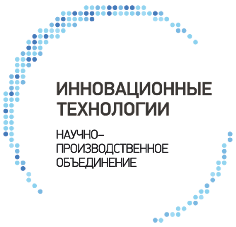 http://www.npointech.ru/ekspertnoe_mnenie/index.phpКак заработать на интеллекте?В преддверии V Международного форума «Интеллектуальная собственность-XXI век» (17-20 апреля, ТПП РФ) экспертное мнение представляет генеральный директор ООО «Центр интеллектуальной собственности «Сколково» Виталий Кастальский-Скажите, пожалуйста, с какой целью был создан Центр интеллектуальной собственности «Сколково»? -Центр интеллектуальной собственности учрежден управляющей компанией Инновационного центра «Сколково» с целью оказания участникам проекта всего спектра услуг в области интеллектуальной собственности. Такая возможность предусмотрена федеральным законом от 28.09.2010 № 244-ФЗ «Об инновационном центре «Сколково». Как Вы знаете, основная задача «Сколково» – это формирование благоприятной среды для исследований, а также создание предпосылок для коммерциализации участниками проекта результатов их исследований. Коммерциализация, в свою очередь, невозможна без урегулирования вопросов, связанных с интеллектуальной собственностью. Это один из ключевых элементов для достижения целей «Сколково». -Каковы основные принципы работы Центра интеллектуальной собственности «Сколково»? -Мы сопровождаем участников проекта с момента начала реализации инновационных проектов до коммерциализации их результатов. Такое сопровождение стараемся осуществлять с учетом бизнес-интересов наших участников. Помогаем с построением патентных стратегий, которые учитывают планы по развитию бизнеса, а также учитывают направления дальнейшей коммерциализации. -Кто входит в команду Центра? -Профессионалы с многолетним опытом работы; это и патентные поверенные, высококвалифицированные технические эксперты с опытом работы в Патентном ведомстве, и юристы со специализацией в области интеллектуальной собственности. -С какими вопросами Вам приходится сталкиваться на практике? -Ключевой вопрос – это отсутствие у большинства исследователей бизнес навыков, а также элементарных навыков патентования, обеспечения правовой охраны собственных разработок, особенно за рубежом. Мы стараемся решать, хотя бы в пределах «Сколково», эти проблемы. Встречаемся с участниками, оказываем услуги, организуем мероприятия, на которых доводим до участников проекта основные положения, рассказываем, как можно обеспечить правовую охрану создаваемых технических решений на территории иностранных государств. -Вы не боитесь, что участники проекта будут пользоваться услугами других юридических, патентных компаний, которые уже успели заработать себе имя на рынке? -Нет, не боюсь. С большим уважением отношусь к своим коллегам, которые, как Вы выразились, уже заработали имя на рынке. Знаете, в советское время был лозунг «кадры решают все»; очень правильный лозунг. Думаю, что залог успеха любой юридической компании – это, прежде всего, команда. Команда Центра интеллектуальной собственности «Сколково», как я уже говорил, обладает необходимой квалификацией, чтобы оказывать профессиональные услуги высокого качества. Более того, наша направленность на коммерциализацию результатов исследований, наши услуги, связанные с коммерциализацией, являются уникальными для России. 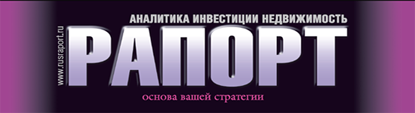 
20.02.2012             http://www.rusraport.ru/news_tpp.php?id=13Как заработать на интеллекте?В преддверии V Международного форума «Интеллектуальная собственность-XXI век» (17-20 апреля, ТПП РФ) экспертное мнение представляет генеральный директор ООО «Центр интеллектуальной собственности «Сколково» Виталий Кастальский-Скажите, пожалуйста, с какой целью был создан Центр интеллектуальной собственности «Сколково»? -Центр интеллектуальной собственности учрежден управляющей компанией Инновационного центра «Сколково» с целью оказания участникам проекта всего спектра услуг в области интеллектуальной собственности. Такая возможность предусмотрена федеральным законом от 28.09.2010 № 244-ФЗ «Об инновационном центре «Сколково». Как Вы знаете, основная задача «Сколково» – это формирование благоприятной среды для исследований, а также создание предпосылок для коммерциализации участниками проекта результатов их исследований. Коммерциализация, в свою очередь, невозможна без урегулирования вопросов, связанных с интеллектуальной собственностью. Это один из ключевых элементов для достижения целей «Сколково». -Каковы основные принципы работы Центра интеллектуальной собственности «Сколково»? -Мы сопровождаем участников проекта с момента начала реализации инновационных проектов до коммерциализации их результатов. Такое сопровождение стараемся осуществлять с учетом бизнес-интересов наших участников. Помогаем с построением патентных стратегий, которые учитывают планы по развитию бизнеса, а также учитывают направления дальнейшей коммерциализации. -Кто входит в команду Центра? -Профессионалы с многолетним опытом работы; это и патентные поверенные, высококвалифицированные технические эксперты с опытом работы в Патентном ведомстве, и юристы со специализацией в области интеллектуальной собственности. -С какими вопросами Вам приходится сталкиваться на практике? -Ключевой вопрос – это отсутствие у большинства исследователей бизнес навыков, а также элементарных навыков патентования, обеспечения правовой охраны собственных разработок, особенно за рубежом. Мы стараемся решать, хотя бы в пределах «Сколково», эти проблемы. Встречаемся с участниками, оказываем услуги, организуем мероприятия, на которых доводим до участников проекта основные положения, рассказываем, как можно обеспечить правовую охрану создаваемых технических решений на территории иностранных государств. -Вы не боитесь, что участники проекта будут пользоваться услугами других юридических, патентных компаний, которые уже успели заработать себе имя на рынке? -Нет, не боюсь. С большим уважением отношусь к своим коллегам, которые, как Вы выразились, уже заработали имя на рынке. Знаете, в советское время был лозунг «кадры решают все»; очень правильный лозунг. Думаю, что залог успеха любой юридической компании – это, прежде всего, команда. Команда Центра интеллектуальной собственности «Сколково», как я уже говорил, обладает необходимой квалификацией, чтобы оказывать профессиональные услуги высокого качества. Более того, наша направленность на коммерциализацию результатов исследований, наши услуги, связанные с коммерциализацией, являются уникальными для России. Сколково: кадры решают всё22 марта . 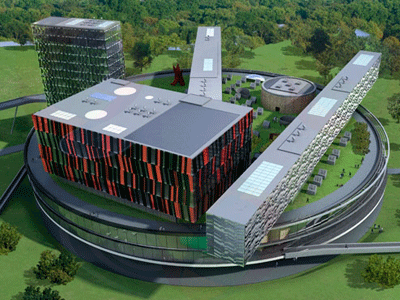 Коммерциализация и правовая охрана идей, проектов и технических решений крайне важна и актуальна для современного бизнеса. Регулированием вопросов, связанных с интеллектуальной собственностью, должны заниматься профессионалы. Об основных направлениях работы в данной сфере рассказал генеральный директор ООО «Центр интеллектуальной собственности «Сколково» Виталий Кастальский.– С какой целью был создан Центр интеллектуальной собственности «Сколково»?– Как вы знаете, основная задача Сколково – формирование благоприятной среды для исследований, а также создание предпосылок для коммерциализации участниками проекта результатов их исследований. Коммерциализация в свою очередь невозможна без урегулирования вопросов, связанных с интеллектуальной собственностью. Это один из ключевых элементов для достижения целей Сколково.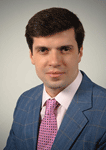 – Кто входит в команду центра?– У нас работают профессионалы с многолетним опытом работы. Этои патентные поверенные, высококвалифицированные технические эксперты с опытом работы в патентном ведомстве, и юристы со специализацией в области интеллектуальной собственности.– Каковы основные принципы работы Центра интеллектуальной собственности «Сколково»?– Мы сопровождаем участников проекта с момента начала реализации инновационных проектов до коммерциализации их результатов. Такое сопровождение стараемся осуществлять с учетом бизнес-интересов наших участников. Помогаем с построением патентных стратегий, которые учитывают планы по развитию бизнеса, а также направления дальнейшей коммерциализации.– С какими проблемами вам приходится сталкиваться на практике?– Ключевой вопрос – это отсутствие у большинства исследователей бизнес-навыков, а также элементарных навыков патентования, обеспечения правовой охраны собственных разработок, особенно за рубежом. Мы стараемся решать хотя бы в пределах «Сколково» эти проблемы. Встречаемся с участниками, оказываем услуги, организуем мероприятия, на которых доводим основные положения, рассказываем, как можно обеспечить правовую охрану создаваемых технических решений на территории иностранных государств.– Вы не боитесь, что участники проекта будут пользоваться услугами других юридических, патентных компаний, которые уже успели заработать себе имя на рынке?– Нет, не боюсь. С большим уважением отношусь к своим коллегам, которые, как вы выразились, уже заработали имя на рынке. Знаете, в советское время был лозунг «кадры решают все». Очень правильный лозунг. Думаю, что залог успеха любой юридической компании – это, прежде всего, команда. Команда Центра интеллектуальной собственности «Сколково», как я уже говорил, обладает необходимой квалификацией, чтобы оказывать профессиональные услуги высокого качества. Более того, наша направленность на коммерциализацию результатов исследований, наши услуги, связанные с коммерциализацией, являются уникальными для России.ТПП-ИнформЭкспертное мнение Директора департамента экономической безопасности предпринимательства Торгово-промышленной палаты РФ Николая Гетмана опубликовано в 16 СМИ: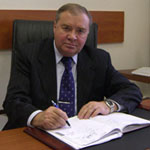 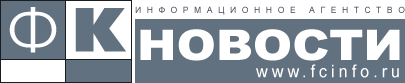 И Н Т Е Р В Ь ЮМОСКВА, 20 февраля. /Корр. "ФК-Новости" Александр Бондарь/. Директор департамента экономической безопасности предпринимательства Торгово-промышленной палаты РФ Николай Гетман в интервью "ФК-Новости" назвал проблему контрафакта одной из самых острых проблем бизнеса.- Бизнесмены часто поднимают проблему контрафакта в обеспечения безопасности предпринимательства?- Из анализа обращений предпринимателей в 2011 году в ТПП РФ и в территориальные палаты следует, что главной проблемой в сфере обеспечения экономической безопасности бизнеса является коррупция. Далее по частоте обращений стоит проблема подделки продукции. Контрафакт ведь вредит не только потребителям, он способен серьезно подорвать основы ведения честного бизнеса, препятствовать работе порядочных предпринимателей.Естественно, нечистые на руку чиновники и правоохранители не заинтересованы в огласке - им необходим информационный вакуум. Именно поэтому в предании гласности острых проблем бизнеса палата видит одну из самых важных своих задач. Мы используем площадку ТПП РФ, чтобы информировать власть, бизнес и общество о тех проблемах, с которыми приходится сталкиваться предпринимателям, чтобы обратить внимание на недобросовестных чиновников и структуры, превышающие свои полномочия.- Кстати, любопытная формулировка: "экономическая безопасность бизнеса". Мы вроде привыкли говорить о физической безопасности предпринимателей…- Но мы же не полиция, у нас другая специфика - защита законных экономических интересов предпринимателей. Эта работа является магистральным направлением деятельности системы российских торгово-промышленных палат. Несколько лет назад мы усилили его, создав в ТПП РФ и в территориальных палатах соответствующие подразделения. Пять лет назад таких подразделений было 38, а сегодня их уже более сотни. В ТПП РФ за экономическую безопасность предпринимательства отвечает специальный Департамент с соответствующим названием.Взаимодействуем с правоохранительными органами. Два года назад, например, мы подписали соглашение о сотрудничестве с Генпрокуратурой РФ. С его подписанием возможность взаимодействовать с прокуратурой получили и наши территориальные палаты. Такой формат помогает более оперативно и объективно реагировать на обращения предпринимателей. - После многочисленных разоблачений недобросовестных предпринимателей в прессе и на телевидении на каждой магазинной полке покупателям мерещится контрафакт. Имеют ли такие страхи достаточные основания? К каким товарам следует проявлять повышенную бдительность? - По последним экспертным оценкам, программное обеспечение, информационные и лицензионные продукты в Интернете, в том числе на носителях CD - DVD дисках, подделываются на 70-80 процентов; алкоголь, одежда, обувь -  на 30-40; чай, кофе, готовые продовольственные изделия - на 30; текстильные изделия - на 25, медикаменты и парфюмерия - на 10-15, а табачные изделия - на 1-2 процента.- Будет ли свет в конце тоннеля?- Напомню, что в 1990-х годов доля контрафакта по ряду товарных позиций достигала 70-80 процентов и снизилась к 2007 году до нескольких процентов. Но дальше грянул кризис, и к 2010 году позитивные тенденции уменьшения доли контрафакта на рынке практически иссякли. Во всяком случае, авторы исследований, проведенных, в том числе, и Высшей школой экономики, оценивают долю контрафакта, с учетом алкоголя, средств гигиены, лекарств, парфюмерии и косметики, спортивной одежды и обуви, табачных изделий, чая, кофе, чистящих и моющих средств, в 24 процента оборота розничной торговли этими товарами.Если же вычесть алкоголь, одежду и обувь, то доля подделок уменьшается до 8-9 процентов. Сегодня массовое распространение контрафакт получил на рынке агрохимикатов. Эксперты считают, что здесь 30 процентов продукции - это контрафакт.- Насколько верны такие данные?- Истины в последней инстанции, увы, нет. Некоторые международные эксперты по-прежнему считают Россию одной из стран с неэффективной защитой прав на интеллектуальную собственность. Но вот компании-правообладатели, действующие на территории РФ, а также представители деловых объединений оценивают ситуацию с контрафактом в России как достаточно благополучную. Отмечают, что на российских рынках фигурируют незначительные объемы подделок их товара, не превышающие, как правило, 1-3 процентов.По поводу динамики контрафакта мнения также расходятся. Одни эксперты отмечают в последние 2-3 года тенденцию к заметному сокращению контрафакта, а другие обращают внимание на то, что в период кризиса мы, напротив, столкнулись с более широким его распространением. В качестве основных причин такой ситуации указываются обычно рост потребительского спроса на более дешевые товары, появление свободной рабочей силы и падение цен на вторичном рынке оборудования, которое может успешно использоваться для незаконного производства.- Итак, совершенно надежных приборов учета и контроля контрафакта в целом по стране не существует. И все же?..- Наш департамент согласен с выводами российских экономистов, опирающиеся, во-первых, на данные Росстата, отраслевых предпринимательских объединений и маркетинговых агентств об объемах продаж, а во-вторых, на сводные экспертные оценки доли контрафактной продукции по тем же товарным категориям. Судя по проведённым исследованиям, за последние 3 года объем реализуемого контрафакта, как минимум, не уменьшился, а его доля в исследованных товарных группах остаётся прежней.Разумеется, усредненные значения сами по себе не слишком информативны. На российском рынке существуют сектора, которых данная проблема фактически не касается, но есть и такие, где она очень актуальна, и не только по причине широкого распространения контрафакта, а в силу его особой опасности для здоровья и жизни. Речь в первую очередь идет о поддельных и недоброкачественных лекарственных средствах и продуктах питания, к которым относится и алкогольная продукция.- Что же затрудняет эффективную борьбу с контрафактом?- Пожалуй, нескоординированность действий федеральных органов исполнительной власти. Кто только не борется с контрафактом! И МВД, и ФСБ, и Минэкономразвития РФ, и ФТС, и ФАС, и Роспатент, и Роспотребнадзор, и Росздравнадзор, и Россельхознадзор. Наиболее успешно, по мнению экспертов и правообладателей, это получается у Федеральной таможенной службы. Весьма позитивны результаты деятельности межведомственных комиссий, например, при Минпромторге РФ в сфере легкой промышленности или по защите олимпийской символики. К сожалению, невозможно по каждому направлению работать в "ручном режиме", создавая многочисленные межведомственные органы…Сегодня нечистоплотные бизнесмены привлекают в страну потоки зарубежного контрафакта. Одним из часто используемых методов стал ввоз субстанций, готовых компонентов, из которых уже в России производится готовый товар. Эффективно бороться с этим злом правоохранителям не дают пробелы в Гражданском кодексе и Кодексе административных правонарушений.Отмечу также, что в ряде "продвинутых" стран к ответственности привлекают не только изготовителей, но и покупателей контрафакта. В этой связи нас особенно беспокоит отсутствие единого законодательства в рамках Таможенного союза России, Белоруссии и Казахстана.Число товарных знаков в национальных таможенных реестрах Белоруссии и Казахстана на порядок меньше, чем в РФ, недостаточно развиты механизмы защиты товара, а контролирующие правоохранительные органы работают в этом отношении недостаточно активно. Кроме того, сегодня в России правообладатели не допускаются к акциям по уничтожению контрафакта; изъятые контрафактные изделия и оборудование либо не оборачиваются в их пользу, либо вообще не уничтожаются, что порождает различные негативные слухи.Мы в ТПП РФ ведем постоянную работу с правообладателями и товаропроизводителями, разъясняя им необходимость как собственных мер по защите рынка от распространения контрафактной продукции в рамках их поля деятельности, так и объединённых усилий. Поддерживаем продвижение в бизнесе информационных технологий защиты продукции и бренда. В этом году надеемся серьезно все эти вопросы обсудить на Международном форуме "Интеллектуальная собственность - ХХI век", он пройдет в ТПП РФ 17-20 апреля.- Обсуждается возможность "взять под колпак" Интернет-пространство и чуть ли не мобильных телефонов новейших модификаций… Неужели всё так серьезно?- Эта тема должна также быть затронута на форуме. Проблема сложная. Замечу, что экспертами ведущих компаний отрасли совместно с объединениями предпринимателей и правообладателей разработаны предложения по созданию системы автоматического сканирования распространения нелегального программного обеспечения, информационных продуктов, видео и музыки. Указанная система позволяет выявлять адреса источников пиратского контента.В качестве технических мер предлагается обязать операторов связи блокировать доступ к источникам нелегального контента и использовать технологии шифрования. В качестве нормотворческих мер в развитие части IV Гражданского Кодекса РФ законодателю необходимо четко определить такие толкования, как "свободное воспроизведение в личных целях" и "использование в случае необходимости" при использовании результатов интеллектуальной деятельности в информационно-телекоммуникационных сетях (в том числе в сети Интернет). 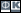 28.02.2012   Экспертное мнение ТПП РФ-Николай ГетманКонтрафакт как угроза предпринимательской безопасности (Беседа с директором Департамента экономической безопасности предпринимательства ТПП РФ Николаем Гетманом).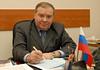 - Какие проблемы в сфере обеспечения безопасности предпринимательства чаще всего поднимали бизнесмены в 2011 году?- Из анализа обращений предпринимателей в ТПП РФ и в территориальные палаты следует, что главной проблемой в сфере обеспечения экономической безопасности бизнеса является коррупция. Число обращений, связанных с этим серьёзнейшим фактором экономического риска, в прошлом году, по сравнению с позапрошлым годом, увеличилось. В основном малый и средний бизнес жалуется на грубые нарушения во время проведения различных проверок, получения различных разрешений. Много обращений в связи с неправомерными действиями правоохранительных органов.Далее по частоте обращений стоит проблема подделки продукции. Контрафакт ведь вредит не только потребителям, он способен серьезно подорвать основы ведения честного бизнеса, препятствовать работе порядочных предпринимателей.Естественно, нечистые на руку чиновники и правоохранители не заинтересованы в огласке - им необходим информационный вакуум. Именно поэтому в предании гласности острых проблем бизнеса Палата видит одну из самых важных своих задач. Мы используем площадку ТПП РФ, чтобы информировать власть, бизнес и общество о тех проблемах, с которыми приходится сталкиваться предпринимателям, чтобы обратить внимание на недобросовестных чиновников и структуры, превышающие свои полномочия.- «Экономическая безопасность бизнеса» – любопытная формулировка… Общество успело привыкнуть к тому, что чаще говорят о физической безопасности предпринимателей.- Но мы же не полиция, у нас другая специфика – защита законных экономических интересов предпринимателей. Эта работа является магистральным направлением деятельности системы российских торгово-промышленных палат. Несколько лет назад мы усилили его, создав в ТПП РФ и в территориальных палатах соответствующие подразделения. Пять лет назад таких подразделений было 38, а сегодня их уже более сотни. В ТПП РФ за экономическую безопасность предпринимательства отвечает специальный Департамент с соответствующим названием.- С правоохранительными органами вы взаимодействуете?- Разумеется. Два года назад, например, мы подписали соглашение о сотрудничестве с Генпрокуратурой РФ. С его подписанием возможность взаимодействовать с прокуратурой получили и наши территориальные палаты. Такой формат помогает более оперативно и объективно реагировать на обращения предпринимателей.
К сожалению, бывают сложности. Иногда со стороны властных органов наблюдается чисто формальный подход, например, обращения «спускаются» к тем, на кого и поступает жалоба. Но мы всегда идем до конца, пытаясь добиться соблюдения закона, и делаем это довольно успешно.
Надо к тому же иметь в виду, что предпринимательская среда крайне неоднородна. Некоторых недобросовестных бизнесменов ситуация с нарушениями закона вполне устраивает; дав взятку чиновникам, они могут спокойно производить некачественный или даже опасный товар. Печально, что нередко представители власти именно по таким нарушителям судят обо всем бизнес-сообществе. К счастью, это не соответствует действительности.- После многочисленных разоблачений недобросовестных предпринимателей в прессе и на телевидении на каждой магазинной полке покупателям мерещится контрафакт. Имеют ли такие страхи достаточные основания? К каким товарам следует проявлять повышенную бдительность?- По последним экспертным оценкам, программное обеспечение, информационные и лицензионные продукты в Интернете, в том числе на носителях CD – DVD дисках, подделываются на 70-80 процентов; алкоголь, одежда, обувь – на 30-40; чай, кофе, готовые продовольственные изделия – на 30; текстильные изделия – на 25, медикаменты и парфюмерия – на 10-15, а табачные изделия – на 1-2 процентах.

- Будет ли свет в конце тоннеля?- Напомню, что в 1990-х гг. доля контрафакта по ряду товарных позиций достигала 70-80 процентов и снизилась к 2007 году до нескольких процентов. Но дальше грянул кризис, и к 2010 году позитивные тенденции уменьшения доли контрафакта на рынке практически иссякли. Во всяком случае, авторы исследований, проведенных, в том числе, и Высшей школой экономики, оценивают долю контрафакта, с учетом алкоголя, средств гигиены, лекарств, парфюмерии и косметики, спортивной одежды и обуви, табачных изделий, чая, кофе, чистящих и моющих средств, в 24 процента оборота розничной торговли этими товарами. Если же вычесть алкоголь, одежду и обувь, то доля подделок уменьшается до 8-9 процентов. Сегодня массовое распространение контрафакт получил на рынке агрохимикатов. Эксперты считают, что здесь 30 процентов продукции – это контрафакт.- Насколько верны такие данные?

- Истины в последней инстанции, увы, нет. Некоторые международные эксперты по-прежнему считают Россию одной из стран с неэффективной защитой прав на интеллектуальную собственность.Но вот компании-правообладатели, действующие на территории РФ, а также представители деловых объединений оценивают ситуацию с контрафактом в России как достаточно благополучную. Отмечают, что на российских рынках фигурируют незначительные объемы подделок их товара, не превышающие, как правило, 1-3 процентов.По поводу динамики контрафакта мнения также расходятся. Одни эксперты отмечают в последние 2-3 года тенденцию к заметному сокращению контрафакта, а другие обращают внимание на то, что в период кризиса мы, напротив, столкнулись с более широким его распространением. В качестве основных причин такой ситуации указываются обычно рост потребительского спроса на более дешевые товары, появление свободной рабочей силы и падение цен на вторичном рынке оборудования, которое может успешно использоваться для незаконного производства.- Итак, совершенно надежных приборов учета и контроля контрафакта в целом по стране не существует. И все же?..- Наш департамент согласен с выводами российских экономистов, опирающиеся, во-первых, на данные Росстата, отраслевых предпринимательских объединений и маркетинговых агентств об объемах продаж, а во-вторых, на сводные экспертные оценки доли контрафактной продукции по тем же товарным категориям. Судя по проведённым исследованиям, за последние 3 года объем реализуемого контрафакта как минимум не уменьшился, а его доля в исследованных товарных группах остаётся прежней. 
Разумеется, усредненные значения сами по себе не слишком информативны. На российском рынке существуют сектора, которых данная проблема фактически не касается, но есть и такие, где она очень актуальна, и не только по причине широкого распространения контрафакта, а в силу его особой опасности для здоровья и жизни. Речь в первую очередь идет о поддельных и недоброкачественных лекарственных средствах и продуктах питания, к которым относится и алкогольная продукция.- Что же затрудняет эффективную борьбу с контрафактом?- Пожалуй, нескоординированность действий федеральных органов исполнительной власти. Кто только не борется с контрафактом! И МВД, и ФСБ, и Минэкономразвития РФ, и ФТС, и ФАС, и Роспатент, и Роспотребнадзор, и Росздравнадзор, и Россельхознадзор. Наиболее успешно, по мнению экспертов и правообладателей, это получается у Федеральной таможенной службы. Весьма позитивны результаты деятельности межведомственных комиссий, например, при Минпромторге РФ в сфере легкой промышленности, или по защите олимпийской символики. К сожалению, невозможно по каждому направлению работать в «ручном режиме», создавая многочисленные межведомственные органы…

Сегодня нечистоплотные бизнесмены привлекают в страну потоки зарубежного контрафакта. Одним из часто используемых методов стал ввоз субстанций, готовых компонентов, из которых уже в России производится готовый товар. Эффективно бороться с этим злом правоохранителям не дают пробелы в Гражданском кодексе и Кодексе административных правонарушений.Отмечу также, что в ряде «продвинутых» стран к ответственности привлекают не только изготовителей, но и покупателей контрафакта. В этой связи нас особенно беспокоит отсутствие единого законодательства в рамках Таможенного союза России, Белоруссии и Казахстана. Число товарных знаков в национальных таможенных реестрах Белоруссии и Казахстана на порядок меньше, чем в РФ, недостаточно развиты механизмы защиты товара, а контролирующие правоохранительные органы работают в этом отношении недостаточно активно. Кроме того, сегодня в России правообладатели не допускаются к акциям по уничтожению контрафакта; изъятые контрафактные изделия и оборудование либо не оборачиваются в их пользу, либо вообще не уничтожаются, что порождает различные негативные слухи.Мы в ТПП РФ ведем постоянную работу с правообладателями и товаропроизводителями, разъясняя им необходимость как собственных мер по защите рынка от распространения контрафактной продукции в рамках их поля деятельности, так и объединённых усилий. Поддерживаем продвижение в бизнесе информационных технологий защиты продукции и бренда. В этом году надеемся серьезно все эти вопросы обсудить на Международном форуме «Интеллектуальная собственность-ХХI век», он пройдет в ТПП РФ 17-20 апреля.
- Обсуждается возможность «взять под колпак» Интернет-пространство и чуть ли не мобильных телефонов новейших модификаций… Неужели всё так серьезно?- Эта тема должна также быть затронута на форуме. Замечу, что экспертами ведущих компаний отрасли совместно с объединениями предпринимателей и правообладателей разработаны предложения по созданию системы автоматического сканирования распространения нелегального программного обеспечения, информационных продуктов, видео и музыки. Указанная система позволяет выявлять адреса источников пиратского контента. В качестве технических мер предлагается обязать операторов связи блокировать доступ к источникам нелегального контента и использовать технологии шифрования. В качестве нормотворческих мер в развитие части IV Гражданского Кодекса РФ законодателю необходимо четко определить такие толкования, как «свободное воспроизведение в личных целях» и «использование в случае необходимости» при использовании результатов интеллектуальной деятельности в информационно-телекоммуникационных сетях (в том числе в сети Интернет). Контрафакт как угроза предпринимательской безопасности(Беседа с директором Департамента экономической безопасности предпринимательства ТПП РФ Николаем Гетманом).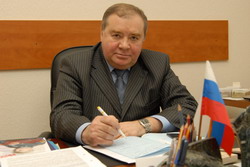 
- Какие проблемы в сфере обеспечения безопасности предпринимательства чаще всего поднимали бизнесмены в 2011 году?- Из анализа обращений предпринимателей в ТПП РФ и в территориальные палаты следует, что главной проблемой в сфере обеспечения экономической безопасности бизнеса является коррупция. Число обращений, связанных с этим серьёзнейшим фактором экономического риска, в прошлом году, по сравнению с позапрошлым годом, увеличилось. В основном малый и средний бизнес жалуется на грубые нарушения во время проведения различных проверок, получения различных разрешений. Много обращений в связи с неправомерными действиями правоохранительных органов.Далее по частоте обращений стоит проблема подделки продукции. Контрафакт ведь вредит не только потребителям, он способен серьезно подорвать основы ведения честного бизнеса, препятствовать работе порядочных предпринимателей.Естественно, нечистые на руку чиновники и правоохранители не заинтересованы в огласке - им необходим информационный вакуум. Именно поэтому в предании гласности острых проблем бизнеса Палата видит одну из самых важных своих задач. Мы используем площадку ТПП РФ, чтобы информировать власть, бизнес и общество о тех проблемах, с которыми приходится сталкиваться предпринимателям, чтобы обратить внимание на недобросовестных чиновников и структуры, превышающие свои полномочия.- «Экономическая безопасность бизнеса» – любопытная формулировка… Общество успело привыкнуть к тому, что чаще говорят о физической безопасности предпринимателей.- Но мы же не полиция, у нас другая специфика – защита законных экономических интересов предпринимателей. Эта работа является магистральным направлением деятельности системы российских торгово-промышленных палат. Несколько лет назад мы усилили его, создав в ТПП РФ и в территориальных палатах соответствующие подразделения. Пять лет назад таких подразделений было 38, а сегодня их уже более сотни. В ТПП РФ за экономическую безопасность предпринимательства отвечает специальный Департамент с соответствующим названием.- С правоохранительными органами вы взаимодействуете?- Разумеется. Два года назад, например, мы подписали соглашение о сотрудничестве с Генпрокуратурой РФ. С его подписанием возможность взаимодействовать с прокуратурой получили и наши территориальные палаты. Такой формат помогает более оперативно и объективно реагировать на обращения предпринимателей.К сожалению, бывают сложности. Иногда со стороны властных органов наблюдается чисто формальный подход, например, обращения «спускаются» к тем, на кого и поступает жалоба. Но мы всегда идем до конца, пытаясь добиться соблюдения закона, и делаем это довольно успешно.Надо к тому же иметь в виду, что предпринимательская среда крайне неоднородна. Некоторых недобросовестных бизнесменов ситуация с нарушениями закона вполне устраивает; дав взятку чиновникам, они могут спокойно производить некачественный или даже опасный товар. Печально, что нередко представители власти именно по таким нарушителям судят обо всем бизнес-сообществе. К счастью, это не соответствует действительности.- После многочисленных разоблачений недобросовестных предпринимателей в прессе и на телевидении на каждой магазинной полке покупателям мерещится контрафакт. Имеют ли такие страхи достаточные основания? К каким товарам следует проявлять повышенную бдительность?- По последним экспертным оценкам, программное обеспечение, информационные и лицензионные продукты в Интернете, в том числе на носителях CD – DVD дисках, подделываются на 70-80 процентов; алкоголь, одежда, обувь – на 30-40; чай, кофе, готовые продовольственные изделия – на 30; текстильные изделия – на 25, медикаменты и парфюмерия – на 10-15, а табачные изделия – на 1-2 процентах.

- Будет ли свет в конце тоннеля?- Напомню, что в 1990-х гг. доля контрафакта по ряду товарных позиций достигала 70-80 процентов и снизилась к 2007 году до нескольких процентов. Но дальше грянул кризис, и к 2010 году позитивные тенденции уменьшения доли контрафакта на рынке практически иссякли. Во всяком случае, авторы исследований, проведенных, в том числе, и Высшей школой экономики, оценивают долю контрафакта, с учетом алкоголя, средств гигиены, лекарств, парфюмерии и косметики, спортивной одежды и обуви, табачных изделий, чая, кофе, чистящих и моющих средств, в 24 процента оборота розничной торговли этими товарами. Если же вычесть алкоголь, одежду и обувь, то доля подделок уменьшается до 8-9 процентов. Сегодня массовое распространение контрафакт получил на рынке агрохимикатов. Эксперты считают, что здесь 30 процентов продукции – это контрафакт.- Насколько верны такие данные?

- Истины в последней инстанции, увы, нет. Некоторые международные эксперты по-прежнему считают Россию одной из стран с неэффективной защитой прав на интеллектуальную собственность.Но вот компании-правообладатели, действующие на территории РФ, а также представители деловых объединений оценивают ситуацию с контрафактом в России как достаточно благополучную. Отмечают, что на российских рынках фигурируют незначительные объемы подделок их товара, не превышающие, как правило, 1-3 процентов.По поводу динамики контрафакта мнения также расходятся. Одни эксперты отмечают в последние 2-3 года тенденцию к заметному сокращению контрафакта, а другие обращают внимание на то, что в период кризиса мы, напротив, столкнулись с более широким его распространением. В качестве основных причин такой ситуации указываются обычно рост потребительского спроса на более дешевые товары, появление свободной рабочей силы и падение цен на вторичном рынке оборудования, которое может успешно использоваться для незаконного производства.- Итак, совершенно надежных приборов учета и контроля контрафакта в целом по стране не существует. И все же?..- Наш департамент согласен с выводами российских экономистов, опирающиеся, во-первых, на данные Росстата, отраслевых предпринимательских объединений и маркетинговых агентств об объемах продаж, а во-вторых, на сводные экспертные оценки доли контрафактной продукции по тем же товарным категориям. Судя по проведённым исследованиям, за последние 3 года объем реализуемого контрафакта как минимум не уменьшился, а его доля в исследованных товарных группах остаётся прежней. 

Разумеется, усредненные значения сами по себе не слишком информативны. На российском рынке существуют сектора, которых данная проблема фактически не касается, но есть и такие, где она очень актуальна, и не только по причине широкого распространения контрафакта, а в силу его особой опасности для здоровья и жизни. Речь в первую очередь идет о поддельных и недоброкачественных лекарственных средствах и продуктах питания, к которым относится и алкогольная продукция.- Что же затрудняет эффективную борьбу с контрафактом?- Пожалуй, нескоординированность действий федеральных органов исполнительной власти. Кто только не борется с контрафактом! И МВД, и ФСБ, и Минэкономразвития РФ, и ФТС, и ФАС, и Роспатент, и Роспотребнадзор, и Росздравнадзор, и Россельхознадзор. Наиболее успешно, по мнению экспертов и правообладателей, это получается у Федеральной таможенной службы. Весьма позитивны результаты деятельности межведомственных комиссий, например, при Минпромторге РФ в сфере легкой промышленности, или по защите олимпийской символики. К сожалению, невозможно по каждому направлению работать в «ручном режиме», создавая многочисленные межведомственные органы…

Сегодня нечистоплотные бизнесмены привлекают в страну потоки зарубежного контрафакта. Одним из часто используемых методов стал ввоз субстанций, готовых компонентов, из которых уже в России производится готовый товар. Эффективно бороться с этим злом правоохранителям не дают пробелы в Гражданском кодексе и Кодексе административных правонарушений.Отмечу также, что в ряде «продвинутых» стран к ответственности привлекают не только изготовителей, но и покупателей контрафакта. В этой связи нас особенно беспокоит отсутствие единого законодательства в рамках Таможенного союза России, Белоруссии и Казахстана. Число товарных знаков в национальных таможенных реестрах Белоруссии и Казахстана на порядок меньше, чем в РФ, недостаточно развиты механизмы защиты товара, а контролирующие правоохранительные органы работают в этом отношении недостаточно активно. Кроме того, сегодня в России правообладатели не допускаются к акциям по уничтожению контрафакта; изъятые контрафактные изделия и оборудование либо не оборачиваются в их пользу, либо вообще не уничтожаются, что порождает различные негативные слухи.Мы в ТПП РФ ведем постоянную работу с правообладателями и товаропроизводителями, разъясняя им необходимость как собственных мер по защите рынка от распространения контрафактной продукции в рамках их поля деятельности, так и объединённых усилий. Поддерживаем продвижение в бизнесе информационных технологий защиты продукции и бренда. В этом году надеемся серьезно все эти вопросы обсудить на Международном форуме «Интеллектуальная собственность-ХХI век», он пройдет в ТПП РФ 17-20 апреля.
- Обсуждается возможность «взять под колпак» Интернет-пространство и чуть ли не мобильных телефонов новейших модификаций… Неужели всё так серьезно?- Эта тема должна также быть затронута на форуме. Замечу, что экспертами ведущих компаний отрасли совместно с объединениями предпринимателей и правообладателей разработаны предложения по созданию системы автоматического сканирования распространения нелегального программного обеспечения, информационных продуктов, видео и музыки. Указанная система позволяет выявлять адреса источников пиратского контента. В качестве технических мер предлагается обязать операторов связи блокировать доступ к источникам нелегального контента и использовать технологии шифрования. В качестве нормотворческих мер в развитие части IV Гражданского Кодекса РФ законодателю необходимо четко определить такие толкования, как «свободное воспроизведение в личных целях» и «использование в случае необходимости» при использовании результатов интеллектуальной деятельности в информационно-телекоммуникационных сетях (в том числе в сети Интернет).28.02.2012 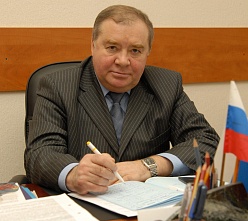 Контрафакт как угроза предпринимательской безопасностиБеседа с директором Департамента экономической безопасности предпринимательства ТПП РФ Николаем Гетманом.

- Какие проблемы в сфере  обеспечения безопасности предпринимательства чаще всего поднимали  бизнесмены в 2011 году? 

- Из анализа обращений предпринимателей в ТПП РФ и в территориальные палаты следует, что главной проблемой  в сфере обеспечения экономической безопасности бизнеса является коррупция. Число обращений, связанных с этим серьёзнейшим фактором экономического риска, в прошлом году, по сравнению с позапрошлым годом, увеличилось. В основном малый и средний бизнес жалуется на грубые нарушения во время проведения различных проверок, получения различных разрешений. Много обращений  в связи с неправомерными действиями правоохранительных органов. 

Далее по частоте обращений стоит проблема подделки продукции. Контрафакт ведь вредит не только потребителям, он способен серьезно подорвать основы ведения честного бизнеса, препятствовать работе порядочных предпринимателей. 

Естественно, нечистые на руку чиновники и правоохранители не заинтересованы в огласке - им необходим информационный вакуум. Именно поэтому в предании гласности острых проблем бизнеса Палата видит одну из самых важных своих задач. Мы используем площадку ТПП РФ, чтобы информировать власть, бизнес и общество о тех проблемах, с которыми приходится сталкиваться предпринимателям, чтобы обратить внимание на недобросовестных чиновников и структуры, превышающие свои полномочия.

- «Экономическая безопасность бизнеса» – любопытная формулировка… Общество успело привыкнуть к тому, что чаще говорят  о физической безопасности предпринимателей.

- Но мы же не полиция, у нас другая специфика – защита законных экономических интересов предпринимателей. Эта работа является магистральным направлением деятельности системы российских торгово-промышленных палат. Несколько лет назад мы усилили его, создав в ТПП РФ и в территориальных палатах соответствующие подразделения. Пять лет назад таких подразделений было 38, а сегодня их уже более сотни. В ТПП РФ за экономическую безопасность предпринимательства отвечает специальный Департамент с соответствующим названием.

- С правоохранительными органами вы взаимодействуете?

- Разумеется. Два года назад, например, мы подписали соглашение о сотрудничестве с Генпрокуратурой РФ. С его подписанием возможность взаимодействовать с прокуратурой получили и наши территориальные палаты. Такой формат помогает более оперативно и объективно реагировать на обращения предпринимателей.
К сожалению, бывают сложности. Иногда со стороны властных органов наблюдается чисто формальный подход, например, обращения «спускаются» к тем, на кого и поступает жалоба. Но мы всегда идем до конца, пытаясь добиться соблюдения закона, и делаем это довольно успешно.
Надо к тому же иметь в виду, что предпринимательская среда крайне неоднородна. Некоторых недобросовестных бизнесменов ситуация с нарушениями закона вполне устраивает; дав взятку чиновникам, они могут спокойно производить некачественный или даже опасный товар. Печально, что нередко представители власти именно по таким нарушителям судят обо всем бизнес-сообществе. К счастью, это не соответствует действительности.

- После многочисленных разоблачений недобросовестных предпринимателей в прессе и на телевидении на каждой магазинной полке покупателям мерещится контрафакт. Имеют ли такие страхи достаточные основания? К каким товарам следует проявлять повышенную бдительность?

- По последним экспертным оценкам, программное обеспечение, информационные и лицензионные продукты в Интернете, в том числе на носителях CD – DVD дисках, подделываются на 70-80 процентов; алкоголь, одежда, обувь – на 30-40; чай, кофе, готовые продовольственные изделия – на 30; текстильные изделия – на 25, медикаменты и парфюмерия – на 10-15,  а табачные изделия – на 1-2 процентах.

- Будет ли свет в конце тоннеля?

- Напомню, что в 1990-х гг. доля контрафакта по ряду товарных позиций достигала 70-80 процентов и снизилась к 2007 году до нескольких процентов. Но дальше грянул кризис, и к 2010 году позитивные тенденции уменьшения доли контрафакта на рынке практически иссякли. Во всяком случае, авторы исследований, проведенных, в том числе, и Высшей школой экономики, оценивают  долю контрафакта, с учетом алкоголя, средств гигиены, лекарств, парфюмерии и косметики, спортивной одежды и обуви, табачных изделий, чая, кофе, чистящих и моющих средств, в 24 процента оборота розничной торговли этими товарами. Если же вычесть алкоголь, одежду и обувь, то доля подделок уменьшается до 8-9 процентов. Сегодня массовое распространение контрафакт получил на рынке агрохимикатов. Эксперты считают, что здесь 30 процентов продукции – это контрафакт.

- Насколько верны такие данные?
     
- Истины в последней инстанции, увы, нет. Некоторые международные эксперты по-прежнему считают Россию одной из стран с  неэффективной защитой прав на интеллектуальную собственность. 

Но вот компании-правообладатели, действующие на территории РФ, а также представители деловых объединений оценивают ситуацию с контрафактом в России как достаточно благополучную. Отмечают, что на российских рынках фигурируют незначительные объемы подделок их товара, не превышающие, как правило, 1-3 процентов.  

По поводу динамики контрафакта мнения также расходятся. Одни эксперты отмечают в последние 2-3 года тенденцию к заметному сокращению контрафакта, а другие обращают внимание на то, что в период кризиса мы, напротив, столкнулись с более широким его распространением. В качестве основных причин такой ситуации указываются обычно рост потребительского спроса на более дешевые товары,  появление свободной рабочей силы и падение цен на вторичном рынке оборудования, которое может успешно использоваться для незаконного производства.

- Итак, совершенно надежных приборов учета и контроля контрафакта в целом по стране не существует. И все же?..

- Наш департамент согласен с выводами российских экономистов, опирающиеся, во-первых, на данные Росстата, отраслевых предпринимательских объединений и маркетинговых агентств об объемах продаж, а во-вторых, на сводные экспертные оценки доли контрафактной продукции по тем же товарным категориям. Судя по проведённым исследованиям, за последние 3 года объем реализуемого контрафакта как минимум не уменьшился, а его доля в исследованных товарных группах остаётся прежней. 
     Разумеется, усредненные значения сами по себе не слишком информативны. На российском рынке существуют сектора, которых данная проблема фактически не касается, но есть и такие, где она очень актуальна, и не только по причине широкого распространения контрафакта, а в силу его особой опасности для здоровья и жизни. Речь в первую очередь идет о поддельных и недоброкачественных лекарственных средствах и продуктах питания, к которым относится и алкогольная продукция.

- Что же затрудняет эффективную борьбу с контрафактом?

- Пожалуй, нескоординированность действий федеральных органов исполнительной власти. Кто только не борется с контрафактом! И МВД, и ФСБ, и Минэкономразвития РФ, и ФТС, и ФАС, и Роспатент, и Роспотребнадзор, и Росздравнадзор, и Россельхознадзор. Наиболее успешно, по мнению экспертов и правообладателей, это получается у Федеральной таможенной службы. Весьма позитивны результаты деятельности межведомственных комиссий, например, при Минпромторге РФ в сфере легкой промышленности, или по защите олимпийской символики. К сожалению, невозможно по каждому направлению работать в «ручном режиме», создавая многочисленные межведомственные органы…
     
Сегодня нечистоплотные бизнесмены привлекают в страну потоки зарубежного контрафакта. Одним из часто используемых методов стал ввоз  субстанций, готовых компонентов, из которых уже в России производится готовый товар. Эффективно бороться с этим злом правоохранителям не дают пробелы в Гражданском  кодексе и Кодексе административных правонарушений. 

Отмечу также, что в ряде «продвинутых» стран к ответственности привлекают не только изготовителей, но и покупателей контрафакта. В этой связи нас особенно беспокоит отсутствие единого законодательства в рамках Таможенного союза России, Белоруссии и Казахстана. Число товарных знаков в национальных таможенных реестрах Белоруссии и Казахстана на порядок меньше, чем в РФ, недостаточно  развиты механизмы защиты товара, а контролирующие правоохранительные органы работают в этом отношении недостаточно активно. Кроме того, сегодня в России правообладатели не допускаются к акциям по уничтожению контрафакта; изъятые контрафактные изделия и оборудование либо не оборачиваются в их пользу, либо вообще не уничтожаются, что порождает различные негативные слухи.

Мы в ТПП РФ ведем постоянную работу с правообладателями и товаропроизводителями, разъясняя им необходимость как собственных мер по защите рынка от распространения контрафактной продукции  в рамках их поля деятельности, так и объединённых усилий. Поддерживаем продвижение в бизнесе информационных технологий защиты продукции и бренда. В этом году надеемся серьезно все эти вопросы обсудить на Международном форуме «Интеллектуальная собственность-ХХI век», он пройдет в ТПП РФ 17-20 апреля.
      
- Обсуждается  возможность «взять под колпак» Интернет-пространство и чуть ли не мобильных телефонов новейших модификаций… Неужели всё так серьезно?

- Эта тема должна также быть затронута на форуме. Замечу, что экспертами ведущих компаний отрасли совместно с объединениями предпринимателей и правообладателей разработаны предложения по созданию системы автоматического сканирования распространения нелегального программного обеспечения, информационных продуктов, видео и музыки. Указанная система позволяет выявлять адреса источников пиратского контента. В качестве технических мер предлагается обязать операторов связи блокировать доступ к источникам нелегального контента и использовать технологии шифрования. В качестве нормотворческих мер в развитие части IV Гражданского Кодекса РФ законодателю необходимо четко определить такие толкования, как «свободное воспроизведение в личных целях» и «использование в случае необходимости» при использовании результатов интеллектуальной деятельности в информационно-телекоммуникационных сетях (в том числе в сети Интернет). 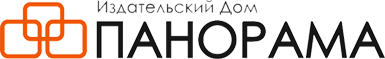 Контрафакт как угроза предпринимательской безопасности28.02.12 



Беседа с директором Департамента экономической безопасности предпринимательства ТПП РФ Николаем Гетманом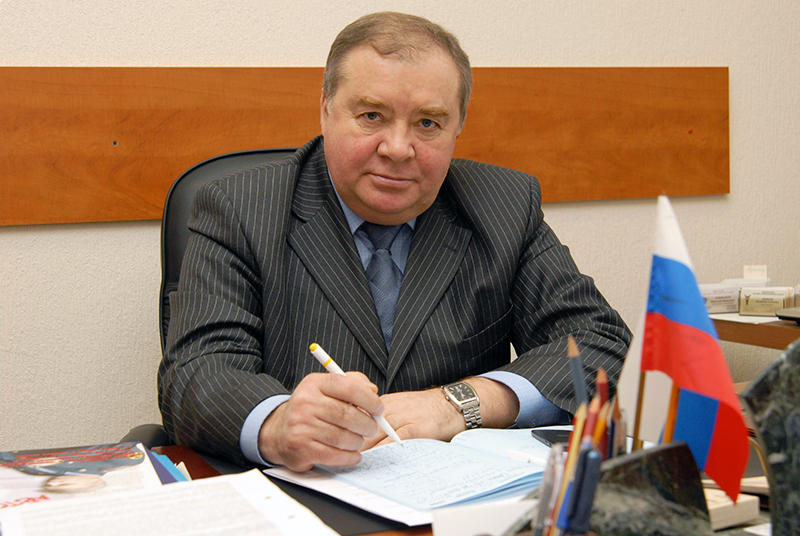 - Какие проблемы в сфере обеспечения безопасности предпринимательства чаще всего поднимали бизнесмены в 2011 году?- Из анализа обращений предпринимателей в ТПП РФ и в территориальные палаты следует, что главной проблемой в сфере обеспечения экономической безопасности бизнеса является коррупция. Число обращений, связанных с этим серьёзнейшим фактором экономического риска, в прошлом году, по сравнению с позапрошлым годом, увеличилось. В основном малый и средний бизнес жалуется на грубые нарушения во время проведения различных проверок, получения различных разрешений. Много обращений в связи с неправомерными действиями правоохранительных органов.Далее по частоте обращений стоит проблема подделки продукции. Контрафакт ведь вредит не только потребителям, он способен серьезно подорвать основы ведения честного бизнеса, препятствовать работе порядочных предпринимателей.Естественно, нечистые на руку чиновники и правоохранители не заинтересованы в огласке - им необходим информационный вакуум. Именно поэтому в предании гласности острых проблем бизнеса Палата видит одну из самых важных своих задач. Мы используем площадку ТПП РФ, чтобы информировать власть, бизнес и общество о тех проблемах, с которыми приходится сталкиваться предпринимателям, чтобы обратить внимание на недобросовестных чиновников и структуры, превышающие свои полномочия.- «Экономическая безопасность бизнеса» - любопытная формулировка... Общество успело привыкнуть к тому, что чаще говорят о физической безопасности предпринимателей.- Но мы же не полиция, у нас другая специфика - защита законных экономических интересов предпринимателей. Эта работа является магистральным направлением деятельности системы российских торгово-промышленных палат. Несколько лет назад мы усилили его, создав в ТПП РФ и в территориальных палатах соответствующие подразделения. Пять лет назад таких подразделений было 38, а сегодня их уже более сотни. В ТПП РФ за экономическую безопасность предпринимательства отвечает специальный Департамент с соответствующим названием.- С правоохранительными органами вы взаимодействуете?- Разумеется. Два года назад, например, мы подписали соглашение о сотрудничестве с Генпрокуратурой РФ. С его подписанием возможность взаимодействовать с прокуратурой получили и наши территориальные палаты. Такой формат помогает более оперативно и объективно реагировать на обращения предпринимателей.К сожалению, бывают сложности. Иногда со стороны властных органов наблюдается чисто формальный подход, например, обращения «спускаются» к тем, на кого и поступает жалоба. Но мы всегда идем до конца, пытаясь добиться соблюдения закона, и делаем это довольно успешно.Надо к тому же иметь в виду, что предпринимательская среда крайне неоднородна. Некоторых недобросовестных бизнесменов ситуация с нарушениями закона вполне устраивает; дав взятку чиновникам, они могут спокойно производить некачественный или даже опасный товар. Печально, что нередко представители власти именно по таким нарушителям судят обо всем бизнес-сообществе. К счастью, это не соответствует действительности.- После многочисленных разоблачений недобросовестных предпринимателей в прессе и на телевидении на каждой магазинной полке покупателям мерещится контрафакт. Имеют ли такие страхи достаточные основания? К каким товарам следует проявлять повышенную бдительность?- По последним экспертным оценкам, программное обеспечение, информационные и лицензионные продукты в Интернете, в том числе на носителях CD - DVD дисках, подделываются на 70-80 процентов; алкоголь, одежда, обувь - на 30-40; чай, кофе, готовые продовольственные изделия - на 30; текстильные изделия - на 25, медикаменты и парфюмерия - на 10-15, а табачные изделия - на 1-2 процентах.- Будет ли свет в конце тоннеля?- Напомню, что в 1990-х гг. доля контрафакта по ряду товарных позиций достигала 70-80 процентов и снизилась к 2007 году до нескольких процентов. Но дальше грянул кризис, и к 2010 году позитивные тенденции уменьшения доли контрафакта на рынке практически иссякли. Во всяком случае, авторы исследований, проведенных, в том числе, и Высшей школой экономики, оценивают долю контрафакта, с учетом алкоголя, средств гигиены, лекарств, парфюмерии и косметики, спортивной одежды и обуви, табачных изделий, чая, кофе, чистящих и моющих средств, в 24 процента оборота розничной торговли этими товарами. Если же вычесть алкоголь, одежду и обувь, то доля подделок уменьшается до 8-9 процентов. Сегодня массовое распространение контрафакт получил на рынке агрохимикатов. Эксперты считают, что здесь 30 процентов продукции - это контрафакт.- Насколько верны такие данные?- Истины в последней инстанции, увы, нет. Некоторые международные эксперты по-прежнему считают Россию одной из стран с неэффективной защитой прав на интеллектуальную собственность.Но вот компании-правообладатели, действующие на территории РФ, а также представители деловых объединений оценивают ситуацию с контрафактом в России как достаточно благополучную. Отмечают, что на российских рынках фигурируют незначительные объемы подделок их товара, не превышающие, как правило, 1-3 процентов.По поводу динамики контрафакта мнения также расходятся. Одни эксперты отмечают в последние 2-3 года тенденцию к заметному сокращению контрафакта, а другие обращают внимание на то, что в период кризиса мы, напротив, столкнулись с более широким его распространением. В качестве основных причин такой ситуации указываются обычно рост потребительского спроса на более дешевые товары, появление свободной рабочей силы и падение цен на вторичном рынке оборудования, которое может успешно использоваться для незаконного производства.- Итак, совершенно надежных приборов учета и контроля контрафакта в целом по стране не существует. И все же?..- Наш департамент согласен с выводами российских экономистов, опирающиеся, во-первых, на данные Росстата, отраслевых предпринимательских объединений и маркетинговых агентств об объемах продаж, а во-вторых, на сводные экспертные оценки доли контрафактной продукции по тем же товарным категориям. Судя по проведённым исследованиям, за последние 3 года объем реализуемого контрафакта как минимум не уменьшился, а его доля в исследованных товарных группах остаётся прежней. 
Разумеется, усредненные значения сами по себе не слишком информативны. На российском рынке существуют сектора, которых данная проблема фактически не касается, но есть и такие, где она очень актуальна, и не только по причине широкого распространения контрафакта, а в силу его особой опасности для здоровья и жизни. Речь в первую очередь идет о поддельных и недоброкачественных лекарственных средствах и продуктах питания, к которым относится и алкогольная продукция.- Что же затрудняет эффективную борьбу с контрафактом?- Пожалуй, нескоординированность действий федеральных органов исполнительной власти. Кто только не борется с контрафактом! И МВД, и ФСБ, и Минэкономразвития РФ, и ФТС, и ФАС, и Роспатент, и Роспотребнадзор, и Росздравнадзор, и Россельхознадзор. Наиболее успешно, по мнению экспертов и правообладателей, это получается у Федеральной таможенной службы. Весьма позитивны результаты деятельности межведомственных комиссий, например, при Минпромторге РФ в сфере легкой промышленности, или по защите олимпийской символики. К сожалению, невозможно по каждому направлению работать в «ручном режиме», создавая многочисленные межведомственные органы...Сегодня нечистоплотные бизнесмены привлекают в страну потоки зарубежного контрафакта. Одним из часто используемых методов стал ввоз субстанций, готовых компонентов, из которых уже в России производится готовый товар. Эффективно бороться с этим злом правоохранителям не дают пробелы в Гражданском кодексе и Кодексе административных правонарушений.Отмечу также, что в ряде «продвинутых» стран к ответственности привлекают не только изготовителей, но и покупателей контрафакта. В этой связи нас особенно беспокоит отсутствие единого законодательства в рамках Таможенного союза России, Белоруссии и Казахстана. Число товарных знаков в национальных таможенных реестрах Белоруссии и Казахстана на порядок меньше, чем в РФ, недостаточно развиты механизмы защиты товара, а контролирующие правоохранительные органы работают в этом отношении недостаточно активно. Кроме того, сегодня в России правообладатели не допускаются к акциям по уничтожению контрафакта; изъятые контрафактные изделия и оборудование либо не оборачиваются в их пользу, либо вообще не уничтожаются, что порождает различные негативные слухи.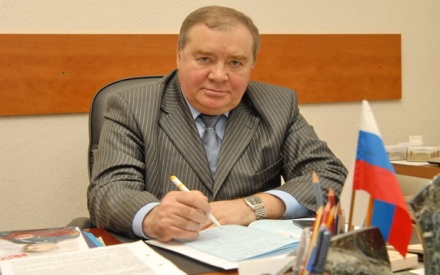 Мы в ТПП РФ ведем постоянную работу с правообладателями и товаропроизводителями, разъясняя им необходимость как собственных мер по защите рынка от распространения контрафактной продукции в рамках их поля деятельности, так и объединённых усилий. Поддерживаем продвижение в бизнесе информационных технологий защиты продукции и бренда. В этом году надеемся серьезно все эти вопросы обсудить на Международном форуме «Интеллектуальная собственность-ХХI век», он пройдет в ТПП РФ 17-20 апреля. - Обсуждается возможность «взять под колпак» Интернет-пространство и чуть ли не мобильных телефонов новейших модификаций... Неужели всё так серьезно?- Эта тема должна также быть затронута на форуме. Замечу, что экспертами ведущих компаний отрасли совместно с объединениями предпринимателей и правообладателей разработаны предложения по созданию системы автоматического сканирования распространения нелегального программного обеспечения, информационных продуктов, видео и музыки. Указанная система позволяет выявлять адреса источников пиратского контента. В качестве технических мер предлагается обязать операторов связи блокировать доступ к источникам нелегального контента и использовать технологии шифрования. В качестве нормотворческих мер в развитие части IV Гражданского Кодекса РФ законодателю необходимо четко определить такие толкования, как «свободное воспроизведение в личных целях» и «использование в случае необходимости» при использовании результатов интеллектуальной деятельности в информационно-телекоммуникационных сетях (в том числе в сети Интернет).IPC Информационно-аналитическое агентство
28/02/2012Контрафакт как угроза предпринимательской безопасности Беседа с директором Департамента экономической безопасности предпринимательства ТПП РФ Николаем Гетманом.- Какие проблемы в сфере обеспечения безопасности предпринимательства чаще всего поднимали бизнесмены в 2011 году? - Из анализа обращений предпринимателей в ТПП РФ и в территориальные палаты следует, что главной проблемой в сфере обеспечения экономической безопасности бизнеса является коррупция. Число обращений, связанных с этим серьёзнейшим фактором экономического риска, в прошлом году, по сравнению с позапрошлым годом, увеличилось. В основном малый и средний бизнес жалуется на грубые нарушения во время проведения различных проверок, получения различных разрешений. Много обращений в связи с неправомерными действиями правоохранительных органов.Далее по частоте обращений стоит проблема подделки продукции. Контрафакт ведь вредит не только потребителям, он способен серьезно подорвать основы ведения честного бизнеса, препятствовать работе порядочных предпринимателей.Естественно, нечистые на руку чиновники и правоохранители не заинтересованы в огласке - им необходим информационный вакуум. Именно поэтому в предании гласности острых проблем бизнеса Палата видит одну из самых важных своих задач. Мы используем площадку ТПП РФ, чтобы информировать власть, бизнес и общество о тех проблемах, с которыми приходится сталкиваться предпринимателям, чтобы обратить внимание на недобросовестных чиновников и структуры, превышающие свои полномочия.- «Экономическая безопасность бизнеса» – любопытная формулировка… Общество успело привыкнуть к тому, что чаще говорят о физической безопасности предпринимателей.- Но мы же не полиция, у нас другая специфика – защита законных экономических интересов предпринимателей. Эта работа является магистральным направлением деятельности системы российских торгово-промышленных палат. Несколько лет назад мы усилили его, создав в ТПП РФ и в территориальных палатах соответствующие подразделения. Пять лет назад таких подразделений было 38, а сегодня их уже более сотни. В ТПП РФ за экономическую безопасность предпринимательства отвечает специальный Департамент с соответствующим названием.- С правоохранительными органами вы взаимодействуете? - Разумеется. Два года назад, например, мы подписали соглашение о сотрудничестве с Генпрокуратурой РФ. С его подписанием возможность взаимодействовать с прокуратурой получили и наши территориальные палаты. Такой формат помогает более оперативно и объективно реагировать на обращения предпринимателей.К сожалению, бывают сложности. Иногда со стороны властных органов наблюдается чисто формальный подход, например, обращения «спускаются» к тем, на кого и поступает жалоба. Но мы всегда идем до конца, пытаясь добиться соблюдения закона, и делаем это довольно успешно.Надо к тому же иметь в виду, что предпринимательская среда крайне неоднородна. Некоторых недобросовестных бизнесменов ситуация с нарушениями закона вполне устраивает; дав взятку чиновникам, они могут спокойно производить некачественный или даже опасный товар. Печально, что нередко представители власти именно по таким нарушителям судят обо всем бизнес-сообществе. К счастью, это не соответствует действительности. - После многочисленных разоблачений недобросовестных предпринимателей в прессе и на телевидении на каждой магазинной полке покупателям мерещится контрафакт. Имеют ли такие страхи достаточные основания? К каким товарам следует проявлять повышенную бдительность? - По последним экспертным оценкам, программное обеспечение, информационные и лицензионные продукты в Интернете, в том числе на носителях CD – DVD дисках, подделываются на 70-80 процентов; алкоголь, одежда, обувь – на 30-40; чай, кофе, готовые продовольственные изделия – на 30; текстильные изделия – на 25, медикаменты и парфюмерия – на 10-15, а табачные изделия – на 1-2 процентах.- Будет ли свет в конце тоннеля? - Напомню, что в 1990-х гг. доля контрафакта по ряду товарных позиций достигала 70-80 процентов и снизилась к 2007 году до нескольких процентов. Но дальше грянул кризис, и к 2010 году позитивные тенденции уменьшения доли контрафакта на рынке практически иссякли. Во всяком случае, авторы исследований, проведенных, в том числе, и Высшей школой экономики, оценивают долю контрафакта, с учетом алкоголя, средств гигиены, лекарств, парфюмерии и косметики, спортивной одежды и обуви, табачных изделий, чая, кофе, чистящих и моющих средств, в 24 процента оборота розничной торговли этими товарами. Если же вычесть алкоголь, одежду и обувь, то доля подделок уменьшается до 8-9 процентов. Сегодня массовое распространение контрафакт получил на рынке агрохимикатов. Эксперты считают, что здесь 30 процентов продукции – это контрафакт.- Насколько верны такие данные?- Истины в последней инстанции, увы, нет. Некоторые международные эксперты по-прежнему считают Россию одной из стран с неэффективной защитой прав на интеллектуальную собственность.Но вот компании-правообладатели, действующие на территории РФ, а также представители деловых объединений оценивают ситуацию с контрафактом в России как достаточно благополучную. Отмечают, что на российских рынках фигурируют незначительные объемы подделок их товара, не превышающие, как правило, 1-3 процентов. По поводу динамики контрафакта мнения также расходятся. Одни эксперты отмечают в последние 2-3 года тенденцию к заметному сокращению контрафакта, а другие обращают внимание на то, что в период кризиса мы, напротив, столкнулись с более широким его распространением. В качестве основных причин такой ситуации указываются обычно рост потребительского спроса на более дешевые товары, появление свободной рабочей силы и падение цен на вторичном рынке оборудования, которое может успешно использоваться для незаконного производства.- Итак, совершенно надежных приборов учета и контроля контрафакта в целом по стране не существует. И все же?.. - Наш департамент согласен с выводами российских экономистов, опирающиеся, во-первых, на данные Росстата, отраслевых предпринимательских объединений и маркетинговых агентств об объемах продаж, а во-вторых, на сводные экспертные оценки доли контрафактной продукции по тем же товарным категориям. Судя по проведённым исследованиям, за последние 3 года объем реализуемого контрафакта как минимум не уменьшился, а его доля в исследованных товарных группах остаётся прежней.     Разумеется, усредненные значения сами по себе не слишком информативны. На российском рынке существуют сектора, которых данная проблема фактически не касается, но есть и такие, где она очень актуальна, и не только по причине широкого распространения контрафакта, а в силу его особой опасности для здоровья и жизни. Речь в первую очередь идет о поддельных и недоброкачественных лекарственных средствах и продуктах питания, к которым относится и алкогольная продукция.- Что же затрудняет эффективную борьбу с контрафактом?- Пожалуй, нескоординированность действий федеральных органов исполнительной власти. Кто только не борется с контрафактом! И МВД, и ФСБ, и Минэкономразвития РФ, и ФТС, и ФАС, и Роспатент, и Роспотребнадзор, и Росздравнадзор, и Россельхознадзор. Наиболее успешно, по мнению экспертов и правообладателей, это получается у Федеральной таможенной службы. Весьма позитивны результаты деятельности межведомственных комиссий, например, при Минпромторге РФ в сфере легкой промышленности, или по защите олимпийской символики. К сожалению, невозможно по каждому направлению работать в «ручном режиме», создавая многочисленные межведомственные органы… Сегодня нечистоплотные бизнесмены привлекают в страну потоки зарубежного контрафакта. Одним из часто используемых методов стал ввоз субстанций, готовых компонентов, из которых уже в России производится готовый товар. Эффективно бороться с этим злом правоохранителям не дают пробелы в Гражданском кодексе и Кодексе административных правонарушений.Отмечу также, что в ряде «продвинутых» стран к ответственности привлекают не только изготовителей, но и покупателей контрафакта. В этой связи нас особенно беспокоит отсутствие единого законодательства в рамках Таможенного союза России, Белоруссии и Казахстана. Число товарных знаков в национальных таможенных реестрах Белоруссии и Казахстана на порядок меньше, чем в РФ, недостаточно развиты механизмы защиты товара, а контролирующие правоохранительные органы работают в этом отношении недостаточно активно. Кроме того, сегодня в России правообладатели не допускаются к акциям по уничтожению контрафакта; изъятые контрафактные изделия и оборудование либо не оборачиваются в их пользу, либо вообще не уничтожаются, что порождает различные негативные слухи.Мы в ТПП РФ ведем постоянную работу с правообладателями и товаропроизводителями, разъясняя им необходимость как собственных мер по защите рынка от распространения контрафактной продукции в рамках их поля деятельности, так и объединённых усилий. Поддерживаем продвижение в бизнесе информационных технологий защиты продукции и бренда. В этом году надеемся серьезно все эти вопросы обсудить на Международном форуме «Интеллектуальная собственность-ХХI век», он пройдет в ТПП РФ 17-20 апреля. - Обсуждается возможность «взять под колпак» Интернет-пространство и чуть ли не мобильных телефонов новейших модификаций… Неужели всё так серьезно?- Эта тема должна также быть затронута на форуме. Замечу, что экспертами ведущих компаний отрасли совместно с объединениями предпринимателей и правообладателей разработаны предложения по созданию системы автоматического сканирования распространения нелегального программного обеспечения, информационных продуктов, видео и музыки. Указанная система позволяет выявлять адреса источников пиратского контента. В качестве технических мер предлагается обязать операторов связи блокировать доступ к источникам нелегального контента и использовать технологии шифрования. В качестве нормотворческих мер в развитие части IVГражданского Кодекса РФ законодателю необходимо четко определить такие толкования, как «свободное воспроизведение в личных целях» и «использование в случае необходимости» при использовании результатов интеллектуальной деятельности в информационно-телекоммуникационных сетях (в том числе в сети Интернет).28.02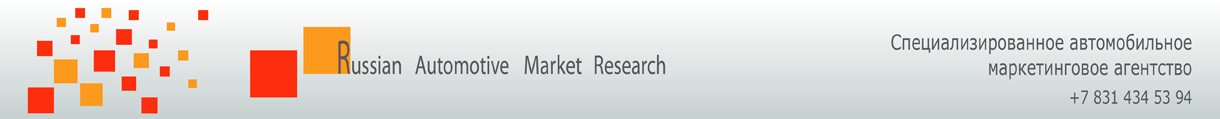 Контрафакт как угроза предпринимательской безопасности(Беседа с директором Департамента экономической безопасности предпринимательства ТПП РФ Николаем Гетманом).
- Какие проблемы в сфере обеспечения безопасности предпринимательства чаще всего поднимали бизнесмены в 2011 году?- Из анализа обращений предпринимателей в ТПП РФ и в территориальные палаты следует, что главной проблемой в сфере обеспечения экономической безопасности бизнеса является коррупция. Число обращений, связанных с этим серьёзнейшим фактором экономического риска, в прошлом году, по сравнению с позапрошлым годом, увеличилось. В основном малый и средний бизнес жалуется на грубые нарушения во время проведения различных проверок, получения различных разрешений. Много обращений в связи с неправомерными действиями правоохранительных органов.Далее по частоте обращений стоит проблема подделки продукции. Контрафакт ведь вредит не только потребителям, он способен серьезно подорвать основы ведения честного бизнеса, препятствовать работе порядочных предпринимателей.Естественно, нечистые на руку чиновники и правоохранители не заинтересованы в огласке - им необходим информационный вакуум. Именно поэтому в предании гласности острых проблем бизнеса Палата видит одну из самых важных своих задач. Мы используем площадку ТПП РФ, чтобы информировать власть, бизнес и общество о тех проблемах, с которыми приходится сталкиваться предпринимателям, чтобы обратить внимание на недобросовестных чиновников и структуры, превышающие свои полномочия.- «Экономическая безопасность бизнеса» – любопытная формулировка… Общество успело привыкнуть к тому, что чаще говорят о физической безопасности предпринимателей.- Но мы же не полиция, у нас другая специфика – защита законных экономических интересов предпринимателей. Эта работа является магистральным направлением деятельности системы российских торгово-промышленных палат. Несколько лет назад мы усилили его, создав в ТПП РФ и в территориальных палатах соответствующие подразделения. Пять лет назад таких подразделений было 38, а сегодня их уже более сотни. В ТПП РФ за экономическую безопасность предпринимательства отвечает специальный Департамент с соответствующим названием.- С правоохранительными органами вы взаимодействуете?- Разумеется. Два года назад, например, мы подписали соглашение о сотрудничестве с Генпрокуратурой РФ. С его подписанием возможность взаимодействовать с прокуратурой получили и наши территориальные палаты. Такой формат помогает более оперативно и объективно реагировать на обращения предпринимателей.К сожалению, бывают сложности. Иногда со стороны властных органов наблюдается чисто формальный подход, например, обращения «спускаются» к тем, на кого и поступает жалоба. Но мы всегда идем до конца, пытаясь добиться соблюдения закона, и делаем это довольно успешно.Надо к тому же иметь в виду, что предпринимательская среда крайне неоднородна. Некоторых недобросовестных бизнесменов ситуация с нарушениями закона вполне устраивает; дав взятку чиновникам, они могут спокойно производить некачественный или даже опасный товар. Печально, что нередко представители власти именно по таким нарушителям судят обо всем бизнес-сообществе. К счастью, это не соответствует действительности.- После многочисленных разоблачений недобросовестных предпринимателей в прессе и на телевидении на каждой магазинной полке покупателям мерещится контрафакт. Имеют ли такие страхи достаточные основания? К каким товарам следует проявлять повышенную бдительность?- По последним экспертным оценкам, программное обеспечение, информационные и лицензионные продукты в Интернете, в том числе на носителях CD – DVD дисках, подделываются на 70-80 процентов; алкоголь, одежда, обувь – на 30-40; чай, кофе, готовые продовольственные изделия – на 30; текстильные изделия – на 25, медикаменты и парфюмерия – на 10-15, а табачные изделия – на 1-2 процентах.

- Будет ли свет в конце тоннеля?- Напомню, что в 1990-х гг. доля контрафакта по ряду товарных позиций достигала 70-80 процентов и снизилась к 2007 году до нескольких процентов. Но дальше грянул кризис, и к 2010 году позитивные тенденции уменьшения доли контрафакта на рынке практически иссякли. Во всяком случае, авторы исследований, проведенных, в том числе, и Высшей школой экономики, оценивают долю контрафакта, с учетом алкоголя, средств гигиены, лекарств, парфюмерии и косметики, спортивной одежды и обуви, табачных изделий, чая, кофе, чистящих и моющих средств, в 24 процента оборота розничной торговли этими товарами. Если же вычесть алкоголь, одежду и обувь, то доля подделок уменьшается до 8-9 процентов. Сегодня массовое распространение контрафакт получил на рынке агрохимикатов. Эксперты считают, что здесь 30 процентов продукции – это контрафакт.- Насколько верны такие данные?

- Истины в последней инстанции, увы, нет. Некоторые международные эксперты по-прежнему считают Россию одной из стран с неэффективной защитой прав на интеллектуальную собственность.Но вот компании-правообладатели, действующие на территории РФ, а также представители деловых объединений оценивают ситуацию с контрафактом в России как достаточно благополучную. Отмечают, что на российских рынках фигурируют незначительные объемы подделок их товара, не превышающие, как правило, 1-3 процентов.По поводу динамики контрафакта мнения также расходятся. Одни эксперты отмечают в последние 2-3 года тенденцию к заметному сокращению контрафакта, а другие обращают внимание на то, что в период кризиса мы, напротив, столкнулись с более широким его распространением. В качестве основных причин такой ситуации указываются обычно рост потребительского спроса на более дешевые товары, появление свободной рабочей силы и падение цен на вторичном рынке оборудования, которое может успешно использоваться для незаконного производства.- Итак, совершенно надежных приборов учета и контроля контрафакта в целом по стране не существует. И все же?..- Наш департамент согласен с выводами российских экономистов, опирающиеся, во-первых, на данные Росстата, отраслевых предпринимательских объединений и маркетинговых агентств об объемах продаж, а во-вторых, на сводные экспертные оценки доли контрафактной продукции по тем же товарным категориям. Судя по проведённым исследованиям, за последние 3 года объем реализуемого контрафакта как минимум не уменьшился, а его доля в исследованных товарных группах остаётся прежней. 

Разумеется, усредненные значения сами по себе не слишком информативны. На российском рынке существуют сектора, которых данная проблема фактически не касается, но есть и такие, где она очень актуальна, и не только по причине широкого распространения контрафакта, а в силу его особой опасности для здоровья и жизни. Речь в первую очередь идет о поддельных и недоброкачественных лекарственных средствах и продуктах питания, к которым относится и алкогольная продукция.- Что же затрудняет эффективную борьбу с контрафактом?- Пожалуй, нескоординированность действий федеральных органов исполнительной власти. Кто только не борется с контрафактом! И МВД, и ФСБ, и Минэкономразвития РФ, и ФТС, и ФАС, и Роспатент, и Роспотребнадзор, и Росздравнадзор, и Россельхознадзор. Наиболее успешно, по мнению экспертов и правообладателей, это получается у Федеральной таможенной службы. Весьма позитивны результаты деятельности межведомственных комиссий, например, при Минпромторге РФ в сфере легкой промышленности, или по защите олимпийской символики. К сожалению, невозможно по каждому направлению работать в «ручном режиме», создавая многочисленные межведомственные органы…

Сегодня нечистоплотные бизнесмены привлекают в страну потоки зарубежного контрафакта. Одним из часто используемых методов стал ввоз субстанций, готовых компонентов, из которых уже в России производится готовый товар. Эффективно бороться с этим злом правоохранителям не дают пробелы в Гражданском кодексе и Кодексе административных правонарушений.Отмечу также, что в ряде «продвинутых» стран к ответственности привлекают не только изготовителей, но и покупателей контрафакта. В этой связи нас особенно беспокоит отсутствие единого законодательства в рамках Таможенного союза России, Белоруссии и Казахстана. Число товарных знаков в национальных таможенных реестрах Белоруссии и Казахстана на порядок меньше, чем в РФ, недостаточно развиты механизмы защиты товара, а контролирующие правоохранительные органы работают в этом отношении недостаточно активно. Кроме того, сегодня в России правообладатели не допускаются к акциям по уничтожению контрафакта; изъятые контрафактные изделия и оборудование либо не оборачиваются в их пользу, либо вообще не уничтожаются, что порождает различные негативные слухи.Мы в ТПП РФ ведем постоянную работу с правообладателями и товаропроизводителями, разъясняя им необходимость как собственных мер по защите рынка от распространения контрафактной продукции в рамках их поля деятельности, так и объединённых усилий. Поддерживаем продвижение в бизнесе информационных технологий защиты продукции и бренда. В этом году надеемся серьезно все эти вопросы обсудить на Международном форуме «Интеллектуальная собственность-ХХI век», он пройдет в ТПП РФ 17-20 апреля.
- Обсуждается возможность «взять под колпак» Интернет-пространство и чуть ли не мобильных телефонов новейших модификаций… Неужели всё так серьезно?- Эта тема должна также быть затронута на форуме. Замечу, что экспертами ведущих компаний отрасли совместно с объединениями предпринимателей и правообладателей разработаны предложения по созданию системы автоматического сканирования распространения нелегального программного обеспечения, информационных продуктов, видео и музыки. Указанная система позволяет выявлять адреса источников пиратского контента. В качестве технических мер предлагается обязать операторов связи блокировать доступ к источникам нелегального контента и использовать технологии шифрования. В качестве нормотворческих мер в развитие части IV Гражданского Кодекса РФ законодателю необходимо четко определить такие толкования, как «свободное воспроизведение в личных целях» и «использование в случае необходимости» при использовании результатов интеллектуальной деятельности в информационно-телекоммуникационных сетях (в том числе в сети Интернет). 29.02.2012 Контрафакт как угроза предпринимательской безопасностиКонтрафакт как угроза предпринимательской безопасности29.02.12(Беседа с директором Департамента экономической безопасности предпринимательства ТПП РФ Николаем Гетманом).- Какие проблемы в сфере  обеспечения безопасности предпринимательства чаще всего поднимали  бизнесмены в 2011 году?- Из анализа обращений предпринимателей в ТПП РФ и в территориальные палаты следует, что главной проблемой  в сфере обеспечения экономической безопасности бизнеса является коррупция. Число обращений, связанных с этим серьёзнейшим фактором экономического риска, в прошлом году, по сравнению с позапрошлым годом, увеличилось. В основном малый и средний бизнес жалуется на грубые нарушения во время проведения различных проверок, получения различных разрешений. Много обращений  в связи с неправомерными действиями правоохранительных органов.Далее по частоте обращений стоит проблема подделки продукции. Контрафакт ведь вредит не только потребителям, он способен серьезно подорвать основы ведения честного бизнеса, препятствовать работе порядочных предпринимателей.Естественно, нечистые на руку чиновники и правоохранители не заинтересованы в огласке - им необходим информационный вакуум. Именно поэтому в предании гласности острых проблем бизнеса Палата видит одну из самых важных своих задач. Мы используем площадку ТПП РФ, чтобы информировать власть, бизнес и общество о тех проблемах, с которыми приходится сталкиваться предпринимателям, чтобы обратить внимание на недобросовестных чиновников и структуры, превышающие свои полномочия.- «Экономическая безопасность бизнеса» – любопытная формулировка… Общество успело привыкнуть к тому, что чаще говорят  о физической безопасности предпринимателей.- Но мы же не полиция, у нас другая специфика – защита законных экономических интересов предпринимателей. Эта работа является магистральным направлением деятельности системы российских торгово-промышленных палат. Несколько лет назад мы усилили его, создав в ТПП РФ и в территориальных палатах соответствующие подразделения. Пять лет назад таких подразделений было 38, а сегодня их уже более сотни. В ТПП РФ за экономическую безопасность предпринимательства отвечает специальный Департамент с соответствующим названием.- С правоохранительными органами вы взаимодействуете? - Разумеется. Два года назад, например, мы подписали соглашение о сотрудничестве с Генпрокуратурой РФ. С его подписанием возможность взаимодействовать с прокуратурой получили и наши территориальные палаты. Такой формат помогает более оперативно и объективно реагировать на обращения предпринимателей.К сожалению, бывают сложности. Иногда со стороны властных органов наблюдается чисто формальный подход, например, обращения «спускаются» к тем, на кого и поступает жалоба. Но мы всегда идем до конца, пытаясь добиться соблюдения закона, и делаем это довольно успешно.Надо к тому же иметь в виду, что предпринимательская среда крайне неоднородна. Некоторых недобросовестных бизнесменов ситуация с нарушениями закона вполне устраивает; дав взятку чиновникам, они могут спокойно производить некачественный или даже опасный товар. Печально, что нередко представители власти именно по таким нарушителям судят обо всем бизнес-сообществе. К счастью, это не соответствует действительности. - После многочисленных разоблачений недобросовестных предпринимателей в прессе и на телевидении на каждой магазинной полке покупателям мерещится контрафакт. Имеют ли такие страхи достаточные основания? К каким товарам следует проявлять повышенную бдительность? - По последним экспертным оценкам, программное обеспечение, информационные и лицензионные продукты в Интернете, в том числе на носителях CD – DVD дисках, подделываются на 70-80 процентов; алкоголь, одежда, обувь – на 30-40; чай, кофе, готовые продовольственные изделия – на 30; текстильные изделия – на 25, медикаменты и парфюмерия – на 10-15,  а табачные изделия – на 1-2 процентах.- Будет ли свет в конце тоннеля? - Напомню, что в 1990-х гг. доля контрафакта по ряду товарных позиций достигала 70-80 процентов и снизилась к 2007 году до нескольких процентов. Но дальше грянул кризис, и к 2010 году позитивные тенденции уменьшения доли контрафакта на рынке практически иссякли. Во всяком случае, авторы исследований, проведенных, в том числе, и Высшей школой экономики, оценивают  долю контрафакта, с учетом алкоголя, средств гигиены, лекарств, парфюмерии и косметики, спортивной одежды и обуви, табачных изделий, чая, кофе, чистящих и моющих средств, в 24 процента оборота розничной торговли этими товарами. Если же вычесть алкоголь, одежду и обувь, то доля подделок уменьшается до 8-9 процентов. Сегодня массовое распространение контрафакт получил на рынке агрохимикатов. Эксперты считают, что здесь 30 процентов продукции – это контрафакт.- Насколько верны такие данные?- Истины в последней инстанции, увы, нет. Некоторые международные эксперты по-прежнему считают Россию одной из стран с  неэффективной защитой прав на интеллектуальную собственность.Но вот компании-правообладатели, действующие на территории РФ, а также представители деловых объединений оценивают ситуацию с контрафактом в России как достаточно благополучную. Отмечают, что на российских рынках фигурируют незначительные объемы подделок их товара, не превышающие, как правило, 1-3 процентов. По поводу динамики контрафакта мнения также расходятся. Одни эксперты отмечают в последние 2-3 года тенденцию к заметному сокращению контрафакта, а другие обращают внимание на то, что в период кризиса мы, напротив, столкнулись с более широким его распространением. В качестве основных причин такой ситуации указываются обычно рост потребительского спроса на более дешевые товары,  появление свободной рабочей силы и падение цен на вторичном рынке оборудования, которое может успешно использоваться для незаконного производства.- Итак, совершенно надежных приборов учета и контроля контрафакта в целом по стране не существует. И все же?.. - Наш департамент согласен с выводами российских экономистов, опирающиеся, во-первых, на данные Росстата, отраслевых предпринимательских объединений и маркетинговых агентств об объемах продаж, а во-вторых, на сводные экспертные оценки доли контрафактной продукции по тем же товарным категориям. Судя по проведённым исследованиям, за последние 3 года объем реализуемого контрафакта как минимум не уменьшился, а его доля в исследованных товарных группах остаётся прежней.     Разумеется, усредненные значения сами по себе не слишком информативны. На российском рынке существуют сектора, которых данная проблема фактически не касается, но есть и такие, где она очень актуальна, и не только по причине широкого распространения контрафакта, а в силу его особой опасности для здоровья и жизни. Речь в первую очередь идет о поддельных и недоброкачественных лекарственных средствах и продуктах питания, к которым относится и алкогольная продукция.- Что же затрудняет эффективную борьбу с контрафактом?- Пожалуй, нескоординированность действий федеральных органов исполнительной власти. Кто только не борется с контрафактом! И МВД, и ФСБ, и Минэкономразвития РФ, и ФТС, и ФАС, и Роспатент, и Роспотребнадзор, и Росздравнадзор, и Россельхознадзор. Наиболее успешно, по мнению экспертов и правообладателей, это получается у Федеральной таможенной службы. Весьма позитивны результаты деятельности межведомственных комиссий, например, при Минпромторге РФ в сфере легкой промышленности, или по защите олимпийской символики. К сожалению, невозможно по каждому направлению работать в «ручном режиме», создавая многочисленные межведомственные органы… Сегодня нечистоплотные бизнесмены привлекают в страну потоки зарубежного контрафакта. Одним из часто используемых методов стал ввоз  субстанций, готовых компонентов, из которых уже в России производится готовый товар. Эффективно бороться с этим злом правоохранителям не дают пробелы в Гражданском  кодексе и Кодексе административных правонарушений.Отмечу также, что в ряде «продвинутых» стран к ответственности привлекают не только изготовителей, но и покупателей контрафакта. В этой связи нас особенно беспокоит отсутствие единого законодательства в рамках Таможенного союза России, Белоруссии и Казахстана. Число товарных знаков в национальных таможенных реестрах Белоруссии и Казахстана на порядок меньше, чем в РФ, недостаточно  развиты механизмы защиты товара, а контролирующие правоохранительные органы работают в этом отношении недостаточно активно. Кроме того, сегодня в России правообладатели не допускаются к акциям по уничтожению контрафакта; изъятые контрафактные изделия и оборудование либо не оборачиваются в их пользу, либо вообще не уничтожаются, что порождает различные негативные слухи.Мы в ТПП РФ ведем постоянную работу с правообладателями и товаропроизводителями, разъясняя им необходимость как собственных мер по защите рынка от распространения контрафактной продукции  в рамках их поля деятельности, так и объединённых усилий. Поддерживаем продвижение в бизнесе информационных технологий защиты продукции и бренда. В этом году надеемся серьезно все эти вопросы обсудить на Международном форуме «Интеллектуальная собственность-ХХI век», он пройдет в ТПП РФ 17-20 апреля. - Обсуждается  возможность «взять под колпак» Интернет-пространство и чуть ли не мобильных телефонов новейших модификаций… Неужели всё так серьезно?- Эта тема должна также быть затронута на форуме. Замечу, что экспертами ведущих компаний отрасли совместно с объединениями предпринимателей и правообладателей разработаны предложения по созданию системы автоматического сканирования распространения нелегального программного обеспечения, информационных продуктов, видео и музыки. Указанная система позволяет выявлять адреса источников пиратского контента. В качестве технических мер предлагается обязать операторов связи блокировать доступ к источникам нелегального контента и использовать технологии шифрования. В качестве нормотворческих мер в развитие части IV Гражданского Кодекса РФ законодателю необходимо четко определить такие толкования, как «свободное воспроизведение в личных целях» и «использование в случае необходимости» при использовании результатов интеллектуальной деятельности в информационно-телекоммуникационных сетях (в том числе в сети Интернет).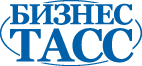  29 февраля 2012 / 09:19 Программное обеспечение, информационные и лицензионные продукты в Интернете подделываются на 70-80 процентов - эксперт ТПП РФ Николай Гетман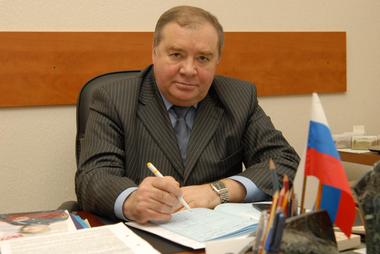 Программное обеспечение, информационные и лицензионные продукты в Интернете, в том числе на носителях CD - DVD дисках, подделываются на 70-80 процентов; алкоголь, одежда, обувь - на 30-40; чай, кофе, готовые продовольственные изделия - на 30; текстильные изделия - на 25, медикаменты и парфюмерия - на 10-15, а табачные изделия - на 1-2 процента. Такое экспертное мнение в интервью Бизнес-ТАСС высказал директор Департамента экономической безопасности предпринимательства ТПП РФ Николай Гетман.- Можно ли говорить сейчас о позитивных изменениях в области борьбы с контрафактом в России? - Напомню, что в 1990-х годах доля контрафакта по ряду товарных позиций достигала 70-80 процентов и снизилась к 2007 году до нескольких процентов. Но дальше грянул кризис, и к 2010 году позитивные тенденции уменьшения доли контрафакта на рынке практически иссякли. Во всяком случае, авторы исследований, проведенных, в том числе, и Высшей школой экономики, оценивают долю контрафакта, с учетом алкоголя, средств гигиены, лекарств, парфюмерии и косметики, спортивной одежды и обуви, табачных изделий, чая, кофе, чистящих и моющих средств, в 24 процента оборота розничной торговли этими товарами. Если же вычесть алкоголь, одежду и обувь, то доля подделок уменьшается до 8-9 процентов. Сегодня массовое распространение контрафакт получил на рынке агрохимикатов. Эксперты считают, что здесь 30 процентов продукции - это контрафакт.- Насколько, по Вашему мнению, верны такие данные? - Истины в последней инстанции, увы, нет. Некоторые международные эксперты по-прежнему считают Россию одной из стран с неэффективной защитой прав на интеллектуальную собственность.Но вот компании-правообладатели, действующие на территории РФ, а также представители деловых объединений оценивают ситуацию с контрафактом в России как достаточно благополучную. Отмечают, что на российских рынках фигурируют незначительные объемы подделок их товара, не превышающие, как правило, 1-3 процентов.По поводу динамики контрафакта мнения также расходятся. Одни эксперты отмечают в последние 2-3 года тенденцию к заметному сокращению контрафакта, а другие обращают внимание на то, что в период кризиса мы, напротив, столкнулись с более широким его распространением. В качестве основных причин такой ситуации указываются обычно рост потребительского спроса на более дешевые товары, появление свободной рабочей силы и падение цен на вторичном рынке оборудования, которое может успешно использоваться для незаконного производства.Наш департамент согласен с выводами российских экономистов, опирающиеся, во-первых, на данные Росстата, отраслевых предпринимательских объединений и маркетинговых агентств об объемах продаж, а во-вторых, на сводные экспертные оценки доли контрафактной продукции по тем же товарным категориям. Судя по проведенным исследованиям, за последние 3 года объем реализуемого контрафакта как минимум не уменьшился, а его доля в исследованных товарных группах остается прежней.Разумеется, усредненные значения сами по себе не слишком информативны. На российском рынке существуют сектора, которых данная проблема фактически не касается, но есть и такие, где она очень актуальна, и не только по причине широкого распространения контрафакта, а в силу его особой опасности для здоровья и жизни. Речь в первую очередь идет о поддельных и недоброкачественных лекарственных средствах и продуктах питания, к которым относится и алкогольная продукция.- Что же затрудняет эффективную борьбу с контрафактом?- Пожалуй, нескоординированность действий федеральных органов исполнительной власти. Кто только не борется с контрафактом! И МВД, и ФСБ, и Минэкономразвития РФ, и ФТС, и ФАС, и Роспатент, и Роспотребнадзор, и Росздравнадзор, и Россельхознадзор. Наиболее успешно, по мнению экспертов и правообладателей, это получается у Федеральной таможенной службы. Весьма позитивны результаты деятельности межведомственных комиссий, например, при Минпромторге РФ в сфере легкой промышленности, или по защите олимпийской символики. К сожалению, невозможно по каждому направлению работать в "ручном режиме", создавая многочисленные межведомственные органы...Сегодня нечистоплотные бизнесмены привлекают в страну потоки зарубежного контрафакта. Одним из часто используемых методов стал ввоз субстанций, готовых компонентов, из которых уже в России производится готовый товар. Эффективно бороться с этим злом правоохранителям не дают пробелы в Гражданском кодексе и Кодексе административных правонарушений.Отмечу также, что в ряде "продвинутых" стран к ответственности привлекают не только изготовителей, но и покупателей контрафакта. В этой связи нас особенно беспокоит отсутствие единого законодательства в рамках Таможенного союза России, Белоруссии и Казахстана. Число товарных знаков в национальных таможенных реестрах Белоруссии и Казахстана на порядок меньше, чем в РФ, недостаточно развиты механизмы защиты товара, а контролирующие правоохранительные органы работают в этом отношении недостаточно активно. Кроме того, сегодня в России правообладатели не допускаются к акциям по уничтожению контрафакта; изъятые контрафактные изделия и оборудование либо не оборачиваются в их пользу, либо вообще не уничтожаются, что порождает различные негативные слухи.Мы в ТПП РФ ведем постоянную работу с правообладателями и товаропроизводителями, разъясняя им необходимость как собственных мер по защите рынка от распространения контрафактной продукции в рамках их поля деятельности, так и объединенных усилий. Поддерживаем продвижение в бизнесе информационных технологий защиты продукции и бренда. В этом году надеемся серьезно все эти вопросы обсудить на Международном форуме "Интеллектуальная собственность-ХХI век", он пройдет в ТПП РФ 17-20 апреля. - Обсуждается возможность "взять под колпак" Интернет-пространство и чуть ли не мобильных телефонов новейших модификаций... Неужели все так серьезно?- Эта тема должна также быть затронута на форуме. Замечу, что экспертами ведущих компаний отрасли совместно с объединениями предпринимателей и правообладателей разработаны предложения по созданию системы автоматического сканирования распространения нелегального программного обеспечения, информационных продуктов, видео и музыки. Указанная система позволяет выявлять адреса источников пиратского контента. В качестве технических мер предлагается обязать операторов связи блокировать доступ к источникам нелегального контента и использовать технологии шифрования. В качестве нормотворческих мер в развитие части IV Гражданского Кодекса РФ законодателю необходимо четко определить такие толкования, как "свободное воспроизведение в личных целях" и "использование в случае необходимости" при использовании результатов интеллектуальной деятельности в информационно-телекоммуникационных сетях, в том числе в сети Интернет.Контрафакт как угроза предпринимательской безопасности.Февраль 29, 2012 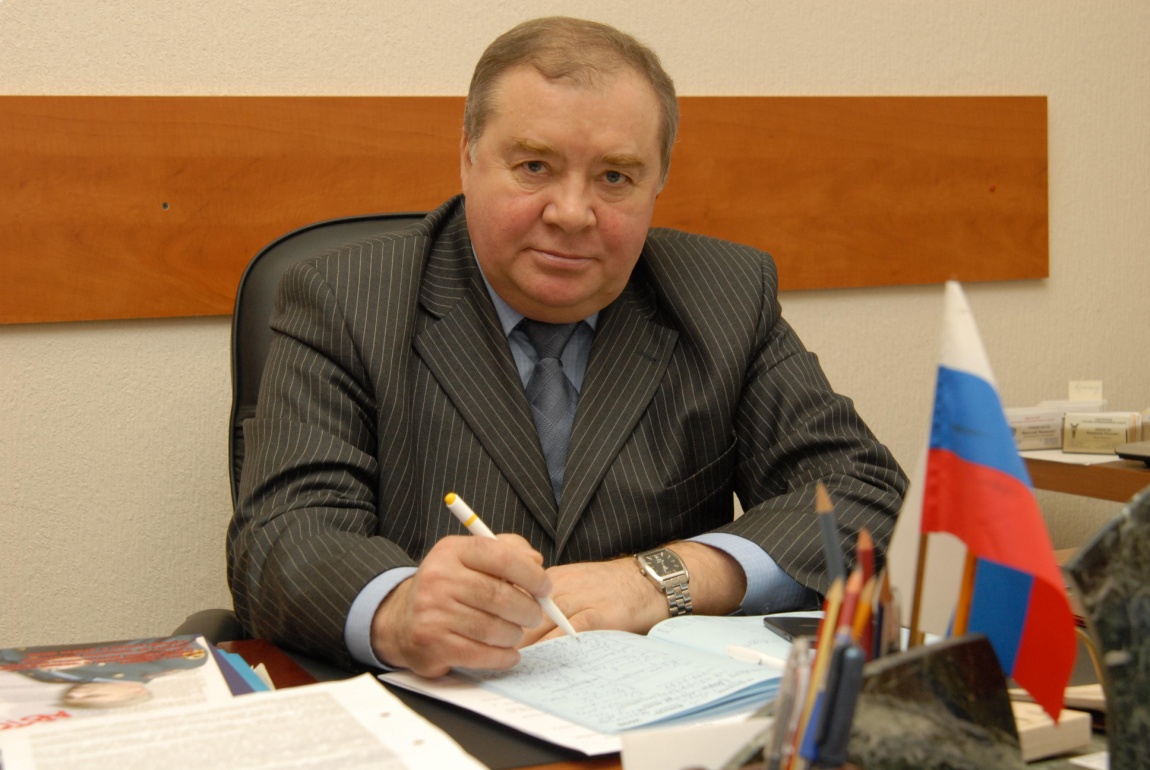 (Беседа с директором Департамента экономической безопасности предпринимательства ТПП РФ Николаем Гетманом).- Какие проблемы в сфере  обеспечения безопасности предпринимательства чаще всего поднимали  бизнесмены в 2011 году?- Из анализа обращений предпринимателей в ТПП РФ и в территориальные палаты следует, что главной проблемой  в сфере обеспечения экономической безопасности бизнеса является коррупция. Число обращений, связанных с этим серьёзнейшим фактором экономического риска, в прошлом году, по сравнению с позапрошлым годом, увеличилось. В основном малый и средний бизнес жалуется на грубые нарушения во время проведения различных проверок, получения различных разрешений. Много обращений  в связи с неправомерными действиями правоохранительных органов.Далее по частоте обращений стоит проблема подделки продукции. Контрафакт ведь вредит не только потребителям, он способен серьезно подорвать основы ведения честного бизнеса, препятствовать работе порядочных предпринимателей.Естественно, нечистые на руку чиновники и правоохранители не заинтересованы в огласке — им необходим информационный вакуум. Именно поэтому в предании гласности острых проблем бизнеса Палата видит одну из самых важных своих задач. Мы используем площадку ТПП РФ, чтобы информировать власть, бизнес и общество о тех проблемах, с которыми приходится сталкиваться предпринимателям, чтобы обратить внимание на недобросовестных чиновников и структуры, превышающие свои полномочия.- «Экономическая безопасность бизнеса» – любопытная формулировка… Общество успело привыкнуть к тому, что чаще говорят  о физической безопасности предпринимателей.- Но мы же не полиция, у нас другая специфика – защита законных экономических интересов предпринимателей. Эта работа является магистральным направлением деятельности системы российских торгово-промышленных палат. Несколько лет назад мы усилили его, создав в ТПП РФ и в территориальных палатах соответствующие подразделения. Пять лет назад таких подразделений было 38, а сегодня их уже более сотни. В ТПП РФ за экономическую безопасность предпринимательства отвечает специальный Департамент с соответствующим названием.- С правоохранительными органами вы взаимодействуете? - Разумеется. Два года назад, например, мы подписали соглашение о сотрудничестве с Генпрокуратурой РФ. С его подписанием возможность взаимодействовать с прокуратурой получили и наши территориальные палаты. Такой формат помогает более оперативно и объективно реагировать на обращения предпринимателей.К сожалению, бывают сложности. Иногда со стороны властных органов наблюдается чисто формальный подход, например, обращения «спускаются» к тем, на кого и поступает жалоба. Но мы всегда идем до конца, пытаясь добиться соблюдения закона, и делаем это довольно успешно.Надо к тому же иметь в виду, что предпринимательская среда крайне неоднородна. Некоторых недобросовестных бизнесменов ситуация с нарушениями закона вполне устраивает; дав взятку чиновникам, они могут спокойно производить некачественный или даже опасный товар. Печально, что нередко представители власти именно по таким нарушителям судят обо всем бизнес-сообществе. К счастью, это не соответствует действительности. - После многочисленных разоблачений недобросовестных предпринимателей в прессе и на телевидении на каждой магазинной полке покупателям мерещится контрафакт. Имеют ли такие страхи достаточные основания? К каким товарам следует проявлять повышенную бдительность? - По последним экспертным оценкам, программное обеспечение, информационные и лицензионные продукты в Интернете, в том числе на носителях CD – DVD дисках, подделываются на 70-80 процентов; алкоголь, одежда, обувь – на 30-40; чай, кофе, готовые продовольственные изделия – на 30; текстильные изделия – на 25, медикаменты и парфюмерия – на 10-15,  а табачные изделия – на 1-2 процентах.- Будет ли свет в конце тоннеля? - Напомню, что в 1990-х гг. доля контрафакта по ряду товарных позиций достигала 70-80 процентов и снизилась к 2007 году до нескольких процентов. Но дальше грянул кризис, и к 2010 году позитивные тенденции уменьшения доли контрафакта на рынке практически иссякли. Во всяком случае, авторы исследований, проведенных, в том числе, и Высшей школой экономики, оценивают  долю контрафакта, с учетом алкоголя, средств гигиены, лекарств, парфюмерии и косметики, спортивной одежды и обуви, табачных изделий, чая, кофе, чистящих и моющих средств, в 24 процента оборота розничной торговли этими товарами. Если же вычесть алкоголь, одежду и обувь, то доля подделок уменьшается до 8-9 процентов. Сегодня массовое распространение контрафакт получил на рынке агрохимикатов. Эксперты считают, что здесь 30 процентов продукции – это контрафакт.- Насколько верны такие данные?- Истины в последней инстанции, увы, нет. Некоторые международные эксперты по-прежнему считают Россию одной из стран с  неэффективной защитой прав на интеллектуальную собственность.Но вот компании-правообладатели, действующие на территории РФ, а также представители деловых объединений оценивают ситуацию с контрафактом в России как достаточно благополучную. Отмечают, что на российских рынках фигурируют незначительные объемы подделок их товара, не превышающие, как правило, 1-3 процентов.По поводу динамики контрафакта мнения также расходятся. Одни эксперты отмечают в последние 2-3 года тенденцию к заметному сокращению контрафакта, а другие обращают внимание на то, что в период кризиса мы, напротив, столкнулись с более широким его распространением. В качестве основных причин такой ситуации указываются обычно рост потребительского спроса на более дешевые товары,  появление свободной рабочей силы и падение цен на вторичном рынке оборудования, которое может успешно использоваться для незаконного производства.- Итак, совершенно надежных приборов учета и контроля контрафакта в целом по стране не существует. И все же?..  - Наш департамент согласен с выводами российских экономистов, опирающиеся, во-первых, на данные Росстата, отраслевых предпринимательских объединений и маркетинговых агентств об объемах продаж, а во-вторых, на сводные экспертные оценки доли контрафактной продукции по тем же товарным категориям. Судя по проведённым исследованиям, за последние 3 года объем реализуемого контрафакта как минимум не уменьшился, а его доля в исследованных товарных группах остаётся прежней.     Разумеется, усредненные значения сами по себе не слишком информативны. На российском рынке существуют сектора, которых данная проблема фактически не касается, но есть и такие, где она очень актуальна, и не только по причине широкого распространения контрафакта, а в силу его особой опасности для здоровья и жизни. Речь в первую очередь идет о поддельных и недоброкачественных лекарственных средствах и продуктах питания, к которым относится и алкогольная продукция.- Что же затрудняет эффективную борьбу с контрафактом?- Пожалуй, нескоординированность действий федеральных органов исполнительной власти. Кто только не борется с контрафактом! И МВД, и ФСБ, и Минэкономразвития РФ, и ФТС, и ФАС, и Роспатент, и Роспотребнадзор, и Росздравнадзор, и Россельхознадзор. Наиболее успешно, по мнению экспертов и правообладателей, это получается у Федеральной таможенной службы. Весьма позитивны результаты деятельности межведомственных комиссий, например, при Минпромторге РФ в сфере легкой промышленности, или по защите олимпийской символики. К сожалению, невозможно по каждому направлению работать в «ручном режиме», создавая многочисленные межведомственные органы… Сегодня нечистоплотные бизнесмены привлекают в страну потоки зарубежного контрафакта. Одним из часто используемых методов стал ввоз  субстанций, готовых компонентов, из которых уже в России производится готовый товар. Эффективно бороться с этим злом правоохранителям не дают пробелы в Гражданском  кодексе и Кодексе административных правонарушений.Отмечу также, что в ряде «продвинутых» стран к ответственности привлекают не только изготовителей, но и покупателей контрафакта. В этой связи нас особенно беспокоит отсутствие единого законодательства в рамках Таможенного союза России, Белоруссии и Казахстана. Число товарных знаков в национальных таможенных реестрах Белоруссии и Казахстана на порядок меньше, чем в РФ, недостаточно  развиты механизмы защиты товара, а контролирующие правоохранительные органы работают в этом отношении недостаточно активно. Кроме того, сегодня в России правообладатели не допускаются к акциям по уничтожению контрафакта; изъятые контрафактные изделия и оборудование либо не оборачиваются в их пользу, либо вообще не уничтожаются, что порождает различные негативные слухи.Мы в ТПП РФ ведем постоянную работу с правообладателями и товаропроизводителями, разъясняя им необходимость как собственных мер по защите рынка от распространения контрафактной продукции  в рамках их поля деятельности, так и объединённых усилий. Поддерживаем продвижение в бизнесе информационных технологий защиты продукции и бренда. В этом году надеемся серьезно все эти вопросы обсудить на Международном форуме «Интеллектуальная собственность-ХХI век», он пройдет в ТПП РФ 17-20 апреля. - Обсуждается  возможность «взять под колпак» Интернет-пространство и чуть ли не мобильных телефонов новейших модификаций…  Неужели всё так серьезно?- Эта тема должна также быть затронута на форуме. Замечу, что экспертами ведущих компаний отрасли совместно с объединениями предпринимателей и правообладателей разработаны предложения по созданию системы автоматического сканирования распространения нелегального программного обеспечения, информационных продуктов, видео и музыки. Указанная система позволяет выявлять адреса источников пиратского контента. В качестве технических мер предлагается обязать операторов связи блокировать доступ к источникам нелегального контента и использовать технологии шифрования. В качестве нормотворческих мер в развитие части IV Гражданского Кодекса РФ законодателю необходимо четко определить такие толкования, как «свободное воспроизведение в личных целях» и «использование в случае необходимости» при использовании результатов интеллектуальной деятельности в информационно-телекоммуникационных сетях (в том числе в сети Интернет).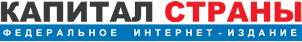 28.02.2012Контрафакт как угроза предпринимательской безопасностиВ чем состоит проблема контрафакта для бизнеса? Какие угрозы несет в себе феномен контрафакта? Об этом редакция "Капитала страны" беседует с директором Департамента экономической безопасности предпринимательства Торгово-промышленной палаты РФ Николаем Гетманом. Каковы основные болевые точки контрафактной деятельности в России?— Какие проблемы в сфере обеспечения безопасности предпринимательства чаще всего поднимали бизнесмены в 2011 году?— Из анализа обращений предпринимателей в ТПП РФ и в территориальные палаты следует, что главной проблемой в сфере обеспечения экономической безопасности бизнеса является коррупция. Число обращений, связанных с этим серьёзнейшим фактором экономического риска, в прошлом году, по сравнению с позапрошлым годом, увеличилось. В основном малый и средний бизнес жалуется на грубые нарушения во время проведения различных проверок, получения различных разрешений. Много обращений в связи с неправомерными действиями правоохранительных органов.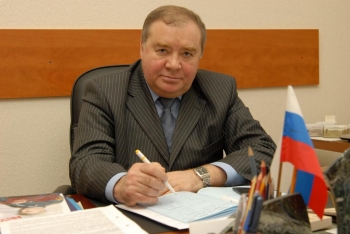 Далее по частоте обращений стоит проблема подделки продукции. Контрафакт ведь вредит не только потребителям, он способен серьезно подорвать основы ведения честного бизнеса, препятствовать работе порядочных предпринимателей.Естественно, нечистые на руку чиновники и правоохранители не заинтересованы в огласке - им необходим информационный вакуум. Именно поэтому в предании гласности острых проблем бизнеса Палата видит одну из самых важных своих задач. Мы используем площадку ТПП РФ, чтобы информировать власть, бизнес и общество о тех проблемах, с которыми приходится сталкиваться предпринимателям, чтобы обратить внимание на недобросовестных чиновников и структуры, превышающие свои полномочия.— «Экономическая безопасность бизнеса» – любопытная формулировка… Общество успело привыкнуть к тому, что чаще говорят о физической безопасности предпринимателей.— Но мы же не полиция, у нас другая специфика – защита законных экономических интересов предпринимателей. Эта работа является магистральным направлением деятельности системы российских торгово-промышленных палат. Несколько лет назад мы усилили его, создав в ТПП РФ и в территориальных палатах соответствующие подразделения. Пять лет назад таких подразделений было 38, а сегодня их уже более сотни. В ТПП РФ за экономическую безопасность предпринимательства отвечает специальный Департамент с соответствующим названием.— С правоохранительными органами вы взаимодействуете?— Разумеется. Два года назад, например, мы подписали соглашение о сотрудничестве с Генпрокуратурой РФ. С его подписанием возможность взаимодействовать с прокуратурой получили и наши территориальные палаты. Такой формат помогает более оперативно и объективно реагировать на обращения предпринимателей.К сожалению, бывают сложности. Иногда со стороны властных органов наблюдается чисто формальный подход, например, обращения «спускаются» к тем, на кого и поступает жалоба. Но мы всегда идем до конца, пытаясь добиться соблюдения закона, и делаем это довольно успешно.Надо к тому же иметь в виду, что предпринимательская среда крайне неоднородна. Некоторых недобросовестных бизнесменов ситуация с нарушениями закона вполне устраивает; дав взятку чиновникам, они могут спокойно производить некачественный или даже опасный товар. Печально, что нередко представители власти именно по таким нарушителям судят обо всем бизнес-сообществе. К счастью, это не соответствует действительности.— После многочисленных разоблачений недобросовестных предпринимателей в прессе и на телевидении на каждой магазинной полке покупателям мерещится контрафакт. Имеют ли такие страхи достаточные основания? К каким товарам следует проявлять повышенную бдительность?— По последним экспертным оценкам, программное обеспечение, информационные и лицензионные продукты в Интернете, в том числе на носителях CD – DVD дисках, подделываются на 70-80 процентов; алкоголь, одежда, обувь – на 30-40; чай, кофе, готовые продовольственные изделия – на 30; текстильные изделия – на 25, медикаменты и парфюмерия – на 10-15, а табачные изделия – на 1-2 процентах.— Будет ли свет в конце тоннеля?— Напомню, что в 1990-х гг. доля контрафакта по ряду товарных позиций достигала 70-80 процентов и снизилась к 2007 году до нескольких процентов. Но дальше грянул кризис, и к 2010 году позитивные тенденции уменьшения доли контрафакта на рынке практически иссякли. Во всяком случае, авторы исследований, проведенных, в том числе, и Высшей школой экономики, оценивают долю контрафакта, с учетом алкоголя, средств гигиены, лекарств, парфюмерии и косметики, спортивной одежды и обуви, табачных изделий, чая, кофе, чистящих и моющих средств, в 24 процента оборота розничной торговли этими товарами. Если же вычесть алкоголь, одежду и обувь, то доля подделок уменьшается до 8-9 процентов. Сегодня массовое распространение контрафакт получил на рынке агрохимикатов. Эксперты считают, что здесь 30 процентов продукции – это контрафакт.— Насколько верны такие данные?— Истины в последней инстанции, увы, нет. Некоторые международные эксперты по-прежнему считают Россию одной из стран с неэффективной защитой прав на интеллектуальную собственность.Но вот компании-правообладатели, действующие на территории РФ, а также представители деловых объединений оценивают ситуацию с контрафактом в России как достаточно благополучную. Отмечают, что на российских рынках фигурируют незначительные объемы подделок их товара, не превышающие, как правило, 1-3 процентов.По поводу динамики контрафакта мнения также расходятся. Одни эксперты отмечают в последние 2-3 года тенденцию к заметному сокращению контрафакта, а другие обращают внимание на то, что в период кризиса мы, напротив, столкнулись с более широким его распространением. В качестве основных причин такой ситуации указываются обычно рост потребительского спроса на более дешевые товары, появление свободной рабочей силы и падение цен на вторичном рынке оборудования, которое может успешно использоваться для незаконного производства.— Итак, совершенно надежных приборов учета и контроля контрафакта в целом по стране не существует. И все же?..— Наш департамент согласен с выводами российских экономистов, опирающиеся, во-первых, на данные Росстата, отраслевых предпринимательских объединений и маркетинговых агентств об объемах продаж, а во-вторых, на сводные экспертные оценки доли контрафактной продукции по тем же товарным категориям. Судя по проведённым исследованиям, за последние 3 года объем реализуемого контрафакта как минимум не уменьшился, а его доля в исследованных товарных группах остаётся прежней.Разумеется, усредненные значения сами по себе не слишком информативны. На российском рынке существуют сектора, которых данная проблема фактически не касается, но есть и такие, где она очень актуальна, и не только по причине широкого распространения контрафакта, а в силу его особой опасности для здоровья и жизни. Речь в первую очередь идет о поддельных и недоброкачественных лекарственных средствах и продуктах питания, к которым относится и алкогольная продукция.— Что же затрудняет эффективную борьбу с контрафактом?— Пожалуй, нескоординированность действий федеральных органов исполнительной власти. Кто только не борется с контрафактом! И МВД, и ФСБ, и Минэкономразвития РФ, и ФТС, и ФАС, и Роспатент, и Роспотребнадзор, и Росздравнадзор, и Россельхознадзор. Наиболее успешно, по мнению экспертов и правообладателей, это получается у Федеральной таможенной службы. Весьма позитивны результаты деятельности межведомственных комиссий, например, при Минпромторге РФ в сфере легкой промышленности, или по защите олимпийской символики. К сожалению, невозможно по каждому направлению работать в «ручном режиме», создавая многочисленные межведомственные органы…Сегодня нечистоплотные бизнесмены привлекают в страну потоки зарубежного контрафакта. Одним из часто используемых методов стал ввоз субстанций, готовых компонентов, из которых уже в России производится готовый товар. Эффективно бороться с этим злом правоохранителям не дают пробелы в Гражданском кодексе и Кодексе административных правонарушений.Отмечу также, что в ряде «продвинутых» стран к ответственности привлекают не только изготовителей, но и покупателей контрафакта. В этой связи нас особенно беспокоит отсутствие единого законодательства в рамках Таможенного союза России, Белоруссии и Казахстана. Число товарных знаков в национальных таможенных реестрах Белоруссии и Казахстана на порядок меньше, чем в РФ, недостаточно развиты механизмы защиты товара, а контролирующие правоохранительные органы работают в этом отношении недостаточно активно. Кроме того, сегодня в России правообладатели не допускаются к акциям по уничтожению контрафакта; изъятые контрафактные изделия и оборудование либо не оборачиваются в их пользу, либо вообще не уничтожаются, что порождает различные негативные слухи.Мы в ТПП РФ ведем постоянную работу с правообладателями и товаропроизводителями, разъясняя им необходимость как собственных мер по защите рынка от распространения контрафактной продукции в рамках их поля деятельности, так и объединённых усилий. Поддерживаем продвижение в бизнесе информационных технологий защиты продукции и бренда. В этом году надеемся серьезно все эти вопросы обсудить на Международном форуме «Интеллектуальная собственность-ХХI век», он пройдет в ТПП РФ 17-20 апреля.— Обсуждается возможность «взять под колпак» Интернет-пространство и чуть ли не мобильных телефонов новейших модификаций… Неужели всё так серьезно?— Эта тема должна также быть затронута на форуме. Замечу, что экспертами ведущих компаний отрасли совместно с объединениями предпринимателей и правообладателей разработаны предложения по созданию системы автоматического сканирования распространения нелегального программного обеспечения, информационных продуктов, видео и музыки. Указанная система позволяет выявлять адреса источников пиратского контента. В качестве технических мер предлагается обязать операторов связи блокировать доступ к источникам нелегального контента и использовать технологии шифрования. В качестве нормотворческих мер в развитие части IV Гражданского Кодекса РФ законодателю необходимо четко определить такие толкования, как «свободное воспроизведение в личных целях» и «использование в случае необходимости» при использовании результатов интеллектуальной деятельности в информационно-телекоммуникационных сетях (в том числе в сети Интернет).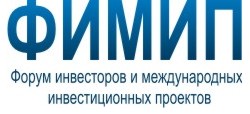 Контрафакт как угроза предпринимательской безопасности29 февраля 2012 


Беседа с директором Департамента экономической безопасности предпринимательства ТПП РФ Николаем Гетманом  - Какие проблемы в сфере обеспечения безопасности предпринимательства чаще всего поднимали бизнесмены в 2011 году?- Из анализа обращений предпринимателей в ТПП РФ и в территориальные палаты следует, что главной проблемой в сфере обеспечения экономической безопасности бизнеса является коррупция. Число обращений, связанных с этим серьёзнейшим фактором экономического риска, в прошлом году, по сравнению с позапрошлым годом, увеличилось. В основном малый и средний бизнес жалуется на грубые нарушения во время проведения различных проверок, получения различных разрешений. Много обращений в связи с неправомерными действиями правоохранительных органов.Далее по частоте обращений стоит проблема подделки продукции. Контрафакт ведь вредит не только потребителям, он способен серьезно подорвать основы ведения честного бизнеса, препятствовать работе порядочных предпринимателей.Естественно, нечистые на руку чиновники и правоохранители не заинтересованы в огласке - им необходим информационный вакуум. Именно поэтому в предании гласности острых проблем бизнеса Палата видит одну из самых важных своих задач. Мы используем площадку ТПП РФ, чтобы информировать власть, бизнес и общество о тех проблемах, с которыми приходится сталкиваться предпринимателям, чтобы обратить внимание на недобросовестных чиновников и структуры, превышающие свои полномочия.- «Экономическая безопасность бизнеса» - любопытная формулировка... Общество успело привыкнуть к тому, что чаще говорят о физической безопасности предпринимателей.- Но мы же не полиция, у нас другая специфика - защита законных экономических интересов предпринимателей. Эта работа является магистральным направлением деятельности системы российских торгово-промышленных палат. Несколько лет назад мы усилили его, создав в ТПП РФ и в территориальных палатах соответствующие подразделения. Пять лет назад таких подразделений было 38, а сегодня их уже более сотни. В ТПП РФ за экономическую безопасность предпринимательства отвечает специальный Департамент с соответствующим названием.- С правоохранительными органами вы взаимодействуете?- Разумеется. Два года назад, например, мы подписали соглашение о сотрудничестве с Генпрокуратурой РФ. С его подписанием возможность взаимодействовать с прокуратурой получили и наши территориальные палаты. Такой формат помогает более оперативно и объективно реагировать на обращения предпринимателей.
К сожалению, бывают сложности. Иногда со стороны властных органов наблюдается чисто формальный подход, например, обращения «спускаются» к тем, на кого и поступает жалоба. Но мы всегда идем до конца, пытаясь добиться соблюдения закона, и делаем это довольно успешно.
Надо к тому же иметь в виду, что предпринимательская среда крайне неоднородна. Некоторых недобросовестных бизнесменов ситуация с нарушениями закона вполне устраивает; дав взятку чиновникам, они могут спокойно производить некачественный или даже опасный товар. Печально, что нередко представители власти именно по таким нарушителям судят обо всем бизнес-сообществе. К счастью, это не соответствует действительности.- После многочисленных разоблачений недобросовестных предпринимателей в прессе и на телевидении на каждой магазинной полке покупателям мерещится контрафакт. Имеют ли такие страхи достаточные основания? К каким товарам следует проявлять повышенную бдительность?- По последним экспертным оценкам, программное обеспечение, информационные и лицензионные продукты в Интернете, в том числе на носителях CD - DVD дисках, подделываются на 70-80 процентов; алкоголь, одежда, обувь - на 30-40; чай, кофе, готовые продовольственные изделия - на 30; текстильные изделия - на 25, медикаменты и парфюмерия - на 10-15, а табачные изделия - на 1-2 процентах.- Будет ли свет в конце тоннеля?- Напомню, что в 1990-х гг. доля контрафакта по ряду товарных позиций достигала 70-80 процентов и снизилась к 2007 году до нескольких процентов. Но дальше грянул кризис, и к 2010 году позитивные тенденции уменьшения доли контрафакта на рынке практически иссякли. Во всяком случае, авторы исследований, проведенных, в том числе, и Высшей школой экономики, оценивают долю контрафакта, с учетом алкоголя, средств гигиены, лекарств, парфюмерии и косметики, спортивной одежды и обуви, табачных изделий, чая, кофе, чистящих и моющих средств, в 24 процента оборота розничной торговли этими товарами. Если же вычесть алкоголь, одежду и обувь, то доля подделок уменьшается до 8-9 процентов. Сегодня массовое распространение контрафакт получил на рынке агрохимикатов. Эксперты считают, что здесь 30 процентов продукции - это контрафакт.- Насколько верны такие данные?- Истины в последней инстанции, увы, нет. Некоторые международные эксперты по-прежнему считают Россию одной из стран с неэффективной защитой прав на интеллектуальную собственность.Но вот компании-правообладатели, действующие на территории РФ, а также представители деловых объединений оценивают ситуацию с контрафактом в России как достаточно благополучную. Отмечают, что на российских рынках фигурируют незначительные объемы подделок их товара, не превышающие, как правило, 1-3 процентов.По поводу динамики контрафакта мнения также расходятся. Одни эксперты отмечают в последние 2-3 года тенденцию к заметному сокращению контрафакта, а другие обращают внимание на то, что в период кризиса мы, напротив, столкнулись с более широким его распространением. В качестве основных причин такой ситуации указываются обычно рост потребительского спроса на более дешевые товары, появление свободной рабочей силы и падение цен на вторичном рынке оборудования, которое может успешно использоваться для незаконного производства.- Итак, совершенно надежных приборов учета и контроля контрафакта в целом по стране не существует. И все же?..- Наш департамент согласен с выводами российских экономистов, опирающиеся, во-первых, на данные Росстата, отраслевых предпринимательских объединений и маркетинговых агентств об объемах продаж, а во-вторых, на сводные экспертные оценки доли контрафактной продукции по тем же товарным категориям. Судя по проведённым исследованиям, за последние 3 года объем реализуемого контрафакта как минимум не уменьшился, а его доля в исследованных товарных группах остаётся прежней. 
Разумеется, усредненные значения сами по себе не слишком информативны. На российском рынке существуют сектора, которых данная проблема фактически не касается, но есть и такие, где она очень актуальна, и не только по причине широкого распространения контрафакта, а в силу его особой опасности для здоровья и жизни. Речь в первую очередь идет о поддельных и недоброкачественных лекарственных средствах и продуктах питания, к которым относится и алкогольная продукция.- Что же затрудняет эффективную борьбу с контрафактом?- Пожалуй, нескоординированность действий федеральных органов исполнительной власти. Кто только не борется с контрафактом! И МВД, и ФСБ, и Минэкономразвития РФ, и ФТС, и ФАС, и Роспатент, и Роспотребнадзор, и Росздравнадзор, и Россельхознадзор. Наиболее успешно, по мнению экспертов и правообладателей, это получается у Федеральной таможенной службы. Весьма позитивны результаты деятельности межведомственных комиссий, например, при Минпромторге РФ в сфере легкой промышленности, или по защите олимпийской символики. К сожалению, невозможно по каждому направлению работать в «ручном режиме», создавая многочисленные межведомственные органы...

Сегодня нечистоплотные бизнесмены привлекают в страну потоки зарубежного контрафакта. Одним из часто используемых методов стал ввоз субстанций, готовых компонентов, из которых уже в России производится готовый товар. Эффективно бороться с этим злом правоохранителям не дают пробелы в Гражданском кодексе и Кодексе административных правонарушений.Отмечу также, что в ряде «продвинутых» стран к ответственности привлекают не только изготовителей, но и покупателей контрафакта. В этой связи нас особенно беспокоит отсутствие единого законодательства в рамках Таможенного союза России, Белоруссии и Казахстана. Число товарных знаков в национальных таможенных реестрах Белоруссии и Казахстана на порядок меньше, чем в РФ, недостаточно развиты механизмы защиты товара, а контролирующие правоохранительные органы работают в этом отношении недостаточно активно. Кроме того, сегодня в России правообладатели не допускаются к акциям по уничтожению контрафакта; изъятые контрафактные изделия и оборудование либо не оборачиваются в их пользу, либо вообще не уничтожаются, что порождает различные негативные слухи.Мы в ТПП РФ ведем постоянную работу с правообладателями и товаропроизводителями, разъясняя им необходимость как собственных мер по защите рынка от распространения контрафактной продукции в рамках их поля деятельности, так и объединённых усилий. Поддерживаем продвижение в бизнесе информационных технологий защиты продукции и бренда. В этом году надеемся серьезно все эти вопросы обсудить на Международном форуме «Интеллектуальная собственность-ХХI век», он пройдет в ТПП РФ 17-20 апреля. - Обсуждается возможность «взять под колпак» Интернет-пространство и чуть ли не мобильных телефонов новейших модификаций... Неужели всё так серьезно?- Эта тема должна также быть затронута на форуме. Замечу, что экспертами ведущих компаний отрасли совместно с объединениями предпринимателей и правообладателей разработаны предложения по созданию системы автоматического сканирования распространения нелегального программного обеспечения, информационных продуктов, видео и музыки. Указанная система позволяет выявлять адреса источников пиратского контента. В качестве технических мер предлагается обязать операторов связи блокировать доступ к источникам нелегального контента и использовать технологии шифрования. В качестве нормотворческих мер в развитие части IV Гражданского Кодекса РФ законодателю необходимо четко определить такие толкования, как «свободное воспроизведение в личных целях» и «использование в случае необходимости» при использовании результатов интеллектуальной деятельности в информационно-телекоммуникационных сетях (в том числе в сети Интернет).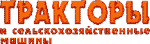 Контрафакт как угроза предпринимательской безопасности28.02.12 



Беседа с директором Департамента экономической безопасности предпринимательства ТПП РФ Николаем Гетманом- Какие проблемы в сфере обеспечения безопасности предпринимательства чаще всего поднимали бизнесмены в 2011 году?- Из анализа обращений предпринимателей в ТПП РФ и в территориальные палаты следует, что главной проблемой в сфере обеспечения экономической безопасности бизнеса является коррупция. Число обращений, связанных с этим серьёзнейшим фактором экономического риска, в прошлом году, по сравнению с позапрошлым годом, увеличилось. В основном малый и средний бизнес жалуется на грубые нарушения во время проведения различных проверок, получения различных разрешений. Много обращений в связи с неправомерными действиями правоохранительных органов.Далее по частоте обращений стоит проблема подделки продукции. Контрафакт ведь вредит не только потребителям, он способен серьезно подорвать основы ведения честного бизнеса, препятствовать работе порядочных предпринимателей.Естественно, нечистые на руку чиновники и правоохранители не заинтересованы в огласке - им необходим информационный вакуум. Именно поэтому в предании гласности острых проблем бизнеса Палата видит одну из самых важных своих задач. Мы используем площадку ТПП РФ, чтобы информировать власть, бизнес и общество о тех проблемах, с которыми приходится сталкиваться предпринимателям, чтобы обратить внимание на недобросовестных чиновников и структуры, превышающие свои полномочия.- «Экономическая безопасность бизнеса» - любопытная формулировка... Общество успело привыкнуть к тому, что чаще говорят о физической безопасности предпринимателей.- Но мы же не полиция, у нас другая специфика - защита законных экономических интересов предпринимателей. Эта работа является магистральным направлением деятельности системы российских торгово-промышленных палат. Несколько лет назад мы усилили его, создав в ТПП РФ и в территориальных палатах соответствующие подразделения. Пять лет назад таких подразделений было 38, а сегодня их уже более сотни. В ТПП РФ за экономическую безопасность предпринимательства отвечает специальный Департамент с соответствующим названием.- С правоохранительными органами вы взаимодействуете?- Разумеется. Два года назад, например, мы подписали соглашение о сотрудничестве с Генпрокуратурой РФ. С его подписанием возможность взаимодействовать с прокуратурой получили и наши территориальные палаты. Такой формат помогает более оперативно и объективно реагировать на обращения предпринимателей.К сожалению, бывают сложности. Иногда со стороны властных органов наблюдается чисто формальный подход, например, обращения «спускаются» к тем, на кого и поступает жалоба. Но мы всегда идем до конца, пытаясь добиться соблюдения закона, и делаем это довольно успешно.Надо к тому же иметь в виду, что предпринимательская среда крайне неоднородна. Некоторых недобросовестных бизнесменов ситуация с нарушениями закона вполне устраивает; дав взятку чиновникам, они могут спокойно производить некачественный или даже опасный товар. Печально, что нередко представители власти именно по таким нарушителям судят обо всем бизнес-сообществе. К счастью, это не соответствует действительности.- После многочисленных разоблачений недобросовестных предпринимателей в прессе и на телевидении на каждой магазинной полке покупателям мерещится контрафакт. Имеют ли такие страхи достаточные основания? К каким товарам следует проявлять повышенную бдительность?- По последним экспертным оценкам, программное обеспечение, информационные и лицензионные продукты в Интернете, в том числе на носителях CD - DVD дисках, подделываются на 70-80 процентов; алкоголь, одежда, обувь - на 30-40; чай, кофе, готовые продовольственные изделия - на 30; текстильные изделия - на 25, медикаменты и парфюмерия - на 10-15, а табачные изделия - на 1-2 процентах.- Будет ли свет в конце тоннеля?- Напомню, что в 1990-х гг. доля контрафакта по ряду товарных позиций достигала 70-80 процентов и снизилась к 2007 году до нескольких процентов. Но дальше грянул кризис, и к 2010 году позитивные тенденции уменьшения доли контрафакта на рынке практически иссякли. Во всяком случае, авторы исследований, проведенных, в том числе, и Высшей школой экономики, оценивают долю контрафакта, с учетом алкоголя, средств гигиены, лекарств, парфюмерии и косметики, спортивной одежды и обуви, табачных изделий, чая, кофе, чистящих и моющих средств, в 24 процента оборота розничной торговли этими товарами. Если же вычесть алкоголь, одежду и обувь, то доля подделок уменьшается до 8-9 процентов. Сегодня массовое распространение контрафакт получил на рынке агрохимикатов. Эксперты считают, что здесь 30 процентов продукции - это контрафакт.- Насколько верны такие данные?- Истины в последней инстанции, увы, нет. Некоторые международные эксперты по-прежнему считают Россию одной из стран с неэффективной защитой прав на интеллектуальную собственность.Но вот компании-правообладатели, действующие на территории РФ, а также представители деловых объединений оценивают ситуацию с контрафактом в России как достаточно благополучную. Отмечают, что на российских рынках фигурируют незначительные объемы подделок их товара, не превышающие, как правило, 1-3 процентов.По поводу динамики контрафакта мнения также расходятся. Одни эксперты отмечают в последние 2-3 года тенденцию к заметному сокращению контрафакта, а другие обращают внимание на то, что в период кризиса мы, напротив, столкнулись с более широким его распространением. В качестве основных причин такой ситуации указываются обычно рост потребительского спроса на более дешевые товары, появление свободной рабочей силы и падение цен на вторичном рынке оборудования, которое может успешно использоваться для незаконного производства.- Итак, совершенно надежных приборов учета и контроля контрафакта в целом по стране не существует. И все же?..- Наш департамент согласен с выводами российских экономистов, опирающиеся, во-первых, на данные Росстата, отраслевых предпринимательских объединений и маркетинговых агентств об объемах продаж, а во-вторых, на сводные экспертные оценки доли контрафактной продукции по тем же товарным категориям. Судя по проведённым исследованиям, за последние 3 года объем реализуемого контрафакта как минимум не уменьшился, а его доля в исследованных товарных группах остаётся прежней. 
Разумеется, усредненные значения сами по себе не слишком информативны. На российском рынке существуют сектора, которых данная проблема фактически не касается, но есть и такие, где она очень актуальна, и не только по причине широкого распространения контрафакта, а в силу его особой опасности для здоровья и жизни. Речь в первую очередь идет о поддельных и недоброкачественных лекарственных средствах и продуктах питания, к которым относится и алкогольная продукция.- Что же затрудняет эффективную борьбу с контрафактом?- Пожалуй, нескоординированность действий федеральных органов исполнительной власти. Кто только не борется с контрафактом! И МВД, и ФСБ, и Минэкономразвития РФ, и ФТС, и ФАС, и Роспатент, и Роспотребнадзор, и Росздравнадзор, и Россельхознадзор. Наиболее успешно, по мнению экспертов и правообладателей, это получается у Федеральной таможенной службы. Весьма позитивны результаты деятельности межведомственных комиссий, например, при Минпромторге РФ в сфере легкой промышленности, или по защите олимпийской символики. К сожалению, невозможно по каждому направлению работать в «ручном режиме», создавая многочисленные межведомственные органы...Сегодня нечистоплотные бизнесмены привлекают в страну потоки зарубежного контрафакта. Одним из часто используемых методов стал ввоз субстанций, готовых компонентов, из которых уже в России производится готовый товар. Эффективно бороться с этим злом правоохранителям не дают пробелы в Гражданском кодексе и Кодексе административных правонарушений.Отмечу также, что в ряде «продвинутых» стран к ответственности привлекают не только изготовителей, но и покупателей контрафакта. В этой связи нас особенно беспокоит отсутствие единого законодательства в рамках Таможенного союза России, Белоруссии и Казахстана. Число товарных знаков в национальных таможенных реестрах Белоруссии и Казахстана на порядок меньше, чем в РФ, недостаточно развиты механизмы защиты товара, а контролирующие правоохранительные органы работают в этом отношении недостаточно активно. Кроме того, сегодня в России правообладатели не допускаются к акциям по уничтожению контрафакта; изъятые контрафактные изделия и оборудование либо не оборачиваются в их пользу, либо вообще не уничтожаются, что порождает различные негативные слухи.Мы в ТПП РФ ведем постоянную работу с правообладателями и товаропроизводителями, разъясняя им необходимость как собственных мер по защите рынка от распространения контрафактной продукции в рамках их поля деятельности, так и объединённых усилий. Поддерживаем продвижение в бизнесе информационных технологий защиты продукции и бренда. В этом году надеемся серьезно все эти вопросы обсудить на Международном форуме «Интеллектуальная собственность-ХХI век», он пройдет в ТПП РФ 17-20 апреля. - Обсуждается возможность «взять под колпак» Интернет-пространство и чуть ли не мобильных телефонов новейших модификаций... Неужели всё так серьезно?- Эта тема должна также быть затронута на форуме. Замечу, что экспертами ведущих компаний отрасли совместно с объединениями предпринимателей и правообладателей разработаны предложения по созданию системы автоматического сканирования распространения нелегального программного обеспечения, информационных продуктов, видео и музыки. Указанная система позволяет выявлять адреса источников пиратского контента. В качестве технических мер предлагается обязать операторов связи блокировать доступ к источникам нелегального контента и использовать технологии шифрования. В качестве нормотворческих мер в развитие части IV Гражданского Кодекса РФ законодателю необходимо четко определить такие толкования, как «свободное воспроизведение в личных целях» и «использование в случае необходимости» при использовании результатов интеллектуальной деятельности в информационно-телекоммуникационных сетях (в том числе в сети Интернет). Пиратство и контрафакт: в России подделывают всё14 марта . 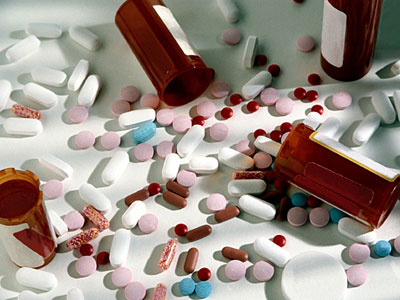 В мире идут общественные дискуссии о разграничении пиратства и свободного доступа к информации. В Соединенных Штатах проходят массовые протесты против нового закона об авторском праве. В России же проблемы защиты интеллектуальной собственности и борьбы с контрафактом приобретают особое значение после вступления страны в ВТО. Но пока они остаются нерешенными. Весной этого года эксперты, представители министерств, ведомств и делового сообщества уже в пятый раз соберутся для обсуждения проблем ноу-хау, коммерциализации разработок и защиты авторских прав на форуме, приуроченном к Международному дню интеллектуальной собственности. О том, как изменилась в мире ситуация с пиратством и контрафактом и как с ними бороться, нашему корреспонденту рассказала глава подкомитета ТПП РФ по формированию и развитию кадрового потенциала в области управления интеллектуальной собственностью, председатель правления НО «Фонд поддержки и развития образования, творчества, культуры» Елена Баяхчян.– Елена Валерьевна, уже давно идет дискуссия о разграничении пиратства и свободного доступа к информации. Но во многих странах проходят массовые выступления против нового закона о защите авторских прав. Как вы относитесь к этому?– В апреле состоится очередной международный форум «Интеллектуальная собственность – XXI век» В его рамках будут проходить 17 секций, посвященных различным сторонам этой проблемы. На одной из таких секций соберутся эксперты, занимающиеся вопросами контрафакта и пиратства.Безусловно, сейчас, когда широко обсуждается закон о борьбе с пиратством в США, к этой проблеме появился большой интерес и у нас в стране. Общественная дискуссия привела к тому, что в Соединенных Штатах рассмотрение этого закона отложено. Мне кажется, это не имеет большого значения, поскольку мировое информационное сообщство уже выработало основные алгоритмы борьбы с пиратством.Если говорить о контрафакте вообще, и в том числе в нашей стране, то наиболее серьезно эта проблема проявляется в области медицины – это подделка лекарственных средств. По оценкам экспертов, в настоящее время в Российской Федерации примерно 12% лекарств являются фальшивыми. В денежном выражении это равняется примерно 300 млн рублей. По всему миру ежегодно производится контрафактных лекарств в среднем на 75 млрд долларов, при этом реальные цифры могут быть и больше.Гораздо большее беспокойство вызывает местный контрафакт, который существует практически во всех сферах. Это касается и здравоохранения, и образования, и вопросов безопасности. «Контрафакт» в переводе означает «подделка», а у нас подделываются или имитируются не только товары, но и услуги и даже мероприятия.– Вступление в ВТО накладывает на нашу страну определенные обязательства в сфере интеллектуальной собственности. Справится ли Россия с ними? – Если говорить о проблемах интеллектуальной собственности в сфере образования и творчества и культуры, то хотелось бы особо остановиться на проблеме подготовки кадров для современной экономики в России. Сегодня нам не хватает порядка 50 тыс. профильных специалистов, а также тех, кто хорошо ориентируется в междисциплинарных вопросах. Базовым институтом подготовки кадров в области интеллектуальной собственности в России является Государственная академия по интеллектуальной собственности. Фактически это единственный вуз, готовящий таких специалистов, в то время как такой курс следовало бы читать в любом вузе. Ведь о применении результатов интеллектуальной деятельности, их коммерциализации в рамках действующего законодательства необходимо знать каждому.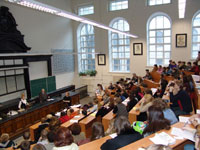 Усилия подкомитета в последние два года позволили ускорить принятие в конце прошлого года Минобрнаукой стандартов по интеллектуальной собственности. Это позволило рассмотреть многие вещи на качественно другом, предметном уровне. Наши эксперты также принимали участие в общественных слушаниях закона об образовании. Это позволило вскрыть коренные проблемы и контрафакта, и пиратства. Мы предложили создать под эгидой Торгово-промышленной палаты России комитет, который занимался бы вопросами кадров и обучения молодежи. Я надеюсь, что какие-то позитивные перемены в этом году все же произойдут.Беседовала Анастасия Казимирко-Кириллова,
ТПП-ИнформКонтрафакт: угроза бизнесу19 марта . 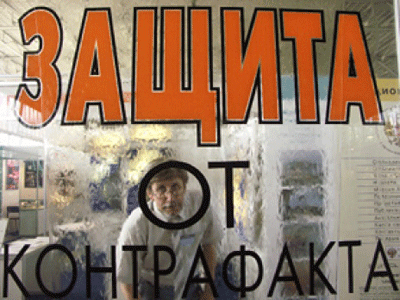 ТПП России рассматривает вопросы экономической безопасности предпринимательства в качестве приоритетного направления своей деятельности. Об актуальных вопросах противодействия коррупции, защите рынка от контрафактной и фальсифицированной продукции рассказал директор Департамента экономической безопасности предпринимательства ТПП РФ Николай Гетман.– Какие проблемы в сфере обеспечения безопасности предпринимательства чаще всего поднимали бизнесмены в минувшем году? – Если обобщить обращения предпринимателей в ТПП РФ и в территориальные палаты, то главной проблемой они считают коррупцию. Причем число обращений по вопросам, связным с коррупцией, в прошлом году увеличилось. Кроме того, малый и средний бизнес жалуется на грубые нарушения во время проверок, получения различных разрешений. Много обращений с жалобами на неправомерные действия правоохранительных органов.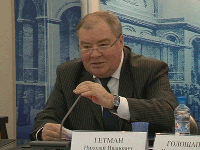 Далее по частоте обращений стоит проблема подделки продукции. Контрафакт вредит не только потребителям, он способен серьезно подорвать основы честного бизнеса, препятствовать работе порядочных предпринимателей.Нечистые на руку чиновники и правоохранители не заинтересованы в огласке, им необходим информационный вакуум. Поэтому Палата одну из своих задач видит в том, чтобы гласно и широко обсуждать острые проблемы бизнеса.Надо отметить, что мы – не полиция, у нас другая специфика – защита законных экономических интересов предпринимателей. Это магистральное направление деятельности системы российских торгово-промышленных палат. Несколько лет назад мы усилили его, создав в ТПП РФ и в территориальных палатах соответствующие подразделения. Пять лет назад таких подразделений было 38, а сегодня их уже более сотни. В ТПП РФ за экономическую безопасность предпринимательства отвечает специальный департамент.– С правоохранительными органами вы взаимодействуете?– Разумеется. Два года назад мы подписали соглашение о сотрудничестве с Генпрокуратурой. С его подписанием возможность взаимодействия с прокуратурой получили и наши территориальные палаты. Такой формат помогает более оперативно и объективно реагировать на обращения предпринимателей.К сожалению, бывают сложности. Иногда со стороны властных органов наблюдается чисто формальный подход. Например, обращения «спускаются» к тем, на кого поступает жалоба. Но мы всегда идем до конца, пытаясь добиться соблюдения закона, и делаем это довольно успешно.Надо при этом иметь в виду, что предпринимательская среда крайне неоднородна. Некоторых недобросовестных бизнесменов ситуация с нарушениями закона вполне устраивает. Дав взятку чиновникам, они могут спокойно производить некачественный или даже опасный товар. Печально, но нередко именно по таким нарушителям судят обо всем бизнес-сообществе. К счастью, это не соответствует действительности.– После разоблачений недобросовестных предпринимателей покупателям мерещится контрафакт почти на каждой магазинной полке. Имеют ли эти страхи под собой основания? К каким товарам следует проявлять повышенную бдительность?– По последним экспертным оценкам, программное обеспечение, информационные и лицензионные продукты в Интернете, в том числе на носителях CD – DVD дисках, подделываются на 70–80%, алкоголь, одежда, обувь – на 30–40%, чай, кофе, готовые продовольственные изделия – на 30%, текстильные изделия – на 25%, медикаменты и парфюмерия – на 10–15%, а табачные изделия – на 1-2%.– Будет ли свет в конце тоннеля?– Напомню, что в 90-е годы доля контрафакта по ряду товарных позиций достигала 70–80% и снизилась к 2007 году до нескольких процентов. Но дальше грянул кризис, и к 2010 году позитивная тенденция снижения доли контрафакта практически сошла на нет. Во всяком случае, авторы исследований оценивают долю контрафакта с учетом алкоголя, средств гигиены, лекарств, парфюмерии и косметики, спортивной одежды и обуви, табачных изделий, чая, кофе, чистящих и моющих средств в 24% от оборота розничной торговли этими товарами. Если же вычесть алкоголь, одежду и обувь, то доля подделок уменьшится до 8-9%. Сегодня массовое распространение контрафакт получил на рынке агрохимикатов. Эксперты считают, что здесь его доля достигает 30%.– Насколько верны такие данные?– Истины в последней инстанции, увы, нет. Некоторые международные эксперты по-прежнему считают Россию одной из стран с неэффективной защитой прав на интеллектуальную собственность.Но вот компании-правообладатели, действующие на территории РФ, а также представители деловых объединений оценивают ситуацию как достаточно благополучную. Отмечают, что на российских рынках фигурируют незначительные объемы подделок их товара, не превышающие, как правило, 1-3%.По поводу динамики контрафакта мнения также расходятся. Одни эксперты последние 2-3 года отмечают тенденцию к заметному сокращению контрафакта, другие обращают внимание на то, что в период кризиса мы, напротив, столкнулись с более широким его распространением. В качестве основных причин указываются обычно рост потребительского спроса на более дешевые товары, появление свободной рабочей силы и падение цен на вторичном рынке оборудования, которое может успешно использоваться для незаконного производства.– Итак, совершенно надежных приборов учета и контроля контрафакта в целом по стране не существует. И все же?..– Наш департамент согласен с выводами российских экономистов, опирающихся на данные Росстата, отраслевых предпринимательских объединений и маркетинговых агентств об объемах продаж, а также на сводные экспертные оценки доли контрафактной продукции по тем же товарным категориям. Судя по проведенным исследованиям, за последние 3 года объем реализуемого контрафакта не уменьшился, а его доля в исследованных товарных группах остается прежней.Разумеется, усредненные значения не слишком информативны. На российском рынке существуют секторы, которых данная проблема фактически не касается, но есть и такие, где она очень актуальна, и не только по причине широкого распространения контрафакта, а в силу его особой опасности для здоровья и жизни. Речь в первую очередь идет о поддельных лекарственных средствах и продуктах питания, к которым относится и алкогольная продукция.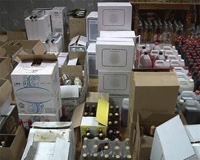 – Что же затрудняет эффективную борьбу с контрафактом?– Пожалуй, нескоординированность действий федеральных органов исполнительной власти. Кто только не борется с контрафактом: МВД, ФСБ, Минэкономразвития, ФТС, а также ФАС, Роспатент, Роспотребнадзор, Росздравнадзор, Россельхознадзор. Наиболее успешно, по мнению экспертов и правообладателей, это получается у таможенной службы. Весьма позитивны результаты деятельности межведомственных комиссий, например, при Минпромторге в сфере легкой промышленности или по защите олимпийской символики. К сожалению, невозможно по каждому направлению работать в «ручном режиме», создавая многочисленные межведомственные органы.Сегодня нечистоплотные бизнесмены привлекают в страну потоки зарубежного контрафакта. Одним из часто используемых методов стал ввоз субстанций, готовых компонентов, из которых уже в России производится готовый товар. Эффективно бороться с этим злом правоохранителям не дают пробелы в Гражданском кодексе и Кодексе административных правонарушений.Отмечу также, что в ряде «продвинутых» стран к ответственности привлекают не только изготовителей, но и покупателей контрафакта. В этой связи нас особенно беспокоит отсутствие единого законодательства в рамках Таможенного союза. Число товарных знаков в национальных таможенных реестрах Белоруссии и Казахстана на порядок меньше, чем в РФ, недостаточно развиты механизмы защиты товара, а контролирующие правоохранительные органы работают в этом отношении недостаточно активно. Кроме того, сегодня в России правообладатели не допускаются к акциям по уничтожению контрафакта, изъятые контрафактные изделия и оборудование либо не оборачиваются в их пользу, либо вообще не уничтожаются, что порождает различные негативные слухи.ТПП РФ ведет постоянную работу с правообладателями и товаропроизводителями, разъясняя им необходимость как собственных мер по защите рынка от контрафактной продукции, так и объединенных усилий. Поддерживаем продвижение в бизнесе информационных технологий защиты продукции и бренда. В этом году надеемся серьезно обсудить все эти вопросы на Международном форуме «Интеллектуальная собственность – ХХI век», который пройдет в ТПП РФ 17–20 апреля.– Сейчас обсуждается возможность «взятия под колпак» интернет-пространства и чуть ли не всех мобильных телефонов новейших модификаций. Неужели все так серьезно?– Эта тема также должна быть затронута на форуме. Замечу, что экспертами ведущих компаний совместно с объединениями предпринимателей и правообладателей разработаны предложения по созданию системы автоматического сканирования распространения нелегального программного обеспечения, информационных продуктов, видео и музыки. Указанная система позволяет выявлять адреса источников пиратского контента. В качестве технических мер предлагается обязать операторов связи блокировать доступ к источникам нелегального контента и использовать технологии шифрования. В качестве нормотворческих мер в развитие части IV Гражданского кодекса законодателю необходимо четко определить такие толкования, как «свободное воспроизведение в личных целях» и «использование в случае необходимости» при использовании результатов интеллектуальной деятельности в информационно-телекоммуникационных сетях, в том числе в сети Интернет.ТПП-ИнформОбразование требует профессионализма11 марта . 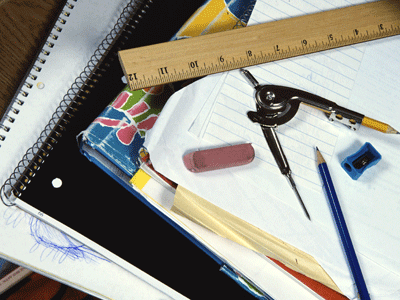 Советская система образования считалась одной из лучших в мире. Сегодня для успешного развития новой России необходима разработка собственной системы образования, которая отвечала бы современным требованиям развития общества и экономики. ТПП РФ, возглавляемая президентом Сергеем Катыриным, уделяет этой проблеме первостепенное внимание. На площадке Палаты неоднократно проходили общественные слушания, на которых обсуждался проект закона «Об образовании в РФ».Корреспондент ТПП-Информ обратился к председателю комиссии по экономике интеллектуальной собственности комитета ТПП РФ по интеллектуальной собственности, генеральному директору Федерального института сертификации и оценки интеллектуальной собственности и бизнеса доктору экономических наук Борису Леонтьеву с просьбой высказать свои соображения по этому вопросу.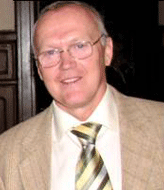 – Закон «Об образовании» не должен преследовать цели обеспечения прав и свобод человека в образовании. Он должен быть направлен на воспитание и образование интеллектуальной личности, востребованной во всех сферах деятельности народного хозяйства. Гарантии прав и свобод должны относиться к конституционной норме и быть принципом, но не целью. Целями должны быть конечные результаты воспитательной и образовательной деятельности, а именно высокообразованные граждане, востребованные в российской и мировой экономике.К сожалению, проект закона не дает ответа на важнейшие, ключевые вопросы. Что такое качество образования? Как выявлять и продвигать таланты? Кто может быть авторами школьных учебников и почему их не должно быть сколько угодно?Проект закона «Об образовании» не делит образовательную сферу на государственную и коммерческую. Он более отвечает рыночной экономике, где много свободы для недостаточно ответственных действий. Одним из основных его недостатков является отсутствие четко установленных форм образовательных организаций с квалификационными требованиями к каждой из них. Когда в законе говорится, что статус и форму образовательной организации определяют учредители по согласованию с министерством, то становится очевидным, что кто угодно может сформировать и зарегистрировать любую образовательную организацию, что за согласование и утверждение статуса образовательной организации следует готовить взятки, а сам проект закона подготовлен либо недостаточно компетентными людьми, либо лицами, заведомо готовящими себе поле для коррупции.Особо хотелось бы обратить внимание на то, что образование должно стремиться не только к узкой специализации, но и обязательно к приобретению междисциплинарного знания. А это в современной российской образовательной системе не рассматривается и не решается, хотя является важным для подготовки высококвалифицированных специалистов мирового уровня.Все проблемы, связанные с жизнедеятельностью человека и общества, носят междисциплинарный характер. Именно по этой причине узкие специалисты никогда не добиваются серьезных результатов и, как правило, являются обслуживающим персоналом. Поэтому процесс приобретения междисциплинарного знания для образования должен строиться не на основе изучения отдельных дисциплин, а на основе изучения и разрешения конкретных ключевых проблем общества, которые всегда междисциплинарны.В этой связи статус и организационная форма академии и университета чрезвычайно важны. Академии сегодня, к сожалению, все более приобретают узкодисциплинарный характер, а университеты не соответствуют содержанию универсального образования. Под универсальным образованием следует понимать предоставление комплекса естественнонаучных, технических, социальных знаний. Именно поэтому на начальном этапе все студенты должны получать хотя бы минимальные естественнонаучные, технические, гуманитарные знания, независимо от будущей специализации.Только молодые люди с хорошо сформированным системным мышлением в состоянии создавать свой высокоэффективный и перспективный бизнес. Только люди с таким мышлением являются самодостаточными. Именно по этой причине статус университета и статус академии не могут быть размытыми и неопределенными и назначаться учредителями, которые сами далеко не всегда достаточно образованы. А авторами школьных учебников должны быть самые выдающиеся ученые нашей страны, самые яркие выдающиеся деятели литературы и искусства.Андрей Городнов,
ТПП-Информ Экспертное мнение члена экспертного совета Госдумы РФ по бюджетам и налогам, специалиста по вопросам интеллектуальной собственности Коллегии адвокатов "Таможенный адвокат" Оксаны Курочкиной:И Н Т Е Р В Ь ЮМОСКВА, 23 марта. /Корр. "ФК-Новости" Защита объектов интеллектуальной собственности в условиях упрощения таможенных процедур - чрезвычайно актуальная задача в связи с вступлением России во Всемирную торговую организацию. Однако членство в ВТО - не единственная причина, считает Оксана Курочкина, привлеченный эксперт ТПП РФ, член Экспертного совета Комитета по бюджетам и налогам Госдумы РФ, специалист по вопросам интеллектуальной собственности Коллегии адвокатов «ТАМОЖЕННЫЙ АДВОКАТ».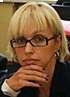 В числе наиболее значимых: здоровье населения, недопущение нанесения морального вреда потребителю, увеличение налоговых поступлений (поскольку таможенная стоимость контрафактных товаров, как правило, существенно ниже стоимости продукции от правообладателя), высокая инвестиционная активность правообладателей в связи с отсутствием недобросовестной конкуренции на товарном рынке, а также неприменение торговых санкций в отношении российских товаров на рынках третьих стран. В связи с формированием Единого экономического пространства создание цивилизованного рынка интеллектуальной собственности должно осуществляться не только на территории России, но и в Беларуси и Казахстане. Подробнее эта тема будет освещаться в Москве, где при поддержке Всемирной организации интеллектуальной собственности  17-19 апреля этого года пройдет V Международный форум «Интеллектуальная собственность – ХХI век».С какими основными проблемами мы сталкиваемся  сегодня в сфере правового регулирования международного оборота товаров, содержащих объекты интеллектуальной собственности?Во-первых, это проблема «параллельного импорта», т.е. ввоз на территорию России без одобрения правообладателя оригинального товара, защищенного товарным знаком.  Параллельный импорт тесно связан с таким понятием как исчерпание прав, поскольку сама возможность импорта товаров без согласования с правообладателем или официальным дистрибутором зависит от национальной концепции исчерпания прав.  В Российской Федерации действует национальный принцип исчерпания прав. Федеральная антимонопольная служба России считает, что действие национального принципа исчерпания прав в России наносит существенный ущерб физическим и юридическим лицам – резидентам Российской Федерации и предлагает внести в статью 1487 Гражданского кодекса России изменения, предполагающие введение в нашей стране международного принципа исчерпания прав.По другому пути в решении данного вопроса предлагает пойти ряд правообладателей, усматривающих в параллельном импорте акт недобросовестной конкуренции, связанной с незаконным использованием неуполномоченными лицами интеллектуальной собственности. В этой связи предлагается внести в Кодекс об административных правонарушениях Российской Федерации статью, предусматривающую возможность привлечения к административной ответственности лиц, ввозящих на территорию России оригинальные товары без согласия правообладателя.При решении данной проблемы стоит учесть, что Российская Федерация обладает значительными интеллектуальными ресурсами, которые используются недостаточно эффективно. В то же время Россия - крупнейший импортёр товаров, содержащих результаты интеллектуальной собственности. При таких обстоятельствах необходимо соблюдать паритет интересов всех – и государства, и правообладателей, и участников внешнеэкономической деятельности, и рядовых российских потребителей.Во-вторых, это проблема бывших «советских» товарных знаков. По оценке Роспатента в настоящее время активно используются около 1500 товарных знаков Советского Союза, что составляет немалую часть в общем количестве товарных знаков, подлежащих охране в странах Таможенного союза, в том числе и в Российской Федерации.Стоит отметить, что в национальных системах регистрации товарных знаков в каждом из государств - членов Таможенного союза права на такие товарные знаки зарегистрированы за различными правообладателями.Поскольку ситуация с «советскими» товарными знаками является проблемой, не имеющей прямого правового регулирования ни в России, ни в других государствах – участниках Таможенного союза, а также учитывая количество «советских» товарных знаков, подлежащих охране, назрела необходимость в создании законодательно урегулированного механизма, который предусматривал бы цивилизованное использование «советских» торговых марок производителями.В-третьих – это проблема гармонизации законодательства в области интеллектуальной собственности государств – участников Единого экономического пространства.Несмотря на то, что в Российской Федерации создана соответствующая базовым принципам мировых стандартов система охраны и защиты интеллектуальной собственности, сама проблема такой защиты (в первую очередь - от контрафактной и поддельной продукции) до сих пор не исчезла, а после начала более полного функционирования Таможенного союза и создания Единого экономического пространства по мнению многих экспертов, которое мы также разделяем, - во многом обострится. Так, к моменту создания Таможенного союза, в наших странах сложились схожие, но отличные по механизмам и эффективности правовые системы регулирования экономических правоотношений в области интеллектуальной собственности. Их унификация под единые стандарты может означать «перестройку» разной степени сложности и длительности.  Поскольку таможенное регулирование осуществляется посредством установления определенных административно-правовых отношений, введение положений, связанных с обеспечением защиты прав на объекты интеллектуальной собственности должно сопровождаться разработкой четких и единых механизмов и процедур контроля, которые пока отсутствуют. В противном случае появление дополнительного административного барьера для свободного передвижения товаров, в том числе и внутри стран участников Единого экономического пространства, - неизбежно.Законодательство Единого экономического пространства по вопросам охраны и защиты прав интеллектуальной собственности  находится в стадии становления. При этом надо отметить, что наши страны приняли на себя обязательства по  обеспечению  своих  граждан эффективными средствами  правовой охраны и защиты прав интеллектуальной собственности. Так предусмотрена разработка международного договора о единых процедурах регистрации товарных знаков и наименований мест происхождения товаров (географических указаний), международного договора об определении единого порядка управления авторскими и смежными правами на коллективной основе, создании баз данных, содержащих информацию об охраняемых объектах авторских и смежных прав, международного договора о координации действий полномочных органов Сторон по защите прав на результаты интеллектуальной деятельности, а также международного договора о Координационном совете ЕЭП по интеллектуальной собственности. Иными словами в ближайшее время можно прогнозировать концентрацию усилий на проблемах обеспечения правового регулирования охраны и защиты прав интеллектуальной собственности на территории Единого экономического пространства 27 марта 2012 / 17:53Страны Единого экономического пространства должны активизировать усилия для обеспечения правового регулирования защиты прав интеллектуальной собственности - эксперт ТПП РФ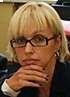  Такое мнение высказала в интервью Бизнес-ТАСС привлеченный эксперт ТПП РФ, член экспертного совета Госдумы РФ по бюджетам и налогам, специалист по вопросам интеллектуальной собственности Коллегии адвокатов "Таможенный адвокат" Оксана Курочкина.Какие, по Вашему мнению, основные причины все большей необходимости защиты объектов интеллектуальной собственности?Защита объектов интеллектуальной собственности в условиях упрощения таможенных процедур - чрезвычайно актуальная задача в связи с вступлением России во Всемирную торговую организацию. Однако членство в ВТО - не единственная причина. В числе наиболее значимых: здоровье населения, недопущение нанесения морального вреда потребителю, увеличение налоговых поступлений /поскольку таможенная стоимость контрафактных товаров, как правило, существенно ниже стоимости продукции от правообладателя/, высокая инвестиционная активность правообладателей в связи с отсутствием недобросовестной конкуренции на товарном рынке, а также неприменение торговых санкций в отношении российских товаров на рынках третьих стран.В связи с формированием Единого экономического пространства создание цивилизованного рынка интеллектуальной собственности должно осуществляться не только на территории России, но и в Беларуси и Казахстане. Подробнее эта тема будет освещаться в Москве, где при поддержке Всемирной организации интеллектуальной собственности 17-19 апреля этого года пройдет V Международный форум "Интеллектуальная собственность – ХХI век".С какими основными проблемами в настоящее время мы сталкиваемся в сфере правового регулирования международного оборота товаров, содержащих объекты интеллектуальной собственности?Во-первых, это проблема "параллельного импорта", т.е. ввоз на территорию России без одобрения правообладателя оригинального товара, защищенного товарным знаком. Параллельный импорт тесно связан с таким понятием как исчерпание прав, поскольку сама возможность импорта товаров без согласования с правообладателем или официальным дистрибутором зависит от национальной концепции исчерпания прав. В Российской Федерации действует национальный принцип исчерпания прав. Федеральная антимонопольная служба России считает, что действие национального принципа исчерпания прав в России наносит существенный ущерб физическим и юридическим лицам – резидентам Российской Федерации и предлагает внести в статью 1487 Гражданского кодекса России изменения, предполагающие введение в нашей стране международного принципа исчерпания прав.По другому пути в решении данного вопроса предлагает пойти ряд правообладателей, усматривающих в параллельном импорте акт недобросовестной конкуренции, связанной с незаконным использованием неуполномоченными лицами интеллектуальной собственности. В этой связи предлагается внести в Кодекс об административных правонарушениях Российской Федерации статью, предусматривающую возможность привлечения к административной ответственности лиц, ввозящих на территорию России оригинальные товары без согласия правообладателя.При решении данной проблемы стоит учесть, что Российская Федерация обладает значительными интеллектуальными ресурсами, которые используются недостаточно эффективно. В то же время Россия - крупнейший импортер товаров, содержащих результаты интеллектуальной собственности. При таких обстоятельствах необходимо соблюдать паритет интересов всех – и государства, и правообладателей, и участников внешнеэкономической деятельности, и рядовых российских потребителей.Во-вторых, это проблема бывших "советских" товарных знаков. По оценке Роспатента в настоящее время активно используются около 1500 товарных знаков Советского Союза, что составляет немалую часть в общем количестве товарных знаков, подлежащих охране в странах Таможенного союза, в том числе и в Российской Федерации.Стоит отметить, что в национальных системах регистрации товарных знаков в каждом из государств - членов Таможенного союза права на такие товарные знаки зарегистрированы за различными правообладателями.Поскольку ситуация с "советскими" товарными знаками является проблемой, не имеющей прямого правового регулирования ни в России, ни в других государствах – участниках Таможенного союза, а также учитывая количество "советских" товарных знаков, подлежащих охране, назрела необходимость в создании законодательно урегулированного механизма, который предусматривал бы цивилизованное использование "советских" торговых марок производителями.В-третьих – это проблема гармонизации законодательства в области интеллектуальной собственности государств – участников Единого экономического пространства.Несмотря на то, что в Российской Федерации создана соответствующая базовым принципам мировых стандартов система охраны и защиты интеллектуальной собственности, сама проблема такой защиты /в первую очередь - от контрафактной и поддельной продукции/ до сих пор не исчезла, а после начала более полного функционирования Таможенного союза и создания Единого экономического пространства, по мнению многих экспертов, которое мы также разделяем, - во многом обострится.В чем же причина возможного обострения ситуации с защитой интеллектуальной собственности?К моменту создания Таможенного союза, в наших странах сложились схожие, но отличные по механизмам и эффективности правовые системы регулирования экономических правоотношений в области интеллектуальной собственности. Их унификация под единые стандарты может означать "перестройку" разной степени сложности и длительности.Поскольку таможенное регулирование осуществляется посредством установления определенных административно-правовых отношений, введение положений, связанных с обеспечением защиты прав на объекты интеллектуальной собственности должно сопровождаться разработкой четких и единых механизмов и процедур контроля, которые пока отсутствуют. В противном случае появление дополнительного административного барьера для свободного передвижения товаров, в том числе и внутри стран участников Единого экономического пространства, - неизбежно.Законодательство Единого экономического пространства по вопросам охраны и защиты прав интеллектуальной собственности находится в стадии становления. При этом надо отметить, что наши страны приняли на себя обязательства по обеспечению своих граждан эффективными средствами правовой охраны и защиты прав интеллектуальной собственности.Какие шаги предусмотрены для реализации этих планов?Так, предусмотрена разработка международного договора о единых процедурах регистрации товарных знаков и наименований мест происхождения товаров /географических указаний/, международного договора об определении единого порядка управления авторскими и смежными правами на коллективной основе, создании баз данных, содержащих информацию об охраняемых объектах авторских и смежных прав, международного договора о координации действий полномочных органов сторон по защите прав на результаты интеллектуальной деятельности, а также международного договора о Координационном совете ЕЭП по интеллектуальной собственности.Иными словами в ближайшее время можно прогнозировать концентрацию усилий на проблемах обеспечения правового регулирования охраны и защиты прав интеллектуальной собственности на территории Единого экономического пространства. Защита интеллекта или интеллектуальной собственности - подделки противопоказаны22.03.12Защита объектов интеллектуальной собственности в условиях упрощения таможенных процедур - чрезвычайно актуальная задача в связи с вступлением России во Всемирную торговую организацию. Однако членство в ВТО - не единственная причина, считает Оксана Курочкина, привлеченный эксперт ТПП РФ, член экспертного совета Госдумы РФ по бюджетам и налогам, специалист по вопросам интеллектуальной собственности Коллегии адвокатов «ТАМОЖЕННЫЙ АДВОКАТ». 
Вот, на вскидку, несколько других значимых причин защищать цивилизованный рынок интеллектуальной собственности: это здоровье населения, противодействие нанесению морального вреда потребителю, увеличение налоговых поступлений (таможенная стоимость контрафактных товаров, как правило, существенно ниже стоимости продукции от правообладателя), высокая инвестиционная активность правообладателей в условиях  отсутствием недобросовестной конкуренции на товарном рынке. И многое другое. Словом, интеллектуальной собственности  и  в итоге – обществу контрафакт и подделка противопоказаны.Цивилизованный рынок интеллектуальной собственности нужен, естественно, не только в одной отдельно взятой России; он должен победить на всем Едином экономическом пространстве наших трех стран – РФ, Беларуси, Казахстана. Речь идет о том, чтобы все стороны активнее работали  над созданием соответствующей  оптимальной правовой среды для формирования этого рынка. Мы эту тему надеемся тщательно проанализировать 17 апреля, когда  Москве при поддержке Всемирной организации интеллектуальной собственности  пройдет V Международный форум «Интеллектуальная собственность – ХХI век». С какими сегодня основными проблемами мы сталкиваемся  в сфере правового регулирования международного оборота товаров, содержащих объекты интеллектуальной собственности? Во-первых, это проблема параллельного импорта, то есть ввоза без санкции правообладателя на территорию страны оригинального товара, защищенного товарным знаком. Проблема параллельного импорта тесно связана с таким понятием, как исчерпание прав, потому что сама возможность ввоза товаров без согласования с правообладателем или официальным дистрибутором напрямую зависит от применения национальной концепции исчерпания прав. Российский национальный принцип исчерпания прав, по мнению Федеральной антимонопольной службы РФ, наносит существенный ущерб физическим и юридическим лицам – резидентам РФ. ФАС  РФ предлагает внести в статью 1487 Гражданского кодекса России изменения, которые позволят ввести в нашей стране международный принцип исчерпания прав. По другому пути в решении данного вопроса предлагают пойти ряд правообладателей, которые усматривают в параллельном импорте акт недобросовестной конкуренции, связанной с незаконным использованием неуполномоченными лицами интеллектуальной собственности. Они настаивают на внесении в Кодекс об административных правонарушениях РФ статью, предполагающую возможность привлечения к административной ответственности лиц, ввозящих на территорию России оригинальные товары без согласия правообладателя. Здесь следует учесть, что Россия и сама обладает значительными интеллектуальными ресурсами (другое вопрос, что используются они недостаточно эффективно), но в то же время является крупнейшим импортером товаров, содержащих результаты интеллектуальной собственности. Иными словами, необходимо соблюдать паритет интересов всех – и государства, и правообладателей, и участников внешнеэкономической деятельности, и рядовых российских потребителей. Вторая проблема – это существование советских товарных знаков, которых, по оценке Роспатента, после распада СССР осталось около 4000.  Из  них по пищевым продуктам – около 70 товарных знаков; по кондитерским изделиям – около 250; по лекарственным средствам – около 600; остальное – промышленные товарные знаки. Таким образом, на сегодняшний день советские товарные знаки – это немалая часть в общем количестве товарных знаков, подлежащих охране в странах Таможенного союза и, в частности, в Российской Федерации. Стоит отметить, что в национальных системах регистрации товарных знаков в каждом из государств-членов Таможенного союза права на такие знаки зарегистрированы за различными правообладателями. Поскольку ситуация с советскими товарными знаками является проблемой, не имеющей прямого правового регулирования ни в России, ни в других государствах – участниках Таможенного союза, а также учитывая количество советских товарных знаков, подлежащих охране, назрела необходимость в создании законодательно урегулированного механизма, который предусматривал бы цивилизованное использование советских торговых марок производителями. В-третьих - это проблема гармонизации законодательства в области интеллектуальной собственности государств – участников Единого экономического пространства. В Российской Федерации создана соответствующая базовым принципам мировых стандартов система охраны и защиты интеллектуальной собственности, но пока что сама проблема такой защиты (в первую очередь – от контрафактной и поддельной продукции) не исчезла. Более того: в условиях Таможенного союза и создания Единого экономического пространства, по мнению многих экспертов, которое автор также разделяет, проблема  во многом будет обостряться. Причина этого, в частности, в том, что к моменту создания Таможенного союза в наших странах сложились схожие, но все же отличные по механизмам и эффективности правовые системы регулирования экономических правоотношений в области интеллектуальной собственности. Их унификация под единые стандарты может означать перестройку разной степени сложности и длительности.  Поскольку таможенное регулирование осуществляется посредством установления определенных административно-правовых отношений, то введение положений, связанных с обеспечением защиты прав на объекты интеллектуальной собственности, должно сопровождаться разработкой четких и единых механизмов и процедур контроля. Они пока отсутствуют. Это означает, что появление дополнительного административного барьера для свободного передвижения товаров, в том числе и внутри стран-участников Единого экономического пространства, – неизбежно. Законодательство Единого экономического пространства по вопросам охраны и защиты прав интеллектуальной собственности пока находится в стадии становления. При этом надо отметить, что наши страны приняли на себя обязательства по  обеспечению  своих  граждан эффективными средствами  правовой охраны и защиты прав интеллектуальной собственности, и работают в этом  направлении. Так, предусмотрена разработка международного договора о единых процедурах регистрации товарных знаков и наименований мест происхождения товаров (географических указаний); международного договора об определении единого порядка управления авторскими и смежными правами на коллективной основе, создании баз данных, содержащих информацию об охраняемых объектах авторских и смежных прав; международного договора о координации действий полномочных органов сторон по защите прав на результаты интеллектуальной деятельности; международного договора о Координационном совете ЕЭП по интеллектуальной собственности. Иными словами, можно прогнозировать в ближайшее время дальнейшую концентрацию усилий на проблемах обеспечения правового регулирования охраны и защиты прав интеллектуальной собственности на территории Единого экономического пространства. Экспертное мнение22.03.12Защита интеллекта  или интеллектуальной собственности подделки противопоказаныЗащита объектов интеллектуальной собственности в условиях упрощения таможенных процедур - чрезвычайно актуальная задача в связи с вступлением России во Всемирную торговую организацию. Однако членство в ВТО - не единственная причина, считает Оксана Курочкина, привлеченный эксперт ТПП РФ, член экспертного совета Госдумы РФ по бюджетам и налогам, специалист по вопросам интеллектуальной собственности Коллегии адвокатов «ТАМОЖЕННЫЙ АДВОКАТ».Вот, навскидку, несколько других значимых причин защищать цивилизованный рынок интеллектуальной собственности: это здоровье населения, противодействие нанесению морального вреда потребителю, увеличение налоговых поступлений (таможенная стоимость контрафактных товаров, как правило, существенно ниже стоимости продукции от правообладателя), высокая инвестиционная активность правообладателей в условиях  отсутствием недобросовестной конкуренции на товарном рынке. И многое другое. Словом, интеллектуальной собственности и – в итоге - обществу контрафакт и подделка противопоказаны.Цивилизованный рынок интеллектуальной собственности нужен, естественно, не только в одной отдельно взятой России; он должен победить на всем Едином экономическом пространстве наших трех стран – РФ, Беларуси, Казахстана. Речь идет о том, чтобы все стороны активнее работали  над созданием соответствующей  оптимальной правовой среды для формирования этого рынка. Мы эту тему надеемся тщательно проанализировать 17 апреля, когда  Москве при поддержке Всемирной организации интеллектуальной собственности  пройдет V Международный форум «Интеллектуальная собственность – ХХI век».С какими сегодня основными проблемами мы сталкиваемся  в сфере правового регулирования международного оборота товаров, содержащих объекты интеллектуальной собственности?Во-первых, это проблема параллельного импорта, то есть ввоза без санкции правообладателя на территорию страны оригинального товара, защищенного товарным знаком. Проблема параллельного импорта тесно связана с таким понятием, как исчерпание прав, потому что сама возможность ввоза товаров без согласования с правообладателем или официальным дистрибутором напрямую зависит от применения национальной концепции исчерпания прав. Российский национальный принцип исчерпания прав, по мнению Федеральной антимонопольной службы РФ, наносит существенный ущерб физическим и юридическим лицам – резидентам РФ. ФАС  РФ предлагает внести в статью 1487 Гражданского кодекса России изменения, которые позволят ввести в нашей стране международный принцип исчерпания прав. По другому пути в решении данного вопроса предлагают пойти ряд правообладателей, которые усматривают в параллельном импорте акт недобросовестной конкуренции, связанной с незаконным использованием неуполномоченными лицами интеллектуальной собственности. Они настаивают на внесении в Кодекс об административных правонарушениях РФ статью, предполагающую возможность привлечения к административной ответственности лиц, ввозящих на территорию России оригинальные товары без согласия правообладателя.Здесь следует учесть, что Россия и сама обладает значительными интеллектуальными ресурсами (другое вопрос, что используются они недостаточно эффективно), но в то же время является крупнейшим импортёром товаров, содержащих результаты интеллектуальной собственности. Иными словами, необходимо соблюдать паритет интересов всех – и государства, и правообладателей, и участников внешнеэкономической деятельности, и рядовых российских потребителей.Вторая проблема – это существование советских товарных знаков, которых, по оценке Роспатента, после распада СССР осталось около 4000.  Из  них по пищевым продуктам – около 70 товарных знаков; по кондитерским изделиям – около 250; по лекарственным средствам – около 600; остальное - промышленные товарные знаки. Таким образом, на сегодняшний день советские товарные знаки - это немалая часть в общем количестве товарных знаков, подлежащих охране в странах Таможенного союза и, в частности, в Российской Федерации. Стоит отметить, что в национальных системах регистрации товарных знаков в каждом из государств - членов Таможенного союза права на такие знаки зарегистрированы за различными правообладателями. Поскольку ситуация с советскими товарными знаками является проблемой, не имеющей прямого правового регулирования ни в России, ни в других государствах – участниках Таможенного союза, а также учитывая количество советских товарных знаков, подлежащих охране, назрела необходимость в создании законодательно урегулированного механизма, который предусматривал бы цивилизованное использование советских торговых марок производителями.В-третьих - это проблема гармонизации законодательства в области интеллектуальной собственности государств – участников Единого экономического пространства. В Российской Федерации создана соответствующая базовым принципам мировых стандартов система охраны и защиты интеллектуальной собственности, но пока что сама проблема такой защиты (в первую очередь - от контрафактной и поддельной продукции) не исчезла. Более того: в условиях Таможенного союза и создания Единого экономического пространства, по мнению многих экспертов, которое автор также разделяет, проблема  во многом будет обостряться.Причина этого, в частности, в том, что к моменту создания Таможенного союза в наших странах сложились схожие, но все же отличные по механизмам и эффективности правовые системы регулирования экономических правоотношений в области интеллектуальной собственности. Их унификация под единые стандарты может означать перестройку разной степени сложности и длительности. Поскольку таможенное регулирование осуществляется посредством установления определенных административно-правовых отношений, то введение положений, связанных с обеспечением защиты прав на объекты интеллектуальной собственности, должно сопровождаться разработкой четких и единых механизмов и процедур контроля. Они пока отсутствуют. Это означает, что появление дополнительного административного барьера для свободного передвижения товаров, в том числе и внутри стран - участников Единого экономического пространства, - неизбежно.Законодательство Единого экономического пространства по вопросам охраны и защиты прав интеллектуальной собственности пока находится в стадии становления. При этом надо отметить, что наши страны приняли на себя обязательства по  обеспечению  своих  граждан эффективными средствами  правовой охраны и защиты прав интеллектуальной собственности, и работают в этом  направлении.Так, предусмотрена разработка международного договора о единых процедурах регистрации товарных знаков и наименований мест происхождения товаров (географических указаний); международного договора об определении единого порядка управления авторскими и смежными правами на коллективной основе, создании баз данных, содержащих информацию об охраняемых объектах авторских и смежных прав; международного договора о координации действий полномочных органов сторон по защите прав на результаты интеллектуальной деятельности; международного договора о Координационном совете ЕЭП по интеллектуальной собственности.Иными словами, можно прогнози¬ровать в ближайшее время дальнейшую концентрацию усилий на проблемах обеспечения правового регулирования охраны и защиты прав интеллектуальной собственности на территории Единого экономического пространства.Защита интеллекта или интеллектуальной собственности: подделки противопоказаны22.03.12Защита объектов интеллектуальной собственности в условиях упрощения таможенных процедур - чрезвычайно актуальная задача в связи с вступлением России во Всемирную торговую организацию. Однако членство в ВТО - не единственная причина, считает Оксана Курочкина, привлеченный эксперт ТПП РФ, член экспертного совета Госдумы РФ по бюджетам и налогам, специалист по вопросам интеллектуальной собственности Коллегии адвокатов «ТАМОЖЕННЫЙ АДВОКАТ».Вот, навскидку, несколько других значимых причин защищать цивилизованный рынок интеллектуальной собственности: это здоровье населения, противодействие нанесению морального вреда потребителю, увеличение налоговых поступлений (таможенная стоимость контрафактных товаров, как правило, существенно ниже стоимости продукции от правообладателя), высокая инвестиционная активность правообладателей в условиях отсутствием недобросовестной конкуренции на товарном рынке. И многое другое. Словом, интеллектуальной собственности и – в итоге - обществу контрафакт и подделка противопоказаны.Цивилизованный рынок интеллектуальной собственности нужен, естественно, не только в одной отдельно взятой России; он должен победить на всем Едином экономическом пространстве наших трех стран – РФ, Беларуси, Казахстана. Речь идет о том, чтобы все стороны активнее работали  над созданием соответствующей  оптимальной правовой среды для формирования этого рынка. Мы эту тему надеемся тщательно проанализировать 17 апреля, когда  Москве при поддержке Всемирной организации интеллектуальной собственности  пройдет V Международный форум «Интеллектуальная собственность – ХХI век».С какими сегодня основными проблемами мы сталкиваемся  в сфере правового регулирования международного оборота товаров, содержащих объекты интеллектуальной собственности?Во-первых, это проблема параллельного импорта, то есть ввоза без санкции правообладателя на территорию страны оригинального товара, защищенного товарным знаком. Проблема параллельного импорта тесно связана с таким понятием, как исчерпание прав, потому что сама возможность ввоза товаров без согласования с правообладателем или официальным дистрибутором напрямую зависит от применения национальной концепции исчерпания прав. Российский национальный принцип исчерпания прав, по мнению Федеральной антимонопольной службы РФ, наносит существенный ущерб физическим и юридическим лицам – резидентам РФ. ФАС  РФ предлагает внести в статью 1487 Гражданского кодекса России изменения, которые позволят ввести в нашей стране международный принцип исчерпания прав. По другому пути в решении данного вопроса предлагают пойти ряд правообладателей, которые усматривают в параллельном импорте акт недобросовестной конкуренции, связанной с незаконным использованием неуполномоченными лицами интеллектуальной собственности. Они настаивают на внесении в Кодекс об административных правонарушениях РФ статью, предполагающую возможность привлечения к административной ответственности лиц, ввозящих на территорию России оригинальные товары без согласия правообладателя.Здесь следует учесть, что Россия и сама обладает значительными интеллектуальными ресурсами (другое вопрос, что используются они недостаточно эффективно), но в то же время является крупнейшим импортёром товаров, содержащих результаты интеллектуальной собственности. Иными словами, необходимо соблюдать паритет интересов всех – и государства, и правообладателей, и участников внешнеэкономической деятельности, и рядовых российских потребителей.Вторая проблема – это существование советских товарных знаков, которых, по оценке Роспатента, после распада СССР осталось около 4000.  Из  них по пищевым продуктам – около 70 товарных знаков; по кондитерским изделиям – около 250; по лекарственным средствам – около 600; остальное - промышленные товарные знаки. Таким образом, на сегодняшний день советские товарные знаки - это немалая часть в общем количестве товарных знаков, подлежащих охране в странах Таможенного союза и, в частности, в Российской Федерации. Стоит отметить, что в национальных системах регистрации товарных знаков в каждом из государств - членов Таможенного союза права на такие знаки зарегистрированы за различными правообладателями. Поскольку ситуация с советскими товарными знаками является проблемой, не имеющей прямого правового регулирования ни в России, ни в других государствах – участниках Таможенного союза, а также учитывая количество советских товарных знаков, подлежащих охране, назрела необходимость в создании законодательно урегулированного механизма, который предусматривал бы цивилизованное использование советских торговых марок производителями.В-третьих - это проблема гармонизации законодательства в области интеллектуальной собственности государств – участников Единого экономического пространства. В Российской Федерации создана соответствующая базовым принципам мировых стандартов система охраны и защиты интеллектуальной собственности, но пока что сама проблема такой защиты (в первую очередь - от контрафактной и поддельной продукции) не исчезла. Более того: в условиях Таможенного союза и создания Единого экономического пространства, по мнению многих экспертов, которое автор также разделяет, проблема  во многом будет обостряться.Причина этого, в частности, в том, что к моменту создания Таможенного союза в наших странах сложились схожие, но все же отличные по механизмам и эффективности правовые системы регулирования экономических правоотношений в области интеллектуальной собственности. Их унификация под единые стандарты может означать перестройку разной степени сложности и длительности. Поскольку таможенное регулирование осуществляется посредством установления определенных административно-правовых отношений, то введение положений, связанных с обеспечением защиты прав на объекты интеллектуальной собственности, должно сопровождаться разработкой четких и единых механизмов и процедур контроля. Они пока отсутствуют. Это означает, что появление дополнительного административного барьера для свободного передвижения товаров, в том числе и внутри стран - участников Единого экономического пространства, - неизбежно.Законодательство Единого экономического пространства по вопросам охраны и защиты прав интеллектуальной собственности пока находится в стадии становления. При этом надо отметить, что наши страны приняли на себя обязательства по  обеспечению  своих  граждан эффективными средствами  правовой охраны и защиты прав интеллектуальной собственности, и работают в этом  направлении.Так, предусмотрена разработка международного договора о единых процедурах регистрации товарных знаков и наименований мест происхождения товаров (географических указаний); международного договора об определении единого порядка управления авторскими и смежными правами на коллективной основе, создании баз данных, содержащих информацию об охраняемых объектах авторских и смежных прав; международного договора о координации действий полномочных органов сторон по защите прав на результаты интеллектуальной деятельности; международного договора о Координационном совете ЕЭП по интеллектуальной собственности.Иными словами, можно прогнозировать в ближайшее время дальнейшую концентрацию усилий на проблемах обеспечения правового регулирования охраны и защиты прав интеллектуальной собственности на территории Единого экономического пространства.Защита интеллекта или интеллектуальной собственности. подделки противопоказаны22.03.12Защита объектов интеллектуальной собственности в условиях упрощения таможенных процедур - чрезвычайно актуальная задача в связи с вступлением России во Всемирную торговую организацию. Однако членство в ВТО - не единственная причина, считает Оксана Курочкина, привлеченный эксперт ТПП РФ, член экспертного совета Госдумы РФ по бюджетам и налогам, специалист по вопросам интеллектуальной собственности Коллегии адвокатов «ТАМОЖЕННЫЙ АДВОКАТ».Вот, навскидку, несколько других значимых причин защищать цивилизованный рынок интеллектуальной собственности: это здоровье населения, противодействие нанесению морального вреда потребителю, увеличение налоговых поступлений (таможенная стоимость контрафактных товаров, как правило, существенно ниже стоимости продукции от правообладателя), высокая инвестиционная активность правообладателей в условиях отсутствием недобросовестной конкуренции на товарном рынке. И многое другое. Словом, интеллектуальной собственности и – в итоге - обществу контрафакт и подделка противопоказаны.Цивилизованный рынок интеллектуальной собственности нужен, естественно, не только в одной отдельно взятой России; он должен победить на всем Едином экономическом пространстве наших трех стран – РФ, Беларуси, Казахстана. Речь идет о том, чтобы все стороны активнее работали над созданием соответствующей оптимальной правовой среды для формирования этого рынка. Мы эту тему надеемся тщательно проанализировать 17 апреля, когда Москве при поддержке Всемирной организации интеллектуальной собственности пройдет V Международный форум «Интеллектуальная собственность – ХХI век».С какими сегодня основными проблемами мы сталкиваемся в сфере правового регулирования международного оборота товаров, содержащих объекты интеллектуальной собственности?Во-первых, это проблема параллельного импорта, то есть ввоза без санкции правообладателя на территорию страны оригинального товара, защищенного товарным знаком. Проблема параллельного импорта тесно связана с таким понятием, как исчерпание прав, потому что сама возможность ввоза товаров без согласования с правообладателем или официальным дистрибутором напрямую зависит от применения национальной концепции исчерпания прав. Российский национальный принцип исчерпания прав, по мнению Федеральной антимонопольной службы РФ, наносит существенный ущерб физическим и юридическим лицам – резидентам РФ. ФАС РФ предлагает внести в статью 1487 Гражданского кодекса России изменения, которые позволят ввести в нашей стране международный принцип исчерпания прав. По другому пути в решении данного вопроса предлагают пойти ряд правообладателей, которые усматривают в параллельном импорте акт недобросовестной конкуренции, связанной с незаконным использованием неуполномоченными лицами интеллектуальной собственности. Они настаивают на внесении в Кодекс об административных правонарушениях РФ статью, предполагающую возможность привлечения к административной ответственности лиц, ввозящих на территорию России оригинальные товары без согласия правообладателя.Здесь следует учесть, что Россия и сама обладает значительными интеллектуальными ресурсами (другое вопрос, что используются они недостаточно эффективно), но в то же время является крупнейшим импортёром товаров, содержащих результаты интеллектуальной собственности. Иными словами, необходимо соблюдать паритет интересов всех – и государства, и правообладателей, и участников внешнеэкономической деятельности, и рядовых российских потребителей.Вторая проблема – это существование советских товарных знаков, которых, по оценке Роспатента, после распада СССР осталось около 4000. Из них по пищевым продуктам – около 70 товарных знаков; по кондитерским изделиям – около 250; по лекарственным средствам – около 600; остальное - промышленные товарные знаки. Таким образом, на сегодняшний день советские товарные знаки - это немалая часть в общем количестве товарных знаков, подлежащих охране в странах Таможенного союза и, в частности, в Российской Федерации. Стоит отметить, что в национальных системах регистрации товарных знаков в каждом из государств - членов Таможенного союза права на такие знаки зарегистрированы за различными правообладателями. Поскольку ситуация с советскими товарными знаками является проблемой, не имеющей прямого правового регулирования ни в России, ни в других государствах – участниках Таможенного союза, а также учитывая количество советских товарных знаков, подлежащих охране, назрела необходимость в создании законодательно урегулированного механизма, который предусматривал бы цивилизованное использование советских торговых марок производителями.В-третьих - это проблема гармонизации законодательства в области интеллектуальной собственности государств – участников Единого экономического пространства. В Российской Федерации создана соответствующая базовым принципам мировых стандартов система охраны и защиты интеллектуальной собственности, но пока что сама проблема такой защиты (в первую очередь - от контрафактной и поддельной продукции) не исчезла. Более того: в условиях Таможенного союза и создания Единого экономического пространства, по мнению многих экспертов, которое автор также разделяет, проблема во многом будет обостряться.Причина этого, в частности, в том, что к моменту создания Таможенного союза в наших странах сложились схожие, но все же отличные по механизмам и эффективности правовые системы регулирования экономических правоотношений в области интеллектуальной собственности. Их унификация под единые стандарты может означать перестройку разной степени сложности и длительности.Поскольку таможенное регулирование осуществляется посредством установления определенных административно-правовых отношений, то введение положений, связанных с обеспечением защиты прав на объекты интеллектуальной собственности, должно сопровождаться разработкой четких и единых механизмов и процедур контроля. Они пока отсутствуют. Это означает, что появление дополнительного административного барьера для свободного передвижения товаров, в том числе и внутри стран - участников Единого экономического пространства, - неизбежно.Законодательство Единого экономического пространства по вопросам охраны и защиты прав интеллектуальной собственности пока находится в стадии становления. При этом надо отметить, что наши страны приняли на себя обязательства по обеспечению своих граждан эффективными средствами правовой охраны и защиты прав интеллектуальной собственности, и работают в этом направлении.Так, предусмотрена разработка международного договора о единых процедурах регистрации товарных знаков и наименований мест происхождения товаров (географических указаний); международного договора об определении единого порядка управления авторскими и смежными правами на коллективной основе, создании баз данных, содержащих информацию об охраняемых объектах авторских и смежных прав; международного договора о координации действий полномочных органов сторон по защите прав на результаты интеллектуальной деятельности; международного договора о Координационном совете ЕЭП по интеллектуальной собственности.Иными словами, можно прогнози¬ровать в ближайшее время дальнейшую концентрацию усилий на проблемах обеспечения правового регулирования охраны и защиты прав интеллектуальной собственности на территории Единого экономического пространства. Защита интеллекта или интеллектуальной собственности. подделки противопоказаны22.03.12Защита объектов интеллектуальной собственности в условиях упрощения таможенных процедур - чрезвычайно актуальная задача в связи с вступлением России во Всемирную торговую организацию. Однако членство в ВТО - не единственная причина, считает Оксана Курочкина, привлеченный эксперт ТПП РФ, член экспертного совета Госдумы РФ по бюджетам и налогам, специалист по вопросам интеллектуальной собственности Коллегии адвокатов «ТАМОЖЕННЫЙ АДВОКАТ».Вот, навскидку, несколько других значимых причин защищать цивилизованный рынок интеллектуальной собственности: это здоровье населения, противодействие нанесению морального вреда потребителю, увеличение налоговых поступлений (таможенная стоимость контрафактных товаров, как правило, существенно ниже стоимости продукции от правообладателя), высокая инвестиционная активность правообладателей в условиях отсутствием недобросовестной конкуренции на товарном рынке. И многое другое. Словом, интеллектуальной собственности и – в итоге - обществу контрафакт и подделка противопоказаны.Цивилизованный рынок интеллектуальной собственности нужен, естественно, не только в одной отдельно взятой России; он должен победить на всем Едином экономическом пространстве наших трех стран – РФ, Беларуси, Казахстана. Речь идет о том, чтобы все стороны активнее работали над созданием соответствующей оптимальной правовой среды для формирования этого рынка. Мы эту тему надеемся тщательно проанализировать 17 апреля, когда Москве при поддержке Всемирной организации интеллектуальной собственности пройдет V Международный форум «Интеллектуальная собственность – ХХI век».С какими сегодня основными проблемами мы сталкиваемся в сфере правового регулирования международного оборота товаров, содержащих объекты интеллектуальной собственности?Во-первых, это проблема параллельного импорта, то есть ввоза без санкции правообладателя на территорию страны оригинального товара, защищенного товарным знаком. Проблема параллельного импорта тесно связана с таким понятием, как исчерпание прав, потому что сама возможность ввоза товаров без согласования с правообладателем или официальным дистрибутором напрямую зависит от применения национальной концепции исчерпания прав. Российский национальный принцип исчерпания прав, по мнению Федеральной антимонопольной службы РФ, наносит существенный ущерб физическим и юридическим лицам – резидентам РФ. ФАС РФ предлагает внести в статью 1487 Гражданского кодекса России изменения, которые позволят ввести в нашей стране международный принцип исчерпания прав. По другому пути в решении данного вопроса предлагают пойти ряд правообладателей, которые усматривают в параллельном импорте акт недобросовестной конкуренции, связанной с незаконным использованием неуполномоченными лицами интеллектуальной собственности. Они настаивают на внесении в Кодекс об административных правонарушениях РФ статью, предполагающую возможность привлечения к административной ответственности лиц, ввозящих на территорию России оригинальные товары без согласия правообладателя.Здесь следует учесть, что Россия и сама обладает значительными интеллектуальными ресурсами (другое вопрос, что используются они недостаточно эффективно), но в то же время является крупнейшим импортёром товаров, содержащих результаты интеллектуальной собственности. Иными словами, необходимо соблюдать паритет интересов всех – и государства, и правообладателей, и участников внешнеэкономической деятельности, и рядовых российских потребителей.Вторая проблема – это существование советских товарных знаков, которых, по оценке Роспатента, после распада СССР осталось около 4000. Из них по пищевым продуктам – около 70 товарных знаков; по кондитерским изделиям – около 250; по лекарственным средствам – около 600; остальное - промышленные товарные знаки. Таким образом, на сегодняшний день советские товарные знаки - это немалая часть в общем количестве товарных знаков, подлежащих охране в странах Таможенного союза и, в частности, в Российской Федерации. Стоит отметить, что в национальных системах регистрации товарных знаков в каждом из государств - членов Таможенного союза права на такие знаки зарегистрированы за различными правообладателями. Поскольку ситуация с советскими товарными знаками является проблемой, не имеющей прямого правового регулирования ни в России, ни в других государствах – участниках Таможенного союза, а также учитывая количество советских товарных знаков, подлежащих охране, назрела необходимость в создании законодательно урегулированного механизма, который предусматривал бы цивилизованное использование советских торговых марок производителями.В-третьих - это проблема гармонизации законодательства в области интеллектуальной собственности государств – участников Единого экономического пространства. В Российской Федерации создана соответствующая базовым принципам мировых стандартов система охраны и защиты интеллектуальной собственности, но пока что сама проблема такой защиты (в первую очередь - от контрафактной и поддельной продукции) не исчезла. Более того: в условиях Таможенного союза и создания Единого экономического пространства, по мнению многих экспертов, которое автор также разделяет, проблема во многом будет обостряться.Причина этого, в частности, в том, что к моменту создания Таможенного союза в наших странах сложились схожие, но все же отличные по механизмам и эффективности правовые системы регулирования экономических правоотношений в области интеллектуальной собственности. Их унификация под единые стандарты может означать перестройку разной степени сложности и длительности.Поскольку таможенное регулирование осуществляется посредством установления определенных административно-правовых отношений, то введение положений, связанных с обеспечением защиты прав на объекты интеллектуальной собственности, должно сопровождаться разработкой четких и единых механизмов и процедур контроля. Они пока отсутствуют. Это означает, что появление дополнительного административного барьера для свободного передвижения товаров, в том числе и внутри стран - участников Единого экономического пространства, - неизбежно.Законодательство Единого экономического пространства по вопросам охраны и защиты прав интеллектуальной собственности пока находится в стадии становления. При этом надо отметить, что наши страны приняли на себя обязательства по обеспечению своих граждан эффективными средствами правовой охраны и защиты прав интеллектуальной собственности, и работают в этом направлении.Так, предусмотрена разработка международного договора о единых процедурах регистрации товарных знаков и наименований мест происхождения товаров (географических указаний); международного договора об определении единого порядка управления авторскими и смежными правами на коллективной основе, создании баз данных, содержащих информацию об охраняемых объектах авторских и смежных прав; международного договора о координации действий полномочных органов сторон по защите прав на результаты интеллектуальной деятельности; международного договора о Координационном совете ЕЭП по интеллектуальной собственности.Иными словами, можно прогнози¬ровать в ближайшее время дальнейшую концентрацию усилий на проблемах обеспечения правового регулирования охраны и защиты прав интеллектуальной собственности на территории Единого экономического пространства. Защита интеллекта  или интеллектуальной собственности подделки противопоказаны20.03.12 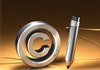 Защита объектов интеллектуальной собственности в условиях упрощения таможенных процедур - чрезвычайно актуальная задача в связи с вступлением России во Всемирную торговую организацию. Однако членство в ВТО - не единственная причина, считает Оксана Курочкина, привлеченный эксперт ТПП РФ, член экспертного совета Госдумы РФ по бюджетам и налогам, специалист по вопросам интеллектуальной собственности Коллегии адвокатов «ТАМОЖЕННЫЙ АДВОКАТ». Вот, навскидку, несколько других значимых причин защищать цивилизованный рынок интеллектуальной собственности:  это здоровье населения, противодействие нанесению морального вреда потребителю, увеличение налоговых поступлений (таможенная стоимость контрафактных товаров, как правило, существенно ниже стоимости продукции от правообладателя), высокая инвестиционная активность правообладателей в условиях отсутствием недобросовестной конкуренции на товарном рынке. И многое другое. Словом, интеллектуальной собственности и – в итоге - обществу контрафакт и подделка противопоказаны.Цивилизованный рынок интеллектуальной собственности нужен, естественно, не только в одной отдельно взятой России; он должен победить на всем Едином экономическом пространстве наших трех стран – РФ, Беларуси, Казахстана. Речь идет о том, чтобы все стороны активнее работали над созданием соответствующей оптимальной правовой среды для формирования этого рынка. Мы эту тему надеемся тщательно проанализировать 17 апреля, когда Москве при поддержке Всемирной организации интеллектуальной собственности пройдет V Международный форум «Интеллектуальная собственность – ХХI век».С какими сегодня основными проблемами мы сталкиваемся в сфере правового регулирования международного оборота товаров, содержащих объекты интеллектуальной собственности?Во-первых, это проблема параллельного импорта, то есть ввоза без санкции правообладателя на территорию страны оригинального товара, защищенного товарным знаком. Проблема параллельного импорта тесно связана с таким понятием, как исчерпание прав, потому что сама возможность ввоза товаров без согласования с правообладателем или официальным дистрибутором напрямую зависит от применения национальной концепции исчерпания прав. Российский национальный принцип исчерпания прав, по мнению Федеральной антимонопольной службы РФ, наносит существенный ущерб физическим и юридическим лицам – резидентам РФ. ФАС РФ предлагает внести в статью 1487 Гражданского кодекса России изменения, которые позволят ввести в нашей стране международный принцип исчерпания прав. По другому пути в решении данного вопроса предлагают пойти ряд правообладателей, которые усматривают в параллельном импорте акт недобросовестной конкуренции, связанной с незаконным использованием неуполномоченными лицами интеллектуальной собственности. Они настаивают на внесении в Кодекс об административных правонарушениях РФ статью, предполагающую возможность привлечения к административной ответственности лиц, ввозящих на территорию России оригинальные товары без согласия правообладателя.Здесь следует учесть, что Россия и сама обладает значительными интеллектуальными ресурсами (другое вопрос, что используются они недостаточно эффективно), но в то же время является крупнейшим импортёром товаров, содержащих результаты интеллектуальной собственности. Иными словами, необходимо соблюдать паритет интересов всех – и государства, и правообладателей, и участников внешнеэкономической деятельности, и рядовых российских потребителей.Вторая проблема – это существование советских товарных знаков, которых, по оценке Роспатента, после распада СССР осталось около 4000. Из них по пищевым продуктам – около 70 товарных знаков; по кондитерским изделиям – около 250; по лекарственным средствам – около 600; остальное - промышленные товарные знаки. Таким образом, на сегодняшний день советские товарные знаки - это немалая часть в общем количестве товарных знаков, подлежащих охране в странах Таможенного союза и, в частности, в Российской Федерации. Стоит отметить, что в национальных системах регистрации товарных знаков в каждом из государств - членов Таможенного союза права на такие знаки зарегистрированы за различными правообладателями. Поскольку ситуация с советскими товарными знаками является проблемой, не имеющей прямого правового регулирования ни в России, ни в других государствах – участниках Таможенного союза, а также учитывая количество советских товарных знаков, подлежащих охране, назрела необходимость в создании законодательно урегулированного механизма, который предусматривал бы цивилизованное использование советских торговых марок производителями.В-третьих - это проблема гармонизации законодательства в области интеллектуальной собственности государств – участников Единого экономического пространства. В Российской Федерации создана соответствующая базовым принципам мировых стандартов система охраны и защиты интеллектуальной собственности, но пока что сама проблема такой защиты (в первую очередь - от контрафактной и поддельной продукции) не исчезла. Более того: в условиях Таможенного союза и создания Единого экономического пространства, по мнению многих экспертов, которое автор также разделяет, проблема во многом будет обостряться.Причина этого, в частности, в том, что к моменту создания Таможенного союза в наших странах сложились схожие, но все же отличные по механизмам и эффективности правовые системы регулирования экономических правоотношений в области интеллектуальной собственности. Их унификация под единые стандарты может означать перестройку разной степени сложности и длительности.Поскольку таможенное регулирование осуществляется посредством установления определенных административно-правовых отношений, то введение положений, связанных с обеспечением защиты прав на объекты интеллектуальной собственности, должно сопровождаться разработкой четких и единых механизмов и процедур контроля. Они пока отсутствуют. Это означает, что появление дополнительного административного барьера для свободного передвижения товаров, в том числе и внутри стран - участников Единого экономического пространства, - неизбежно.Законодательство Единого экономического пространства по вопросам охраны и защиты прав интеллектуальной собственности пока находится в стадии становления. При этом надо отметить, что наши страны приняли на себя обязательства по обеспечению своих граждан эффективными средствами правовой охраны и защиты прав интеллектуальной собственности, и работают в этом направлении.Так, предусмотрена разработка международного договора о единых процедурах регистрации товарных знаков и наименований мест происхождения товаров (географических указаний); международного договора об определении единого порядка управления авторскими и смежными правами на коллективной основе, создании баз данных, содержащих информацию об охраняемых объектах авторских и смежных прав; международного договора о координации действий полномочных органов сторон по защите прав на результаты интеллектуальной деятельности; международного договора о Координационном совете ЕЭП по интеллектуальной собственности.Иными словами, можно прогнозировать в ближайшее время дальнейшую концентрацию усилий на проблемах обеспечения правового регулирования охраны и защиты прав интеллектуальной собственности на территории Единого экономического пространства.        IPC Информационно-аналитическое агентствоЗащита интеллекта  или интеллектуальной собственности подделки противопоказаны20.03.12Защита объектов интеллектуальной собственности в условиях упрощениятаможенных процедур - чрезвычайно актуальная задача в связи с вступлением России во Всемирную торговую организацию. Однако членство в ВТО - не единственная причина, считает Оксана Курочкина, привлеченный эксперт ТПП РФ, член экспертного совета Госдумы РФ по бюджетам и налогам, специалист по вопросам интеллектуальной собственности Коллегии адвокатов «ТАМОЖЕННЫЙ АДВОКАТ». Вот, навскидку, несколько других значимых причин защищать цивилизованный рынок интеллектуальной собственности: это здоровье населения, противодействие нанесению морального вреда потребителю, увеличение налоговых поступлений (таможенная стоимость контрафактных товаров, как правило, существенно ниже стоимости продукции от правообладателя), высокая инвестиционная активность правообладателей в условиях  отсутствием недобросовестной конкуренции на товарном рынке. И многое другое. Словом, интеллектуальной собственности и – в итоге - обществу контрафакт и подделка противопоказаны. Цивилизованный рынок интеллектуальной собственности нужен, естественно, не только в одной отдельно взятой России; он должен победить на всем Едином экономическом пространстве наших трех стран – РФ, Беларуси, Казахстана. Речь идет о том, чтобы все стороны активнее работали над созданием соответствующей оптимальной правовой среды для формирования этого рынка. Мы эту тему надеемся тщательно проанализировать 17 апреля, когда Москве при поддержке Всемирной организации интеллектуальной собственности  пройдет V Международный форум «Интеллектуальная собственность – ХХI век». С какими сегодня основными проблемами мы сталкиваемся  в сфере правового регулирования международного оборота товаров, содержащих объекты интеллектуальной собственности? Во-первых, это проблема параллельного импорта, то есть ввоза без санкции правообладателя на территорию страны оригинального товара, защищенного товарным знаком. Проблема параллельного импорта тесно связана с таким понятием, как исчерпание прав, потому что сама возможность ввоза товаров без согласования с правообладателем или официальным дистрибутором напрямую зависит от применения национальной концепции исчерпания прав. Российский национальный принцип исчерпания прав, по мнению Федеральной антимонопольной службы РФ, наносит существенный ущерб физическим и юридическим лицам – резидентам РФ. ФАС РФ предлагает внести в статью 1487 Гражданского кодекса России изменения, которые позволят ввести в нашей стране международный принцип исчерпания прав. По другому пути в решении данного вопроса предлагают пойти ряд правообладателей, которые усматривают в параллельном импорте акт недобросовестной конкуренции, связанной с незаконным использованием неуполномоченными лицами интеллектуальной собственности. Они настаивают на внесении в Кодекс об административных правонарушениях РФ статью, предполагающую возможность привлечения к административной ответственности лиц, ввозящих на территорию России оригинальные товары без согласия правообладателя. Здесь следует учесть, что Россия и сама обладает значительными интеллектуальными ресурсами (другое вопрос, что используются они недостаточно эффективно), но в то же время является крупнейшим импортёром товаров, содержащих результаты интеллектуальной собственности. Иными словами, необходимо соблюдать паритет интересов всех – и государства, и правообладателей, и участников внешнеэкономической деятельности, и рядовых российских потребителей. Вторая проблема – это существование советских товарных знаков, которых, по оценке Роспатента, после распада СССР осталось около 4000. Из  них по пищевым продуктам – около 70 товарных знаков; по кондитерским изделиям – около 250; по лекарственным средствам – около 600; остальное - промышленные товарные знаки. Таким образом, на сегодняшний день советские товарные знаки - это немалая часть в общем количестве товарных знаков, подлежащих охране в странах Таможенного союза и, в частности, в Российской Федерации. Стоит отметить, что в национальных системах регистрации товарных знаков в каждом из государств - членов Таможенного союза права на такие знаки зарегистрированы за различными правообладателями. Поскольку ситуация с советскими товарными знаками является проблемой, не имеющей прямого правового регулирования ни в России, ни в других государствах – участниках Таможенного союза, а также учитывая количество советских товарных знаков, подлежащих охране, назрела необходимость в создании законодательно урегулированного механизма, который предусматривал бы цивилизованное использование советских торговых марок производителями. В-третьих - это проблема гармонизации законодательства в области интеллектуальной собственности государств – участников Единого экономического пространства. В Российской Федерации создана соответствующая базовым принципам мировых стандартов система охраны и защиты интеллектуальной собственности, но пока что сама проблема такой защиты (в первую очередь - от контрафактной и поддельной продукции) не исчезла. Более того: в условиях Таможенного союза и создания Единого экономического пространства, по мнению многих экспертов, которое автор также разделяет, проблема во многом будет обостряться. Причина этого, в частности, в том, что к моменту создания Таможенного союза в наших странах сложились схожие, но все же отличные по механизмам и эффективности правовые системы регулирования экономических правоотношений в области интеллектуальной собственности. Их унификация под единые стандарты может означать перестройку разной степени сложности и длительности.  Поскольку таможенное регулирование осуществляется посредством установления определенных административно-правовых отношений, то введение положений, связанных с обеспечением защиты прав на объекты интеллектуальной собственности, должно сопровождаться разработкой четких и единых механизмов и процедур контроля. Они пока отсутствуют. Это означает, что появление дополнительного административного барьера для свободного передвижения товаров, в том числе и внутри стран - участников Единого экономического пространства, - неизбежно. Законодательство Единого экономического пространства по вопросам охраны и защиты прав интеллектуальной собственности пока находится в стадии становления. При этом надо отметить, что наши страны приняли на себя обязательства по обеспечению своих граждан эффективными средствами правовой охраны и защиты прав интеллектуальной собственности, и работают в этом направлении. Так, предусмотрена разработка международного договора о единых процедурах регистрации товарных знаков и наименований мест происхождения товаров (географических указаний); международного договора об определении единого порядка управления авторскими и смежными правами на коллективной основе, создании баз данных, содержащих информацию об охраняемых объектах авторских и смежных прав; международного договора о координации действий полномочных органов сторон по защите прав на результаты интеллектуальной деятельности; международного договора о Координационном совете ЕЭП по интеллектуальной собственности. Иными словами, можно прогнозировать в ближайшее время дальнейшую концентрацию усилий на проблемах обеспечения правового регулирования охраны и защиты прав интеллектуальной собственности на территории Единого экономического пространства.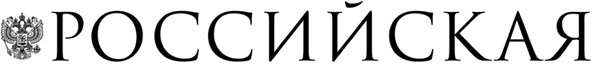 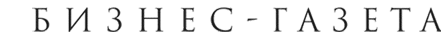 Давят интеллектомОксана Курочкина, член экспертного совета комитета Госдумы по бюджету и налогам 03.04.2012, 00:40  №842 (13)Защита объектов интеллектуальной собственности (ИС) в условиях упрощения таможенных процедур чрезвычайно актуальная задача в связи с вступлением России во Всемирную торговую организацию. Однако членство в ВТО не единственная причина оберегать цивилизованный рынок ИС: это здоровье населения, противодействие нанесению морального вреда потребителю, увеличение налоговых поступлений (таможенная стоимость контрафактных товаров, как правило, существенно ниже стоимости оригинальной продукции), высокая инвестиционная активность правообладателей в отсутствие недобросовестной конкуренции на товарном рынке и др.Цивилизованный рынок ИС нужен, естественно, не только в одной отдельно взятой России, он должен победить на всем Едином экономическом пространстве трех стран-участниц: России, Белоруссии, Казахстана. И всем сторонам необходимо активнее работать над созданием оптимальной правовой среды для формирования этого рынка.С какими сегодня основными проблемами члены ЕЭП сталкиваются в сфере правового регулирования международного оборота товаров, содержащих объекты ИС? Во-первых, это проблема параллельного импорта, то есть ввоза без санкции правообладателя на территорию страны оригинального товара, защищенного товарным знаком. Проблема параллельного импорта тесно связана с таким понятием, как исчерпание прав, потому что сама возможность ввоза товаров без согласования с правообладателем или официальным дистрибутором напрямую зависит от применения национальной концепции исчерпания прав.Российский национальный принцип исчерпания прав, по мнению ФАС, наносит существенный ущерб физическим и юридическим лицам - резидентам РФ. ФАС предлагает внести в статью 1487 ГК РФ изменения, которые позволят ввести в нашей стране международный принцип исчерпания прав. По другому пути в решении данного вопроса предлагают пойти ряд правообладателей, которые усматривают в параллельном импорте акт недобросовестной конкуренции, связанной с незаконным использованием ИС неуполномоченными лицами. Они настаивают на внесении в КоАП РФ статьи, предполагающей возможность привлечения к административной ответственности лиц, ввозящих на территорию России оригинальные товары без согласия правообладателя.Здесь следует учесть, что Россия и сама обладает значительными интеллектуальными ресурсами (другой вопрос, что используются они недостаточно эффективно), но в то же время является крупнейшим импортером товаров, содержащих результаты ИС. Иными словами, необходимо соблюдать паритет интересов всех - и государства, и правообладателей, и участников внешнеэкономической деятельности, и рядовых потребителей.Вторая проблема - это существование советских товарных знаков, которых, по оценке Роспатента, после распада СССР осталось около 4000. Из них по пищевым продуктам около 70 товарных знаков; по кондитерским изделиям около 250; по лекарственным средствам около 600; остальные - промышленные. Таким образом, сегодня советские товарные знаки - это немалая часть в общем количестве товарных знаков, подлежащих охране в странах Таможенного союза и, в частности, в РФ. Стоит отметить, что в национальных системах регистрации товарных знаков в каждом из государств - членов ТС права на такие знаки зарегистрированы за различными правообладателями. Поскольку ситуация с советскими товарными знаками является проблемой, не имеющей прямого правового регулирования ни в России, ни в других государствах ТС, а также учитывая количество советских товарных знаков, подлежащих охране, назрела необходимость в создании законодательно урегулированного механизма, который предусматривал бы цивилизованное использование советских торговых марок производителями.В-третьих, это проблема гармонизации законодательства трех стран в области ИС. В России создана соответствующая базовым принципам мировых стандартов система охраны и защиты интеллектуальной собственности, но пока что сама проблема такой защиты (в первую очередь от контрафактной и поддельной продукции) не исчезла. Более того, в условиях ТС и создания ЕЭП, по мнению многих экспертов, которое автор также разделяет, проблема во многом будет обостряться. Причина, в частности, в том, что к моменту создания ТС в наших странах сложились схожие, но все же отличные по механизмам и эффективности правовые системы регулирования экономических правоотношений в области ИС. Их унификация под единые стандарты может означать перестройку разной степени сложности и длительности.Поскольку таможенное регулирование осуществляется посредством установления определенных административно-правовых отношений, то введение положений, связанных с обеспечением защиты прав на объекты ИС, должно сопровождаться разработкой четких и единых механизмов и процедур контроля. Они пока отсутствуют. Это означает, что появление дополнительного административного барьера для свободного передвижения товаров, в том числе и внутри ЕЭП, неизбежно.Законодательство ЕЭП по вопросам охраны и защиты прав интеллектуальной собственности пока находится в стадии становления. При этом надо отметить, что наши страны приняли на себя обязательства по обеспечению своих граждан эффективными средствами правовой охраны и защиты прав ИС и работают в этом направлении.Так, предусмотрена разработка международного договора о единых процедурах регистрации товарных знаков и наименований мест происхождения товаров (географических указаний); международного договора об определении единого порядка управления авторскими и смежными правами на коллективной основе, создании баз данных, содержащих информацию об охраняемых объектах авторских и смежных прав; международного договора о координации действий полномочных органов сторон по защите прав на результаты интеллектуальной деятельности; международного договора о Координационном совете ЕЭП по ИС.Иными словами, можно прогнозировать в ближайшее время дальнейшую концентрацию усилий на проблемах обеспечения правового регулирования охраны и защиты прав интеллектуальной собственности на территории ЕЭП.Экспертное мнение генерального директора Всероссийской организации интеллектуальной собственности (ВОИС) Андрея Кричевского:И Н Т Е Р В Ь Ю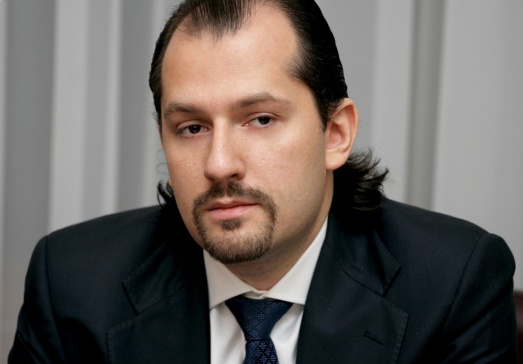 МОСКВА, 23 марта. /Корр. "ФК-Новости" Интервью генерального директора Всероссийской организации интеллектуальной собственности (ВОИС) Андрея Кричевского.-  Чем отличаются  понятия «авторское право»,  «смежные права»? И чем, собственно говоря, занимается ВОИС?А.Б. Кричевский: Очень актуальный вопрос, поскольку на практике эти понятия часто путают. Авторские права – это права авторов текста (поэтов) и авторов музыки (композиторов), а смежные права – это права исполнителей и изготовителей фонограмм (рекорд-компаний). И обе категории по закону имеют право на получение вознаграждения за то, что созданные ими музыкальные записи звучат в публичных местах, передаются в эфир или по кабелю. В пользу авторов вознаграждение собирает Российское авторское общество (РАО), а вот в пользу обладателей смежных прав - Всероссийская организация интеллектуальной собственности (ВОИС). Обе организации созданы самими правообладателями и аккредитованы государством на сбор, распределение и выплату вознаграждения в соответствующих сферах защиты интеллектуальной собственности.- Кто обязан выплачивать вознаграждение в ВОИС? Какие трудности возникают в процессе работы с плательщиками, и как Вы боретесь с недобросовестными пользователями?- Обязанность по уплате вознаграждения в соответствии с российским законодательством лежит на пользователях, которые осуществляют публичное исполнение, передачу в эфир и по кабелю фонограмм, опубликованных в коммерческих целях. К примеру, если в кафе, ресторане, торговом центре, клубе или любом другом публичном месте звучит музыкальная фонограмма, в том числе и по радио, пользователь по закону обязан выплатить определенное вознаграждение в пользу создателей этой фонограммы. ВОИС была создана в 2008 году, и за это время мы многого достигли – права исполнителей и изготовителей фонограмм эффективно реализуются, сборы вознаграждения из года в год неуклонно растут. Конечно, большинство пользователей выплачивают вознаграждение, однако, встречаются и компании, которые действуют противозаконно. Наш основной принцип работы – это открытость и мирное разрешение любого конфликта, поиск диалога. Но, к сожалению, в отличие от европейских стран, где до суда такие споры доходят исключительно редко (наши коллеги из голландского общества SENA рассказывали, что за всю их практику было не более двух судов), мы вынуждены обращаться за помощью к судебной системе и правоохранительным органам. Корр.: Вы можете назвать кого-то из злостных неплательщиков из крупных компаний, с которыми до сих пор не удалось договориться?А.Б. Кричевский: Как правило, мы такую информацию не публикуем, но сейчас у нас действительно есть затянувшийся спор с некоторыми авиакомпаниями, которые систематически лишают правообладателей их законного вознаграждения. Так сказать, наболевшая тема. Наши представители зафиксировали случаи использования музыки на бортах «Аэрофлота» и «Трансаэро». С прошлого года мы направили им уведомления о необходимости заключения договоров с ВОИС. У нас уже заключены договоры с пассажирскими транспортными компаниями, которые выплачивают вознаграждения за использование музыки в поездах. Но эти компании систематически игнорируют закон и наши обращения. Если нам не удастся разрешить сложившуюся ситуацию путем переговоров в ближайшее время, придется обращаться в суд.- Каким образом строится взаимодействие с судебной системой?- Очевидно, что судебная система должна стоять на страже законных интересов правообладателей, но на практике мы иногда сталкиваемся с неоднозначными ситуациями, например, когда против ВОИС – организации, работающей исключительно в рамках закона, подаются иски, затеваются судебные тяжбы с маловразумительной аргументацией со стороны истца. Или суды в отдаленных регионах рассматривают иски к общероссийским организациям, аккредитованным в Москве. Все это, конечно, мешает работать и выполнять нашу главную задачу – реализовывать права музыкантов, исполнителей, рекорд-компаний и давать им возможность спокойно творить. Непонятно, почему законные интересы не всегда защищаются, а вот необоснованные претензии отдельных сторон или лиц вызывают такое большое внимание.- Как вы оцениваете в целом эффективность российской системы защиты интеллектуальной собственности?- Система защиты авторских и смежных прав в России активно развивается, и могу отметить, что она является одной из самых сбалансированных и эффективных в мире. На данный момент в России идет процесс становления правовой культуры, которая давно развита в большинстве стран мира, поддерживается обществом и принимается бизнес-сообществом. Мы уверены, что наступит момент, когда российским правообладателям больше не придется бороться за правомочное использование каждого своего произведения, и они будут получать справедливое и достаточное вознаграждение, что позволит в полной мере реализовывать их творческие способности.  Право – на стороне правообладателей26 марта . 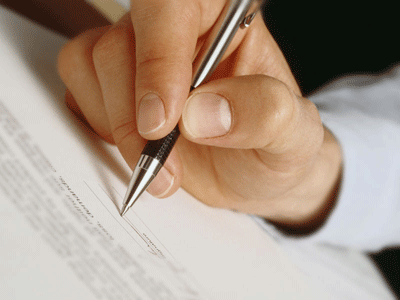 Авторские права – вещь нематериальная, но выгоды дает ощутимые. Писатели, поэты-песенники, композиторы, а также исполнители и многочисленные работники звукозаписывающих студий – все имеют права на музыкальные произведения, звучащие по радио и выходящие на лазерных дисках. Разобраться в сложностях авторских и смежных прав мы попросили генерального директора Всероссийской организации интеллектуальной собственности (ВОИС) Андрея Кричевского.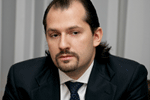 – Андрей Борисович, несмотря на то, что понятия «авторское право» и «смежные права» применительно к музыке в последнее время все чаще мелькают в СМИ, остается много вопросов. Расскажите, в чем отличие между ними и чем занимается ВОИС?– Очень актуальный вопрос, поскольку действительно на практике эти понятия часто путают. Авторские права – это права авторов текста и авторов музыки, а смежные права – это права исполнителей и изготовителей фонограмм (рекорд-компаний). И обе категории по закону имеют право на получение вознаграждения за то, что созданные ими музыкальные записи звучат в публичных местах, передаются в эфир или по кабелю. В пользу авторов вознаграждение собирает Российское авторское общество (РАО), а вот в пользу обладателей смежных прав – Всероссийская организация интеллектуальной собственности. Обе организации созданы самими правообладателями и аккредитованы государством на сбор, распределение и выплату вознаграждения в соответствующих сферах защиты интеллектуальной собственности.– Кто обязан выплачивать вознаграждение в ВОИС? Какие трудности возникают в процессе работы с плательщиками и как вы боретесь с недобросовестными пользователями?– Обязанность по уплате вознаграждения в соответствии с российским законодательством лежит на пользователях, которые осуществляют публичное исполнение, передачу в эфир и по кабелю фонограмм, опубликованных в коммерческих целях. К примеру, если в кафе, ресторане, торговом центре, клубе или любом другом публичном месте звучит музыкальная фонограмма, в том числе и по радио, пользователь по закону обязан выплатить определенное вознаграждение в пользу создателей этой фонограммы. ВОИС была создана в 2008 году, и за это время мы многого достигли – права исполнителей и изготовителей фонограмм эффективно реализуются, сборы вознаграждения из года в год неуклонно растут. Конечно, большинство пользователей выплачивают вознаграждение, однако встречаются и компании, которые действуют противозаконно. Наш основной принцип работы – это открытость и мирное разрешение любого конфликта, поиск диалога. Но, к сожалению, в отличие от европейских стран, где до суда такие споры доходят исключительно редко, мы вынуждены обращаться за помощью к судебной системе и правоохранительным органам.– Вы можете назвать кого-то из злостных неплательщиков среди крупных компаний, с которыми до сих пор не удалось договориться?– Как правило, мы такую информацию не публикуем, но сейчас у нас действительно есть затянувшийся спор с некоторыми авиакомпаниями, которые систематически лишают правообладателей их законного вознаграждения. Наши представители зафиксировали случаи использования музыки на бортах «Аэрофлота» и «Трансаэро». С прошлого года мы направили им уведомления о необходимости заключения договоров с ВОИС. У нас уже заключены договоры с пассажирскими транспортными компаниями, которые выплачивают вознаграждения за использование музыки в поездах. Но эти компании систематически игнорируют закон и наши обращения. Если нам не удастся разрешить сложившуюся ситуацию путем переговоров в ближайшее время, придется обращаться в суд.– Расскажите, пожалуйста, подробнее о судебной практике. Каким образом строится ваше взаимодействие с судебной системой?– Очевидно, что судебная система должна стоять на страже законных интересов правообладателей, но на практике мы иногда сталкиваемся с неоднозначными ситуациями, например, когда против ВОИС – организации, работающей исключительно в рамках закона, – подаются иски, затеваются судебные тяжбы с маловразумительной аргументацией со стороны истца. Или суды в отдаленных регионах рассматривают иски к общероссийским организациям, аккредитованным в Москве. Все это, конечно, мешает работать и выполнять нашу главную задачу – реализовывать права музыкантов, исполнителей, рекорд-компаний и давать им возможность спокойно творить. Непонятно, когда законные интересы не защищаются, а вот необоснованные претензии отдельных сторон или лиц вызывают такое большое внимание.– Как вы оцениваете в целом эффективность той системы защиты интеллектуальной собственности, которая существует сегодня в России?– Система защиты авторских и смежных прав в России активно развивается, и могу отметить, что она является одной из самых сбалансированных и эффективных в мире. На данный момент в России идет процесс становления правовой культуры, которая давно развита в большинстве стран мира, поддерживается обществом и принимается бизнес-сообществом. Мы уверены, что наступит момент, когда российским правообладателям больше не придется бороться за правомочное использование каждого своего произведения, и они будут получать справедливое и достаточное вознаграждение, что позволит в полной мере реализовывать их творческие способности.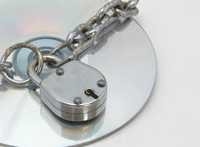 Сергей Тюрин,
ТПП-Информ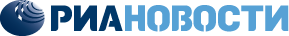 В Москве пройдет "круглый стол", посвященный вопросам авторского права18.04.12 01:06 МОСКВА, 18 апр - РИА Новости. В Торгово-промышленной палате РФ в среду состоится "круглый стол" на тему "Интеллектуальная собственность в цифровой среде: будущее правового регулирования и новые модели коммерциализации".Встреча состоится в рамках V Международного форума "Интеллектуальная собственность - XXI век".Участники обсудят проблемы распространения нелицензионного контента в интернете, перспективы создания и развития в нем легального рынка коммерческого контента. Не останутся без внимания и правовые аспекты защиты объектов интеллектуальной собственности в цифровой среде, что особенно актуально в контексте предстоящей реформы гражданского законодательства.Участники "круглого стола" - заместитель председателя комитета Госдумы по культуре Сергей Железняк, руководитель управления международных связей Роспатента Заурбек Албегонов, председатель Ассоциации продюсеров кино и телевидения Сергей Сельянов и другие.Поправки в ГК учитывают мнение интернет-пользователей - эксперты18.04.12, 14:37 МОСКВА, 18 апр - РИА Новости. Поправки в четвертую часть Гражданского кодекса РФ имеют ряд "необъяснимых" моментов и учитывают мнение интернет-сообщества, но не мнение правообладателей, заявил генеральный директор FTM-Entertainment Сергей Семенов во время круглого стола, посвященного проблемам защиты интеллектуальной собственности, в Москве.В Торгово-промышленной палате РФ в среду проходит круглый стол на тему "Интеллектуальная собственность в цифровой среде: будущее правового регулирования и новые модели коммерциализации". Встреча проходит в рамках V Международного форума "Интеллектуальная собственность - XXI век". Итогом мероприятия станет коллективное обращение участников к руководству страны."Квалифицированные люди долго работали над поправками в проект, но в нем существуют "необъяснимые моменты". Например, в одной статье в перечень сложных проектов включается интернет-сайт, в другой статье сайт фигурирует как составное произведение. Как один и тот же объект может быть сложным проектом и составным произведением одновременно?" - отметил Семенов.По его мнению, очевидно, что вносимых поправок недостаточно для нормального регулирования отношений в области авторского права."Меры, которые мы предлагали разработчикам, не были учтены. Судебная практика четко указывает на то, что сайт обязан принимать меры по предотвращению нарушений прав интеллектуальной собственности. В поправках ничего близкого нет", - сообщил Семенов. По его мнению, к обсуждению соответствующей нормы необходимо вернуться и скорректировать ее."Поправки учитывают мнение интернет-сообщества, но не мнение правообладателей", - заключил спикер. Вносимые поправки, по его словам, являются шагом вперед, но этой меры недостаточно для борьбы с распространением нелегального контента в интернете.Семенов сообщил, что уже подготовлен 40-страничный документ, в котором учитываются интересы правообладателей и рекомендации к дальнейшему совершенствованию законодательства в области защиты авторских прав.ProfiCinemaПравообладатели обратились к руководству страны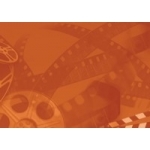 19.04.2012 10:11:3218 апреля 2012 года в ходе секции Международного форума «Интеллектуальная собственность-XXI век», посвященной вопросам защиты авторских прав в цифровой среде, российские правообладатели подписали коллективное обращение к руководству страны. В документе говорится о необходимости учета позиции кино-, теле-, IT, книжной и музыкальной отраслей в ходе работы над президентскими поправками к Гражданскому кодексу в Думе. В тексте внесенного законопроекта существует ряд непроработанных с точки зрения охраны авторских прав вопросов. Председатель Ассоциации продюсеров кино и телевидения Сергей Сельянов, первым подписавший обращение, подчеркнул важность конструктивного диалога всех сторон, заинтересованных в создании здоровых экономических условий для развития национальных индустрий, связанных с созданием объектов интеллектуальной собственности. Предлагаем вашему вниманию текст обращения: 

18 апреля . Президенту  Российской  Федерации 
Д.А.МЕДВЕДЕВУ 

Председателю Правительства Российской Федерации 
В.В.ПУТИНУ 

Председателю Государственной Думы 
С.Е.НАРЫШКИНУ     
                    Для решения фундаментальной задачи модернизации экономики и развития культуры в России требуется принципиально изменить отношение к защите интеллектуальной собственности, поставив во главу угла интересы тех, кто напрямую вовлечен в процесс её создания и введения в коммерческий оборот.   
В настоящее время Интернет из средства коммуникации превратился в  широко используемое средство доведения до публики объектов интеллектуальных прав и основной источник нарушения этих прав. Файлообменные и просмотровые сервисы практически полностью посвящены незаконному использованию  произведений, в социальных сетях несанкционированное правообладателями использование произведений составляет свыше 60% всего объема. Это имеет серьезные негативные последствия для отечественной киноиндустрии, телевещания, книгоиздательства, музыкальной индустрии, отрасли программного обеспечения, подрывает экономическую основу их нормального функционирования и дальнейшего развития, ведет к снижению инвестиционной привлекательности данной сферы.Массовым пиратством наносится урон долгосрочным целям поощрения творчества и развития культуры в нашей стране. Происходит опаснейший процесс эрозии правосознания и общественной морали. 16 декабря 2011 года был подписан официальный протокол о присоединении России к ВТО. Принятие и исполнение правил ВТО в отношении интеллектуальной собственности может способствовать созданию предсказуемого и комфортного делового климата в стране только при наличии специальных законов, которые позволят адаптировать общие принципы авторско-правовой защиты к особенностям использования произведений в цифровой среде. Однако, для этого требуется политическая воля руководства Российской Федерации. Мы выражаем озабоченность содержанием поправок в часть четвертую Гражданского кодекса Российской Федерации, внесенного недавно в Государственную Думу. Положения, регулирующие вопросы создания и использования объектов интеллектуальной собственности, в значительной мере не учитывают позицию наших отраслей, хотя она доводилась до сведения разработчиков документа. Вызывает сожаление, что опыт и экспертиза правообладателей оказались во многом не востребованными в ходе работы над законопроектом.Приходится констатировать, что в случае сохранения текущих подходов к защите авторских и смежных прав будет поставлено под сомнение само развитие указанных отраслей, что может привести к плачевным последствиям для общества. 
Считаем, что  необходимо вести дальнейшую работу над текстом новой редакции Гражданского кодекса Российской Федерации и развитием отраслевого законодательства с обязательным учётом мнения правообладателей.Наши предложения к внесенному проекту федерального закона Вам направлены.  Рассчитываем на Ваше содействие в решении столь важных для авторского сообщества и всей страны вопросов. Директор Национальной федерации производителей фонограмм 
Л.В. Агронов Ректор Российской государственной академии интеллектуальной собственности 
И.А. Близнец 
Президент Гильдии кинопродюсеров России 
Р.Ф. Давлетьяров Директор Российской организации по защите прав на аудиовизуальные произведения      
К.В. Земченков Вице-президент Российского книжного союза 
О.Е. Новиков Президент АНО «Национальный библиотечный ресурс» 
Ю.М. Поляков Президент Национальной ассоциации телерадиовещателей     
Э.М. Сагалаев Председатель Ассоциации продюсеров кино и телевидения     
С.М. Сельянов Директор Некоммерческого партнерства  поставщиков программных продуктов  Д.В. Соколов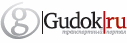 Правительство и президента попросили защитить авторские права18.04.12В ходе Международного форума «Интеллектуальная собственность - XXI век», посвященной вопросам защиты авторских прав в цифровой среде, российские правообладатели подписали коллективное обращение к руководству страны.В документе говорится о необходимости учета позиции кино-, теле-, IT, книжной и музыкальной отраслей в ходе работы над президентскими поправками к Гражданскому кодексу в Думе. В тексте внесенного законопроекта существует ряд непроработанных с точки зрения охраны авторских прав вопросов.Председатель Ассоциации продюсеров кино и телевидения Сергей Сельянов, первым подписавший обращение, подчеркнул важность конструктивного диалога всех сторон, заинтересованных в создании здоровых экономических условий для развития национальных индустрий, связанных с созданием объектов интеллектуальной собственности. 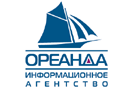 Российские правообладатели обратились к руководству страны20.04.12ОРЕАНДА-НОВОСТИ.  В Москве, в ходе секции Международного форума "Интеллектуальная собственность-XXI век", посвящённой вопросам защиты авторских прав в цифровой среде, российские правообладатели подписали коллективное обращение к руководству страны.В документе говорится о необходимости учёта позиции кино-, теле-, IT, книжной и музыкальной отраслей в ходе работы над президентскими поправками к Гражданскому кодексу в Думе. В тексте внесенного законопроекта существует ряд непроработанных с точки зрения охраны авторских прав вопросов.Председатель Ассоциации продюсеров кино и телевидения Сергей Сельянов, первым подписавший обращение, подчеркнул важность конструктивного диалога всех сторон, заинтересованных в создании здоровых экономических условий для развития национальных индустрий, связанных с созданием объектов интеллектуальной собственности.Для решения фундаментальной задачи модернизации экономики и развития культуры в России требуется принципиально изменить отношение к защите интеллектуальной собственности, поставив во главу угла интересы тех, кто напрямую вовлечён в процесс её создания и введения в коммерческий оборот.В настоящее время Интернет из средства коммуникации превратился в широко используемое средство доведения до публики объектов интеллектуальных прав и основной источник нарушения этих прав. Файлообменные и просмотровые сервисы практически полностью посвящены незаконному использованию произведений, в социальных сетях несанкционированное правообладателями использование произведений составляет свыше 60% всего объёма.Это имеет серьёзные негативные последствия для отечественной киноиндустрии, телевещания, книгоиздательства, музыкальной индустрии, отрасли программного обеспечения, подрывает экономическую основу их нормального функционирования и дальнейшего развития, ведёт к снижению инвестиционной привлекательности данной сферы.Массовым пиратством наносится урон долгосрочным целям поощрения творчества и развития культуры в нашей стране. Происходит опаснейший процесс эрозии правосознания и общественной морали.16 декабря 2011 года был подписан официальный протокол о присоединении России к ВТО. Принятие и исполнение правил ВТО в отношении интеллектуальной собственности может способствовать созданию предсказуемого и комфортного делового климата в стране только при наличии специальных законов, которые позволят адаптировать общие принципы авторско-правовой защиты к особенностям использования произведений в цифровой среде.Однако, для этого требуется политическая воля руководства Российской Федерации."Мы выражаем озабоченность содержанием поправок в часть четвёртую Гражданского кодекса Российской Федерации, внесённого недавно в Государственную Думу. Положения, регулирующие вопросы создания и использования объектов интеллектуальной собственности, в значительной мере не учитывают позицию наших отраслей, хотя она доводилась до сведения разработчиков документа. Вызывает сожаление, что опыт и экспертиза правообладателей оказались во многом не востребованными в ходе работы над законопроектом.Приходится констатировать, что в случае сохранения текущих подходов к защите авторских и смежных прав будет поставлено под сомнение само развитие указанных отраслей, что может привести к плачевным последствиям для общества.Считаем, что  необходимо вести дальнейшую работу над текстом новой редакции Гражданского кодекса Российской Федерации и развитием отраслевого законодательства с обязательным учётом мнения правообладателей.Наши предложения к внесённому проекту федерального закона Вам направлены.  Рассчитываем на Ваше содействие в решении столь важных для авторского сообщества и всей страны вопросов", - отмечается в документе.Под письмом подписались директор Национальной федерации производителей фонограмм Л.В. Агронов; ректор Российской государственной академии интеллектуальной собственности И.А. Близнец; президент Гильдии кинопродюсеров России Р.Ф. Давлетьяров; директор Российской организации по защите прав на аудиовизуальные произведения К.В. Земченков; Вице-президент Российского книжного союза О.Е. Новиков; президент АНО "Национальный библиотечный ресурс" Ю.М. Поляков; президент Национальной ассоциации телерадиовещателей Э.М. Сагалаев; председатель Ассоциации продюсеров кино и телевидения С.М. Сельянов; директор Некоммерческого партнёрства Поставщиков программных продуктов Д.В. Соколов.Copyright.RuЗакон должен отражать реально существующие общественные отношения23.04.12  В рамках Международного форума «Интеллектуальная собственность-2012» состоялся круглый стол на тему «Интеллектуальная собственность в цифровой среде: будущее правового регулирования и новые модели коммерциализации». Итоги подвел видный юрист отрасли Олег Румянцев. Управляющий партнер консалтингового агентства Олег Румянцев начал свой доклад с того, что в рамках проведенных круглых столов, все правообладатели заявили, что важнейший вопрос для создания реальной защиты в сети Интернет - это возложение на посредников и операторов интернет-сайтов обязанностей принимать оперативные меры по пресечению правонарушений, однако последние решительно не согласны с введением такой премодерации.«Можно ли это назвать премодерацией или цензурой, или это будет являться техническими действиями тех, кто предоставляет интернет-сервис, для предотвращения правонарушений. Соответственно при использовании такой позиции возникает условия освобождения от ответственности за правонарушение» - сказал господин Румянцев.Он также отметил, что в проекте законодательства, которое представлено в Госдуму, следы диалога найти достаточно трудно. Правообладатели заявляют о своем бедственном положении. Поэтому доработку законопроекта 4-ой части Гражданского Кодекса надо вести обязательно с участием правообладателей.«Такое ощущение, что Интернет сегодня все больше становится сферой, которая свободна от оков правового государства, и от моральных принципов» - отметил он.Олег Румянцев также обратил внимание на гражданскую позицию правообладателей как представителей культуры, а не как коммерсантов. Они считают что вседозволенность, допущение безграничного пользования пиратскими услугами – это путь к деградации, подрыву норм правового государства, принципов общественной нравственности и морали, деградации культуры.«Закон должен отражать реально существующие общественные отношения. Отражает ли новая редакция 4 части Гражданского Кодекса эти реально существующие общественные отношения? Я думаю, нет» - заявил Румянцев.Свободный доступ к абсолютно любой информации в Интернете наносит непоправимый ущерб для всей индустрии легального контента, подрывает экономическую основу нормального функционирования и дальнейшего развития. Происходит подрыв перспективы нормального инвестиционного климата в этой отрасли. Нет гарантий что инвестиции окупятся, когда существует массовая легализация пиратства.Олег Румянцев также предложил четыре основных критерия, которые являются ключом к решению актуальных вопросов:1. Признание факта, что производство и легальное распространение контента и объектов интеллектуальных прав является частью экономических отношений и должно вносить существенный вклад в развитие не сырьевого конденсатора в РФ.2. Наличие бизнес-модели коммерциализации контента, которая будет восприниматься всеми основными участниками процесса создания и дистрибутизации контента.3. Корректировка законодательства, которое направлено на упорядочение взаимоотношений между участниками процесса. (Участники круглого стола выступили с инициативой порекомендовать Минкультуры разработать специальный Федеральный закон о защите интеллектуальной собственности в цифровой среде). 4. Изменения подхода к потреблению контента в сети Интернет у пользователей.«Надо чаще проводить конференции, форумы и другие подобные мероприятия, и тогда этот диалог и сближение позиций приведет к тому, что в России будет законодательство, которое позволит нам быть современными и конкурентоспособными. Очень не хочется, чтобы нашу страну считали всемирной «пиратской гаванью» - подвел итог Олег Румянцев. 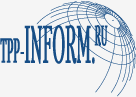 Борьба с киберпиратством: сила против технологий18.04.12 г.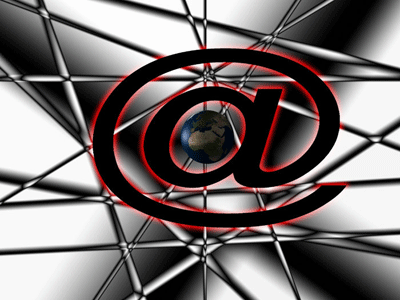 Проблема пиратства в интернет-сообществе приобретает все большее значение в связи с вступлением России во Всемирную торговую организацию (ВТО). Стране предстоит обеспечить эффективный режим охраны интеллектуальной собственности (ИС). А это невозможно сделать без изменений в регулировании экономических процессов, а также ментальности населения по отношению к авторскому праву.В России наказание за нарушение интеллектуальных прав, как правило, не соответствует общественной опасности такого деяния. Кроме того, отсутствует и методика оценки ущерба, причиненного в результате противоправного деяния. Об этом сказал директор департамента экономической безопасности ТПП РФ Николай Гетман, открывая круглый стол, посвященный защите правообладателей и противодействию интернет-пиратству. Это мероприятие открыло программу V Международного форума «Интеллектуальная собственность – XXI век», который продлится до 20 апреля.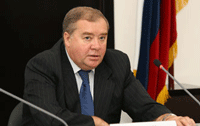 По мнению Николая Гетмана, с проблематикой охраны интеллектуальной собственности законодательной и исполнительной власти неплохо было определиться уже сегодня, но готовых решений в этой сфере нет и, похоже, уже не будет. Практика борьбы с киберпреступностью может быть сравнительно жесткой или мягкой, но каждый раз она вынуждена меняться в соответствии с требованиями времени, а точнее с тем, как изобретательно и постоянно изменяется сама киберпреступность.Несмотря на это ситуация с охраной ИС в России выглядит неплохо. По данным, которые привела Анна Севино из Business Software Alliance, статистика преступлений в этой сфере демонстрирует практически беспрецедентную тенденцию к снижению. Однако качество расследований неуклонно снижается. Правоохранители часто отказываются возбуждать уголовные дела. Основная причина состоит в том, что даже при установлении нарушения авторских прав процедура сбора доказательств занимает не один месяц, а позиция судов по таким делам в связи с их сложностью далеко не однозначна.И тем не менее ситуацию с охраной авторских прав нельзя упускать из-под контроля, тем более что реальных инструментов, которыми можно это сделать, практикой вырабатывается чрезвычайно мало. Может быть поэтому при обсуждении проблем защиты ИС постоянно звучат предложения радикального характера. Так, руководитель подкомитета по противодействию нарушениям в сфере интеллектуальной собственности, распространению контрафактной и фальсифицированной продукции, генеральный директор юридического бюро «Знак-защита» Роман Захаров предлагает блокировать платежи нарушителям авторских прав через международные платежные системы. Представитель Управления «К» Бюро специальных технических мероприятий МВД России Максим Толкачев считает необходимым блокировать входящий трафик с пиратских серверов. Первое решение родилось в недрах правоохранительной системы США, но до сих пор американских юристов смущает его радикализм. С другой стороны, оно избавляет правоохранителей от необходимости искать непосредственно правонарушителя. Р. Захаров сообщил, что уже подписан меморандум о взаимодействии между минюстом США и международными платежными системами, но станет ли блокировка платежей пиратским сайтам повседневной практикой, еще неясно.Ведение дел, связанных с нарушением авторского права, часто растягивается на месяцы и годы, и потому особенно важно, чтобы эта борьба получала поддержку со стороны национальных правительств, не говоря уже о международной кооперации спецслужб.Ни для кого не секрет, что сегодняшние киберпреступники не ограничиваются рамками какой-либо одной страны. Авторские права массово нарушают именно международные «бригады». Становится все менее очевидно, под чью юрисдикцию попадают те или иные инструменты взлома и рассылки нелегального контента, а значит и все сложнее раскрыть преступление и привлечь к ответственности его исполнителей.За истекшие годы общество слышало от правоохранителей множество предложений по профилактике и даже тотальному искоренению киберпреступности. В России рассматривался и китайский опыт регулирования Интернета, и лишение пользователей анонимности. Но существуют и более универсальные методы. Например, можно обратить внимание на то, что если в области защиты правообладателей делается практически все возможное, то потребитель, который завершает цепочку товарооборота, от некачественного товара не защищен ничем.Оригинальную методику предлагает использовать генеральный директор ООО «Авента-инфо» Сергей Мурашов. Каждая единица товара получает уникальный код, который позволяет потребителю за считанные секунды определить происхождение товара с помощью, скажем, SMS. Таких высокотехнологичных, современных решений, по словам Сергея Мурашова, сегодня на рынке вполне достаточно для того, чтобы провести их систематизацию и сертификацию.Сергей Арутюнов, ТПП-Информ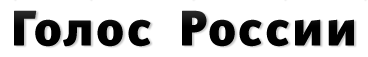 Александр Захаров: «Необходимо найти баланс между интересами правообладателей, пользователей и операторов виртуальных услуг»23.04.12 «Мы сейчас обсуждаем вопрос, как, не снижая роли Интернета в образовании и просвещении, защищать правообладателей», - сказал «Голосу России» вице-президент ТПП РФ Александр Захаров. В рамках Всероссийского форума «Интеллектуальная собственность – XXI век» прошли два круглых стола, посвященных обращению объектов интеллектуальной собственности в интернет-средеМы хотели бы привлечь внимание бизнес-сообщества к важной и сложной теме – охране объектов интеллектуальной собственности и использованию этих объектов в реализации своих деловых задач. Сейчас обсуждается использование объектов интеллектуальной собственности в интернет-среде. Среди партнеров нашего форума – компания Google. Мы провели два круглых стола, посвященных обсуждению этой темы: обращения объектов интеллектуальной собственности в интернет-среде. Речь идет о том, чтобы в рамках тех изменений законодательного поля, которые готовятся, найти баланс между интересами правообладателей, пользователей и операторов виртуальных услуг. Эта тема волнует очень многих, она волнует миллионы пользователей и тысячи правообладателей.Мы сейчас обсуждаем вопрос, как, не снижая роли Интернета в образовании, просвещении, побуждении к творчеству, защищать правообладателей и в то же время создать систему ограничений для тех, кто через Интернет не несет разумное, доброе и вечное. На мой взгляд, развитие интеллектуальной собственности в нашей стране, напрямую связано с созданием инновационной экономики знаний, поэтому в 2010 году Всемирная организация интеллектуальной собственности разработала рекомендации по разработке национальных стратегий по интеллектуальной собственности.Нам сейчас нужно создать и реализовать системный подход к этому вопросу, который является одним из базовых условий придания нашей экономике инновационного характера. Стоит задача коммерциализации наших идей, разработок, потому что это связано с умением правильно оценивать нематериальные активы, которые сейчас составляют значительный объем стоимости многих известных компаний.Асланбек Аслаханов: «Наши учёные разработали аппаратуру, которая позволяет определять поддельные лекарства и некачественные продукты питания»23.04.12Премьер-министр Владимир Путин поставил задачу объявить войну контрафактной продукции, поскольку несмотря на многочисленные выявления поддельных и нелегальных товаров на российском рынке, в большинстве случаев никто за это не несет ответственность, – сказал «Голоса России»заместитель председателя комитета Совета Федерации РФ по международным делам, президент общероссийской общественной организации «Ассоциация работников правоохранительных органов и спецслужб РФ»Президент Медведев и председатель правительства Путин неоднократно заявляли, что контрафакт является угрозой национальной безопасности. У нас в стране давно сложилась крайне плачевная ситуация, нас травят контрафактными лекарствами, продовольствием, которое на Западе утилизируют, а мы его покупаем и употребляем в пищу. Практически ежедневно мы слышим в новостях, что в очередном детском доме, детском саду или школе произошло отравление, и, как правило, никто за это не отвечает. Так дальше быть не может, поэтому, учитывая и анализируя мировой опыт, премьер-министр поставил задачу объявить войну контрафактной продукции.Очевидно, что должно быть создано мощное подразделение МВД, которое будет заниматься этим вопросом, сейчас этим никто не занимается. Если по этой статье и возбуждается в год одна- три тысячи уголовных дел, то до суда доходит лишь половина, и суд назначает условную меру наказания. Вот и всё наказание. Мы прекрасно понимаем, что за этими преступниками стоят серьезные люди - люди при власти, при положении и при деньгах, поэтому они так смело и беспардонно действуют. Нам почти каждый день показывают: то нашли подпольный завод, то цеха, где производят контрафакт, даже на военных объектах они обнаруживаются. Ситуация зашла слишком далекоС применением нанотехнологий наши учёные разработали аппаратуру, которая позволяет определять поддельные лекарства и некачественные продукты питания. Активное развитие этих технологий позволит нам сразу, ещё на стадии производства, определять качественная продукция или нет, а если она дойдёт до торговых сетей, контрафакт ли это.Екатерина Ананьева: «Вопросы защиты авторских прав сегодня выходят на первый план»23.04.12Основной проблемой, которая волнует и пользователей, и правообладателей, является использование произведений в Интернете, но пока у нас, к сожалению, Интернет – это бесправное поле, сказала «Голосу России» директор департамента правового обеспечения Российского авторского общества Екатерина Ананьева. Она рассказала о поправках в Гражданский кодекс, внесенных в Госдуму Президентом РФ Дмитрием МедведевымВсе мы знаем, что с 1 января 2008 года вступил в силу Гражданский кодекс Российской Федерации, некоторое время назад президент внес в Государственную Думу поправки к этому глобальному нормативному акту. И это правильно, потому что несмотря на то, что это достаточно молодой закон, любой закон проверяется практикой. Практика показала, что он нуждается в том, чтобы были внесены какие-то уточнения и замечания. Основной проблемой, которая в настоящее время волнует всех, и пользователей, и правообладателей, является, естественно, использование произведений в Интернете. К сожалению, пока можно говорить о том, что у нас Интернет – это бесправное поле, что неправильно, потому что мы прекрасно понимаем, что практически отмирают традиционные способы использования и все произведения переходят в Интернет. Поэтому вопросы, связанные с защитой авторских прав, с поиском баланса между интересами пользователей и правообладателей, сейчас выходят на первый план.В тех поправках, которые внес президент, предлагается установить ответственность интернет-провайдера. И мне кажется, что это основная проблема, которая будет обсуждаться между первым и вторым чтением, потому что мы знаем о том, что есть много поправок, которые хотят вносить и другие заинтересованные организации. Сейчас практически невозможно сказать, какой будет окончательный текст, потому что основная работа начнется после 27 апреля, когда пройдет первое чтение, и по регламенту где-то будет месяц для того, чтобы вносились поправки, и депутаты, и государственные органы могут вносить эти поправки. Я думаю, что обсуждать эти вопросы можно будет уже к концу мая, когда будет сформирован текст для второго чтения. Если будет найден баланс между всеми теми предложениями, которые есть, это будет большой прогресс в области нашего законодательства. Я очень надеюсь на то, что баланс интересов будет соблюден, потому что обязательно надо, чтобы не только были защищены интересы пользователей Интернета, но и авторов, потому что мы прекрасно понимаем, что для многих авторов авторское вознаграждение – это единственное средство к существованию, безусловно, они имеют право на его получение.Интеллект как капиталАлександр Захаров, вице-президент Торгово-промышленной палаты РФ17.04.2012, № 844 (15),  00:10 Сегодня в Москве открывается V Международный форум "Интеллектуальная собственность - XXI век", приуроченный к Международному дню ИС, который проводится 26 апреля. ТПП РФ как один из организаторов этого мероприятия планирует обсудить на форуме предложения и дополнения к создаваемой единой государственной стратегии развития и защиты ИС и направить их на рассмотрение в правительство.Второй ключевой задачей мы ставим привлечение внимания российского бизнеса к тематике интеллектуальной собственности. Третья важная тема - Интернет, где необходимо достичь баланса интересов всех участников процесса обращения объектов ИС: правообладателей, пользователей и операторов виртуальных услуг. Это побудило провести на форуме отдельную секцию "Интеллектуальная собственность в цифровой среде: будущее правового регулирования и новые модели коммерциализации".Неконтролируемое скачивание интеллектуальных ресурсов из Интернета требует защиты авторов и иных правообладателей. И в этом вопросе имеет смысл учитывать мировой опыт. Во многих странах внедрены программы работы с пользователями, ведутся разъяснения о преимуществах потребления легальных продуктов. Например, в США внедряется программа Copyright Alerts, в рамках которой при активном содействии интернет-провайдеров пользователю направляется до шести предупреждений, разъясняется суть его действий, если они несут признаки интернет-пиратства. Похожая модель работает во Франции в рамках HADOPI. Подобный закон принят и в Нидерландах. При этом владельцы авторских прав получают полное содействие от представителей интернет-бизнеса.Необходимо принимать во внимание роль Интернета как платформы, позволяющей извлекать дополнительные доходы из результатов интеллектуальной деятельности. Успешная практика - монетизация контента, позволяющая правообладателям размещать рекламу на авторских продуктах.Защита интеллектуальной собственности: время решительных действий17.04.12 г.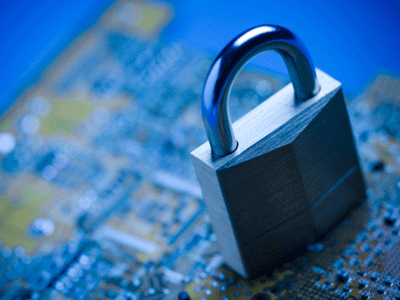 Сегодня в Москве открывается V Международный форум «Интеллектуальная собственность – XXI век», приуроченный к Международному дню ИС, который проводится 26 апреля. ТПП РФ как один из организаторов этого мероприятия планирует обсудить на форуме предложения и дополнения к создаваемой единой государственной стратегии развития и защиты ИС и направить их на рассмотрение в правительство.Незадолго до V Международного форума «Интеллектуальная собственность – XXI век» вице-президент ТПП России Александр Захаров ответил на вопросы «РБГ».– Александр Владимирович, какие основные вопросы планируется рассмотреть на форуме «Интеллектуальная собственность –ХХI век»?– Сегодня на примере ведущих развивающихся стран видно, как ИС может использоваться в качестве инструмента обеспечения постоянного экономического роста и поддержания конкурентоспособности на мировом рынке. И бизнес должен оказывать содействие правительству в формировании климата, необходимого для стимулирования инноваций, развития высокотехнологичных отраслей, а также отраслей экономики, базирующихся на авторском праве.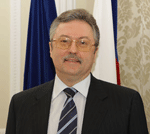 ИС не только является активом бизнеса, но и служит на благо всего общества. Так, с помощью ИС постоянно увеличивается сфера общественного достояния (произведения литературы, искусства и культуры), поддерживается конкурентная среда в связи с постоянным расширением качества и видов новой продукции и услуг, за счет новых рабочих мест увеличивается занятость населения.Это побудило ТПП РФ объединить усилия государства, бизнеса и общественных структур в защите авторского права, а основной площадкой реализации такого сотрудничества стал ежегодный Международный форум «Интеллектуальная собственность – XXI век».Разрабатывая концепцию пятого форума, мы сделали акцент на трех ключевых вопросах. Во-первых, это разработка единой государственной стратегии по развитию и защите ИС, поскольку сегодня усилия ведомств разрозненны. Примером отношения государства к ИС как к основе экономики и удержания лидерства страны в мировой конкуренции можно рассмотреть американскую стратегию по борьбе с организованным пиратством (Strategy Targeting Organized Piracy – STOP). В ней четко сформулированы 5 задач государства: предоставить бизнесу возможность лучшей защиты своих прав внутри страны и за рубежом; повысить эффективность мер по предотвращению ввоза контрафактной продукции (остановить на границе); усилить уголовное преследование предпринимателей, вовлеченных в пиратство; активно сотрудничать и взаимодействовать с бизнесом; агрессивно привлекать торговых партнеров к взаимодействию в реализации вышеперечисленных целей.В качестве второй ключевой задачи ставим привлечение внимания российского бизнеса к тематике интеллектуальной собственности. К сожалению, пока лишь незначительное количество компаний понимают выгоды от использования нематериальных активов. Мы планируем показать на конкретных примерах преимущества, которые может принести активное использование ИС в бизнесе.Третья тема – цифровая среда, достижение баланса интересов всех участников обращения объектов ИС в сети Интернет: правообладателей, пользователей и операторов интернет-услуг. С одной стороны, использование объектов ИС в Интернете должно приносить доход правообладателям, с другой – необходимо создать удобные условия и пользователям: доступная цена, удобные системы оплаты и т. п. Думаю, что поиск компромисса займет не один год и будет сопровождаться различными, в том числе и протестными, кампаниями. Яркий пример – недавние массовые протесты в Польше, вызванные подписанием нового международного соглашения в области борьбы с пиратством ACTA (Anti-Counterfeiting Trade Agreement), предусматривающего условия для создания единообразных мер по защите ИС, которые будут действовать во всех участвующих странах. Кстати, Россия и Китай к соглашению не присоединились.– Насколько остро в данный момент в России стоит проблема защиты товарного знака?– Сегодня на рынке (и российском, и мировом) большая конкуренция. Поэтому во многих случаях потребитель руководствуется именем производителя. И товарный знак позволяет выбрать продукт компании, которой он доверяет. С другой стороны, именно товарный знак может оградить от недобросовестной конкуренции самих производителей.Согласно данным Роспатента, объем регистрации товарных знаков ежегодно увеличивается. Например, в 2010 году подано почти 57 тыс. заявок на регистрацию бренда, и всего было зарегистрировано более 65 тыс. При этом важно, что количество заявок от российских и иностранных компаний в целом сопоставимо, что еще раз демонстрирует значительный интерес зарубежных компаний к нашему рынку.Так что отечественные предприниматели должны это учитывать при планировании своей деятельности и не забывать вовремя регистрировать свои товарные знаки.– Какой ущерб приносит интеллектуальное пиратство экономике страны и российскому бизнесу?– Я бы поставил вопрос шире в плане географии, ведь интеллектуальное пиратство не является локальной проблемой. Согласно исследованиям Организации экономического сотрудничества и развития (ОЭСР), существуют три основных направления распространения контрафактной и пиратской продукции. Первое – это нелегальная продукция, распространяемая посредством международной торговли. Согласно оценкам ОЭСР, ее объем в 2008 году составил 285–360 млрд долларов, а к 2015 году достигнет 770–960 млрд. Второе – контрафакт, произведенный и потребляемый внутри страны. По оценкам ОЭСР, объем такой продукции в 2008 году составил 140–215 млрд, а к 2015 году достигнет 370–570 млрд. И, наконец, третье – контрафактная и пиратская продукция, распространяемая цифровыми технологиями и Интернетом. Здесь цифры 30–75 млрд и 80–240 млрд соответственно.При этом потери несут не только правообладатели. За счет работы в «теневом секторе» потери от снижения занятости для стран G9 составляют 2,5 млн рабочих мест. Наносится вред здоровью потребителей при использовании пиратских лекарственных средств, парфюмерии, детских игрушек, запасных частей к автомобилям и т. д. А между тем в развитых странах соответствующие секторы экономики занимают существенную часть ВВП (6–11%).– Необходимо ли совершенствовать отечественное законодательство в области защиты авторских прав? И как вы считаете, есть ли польза от отмены уголовного наказания по ч. 1 ст. 188 УК РФ, то есть за «товарную» контрабанду?– Отечественное законодательство в области защиты ИС находится на достаточно высоком уровне. Известно, что ч. 4 Гражданского кодекса предусматривает ответственность вплоть до ликвидации юридического лица – нарушителя. Более того, в нашей стране предусмотрена уголовная ответственность за незаконное использование объектов интеллектуальной собственности.Однако новое время приносит новые вызовы, одним из которых является Интернет. Защита авторских прав в Интернете, как и в цифровой среде в целом, имеет ряд своих особенностей, важнейшей из которых является обязательное наличие информационного посредника. Сегодня широко обсуждаются вопросы о соответствии существующих законов об ИС этим вызовам, чтобы иметь дело, например, с увеличением крупномасштабного пиратства, которое может следовать из быстрого и легкого доступа к цифровым файлам. Дальнейшие вопросы возникают в свете проблем юрисдикции, анонимности и большого объема пользователей Интернета, которые могут счесть легким нарушить законы об ИС в связи с низким риском обнаружения. Пожалуй, будет справедливо говорить о необходимости совершенствования законодательства РФ в этом направлении.Что касается декриминализации тех или иных статей УК РФ, то она может быть целесообразна и своевременна тогда, когда проблема противоправных деяний данной категории перестанет негативно влиять на бизнес.– Как, по вашему мнению, может измениться ситуация с защитой ИС на территории Таможенного союза (ЕЭП) в связи с переходом трех стран на региональный принцип исчерпания прав?– Образование единого экономического пространства создает и новые условия для нашего бизнеса. Необходимо особое внимание уделить вопросам правовой охраны интеллектуальных прав в ТС, где выстроена двухуровневая система защиты прав ИС: посредством таможенных реестров каждого из государств-участников и единого реестра Таможенного союза. При этом условием включения в единый реестр является получение правовой охраны в каждом из членов ТС.Но если в первом случае ЕЭП будет стимулировать бизнес в условиях увеличивающейся конкуренции, то региональный принцип исчерпания прав создает серьезную проблему для определенной категории компаний. Существует проблема в сфере защиты исключительных прав на средства индивидуализации, принадлежащих правообладателям из стран, входящих в ТС, и одновременно охраняемые в нескольких его государствах-участниках. Это, в частности, проблема защиты прав обладателей товарных знаков СССР. Сегодня, к примеру, продукция с брендами «Аленка», «Птичье молоко», «Столичная» может реализовываться только внутри государства, резидентом которого является правообладатель. При этом количество активно используемых товарных знаков СССР сегодня составляет примерно 1500 (кондитерские изделия, алкогольная и табачная продукция и проч.). В целях решения этой коллизии мы сотрудничаем с аппаратом Комиссии Таможенного союза.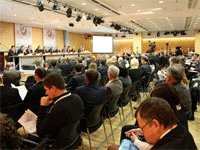 ТПП-Информ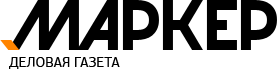 Александр Акопов больше не считает пользователей «В Контакте» уголовниками17.04.12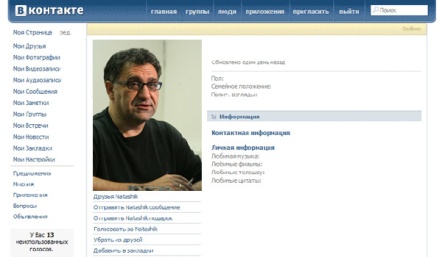 Представители российских правообладателей стали с большим пониманием относиться к особенностям авторского права в интернете. Сегодня на международном форуме по авторскому праву даже глава «Амедиа» Александр Акопов призывал воспитывать интернетчиков по методам Макаренко и Сухомлинского. Прежде он называл их ворами и обещал засудить.Торгово-промышленная палата России подготовила проект государственной стратегии в сфере интеллектуальной собственности. Этот документ будет направлен в правительство и администрацию президента. Об этом рассказал сегодня на международном форуме «Интеллектуальная собственность — XXI век» глава комитета ТПП по интеллектуальной собственности Иван Близнец. Концепцию готовили правообладатели. Но самые активные борцы с интернет-вольницей, похоже, смягчили свою позицию. Глава компании «Амедиа» Александр Акопов больше не называет ворами крупнейшие интернет-компании России и их пользователей. Войну им, в частности социальной сети «В Контакте», он объявил летом 2010 года, в списки пиратских ресурсов Акопов включал также Mail.ru и  «Яндекс». После двухлетней дискуссии с оппонентами Акопов, по его собственным словам, пришел к выводу, что на противоположной стороне — десятки миллионов человек, «мы их можем победить, но желательно, чтобы мы их переубедили».  Теперь у Акопова следующая позиция: «Если будем придерживаться традиционных юридических формулировок, уйдем недалеко. Надо смотреть, что принесли новые технологии».Интернет-индустрия готова уважать авторские права, но не готова к премодерации, заявил на форуме глава ассоциации интернет-издателей Иван Засурский. Премодерация — предварительный, до опубликования в Сети, просмотр всего размещенного пользователями контента на предмет нарушений авторского права — уничтожит интернет, каким мы его знаем, считает он.Вместо Акопова радикальную позицию выразил председатель Ассоциации продюсеров кино и телевидения Сергей Сельянов. Он заявил, что его оскорбляет, когда правообладателей называют врагами свободы слова и свободы информации. «Это подмена понятий, в которой был так силен Геббельс», — говорит Сельянов. Кинематографисты были сторонниками свободы слова еще со времен перестройки, а «растирание в ноль людей интеллектуального труда — это путь в тупик».  По словам Сельянова, правообладателей не допускают к работе над поправками в ГК, внесенными в Думу правительством. Поэтому несколько ассоциаций правообладателей подписали письмо к президенту и главе правительства РФ о недопустимости поправок в нынешнем виде.«Copyright.ru»19.04.12  Иван Близнец: Бернская конвенция об авторском праве никогда не будет пересмотренаБернская и Римская конвенции - это те базовые нормативные акты международного права, на которых будет строиться все будущее развитие, как мирового законодательства, так и национального.На Международной конференции по вопросам интеллектуальной собственности, которая прошла в рамках V Международного форума «Интеллектуальная собственность – XXI век», Председатель Комитета Торгово-промышленной палаты Российской Федерации по интеллектуальной собственности Иван Близнец подробно озвучил проблемы авторского права, которые сегодня волнуют как правообладателей, так и пользователей.Свой доклад Иван Близнец начал стихами Пушкина. Этим он отметил, что Александр Сергеевич первый кто отметил важность получения гонорара за свои творения. Именно в этом направление сегодня и продолжает существовать политика, которую проводят международные организации в части развития законодательства и основана она на балансе интересов всех участников. Главная задача международного сообщества - это разработка современных международных актов, которые бы регулировали ту или иную сферу отношений в вопросах интеллектуальной собственности.Господин Близнец подробно рассказал, каких результатов за последние десять лет достиг Комитет по авторскому и смежным правам Всемирной организации интеллектуальной собственности (ВОИС), в котором он состоит на протяжении 12 лет и чего еще предстоит достичь.Прежде всего, ВОИС сейчас ищет варианты принятия специального единого документа регулирующего сферу Интернет. «Все должны четко знать, что Бернская конвенция никогда не будет пересматриваться с позиции новых явлений современного общества сегодня. Бернская и Римская конвенции - это те базовые нормативные акты международного права, на которых будет строиться все будущее развитие, как мирового законодательства, так и национального» - подчеркнул Иван Близнец.На сегодняшний день ВОИС рассматриваются два основных документа. Это договор по аудиовизуальной сфере, который был отклонен в 2000 году. В прошлом году было достигнуто соглашение всех стран-участниц организации, и договор будет вынесен на возобновляемую дипконференцию, которая состоится летом в Пекине.Напомним, что главное противоречие этого договора заключалось в вопросе передачи прав собственности на создаваемое аудиовизуальное произведение - фильм или телепередачу. В итоговом варианте документа права передаются в соответствии с заключенным договором между автором и продюсером.Второй документ, над которым продолжительное время работает ВОИС - это договор по правам вещательных организаций - телевизионных и радиостанций. Здесь разногласия возникли в целесообразности внесения интернет-вещания в данный документ. Большинство развивающихся стран-участниц ВОИС проголосовали против. «На сегодняшний день окончательного решения насчет этого договора не принято, как будет дальше развиваться обсуждение пока неизвестно» - отметил докладчик.Также Иван Близнец озвучил еще несколько достаточно важных для профессионального сообщества тем, над которыми в данный момент ведется работа. Документ об ограничении авторских прав, который предполагает свободный доступ людям с ограниченными возможностями в различных сферах, где Россия хотела бы сделать ограничения еще шире, чтобы включить туда научные и учебные учреждения.На протяжении последних 10 лет рассматривается также договор о регулировании вопросов связанных с программами ЭВМ и баз данных. Здесь идет вялотекущий режим работы, и в отличие от других документов пока даже нет проекта текста.«Вот такая сегодня ситуация с международным регулированием на основе тех наработок которые есть в мире, в рамках ВОИС и касающееся развития международного права. Построение российского законодательства, связано с теми нормами, которые существуют сегодня в мире, в том числе касающиеся регулирования в сфере Интернет» - подвел итог Иван Близнец. Служба информации Copyright.ru«Copyright.ru»Интеллектуальная собственность доходит до Интернета18.04.2012  17 апреля в рамках V Международного форума «Интеллектуальная собственность – XXI век» состоялась Международная конференция на тему «Интеллектуальная собственность в Интернете. Экономические модели и правовое регулирование. Российский и международный опыт».В конференции приняли участие, как представители государственных структур, так и многочисленные делегаты российских и зарубежных компаний, для которых вопрос интеллектуальной собственности является одним из приоритетных.Конференцию открыл Председатель Комитета Торгово-промышленной палаты Российской Федерации по интеллектуальной собственности Иван Близнец словами о том, что ключевым вопросом сегодня является защита и охрана интересов авторов, производителей фонограмм, телевещательных организаций, исполнителей именно в сети Интернет. Этим вопросам уделяется много внимания и на международном уровне, и в России в том числе.«Всемирная организация интеллектуальной собственности сейчас ищет варианты принятия специального единого документа регулирующего сферу Интернет» – продолжил господин Близнец и уже в рамках своего доклада он авторитетно заявил, что «Бернская конвенция об охране литературных и художественных произведений никогда не будет пересматриваться с позиции новых явлений современного общества сегодня. Бернская и Римская конвенции - это те базовые нормативные акты международного права, на которых будет строиться все будущее развитие, как мирового законодательства, так и национального» - подчеркнул председатель.Очень подробно об изменениях в российском законодательстве, которые уже находятся на рассмотрении в Госдуме, рассказала начальник отдела законодательства об интеллектуальных правах Исследовательского центра частного права Елена Павлова. «Все изменения в законодательстве связаны с самыми насущными вопросами интеллектуальной собственности, особенно в сети Интернет. Это проблема для всего мира, просто Россия начала заниматься ей позже других, только сейчас мы начали делать первые шаги, чтобы привести законодательство в соответствие с сегодняшним днем. Поправки не являются революционными, они основаны на тех идеях и разработках которые уже существуют и успешно применены во всем мире, просто они скорректированы соответственно российскому законодательству» - рассказала Павлова.Про изменение законодательства говорили многие, а Марина Карелина из Российской академии правосудия предложила усовершенствовать сам процесс и процедуры рассмотрения дел, особенно когда речь идет о высокотехнологичных вопросах, так как все вопросы, связанные с рассмотрением дел по Интернету, определить в законе невозможно и надо создать специальный Суд по авторским правам, который будет решать такие споры.Заместитель Министра культуры Российской Федерации Екатерина Чуковская подробно объяснила роль Министерства в происходящих и будущих изменениях в сфере. Она отметила, что методы воздействия и проведения государственной политики довольно ограничены, существует всего два направления, в которые Министерство культуры может вмешиваться.Первое - это предложения в законодательные акты и новые нормы; второе направление - это правильное вложение бюджетных средств и «цель министерства не запрещать, а поощрять» - отметила Екатерина Чуковская. «В связи с развитием новых технологий, законодательство нужно менять медленно, дабы не разрушить основу, на котором оно строится, и задача Государства создать такие условия, где авторы и пользователи в сети Интернет чувствовали бы себя комфортно».«Юридическая Россия» Juridicalrussia.RuВ Москве проходит V Международный форум «Интеллектуальная собственность – XXI век»19.04.12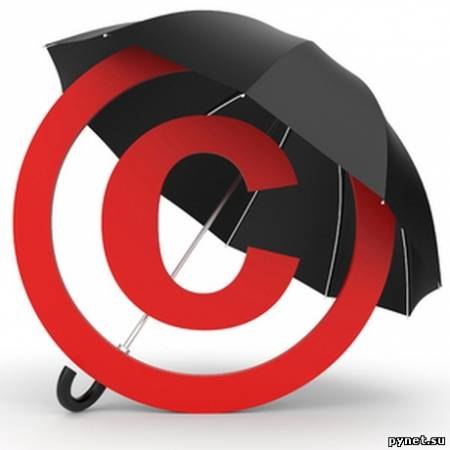 17 апреля в рамках V Международного форума «Интеллектуальная собственность – XXI век» состоялась Международная конференция на тему «Интеллектуальная собственность в Интернете. Экономические модели и правовое регулирование. Российский и международный опыт».В апреле 2012 года в России традиционно пройдут Дни интеллектуальной собственности. Международный день интеллектуальной собственности будет отмечаться 26 апреля и пройдет под девизом «Поощряя творчество и инновации».В указанной конференции приняли участие, как представители государственных структур, так и многочисленные делегаты российских и зарубежных компаний, для которых вопрос интеллектуальной собственности является одним из приоритетных. Открыл конференцию Председатель Комитета Торгово-промышленной палаты Российской Федерации по интеллектуальной собственности Иван Близнец и говорил о том, что ключевым вопросом сегодня является защита и охрана интересов авторов, производителей фонограмм, телевещательных организаций, исполнителей именно в сети Интернет.Подробнее об изменениях в российском законодательстве, которые уже находятся на рассмотрении в Госдуме, рассказала начальник отдела законодательства об интеллектуальных правах Исследовательского центра частного права Елена Павлова. «Все изменения в законодательстве связаны с самыми насущными вопросами интеллектуальной собственности, особенно в сети Интернет. Это проблема для всего мира, просто Россия начала заниматься ей позже других, только сейчас мы начали делать первые шаги, чтобы привести законодательство в соответствие с сегодняшним днем. Поправки не являются революционными, они основаны на тех идеях и разработках которые уже существуют и успешно применены во всем мире, просто они скорректированы соответственно российскому законодательству» - рассказала Павлова.Про изменение законодательства говорили многие, а Марина Карелина из Российской академии правосудия предложила усовершенствовать сам процесс и процедуры рассмотрения дел, особенно когда речь идет о высокотехнологичных вопросах, так как все вопросы, связанные с рассмотрением дел по Интернету, определить в законе невозможно и надо создать специальный Суд по авторским правам, который будет решать такие споры.Материал подготовлен с использованием информации сайта Copyright.ru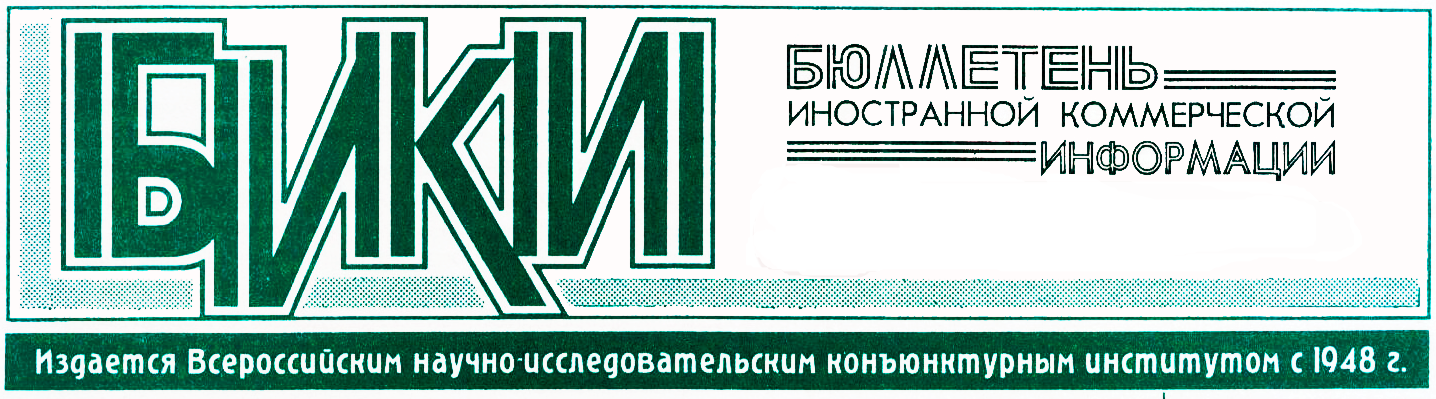 V Международный форум «Интеллектуальная собственность - XXI век»23.04.12    В ТПП РФ при поддержке Всемирной организации интеллектуальной собственности прошел V Международный форум «Интеллектуальная собственность – XXI век», приуроченный к Международному дню интеллектуальной собственности (отмечается 26 апреля).     Организаторами Форума выступили ТПП РФ, Министерство культуры РФ, Министерство образования и науки РФ, Федеральная служба по интеллектуальной собственности, Фонд поддержки и развития образования, творчества, культуры, Российское авторское общество, Всероссийская организация интеллектуальной собственности, Институт государства и права РАН, Ассоциация франчайзинга, ООО «Союзпатент», ТД «Библио-глобус» и компания «Консультант Плюс».     Участники мероприятия в рамках пленарного и многочисленных секционных заседаний обсудили, в частности, такие вопросы, как коммерциализация исследований и разработок; перспективы развития малых инновационных предприятий научно-технической сферы в рамках формирования национальной инновационной системы; потенциал малых инновационных предприятий научно-технической сферы как составная часть технологического бизнеса; экономика интеллектуальной собственности: оценка, учет, организация управления; актуальные проблемы защиты правообладателей в сфере авторского права и смежных прав; будущее правового регулирования и новые модели коммерциализации; интеллектуальная собственность в сфере образования и творчества; актуальные вопросы охраны и защиты товарных знаков и иных средств индивидуализации; интеллектуальная собственность в аспекте таможенного регулирования; защита интеллектуальных прав: борьба с контрафактной и пиратской продукцией.     На пленарном заседании, которое состоялось 19 апреля, выступил вице-президент ТПП РФ А. Захаров. Он отметил, что форум стал масштабным мероприятием благодаря активной поддержке со стороны Всемирной организации интеллектуальной собственности (ВОИС), Совета Федерации и Государственной думы, Министерства образования и науки, Министерства культуры, Роспатента, научных институтов и вузов, компаний и фирм, средств массовой информации.     Для преодоления наиболее острых проблем инновационного развития России, сказал вице-президент ТПП РФ, необходим комплексный подход к их решению, который может быть обеспечен только в рамках Государственной стратегии интеллектуальной собственности.      За прошедший год Палата разработала проект концепции Государственной стратегии интеллектуальной собственности, в которой сформулированы цели, задачи, принципы построения, структура основных функциональных элементов концепции. Стратегия позволит системно выстроить действия, их приоритетность по программно-целевому принципу. Этот проект был направлен в профильные министерства, ведущие научные и экспертные организации, госкорпорации и крупные компании. Проект прошел обсуждение в рамках секционных заседаний форума, а 25 апреля было запланировано обсуждение проекта Стратегии в Совете Федерации.     А. Захаров остановился на некоторых моментах, которые ТПП РФ считает принципиально важным отразить в Стратегии. В части регулирования отношений в сфере интеллектуальной собственности, сказал он, российское законодательство давно адаптировано к требованиям ВТО, в том числе Соглашения по торговым аспектам интеллектуальной собственности. В условиях открытого рынка приоритетное значение приобретает повышение конкурентоспособности российских производителей, которое может быть достигнуто только при формировании ряда условий.     Во-первых, это создание масштабного рынка инноваций, коммерциализация результатов инновационной деятельности, увеличение доли внедренных в производство патентов и числа заключаемых лицензионных соглашений. Общая цель состоит в существенном повышении уровня использования нематериальных активов в экономике и их роли в развитии страны.     Во-вторых, это активное использование интеллектуальной собственности как стратегического актива. Интеллектуальные права все более интенсивно используются для защиты технологий, продуктов, брендов за границей. Все чаще патенты для одного и того же изобретения подаются в значительном по охвату рынков числе юрисдикций. Однако российская сторона отстает в этом процессе, и необходимо преодолеть это отставание.     В-третьих, крайне важным для правообладателей является право на судебную защиту интеллектуальных прав. Предприниматели и эксперты отмечают слишком длительные сроки рассмотрения споров, а также не всегда высокое качество подготовки судебного корпуса для рассмотрения подобных вопросов. А. Захаров выразил надежду на то, что поддержанная участниками форума в прошлом году законодательная инициатива Высшего Арбитражного суда Российской Федерации о создании Суда по интеллектуальным правам получит развитие. Это позволит сформировать единообразную судебную практику, обеспечить рост квалификации судей, экспертов, юристов.     В рекомендациях нынешнего форума, подчеркнул вице-президент ТПП РФ, предлагается Верховному суду Российской Федерации рассмотреть вопрос о создании специализированных коллегий по рассмотрению данной категории споров на уровне судов субъекта РФ. Более активно следовало бы для рассмотрения таких споров использовать возможности третейских судов, в том числе Третейского суда ТПП РФ, а также примирительные процедуры.     Наконец, в-четвертых, подчеркнул А. Захаров, необходимо создать постоянную систему подготовки кадров специалистов в сфере интеллектуальной собственности. Внесены предложения в разработку образовательных стандартов по подготовке специалистов этой категории; важным шагом стало их утверждение Министерством образования и науки РФ в конце . В рамках подписанного год назад соглашения о сотрудничестве между ТПП РФ и ВОИС совместно организованы в Москве и в регионах семинары с участием представителей малого и среднего бизнеса;  планируется их продолжить и в будущем.    Палата, подчеркнул А. Захаров, активно поддерживает начинание Комитета ТПП РФ по интеллектуальной собственности и Российской академии интеллектуальной собственности по проведению ежегодной Олимпиады по интеллектуальной собственности для старшеклассников. 19 апреля, отметил вице-президент, были награждены победители четвертой Олимпиады, которая приобрела статус международной. Это важная социальная инициатива, которая даст долгосрочный эффект в подготовке высококвалифицированных и заинтересованных специалистов.     Краткое приветственное слово произнес представитель Всемирной организации интеллектуальной собственности Р. Кампана. В адрес форума поступили также приветствия, в частности, от Совета Федерации ФС РФ, РАН, ряда международных организаций.     С докладом выступил руководитель Федеральной службы по интеллектуальной собственности Б. Симонов. Он сделал серьезный исторический экскурс и дал анализ современного состояния рынка интеллектуальной собственности в России. Особое внимание в своем выступлении Б. Симонов обратил на изобретателей, которых сегодня в России насчитывается 1,5 млн. По его мнению, в дополнение к нынешним законодательным нормам по защите интеллектуальной собственности нужен специальный закон об изобретателях и изобретениях.     На форуме также выступили статс-секретарь - заместитель министра культуры РФ Е. Чуковская, постоянный представитель Минюста США в РФ Л. Дембоски, член Совета Федерации ФС РФ, заместитель председателя Оргкомитета Международного форума «Антиконтрафакт - 2012» А. Аслаханов, председатель Комитета ТПП РФ по ИС И. Близнец, заместитель председателя Комитета Госдумы ФС РФ по культуре С. Железняк, заместитель председателя Комитета ТПП РФ по интеллектуальной собственности, генеральный директор ЗАО «Институт сертификации и оценки интеллектуальной собственности и бизнеса» Б. Леонтьев, директор по связям с государственными органами «GOOGLE Россия» М. Жунич, управляющий партнер консалтингового агентства «Румянцев и партнеры», член Координационного совета по защите интеллектуальной собственности О. Румянцев.      Интеллектуальная собственность имеет стратегический характер для страны, говорили выступающие, ее развитие надо стимулировать; большее внимание следует уделять проблеме интеллектуальной собственности в социальной сфере; России нужна специальная стратегия защиты интеллектуальной собственности; нельзя «сверху» для отчета «назначать» инноваторов - это заканчивается лишь напрасным расходованием бюджетных средств; в России недостаточно активно ведется борьба с контрафактом и фальсификатом; следует активно содействовать малому и среднему предпринимательству в инновационной работе, учитывая его особую роль в рамках формирования национальной инновационной системы.     Затрагивались также проблемы коммерциализации инновационных разработок, анализировались методы организации и оценки в сфере интеллектуальной собственности, проблемы защиты правообладателей в сфере авторского права и смежных прав, разрешения споров в сфере интеллектуальной собственности; были обсуждены и другие актуальные вопросы.     В ходе проведения пленарного заседания состоялся пресс-брифинг. Участники форума ответили на многочисленные вопросы прессы. Были проведены телемосты: с участниками Поволжского форума по интеллектуальной собственности (г. Самара); с участниками городского праздника в Санкт-Петербурге «Дни интеллектуальной собственности»  и с представителями Института международного бизнеса и права Национального исследовательского университета информационных технологий, механики и оптики (НИУ ИТМО).     В заключение мероприятия была утверждена Резолюция форума и состоялась церемония награждения призами и дипломами представителей компаний и организаций за заслуги в сфере интеллектуальной собственности.                                               БИКИ V.2012 ЕМПираты поднимают флагиКонтрафакт стал бичом для нашей страныИрина Фурсова 24.04.12, 00:46 №845 (16)Завтра в Совете Федерации будет обсуждаться концепция закона о развитии и защите интеллектуальной собственности в России, разработанного и представленного сенаторам специалистами Торгово-промышленной палаты РФ.Удивительно, но у нашей страны, вставшей по указанию свыше на инновационный путь развития и модернизации, документа, поощрявшего создание новых продуктов, товарных знаков, изобретений, до сих пор не было. А в четверг, 26 апреля, будет отмечаться Международный день интеллектуальной собственности. Этому событию и был посвящен V Международный форум "Интеллектуальная собственность - XXI век", организованный ТПП РФ.Подделка, контрафакт, нелегальная или пиратская продукция - называйте ее как угодно - стала настоящим бичом для нашей страны. По словам директора департамента экономической безопасности предпринимательства ТПП Николая Гетмана, программное обеспечение, информационные и лицензионные продукты в Интернете, а также CD и DVD подделываются на 70-80%, алкоголь, одежда, обувь - на 30-40, чай, кофе, продукты питания - на 30, текстиль - на 25, медикаменты и парфюмерия - на 10-15%, причем эти подделки продаются потребителям как оригинальная продукция по соответствующей цене.Причем такие же цифры преобладали на рынке и в 1990-х годах. Потом, к 2007-му, доля контрафакта упала до десятка процентов. Но грянул кризис, и теневики взялись за старое. Соответственно, от обилия контрафакта страдают не только обычные граждане потребители, но и добросовестные производители качественного легального товара, которых пираты вытесняют с рынка...Но не стоит думать, что это чисто российская беда, как, скажем, дураки и дороги. Весь мир стонет от вала поддельной продукции, и в общем и целом потери всего мирового легального бизнеса достигают 600 млрд долл. в год!Россия уже одной ногой находится в ВТО, а значит, скоро у нас начнут действовать строгие международные нормы в отношении контрафакта. Впрочем, Китай вступил туда уже давно, но при этом является главным поставщиком подделок на мировые рынки.Однако вернемся к стратегии развития и защиты ИС в России. Чем конкретно она может помочь росту инновационного потенциала отечественного бизнеса, в том числе малого и среднего? Отвечая на этот вопрос "РБГ", вице-президент ТПП РФ Александр Захаров сказал, что нам необходим системный подход к управлению ИС. И первой и главной задачей стратегии является как раз формирование масштабного рынка инноваций, систематизация результатов инновационной деятельности, увеличение доли внедренных в производство патентов и числа заключаемых лицензионных соглашений. Общая цель - повышение уровня нематериальных активов предприятий, направленных на развитие экономики страны. И ориентир здесь - "продвинутые" зарубежные фирмы, чьи неосязаемые активы достигают 90% от годового оборота.Следующая задача - использование ИС как стратегического инструмента для продвижения наших товаров и услуг на зарубежные рынки в условиях глобализации экономики. Третий важный момент - право на судебную защиту интеллектуальной собственности, в том числе и через Третейский суд ТПП. И наконец - подготовка кадров по ИС.Присутствующие на форуме зарубежные гости поддержали стремление России сформировать конкретную политику в области защиты ИС. Так, вице-президент компании Warner по Европе, Ближнему Востоку и Африке Тревор Олбери отметил, что его фирма озабочена незаконным копированием "ворнербразеровских" кинолент и готова к сотрудничеству со всеми российскими заинтересованными структурами не только по контролю распространения файлов, но и более полному использованию средств электроники для их легального доступа. А Люк Дембоски, постоянный представитель минюста США в России, высказал мнение, что нашей стране для полноценной защиты ИС необходимо "образовывать судей и совершенствовать законодательство".Его поддержал Сергей Железняк, заместитель председателя Комитета Госдумы по культуре, сообщивший о готовящихся изменениях в часть 4 Гражданского кодекса РФ. По его мнению, необходимо также вносить изменения в законы о СМИ, о связи и т.д., причем делать это постоянно, так как технологии сейчас развиваются гораздо быстрее неповоротливых законов. Причем вносить поправки нужно, тесно сотрудничая с бизнес-сообществом и научным миром. А руководитель Роспатента Борис Симонов считает, что стране крайне необходим автономный закон об изобретениях, изобретателях и защите их прав. Пока же в сфере интеллектуальных прав у нас делаются странные попытки запретить ветеранам на своих посиделках бесплатно распевать военные песни...Здесь надо отметить, что форум по ИС одновременно проходил в нескольких городах страны. И во время телемоста с Самарой приволжане говорили примерно о тех же проблемах. Скажем, правовой нигилизм. Пока далеко не все юристы компетентны защищать интеллектуальные права. И судебных дел по защите товарных знаков и авторских прав в области рассматривают около 40 в год - капля в море по сравнению с выявленными случаями нарушений.В то же время, когда одни борцы за ИС настаивают на ужесточении законодательства в отношении экспорта пиратских товаров, другая сторона лоббирует его смягчение. Так, недавно по инициативе минэкономразвития, несмотря на противодействие антимонопольной службы, было отменено уголовное наказание по одному из пунктов ст. 188 УК РФ - за товарную контрабанду, среди которой нередок контрафакт. "Абсолютно уверен, что эта либерализация законодательства не пойдет на пользу защите ИС", - заявил "РБГ" Асламбек Аслаханов, член Совфеда, заместитель председателя оргкомитета международного форума "Антиконтрафакт-2012". Кстати, он считает, что наша мягкотелость по отношению к попранию интеллектуальных прав пошла еще со времен СССР, когда такое правонарушение, которое Аслаханов призвал-таки именовать преступлением, не попадало ни под одну статью КоАП или УК. Более 30 лет он прослужил в системе МВД, из них 17 - расследовал экономические преступления. И вот "накрыли" оперативники, допустим, подпольный цех по пошиву маек с брендами известных фирм. Цеховиков сажали за незаконное предпринимательство или неуплату налогов, но речи о нарушении авторских прав не было и в помине. "Во многих странах производителям нелегальной продукции грозит крупный штраф, лишение лицензии и уголовное преследование, потому что контрафакт, по сути, угрожает экономической безопасности страны, - сообщил Асламбек Аслаханов. - Если же предприниматель повторно попадется на этом грешке - рискует выйти из заключения через много-много лет". А у нас? В лучшем случае пожурили, оштрафовали и отпустили: иди дальше штампуй майки с "левыми" лейблами...В ТПП РФ прошел V Международный форум «Интеллектуальная собственность- XXI век»20.04.12.На Ильинке,6 в ТПП РФ при поддержке Всемирной организации интеллектуальной собственности прошел V Международный форум «Интеллектуальная собственность – XXI век», приуроченный к Международному дню интеллектуальной собственности (отмечается 26 апреля).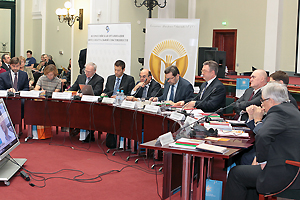 Организаторами Форума выступили: ТПП РФ, Министерство культуры РФ, Министерство образования и науки РФ, Федеральная служба по интеллектуальной собственности, Фонд поддержки и развития образования, творчества, культуры, Российское авторское общество, Всероссийская организация интеллектуальной собственности, Институт государства и права РАН, Ассоциация франчайзинга, ООО «Союзпатент», ТД «Библио-глобус» и компания «Консультант Плюс».Участники мероприятия в рамках Пленарного и секционных заседаний обсудили, в частности, такие вопросы как: коммерциализация исследований и разработок; перспективы развития малых инновационных предприятий научно-технической сферы в рамках формирования национальной инновационной системы. Потенциал малых инновационных предприятий научно-технической сферы как составная часть технологического бизнеса; экономика интеллектуальной собственности: оценка, учет, организация управления; актуальные проблемы защиты правообладателей в сфере авторского права и смежных прав; будущее правового регулирования и новые модели коммерциализации; интеллектуальная собственность в сфере образования и творчества; актуальные вопросы охраны и защиты товарных знаков и иных средств индивидуализации; интеллектуальная собственность в аспекте таможенного регулирования; защита интеллектуальных прав: борьба с контрафактной и пиратской продукцией.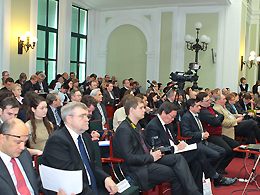 Пленарное заседание состоялось 19 апреля. Открыл мероприятие и выступил на нем вице-президент ТПП РФ Александр Захаров. Он отметил, что пленарное заседание проходит в третий день работы Форума; уже состоялось 15 секционных заседаний, 20 апреля работа по секциям также будет продолжена.Форум стал масштабным мероприятием благодаря активной поддержке со стороны Всемирной организации интеллектуальной собственности (ВОИС), Совета Федерации и Государственной Думы, Министерства образования и науки, Министерства культуры, Роспатента, научных институтов и вузов, компаний и фирм, средств массовой информации, отметил Александр Захаров.Для преодоления наиболее острых проблем инновационного развития России, сказал вице-президент ТПП РФ, необходим комплексный подход к их решению, а он может быть обеспечен только в рамках Государственной стратегии интеллектуальной собственности.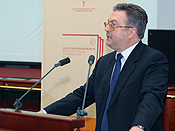 За прошедший год Палата разработала проект концепции Государственной стратегии интеллектуальной собственности. В этом проекте сформулированы цели, задачи, принципы построения, структура основных функциональных элементов концепции. Стратегия позволит системно выстроить действия, их приоритетность по программно-целевому принципу. В преддверье Форума этот проект был направлен в профильные министерства, ведущие научные и экспертные организации, госкорпорации и крупные компании. Проект прошел обсуждение в рамках секционных заседаний Форума, а 25 апреля запланировано обсуждение проекта Стратегии в Совете Федерации.Александр Захаров остановился на некоторых моментах, которые ТПП РФ считает принципиально важным отразить в Стратегии.В части регулирования отношений в сфере интеллектуальной собственности, сказал он, российское законодательство давно адаптировано к требованиям ВТО, в т.ч. Соглашения по торговым аспектам интеллектуальной собственности (TRIPS). В условиях открытого рынка приоритетное значение приобретает повышение конкурентоспособности отечественных производителей. Оно может быть достигнуто только при формировании ряда условий.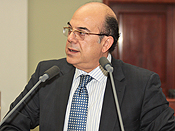 Во-первых, это создание масштабного рынка инноваций, коммерциализация результатов инновационной деятельности, увеличением доли внедрённых в производство патентов и числа заключаемых лицензионных соглашений. Общая цель состоит в существенном повышении уровня использования нематериальных активов в экономике и их роли в развитии страны.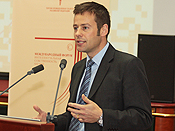 Во-вторых, это активное использование интеллектуальной собственности как стратегического актива. Интеллектуальные права всё более интенсивно используются, чтобы защитить технологии, продукты, бренды и процессы за границей. Все чаще патенты для одного и того же изобретения подаются в значительном по охвату рынков числе юрисдикций. Однако российская сторона отстает в этом процессе, и необходимо преодолевать это отставание.В-третьих, крайне важным для правообладателей является право на судебную защиту интеллектуальных прав. Предприниматели и эксперты отмечают слишком длительные сроки рассмотрения споров, а также не всегда высокое качество подготовки судебного корпуса для рассмотрения подобных вопросов. Александр Захаров выразил надежду на то, что поддержанная участниками Форума в прошлом году законодательная инициатива Высшего Арбитражного Суда Российской Федерации о создании Суда по интеллектуальным правам получит развитие. Это позволит сформировать единообразную судебную практику, обеспечить рост квалификации судей, экспертов, юристов.В рекомендациях нынешнего Форума, подчеркнул вице-президент ТПП РФ, предлагается Верховному Суду Российской Федерации рассмотреть вопрос о создании специализированных коллегий по рассмотрению данной категории споров на уровне судов субъекта РФ. Более активно следовало бы для рассмотрения таких споров использовать возможности третейских судов, в том числе Третейского суда ТПП РФ, а также примирительные процедуры.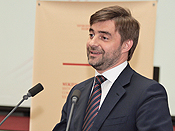 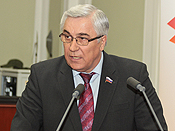 Наконец, в-четвертых, подчеркнул Александр Захаров, необходимо создать постоянную систему подготовки кадров специалистов в сфере интеллектуальной собственности. Внесены предложения в разработку образовательных стандартов по подготовке специалистов этой категории; важным шагом стало их утверждение Министерством образования и науки РФ в конце 2011 года. В рамках подписанного год назад соглашения о сотрудничестве между ТПП РФ и ВОИС совместно организованы в Москве и в регионах семинары с участием представителей малого и среднего бизнеса;  планируется их продолжить и в будущем.Палата, подчеркнул Александр Захаров, активно поддерживает начинание Комитета ТПП РФ по интеллектуальной собственности и Российской академии интеллектуальной собственности по проведению ежегодной Олимпиады по интеллектуальной собственности для старшеклассников. Сегодня, отметил вице-президент, были награждены победители четвертой Олимпиады, которая приобрела статус международной. Это важная социальная инициатива, которая даст долгосрочный эффект в подготовке высококвалифицированных и заинтересованных специалистов.Краткое приветственное слово произнес представитель Всемирной организации интеллектуальной собственности Рока Кампана. В адрес Форума были оглашены также приветствия, в частности, от Совета Федерации ФС РФ, РАН, ряда международных организаций.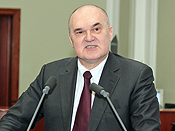 С докладом выступил руководитель Федеральной службы по интеллектуальной собственности Борис Симонов. Он сделал серьезный исторический экскурс, рассказав об основных интеллектуальных достижениях человека, которые, собственно, и обусловили нынешний уровень развития цивилизации, дал анализ состояния рынка интеллектуальной собственности в России. Особое внимание он обратил в своем выступлении на изобретателей, которых сегодня в России насчитывается 1,5 млн. По его мнению, в дополнение к нынешним законодательным нормам по защите интеллектуальной собственности нужен специальный закон об изобретателях и их изобретениях.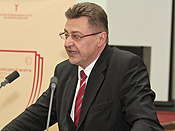 На Форуме выступили статс-секретарь–заместитель министра культуры РФ Екатерина Чуковская, Постоянный представитель Минюста США в РФ Люк Дембоски, член Совета Федерации ФС РФ, заместитель председателя Оргкомитета Международного форума «Антиконтрафакт-2012» Асламбек Аслаханов, председатель Комитета ТПП РФ по ИС Иван Близнец, заместитель председателя Комитета Госдумы ФС РФ по культуре Сергей Железняк, заместитель председателя Комитета ТПП РФ по интеллектуальной собственности, генеральный директор ЗАО «Институт сертификации и оценки интеллектуальной собственности и бизнеса» Борис Леонтьев, директор по связям с государственными органами «GOOGLE Россия» Марина Жунич, управляющий партнер консалтингового агентства «Румянцев и партнеры», член Координационного совета по защите интеллектуальной собственности Олег Румянцев, другие.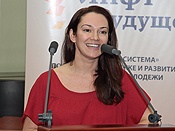 Интеллектуальная собственность имеет стратегический характер для страны, говорили выступающие, ее развитие надо стимулировать; большее внимание следует уделять проблеме интеллектуальной собственности в социальной сфере; России нужна специальная стратегия защиты интеллектуальной собственности; нельзя «сверху» для отчета «назначать» инноваторов – это заканчивается лишь напрасным расходованием бюджетных средств; в России недостаточно активно ведется борьба с контрафактом и фальсификатом; следует активно содействовать малому и среднему предпринимательству в инновационной работе, учитывая их особую роль в рамках формирования национальной инновационной системы.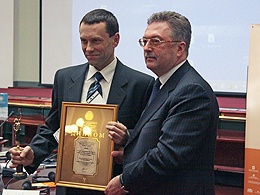 Затрагивались также проблемы коммерциализации инновационных разработок, анализировались методы организации и оценки в сфере интеллектуальной собственности, проблемы защиты правообладателей в сфере авторского права и смежных прав, разрешение споров в сфере интеллектуальной собственности; были обсуждены и другие актуальные вопросы.В ходе проведения пленарного заседания состоялся пресс-брифинг. Участники Форума ответили на многочисленные вопросы прессы. Были проведены два телемоста: с участниками Поволжского форума по интеллектуальной собственности (г. Самара); с участниками городского праздника в Санкт-Петербурге «Дни интеллектуальной собственности»  и с представителями Института международного бизнеса и права Национального исследовательского университета информационных технологий, механики и оптики (НИУ ИТМО).В заключение мероприятия была утверждена Резолюция Форума и состоялась церемония награждения знаками, призами и дипломами представителей компаний и организаций за заслуги в сфере интеллектуальной собственности. Центр по связям с общественностью и СМИ, А.Бондарь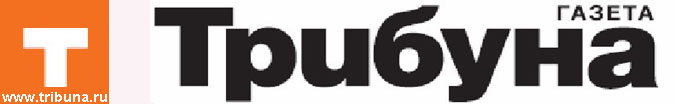 Защитить изобретателя26.04.12, 0:00:0026 апреля в мире будет широко отмечаться Международный день интеллектуальной собственности (ИС). Правда, для России этот праздник пока "со слезами на глазах". Во всех сегментах российского рынка правит бал всевозможный контра-факт. "Пиратство" процветает и пока не собирается приспускать свой зловещий черный стяг с гнусной рожей Веселого Роджера. Но, возможно, в обозримой перспективе этому беспределу будет положен конец.Всемирная организация интеллектуальной собственности (ВОИС) отмечает этот день уже более 10 лет. Дата была выбрана отнюдь не случайно: 26 апреля 1970 года вступила в действие знаменитая Конвенция ВОИС. Каждый год организация выбирает для праздника новую тему. Так, в 2012-м он посвящен "новаторам-провидцам" - великим ученым прошлого, настоящего и будущего, то есть тем людям, которые своей изобретательностью и мастерством разрушают стереотипы, открывают новые горизонты и коренным образом меняют нашу жизнь. Однако для того, чтобы они это делали, - им надо создать соответствующие условия. А в нашей стране, как отмечают эксперты, несмотря на все разговоры про инновации и модернизацию, документа, поощряющего создание новых продуктов, товарных знаков, изобретений, до сих пор нет. Однако есть надежда на то, что скоро он появится.На этой неделе в Совете Федерации обсуждалась концепция закона о развитии и защите интеллектуальной собственности в России, который был разработан специалистами Торгово-промышленной палаты России.Вообще ТПП РФ давно уже всерьез интересуется этой животрепещущей темой. На прошлой неделе в ее московской штаб-квартире на Ильинке подводили итоги V Международного форума "Интеллектуальная собственность - XXI век".Вице-президент палаты Александр Захаров, отвечая на вопрос корреспондента "Трибуны", какими успехами может похвастаться форум за 5 лет, подчеркнул, что "наиболее важным итогом стало создание в России среды, в которой интеллектуальная собственность дает возможность новаторам и авторам получать существенную экономическую выгоду от своей работы". Однако до идеала еще, конечно, далеко.Как, в частности, отметил руководитель Федеральной службы по интеллектуальной собственности ( Роспатент) Борис Симонов, в дополнение к нынешним уже существующим законодательным нормам по защите ИС в России необходим специальный закон об изобретениях и изобретателях. По его данным, на сегодняшний день в нашей стране насчитывается 1,5 млн изобретателей, права которых необходимо защищать. Глава Роспатента также напомнил, что в этом году исполнилось ровно 200 лет со дня выдачи в России первого патента - аккурат перед войной 1812-го. До революции, кстати, успели выдать всего около 40 тыс. патентов. Теперь у нас столько выдают за один год!Как дружно отмечали участники V Международного форума, посвященного ИС, интеллектуальная собственность имеет огромное стратегическое значение для России. Поэтому ее развитие необходимо всячески стимулировать, делая акцент на правовых и социальных аспектах данной проблемы.Значительное внимание на форуме было уделено и проблеме контрафакта. По мнению участников мероприятия, борьба с этим злом в нашей стране ведется еще недостаточно активно. Некоторые эксперты связывают надежды на ее усиление с вступлениемРоссии во Всемирную торговую организацию. Однако скептики тут же приводят опыт Китая, которому ВТО в этом плане никак не помогло.Пока же картина на "пиратском" фронте весьма плачевная. По словам директора департамента экономической безопасности предпринимательства ТПП Николая Гетмана, программное обеспечение, информационные и лицензионные продукты в Интернете, а также CD и DVD подделываются на 70-80%, алкоголь, одежда, обувь - на 30-40%, чай, кофе, продукты питания - на 30%, текстиль - на 25%, медикаменты и парфюмерия - на 10-15%, причем эти подделки продаются потребителям как оригинальная продукция по соответствующей цене.Впрочем, это не чисто национальная особенность. В третьем тысячелетии волна контрафакта захлестнула всю планету. По подсчетам экспертов, совокупные потери всего мирового легального бизнеса от подделок достигают 600 млрд долларов в год! Впрочем, все проблемы не сходятся только на одном контрафакте. Их великое множество. Но главное, что есть решимость эти вопросы закрыть. И Торгово-промышленная палата России готова этому всячески способствовать, что в очередной раз доказал организованный ей нынешний V Международный форум "Интеллектуальная собственность - XXI век".Как отметил вице-президент ТПП РФ Александр Захаров, нынешний форум стал масштабным мероприятием благодаря активной поддержке со стороны Всемирной организации интеллектуальной собственности (ВОИС), Совета Федерации и Государственной думы, Министерства образования и науки, Министерства культуры, Роспатента, научных институтов и вузов, компаний и фирм, средств массовой информации. Иными словами, вклад в общее дело вносили, как говорится, всем миром!Для преодоления наиболее острых проблем инновационного развития России, как отметил вице-президент ТПП РФ, необходим комплексный подход к их решению, а он может быть обеспечен только в рамках Государственной стратегии интеллектуальной собственности.За прошедший год палата разработала проект концепции такой госстратегии ИС. В этом проекте сформулированы цели, задачи, принципы построения, структура основных функциональных элементов концепции. По словам Захарова, стратегия позволит системно выстроить действия, их приоритетность по программно-целевому принципу. В преддверии форума этот проект был направлен в профильные министерства, ведущие научные и экспертные организации, госкорпорации и крупные компании.Александр Захаров остановился на некоторых моментах, которые ТПП РФ считает принципиально важным отразить в стратегии. В части регулирования отношений в сфере интеллектуальной собственности, сказал он, российское законодательство давно адаптировано к требованиям ВТО, в т.ч. Соглашения по торговым аспектам интеллектуальной собственности (TRIPS). В условиях открытого рынка, по его мнению, приоритетное значение приобретает повышение конкурентоспособности отечественных производителей.«Rus-Izdat.ru»Сотрудники Русского издательского центра приняли участие в V Международном форуме «Интеллектуальная собственность – XXI век» 21.04.12С 17 по 20 апреля 2012 года в конгресс-центре Торгово-промышленной палаты Российской Федерации в Москве проходит V Международный форум «Интеллектуальная собственность – XX Iвек».В рамках мероприятий форума 17 апреля 2012 года состоялось заседание секции «Роль международных и национальных стандартов книжной отрасли в реализации российской концепции использования и охраны результатов творческой деятельности».В качестве основных тем для дискуссии на заседании обсуждались:- вопросы соотнесения международных соглашений с российским законодательством,- проблемы использования и соблюдения международных и национальных стандартов, книжной отрасли в Российской Федерации (в рамках концепции, заявленной Президентом России),- аспекты паспортизации и регистрации авторского контента,- правомерность распространения контента в информационной среде и на различных носителях информации,- зарубежный опыт распространения контента в информационной среде на различных носителях,- предложения по дополнению или изменению российского законодательства в части регламентации деятельности книжной отрасли. Участие в заседании секции приняли начальник отдела реализации Русского издательского центра П.В. Иванов и специалист отдела продаж А.В. Мушкет.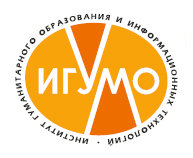 «Интеллектуальная собственность – XXI век»20.04.2012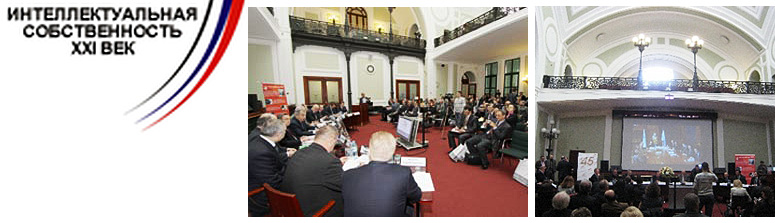  17 апреля . в Москве открылся V Международный форум «Интеллектуальная собственность – XXI век“, который был приурочен к Международному дню интеллектуальной собственности. В работе форума приняли участие и представители юридического факультета ИГУМО – декан О.А. Кондратенко, студентка 5-го курса Виктория Ковалева. Научное сообщество с нетерпением ждало и выступления ректора ИГУМО – профессора М.В. Волынкиной, однако по болезни она не смогла представить свой доклад.  Предлагаем вашему вниманию комментарий, подготовленный студенткой 5-го курса юридического факультета ИГУМО Викторией Ковалевой: – Форум открыл профессор Н.И. Михайлов, который во вступительном слове напомнил всем присутствовавшим о важном предстоящем событии правовой жизни страны: уже в ближайшее время, не позднее 1 февраля ., в России заработает Суд по интеллектуальным правам. Пока данные судебные споры рассматривают суды общей юрисдикции и арбитражные суды. Суд по интеллектуальным правам будет специализированным арбитражным судом, рассматривающим, в пределах своей компетенции, дела по спорам, связанным с защитой интеллектуальных прав, в качестве суда первой и кассационной инстанций. Все дела в Суде по интеллектуальным правам будут рассматриваться коллегиально. На форуме в естественном порядке был поднят вопрос о необходимости повышать правовую культуру общества, в том числе формировать у граждан чувство уважения к творческому (интеллектуальному) труду.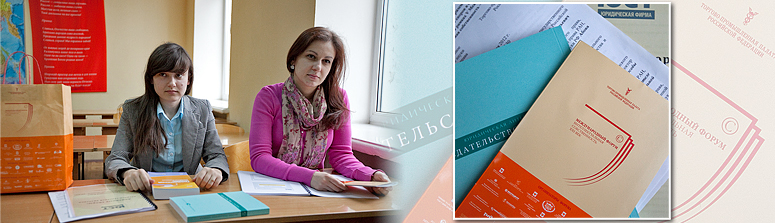  Несмотря на то что правоотношения, существующие в области возникновения, изменения, прекращения, охраны интеллектуальной собственности, являются достаточно новыми для отечественного законодателя, потребность в совершенствовании соответствующих правовых норм уже возникла с учетом правоприменительной практики. Особое внимание хотелось бы обратить на доклады профессора Т.Е. Абовой (Институт государства и права РАН) и адвоката Д.И. Шумского. Профессор Т. Е. Абова, раскрывая тему «Способы защиты прав на интеллектуальную собственность», заострила внимание слушателей на создании первого специализированного суда в рамках судебной системы при арбитражном суде. По ее мнению, новый законопроект о внесении изменений в ГК РФ поставил перед юристами много вопросов. Одним из них является вопрос об определении государственного органа, который будет защищать интеллектуальные права граждан и юридических лиц. Сегодня этот процесс находится в ведении судов общей юрисдикции, арбитражных судов и создаваемого специализированного суда(Суда по интеллектуальным правам), призванного действовать в пределах своей компетенции. В то же время указанный судебный орган пока нельзя считать сформированным. Не решен даже вопрос «приписки». Ранее планировали, что местом его нахождения будет Сколково, однако этот вопрос остался открытым. Докладчиком Д. И. Шумским был затронут актуальный вопрос, связанный с доменными спорами, которые возникают в случаях регистрации третьим лицом доменного имени, сходного или тождественного товарному знаку, фирменному наименованию или коммерческому обозначению в отсутствие согласия на то правообладателя. Действующий адвокат Д.И. Шумский говорил и о том, каким образом можно решить вопрос о подтверждении тождества или сходства до степени смешения доменного имени и товарного знака. Подкрепляя теоретические обобщения примерами, докладчик представил на обозрение аудитории случаи недобросовестности в сфере регистрации доменных имен. В качестве критериев, позволяющих определить данный факт, он обозначил следующие позиции:домен идентичен или сходен до степени смешения с товарным знаком;у владельца домена нет каких-либо законных прав и интересов в отношении домена;домен зарегистрирован и используется недобросовестно. В ходе работы научного мероприятия было рассмотрено немало и других актуальных тем. Полагаем, что современное поколение студентов, обучающихся на юридических факультетах, обязано досконально изучать 4 часть Гражданского кодекса РФ, иные нормативные акты, связанные с правовым регулированием вопросов об интеллектуальной собственности, поскольку дальнейшее развитие нашей страны немыслимо без информационных технологий, инноваций, вовлечения в экономический оборот нематериальных объектов. Кроме того, для пополнения нового судейского корпуса во вновь формируемых Судах по интеллектуальным правам потребуются выпускники юридических факультетов, специализировавшихся на изучении отношений, формируемых в области интеллектуальной собственности. В этой связи Институт гуманитарного образования и информационных технологий, без преувеличения, – один из самых конкурентоспособных вузов Москвы. И его выпускники могут войти в новую правовую элиту.Студентка 5-го курса юридического факультета ИГУМО Виктория Ковалева Послесловие доктора юридических наук, профессора юридического факультета М.В. Волынкиной: – Отрадно отметить, что студенты старших курсов юридического факультета ИГУМО достаточно профессионально разбираются в вопросах интеллектуальной собственности. И этот факт обусловлен в первую очередь тем, что студенты проявляют искренний интерес к таким профессиональным дисциплинам, как авторское право, патентное право, с увлечением посещают научные мероприятия, на которых освещаются проблемы интеллектуальной собственности. К слову, многие студенты 5-го курса юридического факультета ИГУМО подготовили блестящие дипломные проекты на обозначенную тему. Уверенно могу констатировать тот факт, что далеко не все юридические факультеты столицы могут похвастаться такими профессионалами. И это приятно!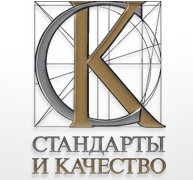 Интеллектуальная собственность - XXI век24.04.12На Ильинке,6 в ТПП РФ при поддержке Всемирной организации интеллектуальной собственности прошел V Международный форум «Интеллектуальная собственность – XXI век», приуроченный к Международному дню интеллектуальной собственности (отмечается 26 апреля).Организаторами Форума выступили: ТПП РФ, Министерство культуры РФ, Министерство образования и науки РФ, Федеральная служба по интеллектуальной собственности, Фонд поддержки и развития образования, творчества, культуры, Российское авторское общество, Всероссийская организация интеллектуальной собственности, Институт государства и права РАН, Ассоциация франчайзинга, ООО «Союзпатент», ТД «Библио-глобус» и компания «Консультант Плюс». Участники мероприятия в рамках Пленарного и секционных заседаний обсудили, в частности, такие вопросы как: коммерциализация исследований и разработок; перспективы развития малых инновационных предприятий научно-технической сферы в рамках формирования национальной инновационной системы. Потенциал малых инновационных предприятий научно-технической сферы как составная часть технологического бизнеса; экономика интеллектуальной собственности: оценка, учет, организация управления; актуальные проблемы защиты правообладателей в сфере авторского права и смежных прав; будущее правового регулирования и новые модели коммерциализации; интеллектуальная собственность в сфере образования и творчества; актуальные вопросы охраны и защиты товарных знаков и иных средств индивидуализации; интеллектуальная собственность в аспекте таможенного регулирования; защита интеллектуальных прав: борьба с контрафактной и пиратской продукцией. Пленарное заседание состоялось 19 апреля. Открыл мероприятие и выступил на нем вице-президент ТПП РФ Александр Захаров. Он отметил, что пленарное заседание проходит в третий день работы Форума; уже состоялось 15 секционных заседаний, 20 апреля работа по секциям также будет продолжена. Форум стал масштабным мероприятием благодаря активной поддержке со стороны Всемирной организации интеллектуальной собственности (ВОИС), Совета Федерации и Государственной Думы, Министерства образования и науки, Министерства культуры, Роспатента, научных институтов и вузов, компаний и фирм, средств массовой информации, отметил Александр Захаров. Для преодоления наиболее острых проблем инновационного развития России, сказал вице-президент ТПП РФ, необходим комплексный подход к их решению, а он может быть обеспечен только в рамках Государственной стратегии интеллектуальной собственности. За прошедший год Палата разработала проект концепции Государственной стратегии интеллектуальной собственности. В этом проекте сформулированы цели, задачи, принципы построения, структура основных функциональных элементов концепции. Стратегия позволит системно выстроить действия, их приоритетность по программно-целевому принципу. В преддверье Форума этот проект был направлен в профильные министерства, ведущие научные и экспертные организации, госкорпорации и крупные компании. Проект прошел обсуждение в рамках секционных заседаний Форума, а 25 апреля запланировано обсуждение проекта Стратегии в Совете Федерации. Александр Захаров остановился на некоторых моментах, которые ТПП РФ считает принципиально важным отразить в Стратегии. В части регулирования отношений в сфере интеллектуальной собственности, сказал он, российское законодательство давно адаптировано к требованиям ВТО, в т.ч. Соглашения по торговым аспектам интеллектуальной собственности (TRIPS). В условиях открытого рынка приоритетное значение приобретает повышение конкурентоспособности отечественных производителей. Оно может быть достигнуто только при формировании ряда условий. Во-первых, это создание масштабного рынка инноваций, коммерциализация результатов инновационной деятельности, увеличением доли внедрённых в производство патентов и числа заключаемых лицензионных соглашений. Общая цель состоит в существенном повышении уровня использования нематериальных активов в экономике и их роли в развитии страны. Во-вторых, это активное использование интеллектуальной собственности как стратегического актива. Интеллектуальные права всё более интенсивно используются, чтобы защитить технологии, продукты, бренды и процессы за границей. Все чаще патенты для одного и того же изобретения подаются в значительном по охвату рынков числе юрисдикций. Однако российская сторона отстает в этом процессе, и необходимо преодолевать это отставание. В-третьих, крайне важным для правообладателей является право на судебную защиту интеллектуальных прав. Предприниматели и эксперты отмечают слишком длительные сроки рассмотрения споров, а также не всегда высокое качество подготовки судебного корпуса для рассмотрения подобных вопросов. Александр Захаров выразил надежду на то, что поддержанная участниками Форума в прошлом году законодательная инициатива Высшего Арбитражного Суда Российской Федерации о создании Суда по интеллектуальным правам получит развитие. Это позволит сформировать единообразную судебную практику, обеспечить рост квалификации судей, экспертов, юристов. В рекомендациях нынешнего Форума, подчеркнул вице-президент ТПП РФ, предлагается Верховному Суду Российской Федерации рассмотреть вопрос о создании специализированных коллегий по рассмотрению данной категории споров на уровне судов субъекта РФ. Более активно следовало бы для рассмотрения таких споров использовать возможности третейских судов, в том числе Третейского суда ТПП РФ, а также примирительные процедуры. Наконец, в-четвертых, подчеркнул Александр Захаров, необходимо создать постоянную систему подготовки кадров специалистов в сфере интеллектуальной собственности. Внесены предложения в разработку образовательных стандартов по подготовке специалистов этой категории; важным шагом стало их утверждение Министерством образования и науки РФ в конце 2011 года. В рамках подписанного год назад соглашения о сотрудничестве между ТПП РФ и ВОИС совместно организованы в Москве и в регионах семинары с участием представителей малого и среднего бизнеса; планируется их продолжить и в будущем. Палата, подчеркнул Александр Захаров, активно поддерживает начинание Комитета ТПП РФ по интеллектуальной собственности и Российской академии интеллектуальной собственности по проведению ежегодной Олимпиады по интеллектуальной собственности для старшеклассников. Сегодня, отметил вице-президент, были награждены победители четвертой Олимпиады, которая приобрела статус международной. Это важная социальная инициатива, которая даст долгосрочный эффект в подготовке высококвалифицированных и заинтересованных специалистов. Краткое приветственное слово произнес представитель Всемирной организации интеллектуальной собственности Рока Кампана. В адрес Форума были оглашены также приветствия, в частности, от Совета Федерации ФС РФ, РАН, ряда международных организаций. С докладом выступил руководитель Федеральной службы по интеллектуальной собственности Борис Симонов. Он сделал серьезный исторический экскурс, рассказав об основных интеллектуальных достижениях человека, которые, собственно, и обусловили нынешний уровень развития цивилизации, дал анализ состояния рынка интеллектуальной собственности в России. Особое внимание он обратил в своем выступлении на изобретателей, которых сегодня в России насчитывается 1,5 млн. По его мнению, в дополнение к нынешним законодательным нормам по защите интеллектуальной собственности нужен специальный закон об изобретателях и их изобретениях. На Форуме выступили статс-секретарь–заместитель министра культуры РФ Екатерина Чуковская, Постоянный представитель Минюста США в РФ Люк Дембоски, член Совета Федерации ФС РФ, заместитель председателя Оргкомитета Международного форума «Антиконтрафакт-2012» Асламбек Аслаханов, председатель Комитета ТПП РФ по ИС Иван Близнец, заместитель председателя Комитета Госдумы ФС РФ по культуре Сергей Железняк, заместитель председателя Комитета ТПП РФ по интеллектуальной собственности, генеральный директор ЗАО «Институт сертификации и оценки интеллектуальной собственности и бизнеса» Борис Леонтьев, директор по связям с государственными органами «GOOGLE Россия» Марина Жунич, управляющий партнер консалтингового агентства «Румянцев и партнеры», член Координационного совета по защите интеллектуальной собственности Олег Румянцев, другие. Интеллектуальная собственность имеет стратегический характер для страны, говорили выступающие, ее развитие надо стимулировать; большее внимание следует уделять проблеме интеллектуальной собственности в социальной сфере; России нужна специальная стратегия защиты интеллектуальной собственности; нельзя «сверху» для отчета «назначать» инноваторов – это заканчивается лишь напрасным расходованием бюджетных средств; в России недостаточно активно ведется борьба с контрафактом и фальсификатом; следует активно содействовать малому и среднему предпринимательству в инновационной работе, учитывая их особую роль в рамках формирования национальной инновационной системы. Затрагивались также проблемы коммерциализации инновационных разработок, анализировались методы организации и оценки в сфере интеллектуальной собственности, проблемы защиты правообладателей в сфере авторского права и смежных прав, разрешение споров в сфере интеллектуальной собственности; были обсуждены и другие актуальные вопросы. В ходе проведения пленарного заседания состоялся пресс-брифинг. Участники Форума ответили на многочисленные вопросы прессы. Были проведены два телемоста: с участниками Поволжского форума по интеллектуальной собственности (г. Самара); с участниками городского праздника в Санкт-Петербурге «Дни интеллектуальной собственности» и с представителями Института международного бизнеса и права Национального исследовательского университета информационных технологий, механики и оптики (НИУ ИТМО). В заключение мероприятия была утверждена Резолюция Форума и состоялась церемония награждения знаками, призами и дипломами представителей компаний и организаций за заслуги в сфере интеллектуальной собственности. Центр по связям с общественностью и СМИ, А.БондарьRuscable.RuФорум 2012 года "Интеллектуальная собственность - XXI век"02.05.12В апреле 2012 года в рамках проводимых в России мероприятий «Дней интеллектуальной собственности» в Москве прошел V Международный Форум «Интеллектуальная собственность – XXI век».Несмотря на положительную динамику выдачи патентов на изобретения, полезные модели и промышленные образцы /рост с 36,8 тысяч в 2007 году до 44,5 тысяч – в 2010 году/, российскими юридическими лицами патентуется крайне мало новых технологий и еще меньше включается в легальный хозяйственный оборот. При этом в 2010 году в США было выдано свыше 120 тысяч патентов заявителям- резидентам, а в КНР - более 135 тысяч патентов на изобретения и 34 тысячи патентов на полезные модели. "Мы не можем переломить тенденцию, когда права на значительную часть результатов интеллектуальной деятельности, разработанных в РФ, закрепляются за иностранными правообладателями, и, соответственно, коммерциализуются за пределами нашей страны", - указал руководитель Торгово-промышленной Палаты РФ. Только около 9 процентов предприятий отечественной промышленности занимаются разработкой и внедрением технологических инноваций, что значительно ниже, чем в Германии (69,7%), Ирландии (56,7%), Бельгии (59,6%).В рамках свободного движения товаров на территории Таможенного союза возникает проблема защиты прав обладателей товарных знаков. Движение товаров в рамках единого экономического пространства может приводить к нарушению исключительных прав правообладателей. В связи с этим ТПП предлагает создать наднациональные судебные органы, в которых могли бы решаться споры хозяйствующих субъектов государств-членов Таможенного союза.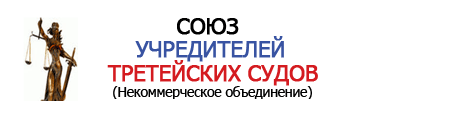 Выгоды правообладателей интеллектуальной собственности при защите интересов в третейском суде02.05.12Председатель Арбитражного третейского суда г. Москвы Алексей Кравцов принял участие в работе круглого стола «Разрешение споров в сфере интеллектуальной собственности», который проходил в рамках V Международного форума «Интеллектуальная собственность – XXI век».Алексей Кравцов выступил с докладом «Выгоды правообладателей при защите интересов в третейском суде» и рассказал представителям правообладателей и патентным поверенным, как быстро взыскать задолженности и убытки от незаконного использования исключительного права.После регистрации права правообладатель стремится извлечь прибыль из его использования. Распоряжение правом осуществляется в виде договора об отчуждении права, либо договора о предоставлении возможности использования исключительного права.В случае сокрытия гонораров от правообладателя, взыскать их можно в суде. В Арбитражном третейском суде г. Москвы это происходит в десятидневный срок.Применяя третейскую оговорку при распоряжении исключительным правом, правообладатели и их поверенные обеспечивают себе полноценное возмещение убытков в быстрые сроки.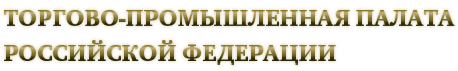 Первое заседание Совета по вопросам интеллектуальной собственности при Председателе Совета Федерации ФС РФ25.04.12.В Совете Федерации Федерального Собрания Российской Федерации состоялось первое заседание Совета по вопросам интеллектуальной собственности при Председателе Совета Федерации ФС РФ. 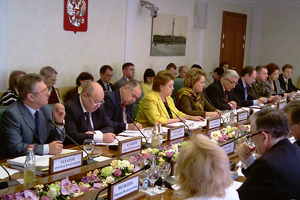 Заседание вела Председатель Совета Федерации ФС РФ Валентина Матвиенко. Торгово-промышленную палату Российской Федерации на заседании представляли вице-президент ТПП РФ Александр Захаров и ректор Российской государственной академии интеллектуальной собственности Иван Близнец.По инициативе Торгово-промышленной палаты Российской Федерации на заседании был рассмотрен одобренный на V Международном форуме «Интеллектуальная собственность – XXI век», проходившем 17-20 апреля с.г., проект концепции Государственной стратегии интеллектуальной собственности (ИС). Проект концепции представил вошедший в состав Совета от ТПП РФ Иван Близнец. Он, в частности, отметил, что стратегия ИС позволяет заложить механизм массового выращивания инноваций «снизу», преодолеть разобщённость министерств и ведомств в данной сфере, повысить капитализацию российских компаний за счёт введения ИС в хозяйственный оборот и инвестиционную привлекательность России в целом. Также стратегия поможет существенно снизить финансовую нагрузку на государственный бюджет и заложить системную основу борьбы с контрафакцией и приостановить утечку «мозгов» из страны, заключил Иван Близнец.С содокладом по проекту концепции выступил вице-президент ТПП РФ Александр Захаров. Он сообщил о том, что ТПП РФ был предоставлен статус постоянного наблюдателя во Всемирной организации интеллектуальной собственности (ВОИС), и в рамках сотрудничества с ВОИС в течение 2011 года экспертами ТПП РФ была подготовлена концепция проекта Государственной стратегии в сфере ИС. В сфере ИС Россия сталкивается, по словам Александра Захарова, с многочисленными вызовами, в том числе с отсутствием комплексного подхода к государственному регулированию сферы ИС. Целью разработки и реализации государственной концепции стратегии ИС является обеспечение единого и комплексного управления ИС в стране для ускорения развития экономики и существенного снижения уровня контрафакции на российском рынке. Стратегия должна выявить ключевые проблемы и точки сдерживания роста российской экономики, обосновать механизмы роста инновационной экономики на основе ИС, ускорить введение объектов авторских и смежных прав в хозяйственный оборот и их широкомасштабную коммерциализацию в цифровой среде, заключил Александр Захаров.Совет Федерации поддержал инициативу ТПП РФ по созданию Государственной стратегии РФ в области интеллектуальной собственности и рекомендовал Правительству Российской Федерации разработать и утвердить долгосрочную стратегию развития РФ в области интеллектуальной собственности.Центр по связям с общественностью и СМИ, С.АрутюновСовет Федерации поддержал инициативу ТПП РФ по созданию Государственной стратегии РФ27.04.12, 10:58:47Совет Федерации поддержал инициативу ТПП РФ по созданию Государственной стратегии РФ в области интеллектуальной собственности и рекомендовал Правительству Российской Федерации разработать и утвердить долгосрочную стратегию развития РФ в области интеллектуальной собственности.Целью разработки и реализации государственной концепции стратегии ИС является обеспечение единого и комплексного управления ИС в стране для ускорения развития экономики и существенного снижения уровня контрафакции на российском рынке. Стратегия должна выявить ключевые проблемы и точки сдерживания роста российской экономики, обосновать механизмы роста инновационной экономики на основе ИС, ускорить введение объектов авторских и смежных прав в хозяйственный оборот и их широкомасштабную коммерциализацию в цифровой среде.
На первом заседании Совета по вопросам интеллектуальной собственности при Председателе Совета Федерации ФС РФ, прошедшем 25 апреля, в состав Совета вошел ректор Российской государственной академии интеллектуальной собственности Иван Близнец.По инициативе ТПП РФ на заседании был рассмотрен одобренный на V Международном форуме "Интеллектуальная собственность - XXI век", проходившем 17- 20 апреля с.г., проект концепции Государственной стратегии интеллектуальной собственности (ИС).Представляя проект концепции, Иван Близнец заявил, что стратегия позволяет заложить механизм массового выращивания инноваций "снизу", преодолеть разобщенность министерств и ведомств в данной сфере, повысить капитализацию российских компаний за счет введения ИС в хозяйственный оборот и инвестиционную привлекательность России в целом. Также стратегия поможет существенно снизить финансовую нагрузку на государственный бюджет и заложить системную основу борьбы с контрафакцией и приостановить утечку "мозгов" из страны, заключил Иван Близнец.Вице-президент ТПП РФ Александр Захаров сообщил о том, что ТПП РФ был предоставлен статус постоянного наблюдателя во Всемирной организации интеллектуальной собственности ( ВОИС), и в рамках сотрудничества с ВОИС в течение 2011 года экспертами ТПП РФ была подготовлена концепция проекта Государственной стратегии в сфере ИС. В сфере ИС Россия сталкивается, по словам Александра Захарова, с многочисленными вызовами, в том числе с отсутствием комплексного подхода к государственному регулированию сферы ИС. 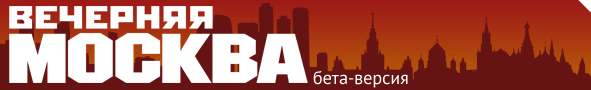 Совет Федерации поддержал инициативу ТПП РФ по созданию Государственной стратегии РФ27.04.12, 10:58:47Совет Федерации поддержал инициативу ТПП РФ по созданию Государственной стратегии РФ в области интеллектуальной собственности и рекомендовал Правительству Российской Федерации разработать и утвердить долгосрочную стратегию развития РФ в области интеллектуальной собственности.Целью разработки и реализации государственной концепции стратегии ИС является обеспечение единого и комплексного управления ИС в стране для ускорения развития экономики и существенного снижения уровня контрафакции на российском рынке. Стратегия должна выявить ключевые проблемы и точки сдерживания роста российской экономики, обосновать механизмы роста инновационной экономики на основе ИС, ускорить введение объектов авторских и смежных прав в хозяйственный оборот и их широкомасштабную коммерциализацию в цифровой среде.
На первом заседании Совета по вопросам интеллектуальной собственности при Председателе Совета Федерации ФС РФ, прошедшем 25 апреля, в состав Совета вошел ректор Российской государственной академии интеллектуальной собственности Иван Близнец.По инициативе ТПП РФ на заседании был рассмотрен одобренный на V Международном форуме "Интеллектуальная собственность - XXI век", проходившем 17- 20 апреля с.г., проект концепции Государственной стратегии интеллектуальной собственности (ИС).Представляя проект концепции, Иван Близнец заявил, что стратегия позволяет заложить механизм массового выращивания инноваций "снизу", преодолеть разобщенность министерств и ведомств в данной сфере, повысить капитализацию российских компаний за счет введения ИС в хозяйственный оборот и инвестиционную привлекательность России в целом. Также стратегия поможет существенно снизить финансовую нагрузку на государственный бюджет и заложить системную основу борьбы с контрафакцией и приостановить утечку "мозгов" из страны, заключил Иван Близнец.Вице-президент ТПП РФ Александр Захаров сообщил о том, что ТПП РФ был предоставлен статус постоянного наблюдателя во Всемирной организации интеллектуальной собственности ( ВОИС), и в рамках сотрудничества с ВОИС в течение 2011 года экспертами ТПП РФ была подготовлена концепция проекта Государственной стратегии в сфере ИС. В сфере ИС Россия сталкивается, по словам Александра Захарова, с многочисленными вызовами, в том числе с отсутствием комплексного подхода к государственному регулированию сферы ИС. Совет Федерации поддержал инициативу ТПП РФ26.04.12 Совет Федерации поддержал инициативу ТПП РФ по созданию Государственной стратегии РФ в области интеллектуальной собственности и рекомендовал Правительству Российской Федерации разработать и утвердить долгосрочную стратегию развития РФ в области интеллектуальной собственности.Целью разработки и реализации государственной концепции стратегии ИС является обеспечение единого и комплексного управления ИС в стране для ускорения развития экономики и существенного снижения уровня контрафакции на российском рынке. Стратегия должна выявить ключевые проблемы и точки сдерживания роста российской экономики, обосновать механизмы роста инновационной экономики на основе ИС, ускорить введение объектов авторских и смежных прав в хозяйственный оборот и их широкомасштабную коммерциализацию в цифровой среде.На первом заседании Совета по вопросам интеллектуальной собственности при Председателе Совета Федерации ФС РФ, прошедшем 25 апреля, в состав Совета вошёл ректор Российской государственной академии интеллектуальной собственности Иван Близнец.По инициативе ТПП РФ на заседании был рассмотрен одобренный на V Международном форуме «Интеллектуальная собственность – XXI век», проходившем 17-20 апреля с.г., проект концепции Государственной стратегии интеллектуальной собственности (ИС).Представляя проект концепции, Иван Близнец заявил, что стратегия позволяет заложить механизм массового выращивания инноваций «снизу», преодолеть разобщенность министерств и ведомств в данной сфере, повысить капитализацию российских компаний за счёт введения ИС в хозяйственный оборот и инвестиционную привлекательность России в целом. Также стратегия поможет существенно снизить финансовую нагрузку на государственный бюджет и заложить системную основу борьбы с контрафакцией и приостановить утечку «мозгов» из страны, заключил Иван Близнец.Вице-президент ТПП РФ Александр Захаров сообщил о том, что ТПП РФ был предоставлен статус постоянного наблюдателя во Всемирной организации интеллектуальной собственности (ВОИС), и в рамках сотрудничества с ВОИС в течение 2011 года экспертами ТПП РФ была подготовлена концепция проекта Государственной стратегии в сфере ИС. В сфере ИС Россия сталкивается, по словам Александра Захарова, с многочисленными вызовами, в том числе с отсутствием комплексного подхода к государственному регулированию сферы ИС.  Совет Федерации и ТПП РФ - конструктивный диалог27.04.12 Совет Федерации поддержал инициативу ТПП РФ по созданию Государственной стратегии РФ в области интеллектуальной собственности и рекомендовал Правительству Российской Федерации разработать и утвердить долгосрочную стратегию развития РФ в области интеллектуальной собственности.Целью разработки и реализации государственной концепции стратегии ИС является обеспечение единого и комплексного управления ИС в стране для ускорения развития экономики и существенного снижения уровня контрафакции на российском рынке. Стратегия должна выявить ключевые проблемы и точки сдерживания роста российской экономики, обосновать механизмы роста инновационной экономики на основе ИС, ускорить введение объектов авторских и смежных прав в хозяйственный оборот и их широкомасштабную коммерциализацию в цифровой среде.На первом заседании Совета по вопросам интеллектуальной собственности при Председателе Совета Федерации ФС РФ, прошедшем 25 апреля, в состав Совета вошёл ректор Российской государственной академии интеллектуальной собственности Иван Близнец. По инициативе ТПП РФ на заседании был рассмотрен одобренный на V Международном форуме «Интеллектуальная собственность – XXI век», проходившем 17-20 апреля с.г., проект концепции Государственной стратегии интеллектуальной собственности (ИС). Представляя проект концепции, Иван Близнец заявил, что стратегия позволяет заложить механизм массового выращивания инноваций «снизу», преодолеть разобщённость министерств и ведомств в данной сфере, повысить капитализацию российских компаний за счёт введения ИС в хозяйственный оборот и инвестиционную привлекательность России в целом. Также стратегия поможет существенно снизить финансовую нагрузку на государственный бюджет и заложить системную основу борьбы с контрафакцией и приостановить утечку «мозгов» из страны, заключил Иван Близнец.
 Вице-президент ТПП РФ Александр Захаров сообщил о том, что ТПП РФ был предоставлен статус постоянного наблюдателя во Всемирной организации интеллектуальной собственности (ВОИС), и в рамках сотрудничества с ВОИС в течение 2011 года экспертами ТПП РФ была подготовлена концепция проекта Государственной стратегии в сфере ИС. В сфере ИС Россия сталкивается, по словам Александра Захарова, с многочисленными вызовами, в том числе с отсутствием комплексного подхода к государственному регулированию сферы ИС. Совет Федерации поддержал инициативу ТПП РФ по созданию Государственной стратегии РФ в области интеллектуальной собственности27.04.12Целью разработки и реализации государственной концепции стратегии ИС является обеспечение единого и комплексного управления ИС в стране для ускорения развития экономики и существенного снижения уровня контрафакции на российском рынке.Стратегия должна выявить ключевые проблемы и точки сдерживания роста российской экономики, обосновать механизмы роста инновационной экономики на основе ИС, ускорить введение объектов авторских и смежных прав в хозяйственный оборот и их широкомасштабную коммерциализацию в цифровой среде. На первом заседании Совета по вопросам интеллектуальной собственности при Председателе Совета Федерации ФС РФ, прошедшем 25 апреля, в состав Совета вошёл ректор Российской государственной академии интеллектуальной собственности Иван Близнец. По инициативе ТПП РФ на заседании был рассмотрен одобренный на V Международном форуме «Интеллектуальная собственность – XXI век», проходившем 17-20 апреля с.г., проект концепции Государственной стратегии интеллектуальной собственности (ИС). Представляя проект концепции, Иван Близнец заявил, что стратегия позволяет заложить механизм массового выращивания инноваций «снизу», преодолеть разобщённость министерств и ведомств в данной сфере, повысить капитализацию российских компаний за счёт введения ИС в хозяйственный оборот и инвестиционную привлекательность России в целом. Также стратегия поможет существенно снизить финансовую нагрузку на государственный бюджет и заложить системную основу борьбы с контрафакцией и приостановить утечку «мозгов» из страны, заключил Иван Близнец. Вице-президент ТПП РФ Александр Захаров сообщил о том, что ТПП РФ был предоставлен статус постоянного наблюдателя во Всемирной организации интеллектуальной собственности (ВОИС), и в рамках сотрудничества с ВОИС в течение 2011 года экспертами ТПП РФ была подготовлена концепция проекта Государственной стратегии в сфере ИС. В сфере ИС Россия сталкивается, по словам Александра Захарова, с многочисленными вызовами, в том числе с отсутствием комплексного подхода к государственному регулированию сферы ИС. Центр по связям с общественностью и СМИ,  С.Арутюнов 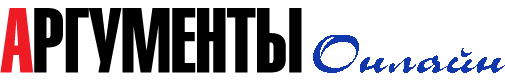 Совет Федерации поддержал инициативу ТПП РФ по созданию Государственной стратегии26.04.12, 17:21 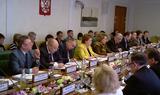 Совет Федерации поддержал инициативу ТПП РФ по созданию Государственной стратегии РФ в области интеллектуальной собственности и рекомендовал Правительству Российской Федерации разработать и утвердить долгосрочную стратегию развития РФ в области интеллектуальной собственности. Целью разработки и реализации государственной концепции стратегии ИС является обеспечение единого и комплексного управления ИС в стране для ускорения развития экономики и существенного снижения уровня контрафакции на российском рынке. Стратегия должна выявить ключевые проблемы и точки сдерживания роста российской экономики, обосновать механизмы роста инновационной экономики на основе ИС, ускорить введение объектов авторских и смежных прав в хозяйственный оборот и их широкомасштабную коммерциализацию в цифровой среде.На первом заседании Совета по вопросам интеллектуальной собственности при Председателе Совета Федерации ФС РФ, прошедшем 25 апреля, в состав Совета вошёл ректор Российской государственной академии интеллектуальной собственности Иван Близнец.По инициативе ТПП РФ на заседании был рассмотрен одобренный на V Международном форуме «Интеллектуальная собственность – XXI век», проходившем 17-20 апреля с.г., проект концепции Государственной стратегии интеллектуальной собственности (ИС).Представляя проект концепции, Иван Близнец заявил, что стратегия позволяет заложить механизм массового выращивания инноваций «снизу», преодолеть разобщённость министерств и ведомств в данной сфере, повысить капитализацию российских компаний за счёт введения ИС в хозяйственный оборот и инвестиционную привлекательность России в целом. Также стратегия поможет существенно снизить финансовую нагрузку на государственный бюджет и заложить системную основу борьбы с контрафакцией и приостановить утечку «мозгов» из страны, заключил Иван Близнец.Вице-президент ТПП РФ Александр Захаров сообщил о том, что ТПП РФ был предоставлен статус постоянного наблюдателя во Всемирной организации интеллектуальной собственности (ВОИС), и в рамках сотрудничества с ВОИС в течение 2011 года экспертами ТПП РФ была подготовлена концепция проекта Государственной стратегии в сфере ИС. В сфере ИС Россия сталкивается, по словам Александра Захарова, с многочисленными вызовами, в том числе с отсутствием комплексного подхода к государственному регулированию сферы ИС.Совет Федерации поддержал инициативу ТПП РФ по созданию Государственной стратегии РФ в области интеллектуальной собственности27.04.12Совет Федерации поддержал инициативу ТПП РФ по созданию Государственной стратегии РФ в области интеллектуальной собственности и рекомендовал Правительству Российской Федерации разработать и утвердить долгосрочную стратегию развития РФ в области интеллектуальной собственности.Целью разработки и реализации государственной концепции стратегии ИС является обеспечение единого и комплексного управления ИС в стране для ускорения развития экономики и существенного снижения уровня контрафакции на российском рынке. Стратегия должна выявить ключевые проблемы и точки сдерживания роста российской экономики, обосновать механизмы роста инновационной экономики на основе ИС, ускорить введение объектов авторских и смежных прав в хозяйственный оборот и их широкомасштабную коммерциализацию в цифровой среде.На первом заседании Совета по вопросам интеллектуальной собственности при Председателе Совета Федерации ФС РФ, прошедшем 25 апреля, в состав Совета вошёл ректор Российской государственной академии интеллектуальной собственности Иван Близнец.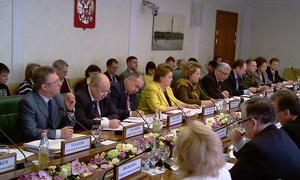 По инициативе ТПП РФ на заседании был рассмотрен одобренный на V Международном форуме «Интеллектуальная собственность – XXI век», проходившем 17-20 апреля с.г., проект концепции Государственной стратегии интеллектуальной собственности (ИС).Представляя проект концепции, Иван Близнец заявил, что стратегия позволяет заложить механизм массового выращивания инноваций «снизу», преодолеть разобщённость министерств и ведомств в данной сфере, повысить капитализацию российских компаний за счёт введения ИС в хозяйственный оборот и инвестиционную привлекательность России в целом. Также стратегия поможет существенно снизить финансовую нагрузку на государственный бюджет и заложить системную основу борьбы с контрафакцией и приостановить утечку «мозгов» из страны, заключил Иван Близнец.Вице-президент ТПП РФ Александр Захаров сообщил о том, что ТПП РФ был предоставлен статус постоянного наблюдателя во Всемирной организации интеллектуальной собственности (ВОИС), и в рамках сотрудничества с ВОИС в течение 2011 года экспертами ТПП РФ была подготовлена концепция проекта Государственной стратегии в сфере ИС. В сфере ИС Россия сталкивается, по словам Александра Захарова, с многочисленными вызовами, в том числе с отсутствием комплексного подхода к государственному регулированию сферы ИС.Центр по связям с общественностью и СМИ, С.Арутюнов27.04.12. Совет Федерации и ТПП РФ - конструктивный диалогСовет Федерации поддержал инициативу ТПП РФ по созданию Государственной стратегии РФ в области интеллектуальной собственности и рекомендовал Правительству Российской Федерации разработать и утвердить долгосрочную стратегию развития РФ в области интеллектуальной собственности.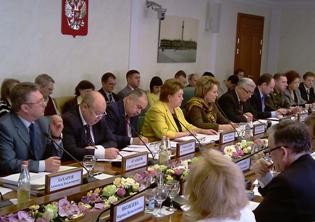 Целью разработки и реализации государственной концепции стратегии ИС является обеспечение единого и комплексного управления ИС в стране для ускорения развития экономики и существенного снижения уровня контрафакции на российском рынке. Стратегия должна выявить ключевые проблемы и точки сдерживания роста российской экономики, обосновать механизмы роста инновационной экономики на основе ИС, ускорить введение объектов авторских и смежных прав в хозяйственный оборот и их широкомасштабную коммерциализацию в цифровой среде.На первом заседании Совета по вопросам интеллектуальной собственности при Председателе Совета Федерации ФС РФ, прошедшем 25 апреля, в состав Совета вошёл ректор Российской государственной академии интеллектуальной собственности Иван Близнец.По инициативе ТПП РФ на заседании был рассмотрен одобренный на V Международном форуме «Интеллектуальная собственность – XXI век», проходившем 17-20 апреля с.г., проект концепции Государственной стратегии интеллектуальной собственности (ИС).Представляя проект концепции, Иван Близнец заявил, что стратегия позволяет заложить механизм массового выращивания инноваций «снизу», преодолеть разобщённость министерств и ведомств в данной сфере, повысить капитализацию российских компаний за счёт введения ИС в хозяйственный оборот и инвестиционную привлекательность России в целом. Также стратегия поможет существенно снизить финансовую нагрузку на государственный бюджет и заложить системную основу борьбы с контрафакцией и приостановить утечку «мозгов» из страны, заключил Иван Близнец.Вице-президент ТПП РФ Александр Захаров сообщил о том, что ТПП РФ был предоставлен статус постоянного наблюдателя во Всемирной организации интеллектуальной собственности (ВОИС), и в рамках сотрудничества с ВОИС в течение 2011 года экспертами ТПП РФ была подготовлена концепция проекта Государственной стратегии в сфере ИС. В сфере ИС Россия сталкивается, по словам Александра Захарова, с многочисленными вызовами, в том числе с отсутствием комплексного подхода к государственному регулированию сферы ИС.Совет Федерации поддержал инициативу ТПП РФ по созданию Государственной стратегии РФ в области интеллектуальной собственности27.04.12 Совет Федерации поддержал инициативу ТПП РФ по созданию Государственной стратегии РФ в области интеллектуальной собственности и рекомендовал Правительству Российской Федерации разработать и утвердить долгосрочную стратегию развития РФ в области интеллектуальной собственности.Целью разработки и реализации государственной концепции стратегии ИС является обеспечение единого и комплексного управления ИС в стране для ускорения развития экономики и существенного снижения уровня контрафакции на российском рынке. Стратегия должна выявить ключевые проблемы и точки сдерживания роста российской экономики, обосновать механизмы роста инновационной экономики на основе ИС, ускорить введение объектов авторских и смежных прав в хозяйственный оборот и их широкомасштабную коммерциализацию в цифровой среде.На первом заседании Совета по вопросам интеллектуальной собственности при Председателе Совета Федерации ФС РФ, прошедшем 25 апреля, в состав Совета вошёл ректор Российской государственной академии интеллектуальной собственности Иван Близнец.По инициативе ТПП РФ на заседании был рассмотрен одобренный на V Международном форуме «Интеллектуальная собственность – XXI век», проходившем 17-20 апреля с.г., проект концепции Государственной стратегии интеллектуальной собственности (ИС).Представляя проект концепции, Иван Близнец заявил, что стратегия позволяет заложить механизм массового выращивания инноваций «снизу», преодолеть разобщённость министерств и ведомств в данной сфере, повысить капитализацию российских компаний за счёт введения ИС в хозяйственный оборот и инвестиционную привлекательность России в целом. Также стратегия поможет существенно снизить финансовую нагрузку на государственный бюджет и заложить системную основу борьбы с контрафакцией и приостановить утечку «мозгов» из страны, заключил Иван Близнец.Вице-президент ТПП РФ Александр Захаров сообщил о том, что ТПП РФ был предоставлен статус постоянного наблюдателя во Всемирной организации интеллектуальной собственности (ВОИС), и в рамках сотрудничества с ВОИС в течение 2011 года экспертами ТПП РФ была подготовлена концепция проекта Государственной стратегии в сфере ИС. В сфере ИС Россия сталкивается, по словам Александра Захарова, с многочисленными вызовами, в том числе с отсутствием комплексного подхода к государственному регулированию сферы ИС.Центр по связям с общественностью и СМИ, С.Арутюнов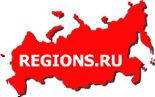 Валентина Матвиенко: России необходима современная система правового обеспечения развития и защиты интеллектуальной собственности25.04.12 Интеллектуальный потенциал России остается одним из крупнейших в мире, однако практическая отдача от него оставляет желать лучшего, констатировала председатель Совета Федерации Валентина Матвиенко на первом заседании Совета по вопросам интеллектуальной собственности при председателе Совета Федерации. Как сообщили Regions.Ru в пресс-службе верхней палаты российского парламента, о том, насколько слаба практическая реализация результатов интеллектуальной деятельности (РИД) в экономике, весьма красноречиво свидетельствуют приведенные спикером цифры. В 2011 году было зарегистрировано рекордное число изобретений и поданных заявок на патенты - 181,9 тысяч, рост на 11 процентов по сравнению с 2010 годом. Но Россия не вошла в число ведущих стран по этому показателю. "Из общего количества изобретений и патентных заявок 82 процента приходится всего на три страны – Китай, Япония, США, - отметила В.Матвиенко. - В нашей стране патентуются не более 10 процентов РИД, полученных при бюджетном финансировании, из них в коммерческом обороте находятся лишь 2,2 процента". Глава Совета Федерации убеждена, что проблема состоит не в отсутствии у российского бизнеса интереса к инновациям. "При прочих равных условиях российские компании предпочтут иметь дело с российскими инновационными компаниями, чем покупать технологии за рубежом, - сказала она. - Есть интерес к российским ноу-хау, технологиям, продуктам и со стороны иностранных предпринимателей". Главное препятствие, по мнению В.Матвиенко, - в "несовершенстве российского патентного права, фактическом отсутствии эффективных механизмов правовой охраны и коммерческого использования результатов интеллектуальной деятельности, полученных российскими гражданами". "Вывод очевиден: нашей стране крайне необходима система правового обеспечения развития и защиты интеллектуальной собственности, отвечающая современным стандартам", - подчеркнула глава палаты. В ее формировании "ключевая роль принадлежит законодателю – Совету Федерации и Государственной Думе". В этом контексте В.Матвиенко придает большое значение работе Совета по вопросам интеллектуальной собственности, который "призван стать штабом работы верхней палаты по созданию рынка интеллектуальной собственности, ее использованию на благо страны". В частности, Совет должен проанализировать новеллы, предусмотренные новой редакцией четвертой части Гражданского кодекса. По словам В.Матвиенко, эти новации "призваны стимулировать разработку и широкое использование новых технологий при одновременном обеспечении защиты интересов правообладателей". Следует подумать над "подготовкой предложений, направленных на создание механизмов взаимодействия государственных и общественных структур в области интеллектуальной собственности". Глава палаты также считает важным обсудить, как стимулировать бизнес более активно вкладываться в инновации. В этой связи она заметила, что сегодня "около 60 процентов расходов на инновационные исследования финансируются из бюджета, тогда как за рубежом ситуация обратная: на долю частных предприятий приходится 70 процентов издержек". "Нам нужно менять пропорции финансирования в сторону увеличения доли частных компаний", - убеждена спикер. Первый заместитель председателя Комитета Совета Федерации по науке, образованию и информационной политике Виктор Косоуров отчитался по итогам реализации рекомендаций состоявшихся ранее парламентских слушаний по проблемам использования результатов интеллектуальной деятельности. В частности, он сообщил, что от имени председателя Совета Федерации президенту России направлено обращение с просьбой о восстановлении в государственной наградной системе почетного звания "Заслуженный изобретатель РФ". Глава федеральной службы по интеллектуальной собственности /Роспатент/ Борис Симонов указал на важность повышения заинтересованности хозяйствующих субъектов в получении патентов на РИД. "Патент – это пропуск на технологический рынок, - сказал он. - Мало иметь право на охрану патента на внутреннем рынке, нужно иметь патенты международного характера, полученные через соответствующие договоры". Глава Роспатента также обозначил необходимость законодательной ликвидации барьеров для бизнеса в этой сфере. Это, по его словам, поможет перевести российскую экономику на инновационные рельсы, окончательно избавив от сырьевой зависимости. Директор по инновационному развитию ОАО "РОСНАНО" Юрий Удальцов затронул вопрос коммерциализации результатов интеллектуальной деятельности, созданных за счет бюджетных средств. Он предложил расширить возможности денежного вознаграждения авторов. В целом, в ОАО "РОСНАНО" полагают важным не ограничиваться точечными поправками в действующее законодательство, а разработать закон о государственной политике в отношении интеллектуальной собственности. В свою очередь, председатель Комитета Торгово-промышленной палаты России по вопросам интеллектуальной собственности Иван Близнец представил предложения ТПП РФ по созданию государственной стратегии в области интеллектуальной собственности. Участники заседания поддержали идею подготовки такого документа и выразили готовность сделать Совет экспертной площадкой для этой работы. Валентина Матвиенко также отметила, что Совет Федерации как палата регионов мог бы обеспечить участие субъектов РФ в работе по подготовке и принятию данной стратегии, а впоследствии организовать мониторинг правоприменительной практики, связанной с ее реализацией. Заседание Совета состоялось в канун Международного дня интеллектуальной собственности, который отмечается 26 апреля. В нем также приняли участие вице-спикер Совета Федерации Ильяс Умаханов, председатель Комитета Совета Федерации по науке, образованию, культуре и информационной политике Зинаида Драгункина, начальник отдела законодательства об интеллектуальных правах Исследовательского центра частного права при президенте РФ Елена Павлова, директор Департамента государственной научно-технической политики и инноваций Министерства образования и науки РФ Александр Наумов, представители федеральных министерств и ведомств, хозяйствующих субъектов, общественных организаций, научного сообщества.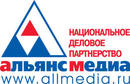 СФ - за инициативу ТПП РФ по стратегии в сфере интеллектуальной собственности 27.04.12  
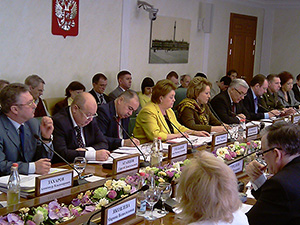 Совет Федерации подержал инициативу ТПП РФ по созданию Государственной стратегии РФ в области интеллектуальной собственности и рекомендовал Правительству Российской Федерации разработать и утвердить долгосрочную стратегию развития РФ в области интеллектуальной собственности.Целью разработки и реализации государственной концепции стратегии ИС является обеспечение единого и комплексного управления ИС в стране для ускорения развития экономики и существенного снижения уровня контрафакции на российском рынке.Стратегия должна выявить ключевые проблемы и точки сдерживания роста российской экономики, обосновать механизмы роста инновационной экономики на основе ИС, ускорить введение объектов авторских и смежных прав в хозяйственный оборот и их широкомасштабную коммерциализацию в цифровой среде.На первом заседании Совета по вопросам интеллектуальной собственности при Председателе Совета Федерации ФС РФ, прошедшем 25 апреля, в состав Совета вошёл ректор Российской государственной академии интеллектуальной собственности Иван Близнец. По инициативе ТПП РФ на заседании был рассмотрен одобренный на V Международном форуме «Интеллектуальная собственность – XXI век», проходившем 17-20 апреля с.г., проект концепции Государственной стратегии интеллектуальной собственности (ИС). Представляя проект концепции, Иван Близнец заявил, что стратегия позволяет заложить механизм массового выращивания инноваций «снизу», преодолеть разобщённость министерств и ведомств в данной сфере, повысить капитализацию российских компаний за счёт введения ИС в хозяйственный оборот и инвестиционную привлекательность России в целом. Также стратегия поможет существенно снизить финансовую нагрузку на государственный бюджет и заложить системную основу борьбы с контрафакцией и приостановить утечку «мозгов» из страны, заключил Иван Близнец. 
Вице-президент ТПП РФ Александр Захаров сообщил о том, что ТПП РФ был предоставлен статус постоянного наблюдателя во Всемирной организации интеллектуальной собственности (ВОИС), и в рамках сотрудничества с ВОИС в течение 2011 года экспертами ТПП РФ была подготовлена концепция проекта Государственной стратегии в сфере ИС. В сфере ИС Россия сталкивается, по словам Александра Захарова, с многочисленными вызовами, в том числе с отсутствием комплексного подхода к государственному регулированию сферы ИС, сообщает пресс-служба ТПП РФ. ТПП РФ: за последние 3 года объем реализуемого контрафакта в России не уменьшился, и его доля в исследованных товарных группах остаётся прежней21.02.2012 16:54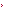 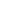 Контрафакт как угроза предпринимательской безопасности. Беседа с директором Департамента экономической безопасности предпринимательства ТПП РФ Николаем Гетманом.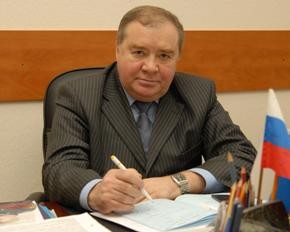 29.02.2012 г.Контрафакт как угроза предпринимательской безопасности(Беседа с директором Департамента экономической безопасности предпринимательства ТПП РФ Николаем Гетманом).- Какие проблемы в сфере обеспечения безопасности предпринимательства чаще всего поднимали бизнесмены в 2011 году?- Из анализа обращений предпринимателей в ТПП РФ и в территориальные палаты следует, что главной проблемой в сфере обеспечения экономической безопасности бизнеса является коррупция. Число обращений, связанных с этим серьёзнейшим фактором экономического риска, в прошлом году, по сравнению с позапрошлым годом, увеличилось. В основном малый и средний бизнес жалуется на грубые нарушения во время проведения различных проверок, получения различных разрешений. Много обращений в связи с неправомерными действиями правоохранительных органов.Далее по частоте обращений стоит проблема подделки продукции. Контрафакт ведь вредит не только потребителям, он способен серьезно подорвать основы ведения честного бизнеса, препятствовать работе порядочных предпринимателей.Естественно, нечистые на руку чиновники и правоохранители не заинтересованы в огласке - им необходим информационный вакуум. Именно поэтому в предании гласности острых проблем бизнеса Палата видит одну из самых важных своих задач. Мы используем площадку ТПП РФ, чтобы информировать власть, бизнес и общество о тех проблемах, с которыми приходится сталкиваться предпринимателям, чтобы обратить внимание на недобросовестных чиновников и структуры, превышающие свои полномочия.- «Экономическая безопасность бизнеса» – любопытная формулировка… Общество успело привыкнуть к тому, что чаще говорят о физической безопасности предпринимателей.- Но мы же не полиция, у нас другая специфика – защита законных экономических интересов предпринимателей. Эта работа является магистральным направлением деятельности системы российских торгово-промышленных палат. Несколько лет назад мы усилили его, создав в ТПП РФ и в территориальных палатах соответствующие подразделения. Пять лет назад таких подразделений было 38, а сегодня их уже более сотни. В ТПП РФ за экономическую безопасность предпринимательства отвечает специальный Департамент с соответствующим названием.- С правоохранительными органами вы взаимодействуете?- Разумеется. Два года назад, например, мы подписали соглашение о сотрудничестве с Генпрокуратурой РФ. С его подписанием возможность взаимодействовать с прокуратурой получили и наши территориальные палаты. Такой формат помогает более оперативно и объективно реагировать на обращения предпринимателей.К сожалению, бывают сложности. Иногда со стороны властных органов наблюдается чисто формальный подход, например, обращения «спускаются» к тем, на кого и поступает жалоба. Но мы всегда идем до конца, пытаясь добиться соблюдения закона, и делаем это довольно успешно.Надо к тому же иметь в виду, что предпринимательская среда крайне неоднородна.Некоторых недобросовестных бизнесменов ситуация с нарушениями закона вполне устраивает; дав взятку чиновникам, они могут спокойно производить некачественный или даже опасный товар. Печально, что нередко представители власти именно по таким нарушителям судят обо всем бизнес-сообществе. К счастью, это не соответствует действительности.- После многочисленных разоблачений недобросовестных предпринимателей в прессе и на телевидении на каждой магазинной полке покупателям мерещится контрафакт. Имеют ли такие страхи достаточные основания? К каким товарам следует проявлять повышенную бдительность?- По последним экспертным оценкам, программное обеспечение, информационные и лицензионные продукты в Интернете, в том числе на носителях CD – DVD дисках, подделываются на 70-80 процентов; алкоголь, одежда, обувь – на 30-40; чай, кофе, готовые продовольственные изделия – на 30; текстильные изделия – на 25, медикаменты и парфюмерия – на 10-15, а табачные изделия – на 1-2 процентах.- Будет ли свет в конце тоннеля?- Напомню, что в 1990-х гг. доля контрафакта по ряду товарных позиций достигала 70-80 процентов и снизилась к 2007 году до нескольких процентов. Но дальше грянул кризис, и к 2010 году позитивные тенденции уменьшения доли контрафакта на рынке практически иссякли. Во всяком случае, авторы исследований, проведенных, в том числе, и Высшей школой экономики, оценивают долю контрафакта, с учетом алкоголя, средств гигиены, лекарств, парфюмерии и косметики, спортивной одежды и обуви, табачных изделий, чая, кофе, чистящих и моющих средств, в 24 процента оборота розничной торговли этими товарами. Если же вычесть алкоголь, одежду и обувь, то доля подделок уменьшается до 8-9 процентов. Сегодня массовое распространение контрафакт получил на рынке агрохимикатов. Эксперты считают, что здесь 30 процентов продукции – это контрафакт.- Насколько верны такие данные?- Истины в последней инстанции, увы, нет. Некоторые международные эксперты по-прежнему считают Россию одной из стран с неэффективной защитой прав на интеллектуальную собственность.Но вот компании-правообладатели, действующие на территории РФ, а также представители деловых объединений оценивают ситуацию с контрафактом в России как достаточно благополучную. Отмечают, что на российских рынках фигурируют незначительные объемы подделок их товара, не превышающие, как правило, 1-3 процентов.По поводу динамики контрафакта мнения также расходятся. Одни эксперты отмечают в последние 2-3 года тенденцию к заметному сокращению контрафакта, а другие обращают внимание на то, что в период кризиса мы, напротив, столкнулись с более широким его распространением. В качестве основных причин такой ситуации указываются обычно рост потребительского спроса на более дешевые товары, появление свободной рабочей силы и падение цен на вторичном рынке оборудования, которое может успешно использоваться для незаконного производства.- Итак, совершенно надежных приборов учета и контроля контрафакта в целом по стране не существует. И все же?..- Наш департамент согласен с выводами российских экономистов, опирающиеся, во-первых, на данные Росстата, отраслевых предпринимательских объединений и маркетинговых агентств об объемах продаж, а во-вторых, на сводные экспертные оценки доли контрафактной продукции по тем же товарным категориям. Судя по проведённым исследованиям, за последние 3 года объем реализуемого контрафакта как минимум не уменьшился, а его доля в исследованных товарных группах остаётся прежней.Разумеется, усредненные значения сами по себе не слишком информативны. На российском рынке существуют сектора, которых данная проблема фактически не касается, но есть и такие, где она очень актуальна, и не только по причине широкого распространения контрафакта, а в силу его особой опасности для здоровья и жизни. Речь в первую очередь идет о поддельных и недоброкачественных лекарственных средствах и продуктах питания, к которым относится и алкогольная продукция.- Что же затрудняет эффективную борьбу с контрафактом?- Пожалуй, нескоординированность действий федеральных органов исполнительной власти. Кто только не борется с контрафактом! И МВД, и ФСБ, и Минэкономразвития РФ, и ФТС, и ФАС, и Роспатент, и Роспотребнадзор, и Росздравнадзор, и Россельхознадзор. Наиболее успешно, по мнению экспертов и правообладателей, это получается у Федеральной таможенной службы. Весьма позитивны результаты деятельности межведомственных комиссий, например, при Минпромторге РФ в сфере легкой промышленности, или по защите олимпийской символики. К сожалению, невозможно по каждому направлению работать в «ручном режиме», создавая многочисленные межведомственные органы…Сегодня нечистоплотные бизнесмены привлекают в страну потоки зарубежного контрафакта. Одним из часто используемых методов стал ввоз субстанций, готовых компонентов, из которых уже в России производится готовый товар. Эффективно бороться с этим злом правоохранителям не дают пробелы в Гражданском кодексе и Кодексе административных правонарушений.Отмечу также, что в ряде «продвинутых» стран к ответственности привлекают не только изготовителей, но и покупателей контрафакта. В этой связи нас особенно беспокоит отсутствие единого законодательства в рамках Таможенного союза России, Белоруссии и Казахстана. Число товарных знаков в национальных таможенных реестрах Белоруссии и Казахстана на порядок меньше, чем в РФ, недостаточно развиты механизмы защиты товара, а контролирующие правоохранительные органы работают в этом отношении недостаточно активно. Кроме того, сегодня в России правообладатели не допускаются к акциям по уничтожению контрафакта; изъятые контрафактные изделия и оборудование либо не оборачиваются в их пользу, либо вообще не уничтожаются, что порождает различные негативные слухи.Мы в ТПП РФ ведем постоянную работу с правообладателями и товаропроизводителями, разъясняя им необходимость как собственных мер по защите рынка от распространения контрафактной продукции в рамках их поля деятельности, так и объединённых усилий. Поддерживаем продвижение в бизнесе информационных технологий защиты продукции и бренда. В этом году надеемся серьезно все эти вопросы обсудить на Международном форуме «Интеллектуальная собственность-ХХI век», он пройдет в ТПП РФ 17-20 апреля.- Обсуждается возможность «взять под колпак» Интернет-пространство и чуть ли не мобильных телефонов новейших модификаций… Неужели всё так серьезно?- Эта тема должна также быть затронута на форуме. Замечу, что экспертами ведущих компаний отрасли совместно с объединениями предпринимателей и правообладателей разработаны предложения по созданию системы автоматического сканирования распространения нелегального программного обеспечения, информационных продуктов, видео и музыки. Указанная система позволяет выявлять адреса источников пиратского контента. В качестве технических мер предлагается обязать операторов связи блокировать доступ к источникам нелегального контента и использовать технологии шифрования. В качестве нормотворческих мер в развитие части IV Гражданского Кодекса РФ законодателю необходимо четко определить такие толкования, как «свободное воспроизведение в личных целях» и «использование в случае необходимости» при использовании результатов интеллектуальной деятельности в информационно-телекоммуникационных сетях (в том числе в сети Интернет).Как защитить объекты интеллектуальной собственности 23.03.2012  Получить законное вознаграждение...28.02.2012 